Астрология вселенских мудрецов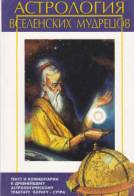 Ведическая астрология, переданная вселенскими мудрецами и провидцами как богооткровенное знание тысячи лет назад, является основой всех астрологических традиций.Данная книга — подробное практическое руководство для профессиональных и начинающих астрологов, знакомящихся со священной звездной астрологией.КНИГА ВКЛЮЧАЕТ УНИКАЛЬНЫЙ ТЕКСТ ДРЕВНЕЙШЕГО НА ЗЕМЛЕ АСТРОЛОГИЧЕСКОГО ТРАКТАТА «БХРИГУ-СУТРА».Подробные комментарии, составленные Индубалой деви даси, показывают практическое применение трактата и посвящают в эзотерику Джйотиша-шастры —  «науки о звездах».Простая и точная методика расчетов органично дополняется в книге малоизвестными мифологическими сюжетами из древних Пуран.Эти сюжеты раскрывают мистерию проявления божественной энергии через планеты и звезды и показывают взаимодействие человека с божествами планет, как владыками кармы.Автор приводит более тридцати гороскопов известных личностей, что помогает увидеть космическую обусловленность их деяний, оказавших глубокое влияние на исторические судьбы всего человечества.СодержаниеПРЕДИСЛОВИЕ ВВЕДЕНИЕ  ЧАСТЬ I. Основные понятия ведической астрологии Глава 1. Мифологические и астрологическиехарактеристики планет  Глава 2. Знаки Зодиака  Глава 3. Планеты в знаках Зодиака  Глава 4. Построение звездного гороскопаи таблицы навамши   Глава 5. Значение двенадцати домов в гороскопе   Предисловие к части II  ЧАСТЬ II. Бхригу-сутраГлава 1. Характеристики положенияСолнца в двенадцати домах гороскопа  Глава 2. Характеристики положенияЛуны в двенадцати домах гороскопа Глава 3. Характеристики положенияМарса в двенадцати домах гороскопа Глава 4. Характеристики положенияМеркурия в двенадцати домах гороскопа Глава 5. Характеристики расположенияЮпитера в двенадцати домах гороскопа  Глава 6. Характеристики расположенияВенеры в двенадцати домах гороскопа Глава 7. Характеристики расположенияСатурна в двенадцати домах гороскопа Глава 8. Расположение призрачных планетРаху и Кету в 12-ти домах гороскопа ПРИМЕРЫ ГОРОСКОПОВ  ГЛОССАРИЙ ПРЕДИСЛОВИЕИндубала обратилась ко мне с просьбой написать предисловие к ее книге по “Бхригу-сутре”. Я был очень рад, так как я более чем наполовину закончил собственную книгу по “Бхригу-самхите”. Чудесное совпадение! Я не могу прочитать эту книгу по-русски, но Индубала ознакомила меня с содержанием книги. Мне было приятно узнать, что в России группа исследователей-санскритологов переводит древние тексты, связанные с грахами или планетами и делает их доступными для многих. Книга “Астрология Вселенских мудрецов” знакомит читателей с древней индийской мифологией, содержит русский перевод “Бхригу-сутры ”, раскрывающий влияние расположения различных планет в домах гороскопа и включает комментарии к ним, составленные Индубалой. Заключают книгу гороскопы всемирно известных личностей и прославленных святых.Я издаю “Журнал Астрологии”, который выходит раз в 3 месяца, и это — самый лучший астрологический исследовательский журнал в мире. Интересным совпадением было и то, что недавно в нем опубликован ряд статей по мифологии планет, написанный ученым-санскритологом, доктором г-жой Лалитой Куппусвами. Позвольте мне процитировать несколько отрывков, представляющих интерес:“Охваченный страстью, Равана похитил Ситу, как Меркурий похищает Луну. Равана унес Ситу, как Будха уносит Рохини с неба ”. (из статьи июньского номера “Журнала Астрологии ” за 1997 год, озаглавленной ““Рамаяна”Вальмики, астрология и предзнаменования ”).В мартовском номере “Журнала Астрологии” за 1998 год опубликована статья “Луна и амавасья”(“Луна и новолуние”), в которой говорится, что согласно мифу из “Сканда-пураны”, Луна получает часть огня из третьего глаза Господа Шивы. Считается, что Луна является восьмым телом Шивы в день новолуния. Господь Шива имеет 8 форм, соответствующих 5 элементам, Солнцу, Луне и жертвователю или йогину. Полагают, что в день амавасьи Луна входит в растения и воду и поэтому становится невидимой. Употребляя растения и воду в пищу, коровы и другие животные вырабатывают молоко. Из молока производятся творог и гхи. Гхи, используемое в жертвенных подношениях и подхваченное ветром, достигает Луны. В новолуние нельзя срывать траву или рубить деревья, так как Луна питает их. Существуют и другие предписания, которые следует соблюдать в день новолуния. Например, в этот день нельзя принимать пищу в чужом доме и нельзя предаваться наслаждениям. Нарушающий этот запрет совершает грех. Если кто-то сбивает масло в этот день, его теленок умрет. Если кто-то отправляется путешествовать в новолуние, его предки будут есть песок в течение месяца.Мифической основой убывания Луны является проклятие Дакши, описанное в “Шалья-парве”, и Индубала сказала мне, что эта история приводится в ее книге.Я счастлив узнать, что Индубала (Ирина Поздеева) делает доступным русским читателям подобные богатые мифологические истории, которые содержат тайны и тонкости принципов предсказаний. Я выражаю свои наилучшие пожелания и молюсь за ее успех. Я лишь желаю, чтобы она опубликовала аутентичный гороскоп Чайтаньи Махапрабху, который я привел в своей книге “Успешные техники предсказания индуистской астрологии ”.В своих пяти лекционных турах по США я видел много книг, написанных авторами, принадлежащими к движению “Нью эйдж”, в которых больше энтузиазма, чем интеллекта, наполовину понятых тезисов, чем полезного и действенного подхода. Россия в отличие от Америки является древней страной с глубокими традициями в искусстве, культуре, религии и мистицизме. Я надеюсь и желаю, что русские читатели не впадут в такие сети невежества, как американцы, с их наивным, но большим энтузиазмом, в результате которого появляется искаженная картина индуистских писаний, теории кармы и, что хуже всего, самых невежественных писаний по джйотише. Обладающие большей культурой русские должны создавать и более качественные книги, которые они могут писать благодаря своим традициям и любви к знаниям.Я в высшей степени признателен за все приложенные усилия г-ну Б. Бойко и г-же К. Диланян, возглавляющих Лигу независимых астрологов (по чьему приглашению я и приехал в Москву), прилагающим много сил, чтобы построить мост между восточной и западной астрологией и в конечном счете проложить путь для мировой астрологии, в которой без сомнения нуждается мир. Усилия Индубалы должны стать хорошей ступенью в этом направлении.Доктор К.Н. Рао, руководитель астрологического института, главный редактор “Журнала Астрологии”26-29 июня 1998 года, когда я учил астрологии в Москве.ОМ ШРИГАНЕШАЯ НАМ АХ “Ом! Поклонение Ганеше!”ВВЕДЕНИЕВедическая звездная астрология все больше и больше привлекает внимание астрологов и людей, интересующихся этой наукой, на Западе и в нашей стране. Возможно, это происходит потому, что все астрологические традиции вышли из Вед и, обращаясь к индийской астрологии, мы заново открываем свои истоки. Кроме того, в Индии астрологическая традиция не прерывалась на протяжении более 5 тысяч лет, тогда как развитие западной астрологии началось намного позже и примерно в 17 веке почти прекратилось.Астрология индусов или джйотиша-веда, в своей основе содержит философскую концепцию об изначальном единстве мироздания и последовательном, эволюционном развитии всего сущего. Древние индусы полагали, что человеческая жизнь неразрывно связана с многообразием движений в космосе, и рождение человека в определенный час происходит не случайно, а в соответствии с морально-нравственными законами, по которым создана вся Вселенная. Опираясь на Веды — полное знание, данное самим Богом, изучая Высшие законы и стремясь познать Абсолют, индусы достигли совершенства во многих отраслях знания, в том числе и в астрономии, намного опередив европейцев с их материалистичным или ложно-теософским подходом в науке. Известно, что за несколько веков до Коперника индусский астроном Арьябхата, опираясь на древние знания, писал, что восход и заход звезд и планет происходит вследствие движения Земли. А теория возникновения Вселенной, изложенная в ведических писаниях, более научна и достоверна, чем современная теория “Большого взрыва”. Индусы, будучи наследниками могущественной арийской цивилизации и обладая их совершенным знанием — Ведами, всегда были учителями для европейцев, как в духовных, так и в материальных отраслях знания. В книге “Древние календари и созвездия ”И.М. Планкет пишет, что “греческие писатели начала христианской эры высоко оценивали индийскую астрономию”. В книге “Жизнь Аполлона Тианского ”, посвященной греческому астроному и философу и написанной Филостратом около 200 года н.э., говорится, что мудрость и знания Аполлона превосходили знания его современников, так как он изучал астрологию и астрономию с индийским мудрецом Гуада-падой. Вместе с тем, успехи индийской астрономии были лишь средством для достижения конечного результата, то есть для развития астрологии, или джйотиша-шастры.Интерес к индийской астрологии не ослабевает быть может потому, что джйотиша базируется на трактатах, написанных не простыми смертными людьми, а великими риши, мудрецами Вселенной: Бхригу Муни, Нарадой Муни, Гарга Муни, Вьясой, Парашарой Муни, Васиштхой и другими, которые принимали человеческое рождение, чтобы дать людям Высшее знание. Поэтому фундаментальные идеи в области астрологии, астрономии, йоги и медицины изложены в зашифрованном виде. Как древние гимны Риг-веды, так и труды по астрологии написаны в такой форме, что правильно понять их могут лишь посвященные. При поверхностном изучении или при взгляде на традицию со стороны истинное значение этого сокровенного знания остается скрытым.Огромный магнетизм ведической астрологии заложен не только в ее эзотерике, но и в мистицизме. Более всего европейцев поражают гороскопы, выполненные в системе Нади, иначе называемой “астрологией пальмовых листьев”. Метод Нади может быть разделен на два вида. Первый — чисто астрологический, но для построения гороскопа используется либо секретная математическая формула, называемая “гати”, либо тень человека или отпечаток большого пальца руки, а то и просто энергетическое взаимодействие с человеком. С последним методом мне посчастливилось ознакомиться лично. Доктор Мишра, профессор карма-канды (обрядовой стороны Вед) университета в Джаганатха Пури, показал мне коллекцию древних манускриптов, записанных на каменных дощечках. Они были буквально испещрены надписями на санскрите, мистическими символами и рисунками. Прежде чем найти трактовку моего гороскопа в этой небольшой связке, господин Мишра попросил меня потереть в ладонях маленькую палочку и бросить ее, подобно кубику в детской игре. Каково же было мое удивление, когда на пустой поверхности проступили знаки и символы, и по ним уже был найден мой гороскоп и даны совершенно точные предсказания, которые потом подтвердились! Подобные коллекции в Южной Индии носят название “Нади-грантха”, а в Северной Индии — “Бхригу-самхита ”, так как они составлены самим Бхригу Муни, величайшим мудрецом Вселенной.Доктор К.Н. Рао из Дели, известный индийский астролог, так описывает свое знакомство с этой уникальной коллекцией. Будучи мальчиком, он пришел к пандиту (ученому), имеющему “Бхригу-самхиту”. Тот вывел его во двор своего дома, поставил на освещенное место, посмотрел на тень мальчика и затем нашел гороскоп К.Н. Рао в древних манускриптах. Там было написано: “Родился на побережье, в семье брахмана, четвертый ребенок из восьми детей. Станет хорошим студентом и рано достигнет успехов в карьере. Будет служить в правительстве и напишет много книг по астрологии, совершит путешествия по миру”. Сейчас доктор Рао работает над расшифровкой “Бхригу-самхиты ” и говорил мне, что многие прогнозы в ней основаны на транзитах основных предсказывающих планет гороскопа — Юпитера и Сатурна. Одно из имен Юпитера — Джива - живое существо, а Сатурна — Кала, или Время. Транзиты этих планет олицетворяют часы времени, которые показывают вехи существования души. Кроме того, доктор Рао просил подчеркнуть, что в Индии имеется множество подделок этих уникальных коллекций.В 1 веке до н.э. великий астролог Сатьяхара написал классический труд “Дхрува-нади ”. Не отклоняясь от канонов джйотиши, он создал свою совершенно уникальную систему, где каждый знак зодиака разделен на 150 частей протяженностью 12 минут, называемых нади-амша. Каждой из них соответствует определенное сочетание планет и астрологическое толкование. Именно этот принцип, как утверждает другой великий астролог Индии, доктор Б.В. Раман, лежит в основе уникальных коллекций нади или “Бхригу-самхиты”.Второй метод гороскопов совершенно мистический и называется Мантра-нади. При этом человеку, которому составляется гороскоп, дают пустой пальмовый лист. Затем астролог читает специальные мантры и на листе начинают проступать гороскоп и его трактовка.Несомненно, такую квалификацию астрологу дают не только материальные знания, но и высшие, духовные знания, в основе которых лежат философские и религиозные принципы. Западным астрологам свойственен чересчур практический подход к астрологии, в основе которого стоит личность, живущая один раз и потому имеющая свободу воли и выбора. Ведическая астрология, развивавшаяся в русле духовных традиций Индии и основанная на законе реинкарнации, или перевоплощения, рассматривает человека как духовное существо, формируемое универсальной системой воздействий и реакций, причин и следствий и их окончательного равновесия. Согласно Ведам, свобода воли обычного человека невелика и обусловлена его кармой.Астролог может лишь предположить, каким образом будут развиваться события в будущем. Но кто, кроме Абсолютной Истины может с уверенностью сказать, что произойдет в действительности? Поэтому задачей ведической астрологии является изучение Абсолюта и объективных законов, по которым устроен материальный мир. “Цель всех Вед — познать Меня” - говорит Бог в “Бхагавад-Гите”. Но, как пишут священные писания, познать Абсолют невозможно, если Он Сам не пожелает открыться, а это возможно лишь при развитии трансцендентных отношений души и Бога посредством духовных практик. Именно своей целостностью и высшей целью ведическая традиция привлекает все больше и больше последователей.В основе джйотиши лежат законы реинкарнации и кармы, согласно которым, новое рождение души состоится в физическом теле, соответствующем поступкам, совершенным в прошлой жизни. Колесо самсары, рождения и смерти, вращается до тех пор, пока не будет достигнуто окончательное освобождение, или мокша. Взгляд, что в основе кармы лежит фатальность, или предопределенность, неверен, так как карма — это результат действий, порождаемых мыслями и, следовательно, человек сам создает свою карму, которая является продуктом его мышления. Гороскоп отражает карму человека, и подобно тому, как по семени можно узнать о растении, так и гороскоп помогает лучше познать человека.К астрологам в Индии предъявляются особые требования. Первую беседу со мной мой джйотиш-гуру, профессор Бенаресского университета, начал с перечисления качеств, которые должен иметь настоящий астролог. Первое важное качество — это ведагья — знание Вед, священных писаний и законов материального мира. Второе — ганитапату — знание математики и астрономии. Следующее необходимое качество — вриттаван — совершенные действия и хорошее образование. Астролог должен стремиться к чистой жизни, ненасилию, быть нравственным и высокоморальным человеком. И последнее, но не по важности, качество — сатьявача — “говорить только правду”. Но что подразумевается под правдой? Отношение астролога и клиента чрезвычайно деликатны, и порой невежество астролога может негативно повлиять на судьбу человека. Поэтому астролог должен соблюдать аскетизм речи, состоящий, как пишет “Бхагавад-Гита” “...в произнесении слов, которые правдивы, приятны, благотворны и не беспокоят других, а также в чтении ведических гимнов”. Величайший астролог-ученый 1в. до н. э., Варахамихира писал, что “хороший астролог должен победить ненависть, зависть и эгоизм, довольствоваться тем, что имеет, знать Веды, уметь давать ясные и конкретные прогнозы. Он должен быть скромным в желаниях и осознавать пределы своих возможностей, но в то же время быть уверенным в своих астрологических и оккультных знаниях”.Хотелось бы пожелать всем читателям открыть для себя удивительную, непостижимую мудрость Вед, частью которых является джйотиша-шастра, или наука о звездах, которую почтительно именуют как “глаз знания”. Пусть эта книга поможет всем желающим познать себя как часть Вселенной, как духовное существо, неразрывно связанное с Верховной Личностью Бога. Смею надеяться, что публикация древнего трактата по джйотише, написанного свыше 5 тысяч лет назад, поможет вернуть великий престиж духовной науке самосовершенствования — астрологии.Я выражаю свою огромную признательность Джаганнатхе Валлабхе дасу, без чьей бескорыстной помощи эта книга не увидела бы свет.Индубала деви даси.Моему духовному учителю, УПриданди Свами Суовинде Махараджу, без милости и благословения которого не была бы возможна эта работа.ЧАСТЬ IОСНОВНЫЕ ПОНЯТИЯ ВЕДИЧЕСКОЙ АСТРОЛОГИИГлава 1. Мифологические и астрологические характеристики планетСОЛНЦЕ, БОЖЕСТВО – СУРЬЯВ давние времена у мудреца Кашьяпы Праджапати, прародителя человечества, и его жены Адити родилось двенадцать богов, получивших, по имени своей матери общее имя Адитьев. Одним из них был Сурья, дающий свет мирам. Сурья имеет много имен (“Вана-парва” приводит 108 его имен), но чаще всего Пураны используют два — Мартанда (“Рожденный из мертвого яйца”) и Вивасван (“Лучезарный”).Существует предание, согласно которому, во время беременности Адити к ее дому пришел Чандра, бог Луны. Из-за своего положения Адити не смогла быстро встать и приветствовать гостя. Ее промедление Чандра принял за признак неуважения и в гневе сказал: “Пусть ребенок в твоем чреве умрет!” Слова Чандры безмерно опечалили Адити, и, видя непрерывные слезы своей жены, Кашьяпа спросил о причине ее горя. Адити поведала мужу о проклятии Чандры, но Кашьяпа благословил жену, сказав, что ребенок в лоне Адити вернется к жизни. Так, сын Адити получил во чреве матери имя Мартанда, а после рождения он стал известен как Вивасван.Пураны описывают, что Вивасван женился на Сангье, дочери зодчего богов, Вишвакармы. Их первым ребенком был Ваивасвата Ману, от которого берет свое начало Солнечная династия. У Сангьи и Вивасвана было еще двое детей — сын Яма, ставший впоследствие богом смерти, и дочь Ями.Не находя в себе больше сил выносить жестокий жар, исходящий от ее супруга, Сангья передала свои обязанности служанке Чхайе (имя которой в переводе означает “Тень”), а сама ушла в дом отца. Вишвакарма не одобрил поступок дочери, и чтобы искупить свой грех, Сангья приняла облик кобылицы и удалилась на священное пастбище Куру предаваться подвижничеству.Не отличив Чхайи от своей жены, Вивасван зачал с ней троих детей, одним из которых был могущественный Шани, бог планеты Сатурн. Чхайа оказывала значительное предпочтение собственным детям перед детьми Сангьи, что стало для них настоящим горем. Однажды Яма, не вытерпев обиды, нанес матери удар ногой, и Чхайа в гневе воскликнула: “Пусть нога твоя будет сломана!” Испуганный Яма поспешил к Вивасвану и стал жаловаться: “Отец! Мать ненавидит нас, а любит Шани и Саварну. Это правда, я хотел ударить ее, но прошу прощение за ошибку, совершенную по неведению. Сжалься надо мной и скажи, как уберечь ногу!” Вивасван ответил сыну, что его нога не будет сломана, а только ужалена змеей. Так Вивасван догадался, что Чхайа не была его настоящей женой и отправился на поиски Сангьи. Вишвакарма сумел умерить сияние Вивасвана, и он, приняв облик коня, вернул Сангью домой. Скоро у них родились Ашвини-девы, или Ашвини Кумары, два брата-близнеца, искусные врачеватели и целители богов.Яма, став богом смерти, ради искупления неправедного поступка, совершенного им, с полной беспристрастностью правит своими подданными, за что его еще называют Дхармараджем, или Царем справедливости. (“Вамана-пурана ”, гл. 21, “Бхавишья-пурана”, гл.47, “Махабхарата” “Ади-парва”, гл. 171)Из всех планет Солнце считается главной, потому что олицетворяет три Веды: Риг, Яджур и Сама. Пураны объясняют смену дня и ночи путешествием Сурьи на большой колеснице, запряженной семью конями, которые представляют семь размеров ведических гимнов: гаятри, брихати, джагати и другие. Вместе с Сурьей в его колеснице путешествуют по небу различные Адитьи (боги), мудрецы, гандхарвы, небесные девы, якши, змеи, которые сменяются каждый месяц и несут тепло, холод и дождь в течение 30-ти дней. (“Вишну-пурана ”, ч.2, гл.8)Сурья занят постоянным служением и поэтому часто остается в стороне от распрей между богами и демонами. Веды говорят о том, что однажды могущественный асур Равана, завоевав все три мира, достиг области Солнца. Он направил своего министра во дворец Сурьи с дерзкими словами: “О царь света! Либо ты выходишь на битву со мной, либо признаешь свое поражение!” Сурья ответил: “Мне все равно, кто победит: ты или я, но дело в том, что у меня просто нет времени на эту битву”. Услышав ответ Вивасвана, глупый и надменный Равана ушел, оповещая всех, что он одержал победу над самим богом Солнца.Могущество Сурьи так велико, что его благословение может нарушить только Махавишну. “Ганеша-пурана” сообщает, что Сурья был очень удовлетворен поклонением Вирочаны, сына Прахлады Махараджа и отца Махабали, который хоть и родился демоном, был благочестив, соблюдал ритуалы Вед и оказывал покровительство брахманам. Сурья подарил ему венец, сказав, что смерть Вирочаны наступит только тогда, когда кто-нибудь сумеет снять этот венец с его головы. После такого благословения Вирочана стал очень высокомерен и возомнил себя бессмертным. Тогда Махавишну принял облик прекрасной женщины, соблазнившей Вирочану, снял с головы венец и убил его.Здесь было бы уместно вспомнить очень интересную историю о Вирочане. Упанишады сообщают, что однажды боги и асуры обратились к Праджапати, стремясь узнать от него о Брахмане, Безличном Боге. Праджапати сказал им: “Атман, или дух, есть первая таттва (сущность), безгрешная и вечная, бесстрастная и непредставимая здесь”. Услышав такое сообщение о духе, боги избрали Индру, а демоны — Вирочану и направили их к Праджапати в качестве учеников, чтобы узнать истину об Атмане. Индра и Вирочана несколько лет жили у Праджапати, однако он не спешил открыть им тайну Брахмана. Наконец, желая испытать их, он сказал: “Ваше отражение, которое вы видите в воде или в зеркале, есть Атман, ваше истинное “Я” или душа”.Вирочана, ошибочно приняв слова Праджапати за истину, немедленно совершил священное омовение, облачился в дорогие одежды и украшения и, встав рядом с водой, взглянул на свое отражение. Приняв увиденное материальное тело за душу, он распространил это учение между асурами. С тех пор демоны признали материю за дух, но боги не приняли этой философии, полагая истинным учение, согласно которому, Атман или истинное “Я”, является сутью Природы, независимым от материи и ума, чистым и совершенным.С астрологической точки зрения, Солнце дает человеку прану - жизненную силу и энергию, управляет дыханием, а также выявляет индивидуальность и степень осознания человеком своего внутреннего “Я”, дает силу и умение самостоятельно принимать решения.Люди, у которых в гороскопе сильное Солнце, будут иметь хорошее здоровье, привлекательную внешность, большое, круглое лицо, средний рост, темные волосы и смуглый цвет кожи. У них будут четкие жизненные принципы, высокое общественное положение, популярность и процветание. Хорошее расположение Солнца в гороскопе говорит о сильной личности, исполненной достоинства и амбиций, гордости, великодушии, щедрости, искренности и гуманности. Владелец такого гороскопа стремится занять руководящую позицию, вызывает уважение своими способностями и располагает к доверию. Он религиозен, ответственен и честен.Если Солнце при рождении занимает неблагоприятное положение, то человек будет эгоистичен, высокомерен, экстравагантен и станет стремиться доминировать над другими людьми.Солнце в гороскопе представляет отца, а в женском гороскопе - еще и мужа.Солнце управляет верхней частью спины, сердцем, правым глазом у мужчин и левым у женщин.Его день - воскресенье, металл - золото, цвет - оранжевый, камень - рубин.Солнце владеет Львом, экзальтируется в Овне (высшая точка - 10° Овна, примерно 24 апреля), ослаблено в Весах (низшая точка - 10° Весов, примерно 27 октября). Первые 20 градусов 'Льва - мулатрикона Солнца, оставшиеся 10 - свакшетра.Друзья Солнца - Луна, Марс и Юпитер, враги - Венера и Сатурн, Меркурий - нейтрален.ЛУНА, БОЖЕСТВО – ЧАНДРАЧандра, или Сома, или Инду — божество Луны, был рожден от мудреца Атри и Анасуйи и является одним из восьми Васу, особого разряда богов, обладающих трансцендентным знанием.“Деви-бхагавата "сообщает, что Тара, прекрасная жена Брихаспати, наставника богов, однажды повстречала Чандру. Чандра и Тара полюбили друг друга с первого взгляда и стали жить, наслаждаясь супружеским счастьем. Так проходили день за днем. Об этом узнал Брихаспати и послал учеников, чтобы вернуть Тару домой. Тара ответила отказом. Брихаспати посылал учеников вновь и вновь, но все безрезультатно. Тогда он сам пошел в дом Чандры и потребовал возвращения жены. Брихаспати обратился к Чандре с такими словами: “О, Чандра! Ты знаешь, что убийца брахмана, вор золота, пьяница и тот, кто женится на чужой жене, даже тот, кто общается с вышеупомянутыми грешниками, ответственны за пять величайших грехов. Уже поэтому ты не достоин жить на Девалоке, в мире богов. Или ты вернешь мою жену, или я прокляну тебя!” Но слова учителя не подействовали на Чандру. Он ответил своему наставнику, что Тара пришла в его дом по собственной воле и оставит его только по своему желанию. Разгневанный Брихаспати обратился за помощью к Индре, царю богов, который пригрозил Чандре войной, если он не отдаст Тару. Но и это не возымело действия, и тогда Индра стал готовится к войне. Слухи о разногласии между богами достигли асуров, и тогда Шукра- чарья, наставник демонов и давний враг Брихаспати, встретился с Чандрой и предложил ему помощь в случае войны с Индрой. Он также настоятельно советовал Чандре не возвращать Тару. В конце концов война началась. Во Вселенной воцарился хаос. Тогда вмешался Брахма и призвал Чандру и Шукру остановиться. По своему положению они не могли ослушаться Брахму, творца Вселенной, прекратили сражение, и Чандра возвратил Тару. Таким образом, вражда прекратилась, но возникла новая проблема. Тара была беременной от Чандры, а Брихаспати не знал об этом. Она родила необычайно красивого мальчика и во время церемонии имянаречения Брихаспати выступал как отец. Когда новость достигла Чандры, он отправил посланника к своему наставнику, заявляя, что он - отец ребенка, но и Брихаспати отстаивал свое отцовство. Конфликт нарастал и готов был вылиться в новую войну. Тогда Брахма явился в дом Брихаспати и спросил Тару, кто в действительности является отцом ребенка. Она назвала Чандру. Брихаспати по указанию Брахмы отдал ребенка Чандре. Этот ребенок, имя которого Будха, стал богом планеты Меркурий.Согласно Пуранам, Чандра имеет 27 жен, дочерей Праджапати Дакши, олицетворяющих собой 27 созвездий (накшатр), и четырех сыновей. (“Деви-бхагавата”, “Вана-парва” “Махабхарата”, гл. 163).Однажды император Притху превратил Бхумидеви, богиню Земли, в корову, чтобы получить все ценности Вселенной. Различные категории живых существ превращали своего представителя в теленка для обретения желаемого. Демоны использовали Прахладу Махараджа, чтобы получить молоко в кувшин из железа. Великие мудрецы превратили в теленка Чандру, чтобы получить ведическое знание. Удовлетворенный служением Чандры, Брахма короновал Чандру как царя всех звезд и лекарств. (“Харивамша” 4.2)“Шалья-парва” сообщает, что из дочерей Дакши, на которых был женат Чандра, он больше всех любил Рохини и поэтому никогда не расставался с ней. Это раздражало остальных жен, и они сказали об этом Дакше. Дакша посоветовал Чандре относиться ко всем женам одинаково, но Чандра не последовал его совету. Тогда двадцать шесть отвергнутых жен снова обратились к Дакше: “Мы останемся в твоем доме и будем служить тебе, так как Сома обделяет нас своим вниманием”. Дакша разгневался и проклял Чандру, чтобы тот страдал от кшая-роги, чахотки. Таким образом Чандра заболел. И он, хотя и совершил много различных жертвоприношений, не мог избавиться от болезни. Рост лекарственных растений приостановился, в результате чего все живые существа стали болеть. Тогда вмешались боги и обратились к Дакше с просьбой отменить проклятие. Дакша, видя последствия своего гнева, сказал Чандре, что если тот совершит омовение в Сарасвати-тиртхи (священной реке Сарасвати), он избавится от болезни на полмесяца. Чандра последовал совету Дакши, поэтому в течение пятнадцати дней Луна увеличивается и Чандра избавляется от кшая-роги, затем вновь заболевает. В гороскопе растущая Луна считается благонесущей, а убывающая — наоборот.Луна управляет зачатием и рождением детей, руководит детским возрастом. Cчитается, что до двенадцати лет Чандра покровительствует детям. Луна символизирует тонкое тело, тело кармы. Точно так же, как человек носит одежду, так и его “Я”, душа, или “атма” носит грубую и тонкую оболочки. Материальное тело принимает определенные формы в зависимости от тонкого источника, в соответствии с ментальным состоянием души, или кармой.Люди, имеющие сильную Луну в гороскопе, сенситивны, эмоциональны, любят дом и детей. У них хорошая память, богатое воображение, много взлетов и падений в жизни. Они медиумичны, восприимчивы, добросовестны, часто обладают музыкальным талантом, любят природу, красоту и гармонию. Как правило, сильную Луну можно узнать по выразительным и магнетическим глазам и бледному цвету лица владельца гороскопа.Не очень хорошее стояние Луны говорит о непостоянстве, необязательности, большом стремлении к наслаждениям, злоупотреблении удовольствиями, питьем и едой. Пораженная Луна — причина частых болезней в детстве.В гороскопе Луна представляет мать для родившихся в ночное время. Луна управляет мозгом, грудью, левым глазом мужчин и правым у женщин.Ее день — понедельник, цвет — белый, металл — серебро, драгоценные камни — жемчуг и другие молочно-белые камни.Луна владеет Раком, экзальтируется в Тельце (высшая точка - 3° Тельца), ослаблена в Скорпионе (низшая точка — 3° Скорпиона). Оставшиеся 27 градусов Тельца — ее мулатрикона, весь Рак — свакшетра.Друзья Луны — Солнце и Меркурий, врагов нет, а Марс, Юпитер, Венера и Сатурн — нейтральны.МАРС, БОЖЕСТВО - МАНГАЛА, ИЛИ КУДЖАПураны содержат различные версии рождения Мангалы. Одна из них говорит, что жена Господа Шивы, прекрасная Сати, не смогла вынести оскорбления, совершенного ее отцом, Дакшей, в адрес возлюбленного супруга и совершила самоубийство. Шива, пораженный горем из-за смерти жены, начал суровое подвижничество. Со лба предававшегося тапасу Шивы упала капля пота, и Мангала был сыном, родившимся из этой капли. Господь Шива ввел Мангалу в число девяти планет и сделал защитником жены человека и его земельной собственности. (“Шива-пурана”, “Рудра-самхита”, 1.10, “Сканда-пурана” 4.1.17)Другая легенда гласит, что некогда Шива женился на Викеши, дочери Хираньякши. В один из дней, когда они наслаждались друг другом, к Шиве пришел Агни. Его приход разгневал Господа, глаза Шивы вспыхнули, и капля горячей влаги упала с его глаз на лицо Викеши. Став беременной от нее, через несколько дней Викеши поняла, что не в силах удержать в себе зародыш сына Шивы и сбросила его в Гималаи. Ребенок родился, и богиня Земли, Бхуми, взяла его и вскормила своим молоком.Назвали его Мангалой, или Сутабхуми, сыном Бхуми, и он стал богом планеты Марс (“Сканда-пурана”).“Деви-бхагавата”сообщает, что Мангала был сыном Бхуми-деви, богини Земли. Небожители, подвижники, Ману, брахманы и гандхарвы поклонялись Бхуми в период Вараха-кальпы. В Ведах сказано, что Бхуми-деви — супруга Варахи, воплощения Махавишну в облике вепря, а Мангала — их сын.Астрологическая наука считает, что в гороскопе Марс управляет амбициями, желаниями, чувствами и сексуальной потенцией у мужчин.Люди, у которых в гороскопе Марс силен, будут иметь красноватый цвет лица, высокий рост и атлетическое сложение. Сильный Марс дает мужество, самоуверенность, независимость, выносливость, склонность ко всем рискованным и героическим поступкам, воинственность, острый ум, ментальную активность, любовь к спорам, лидерство, хорошие организаторские качества и способности к практическому исполнению различных идей.Слабый и пораженный в гороскопе Марс дает безрассудство, опрометчивость, неосторожность, стремление использовать грубую силу, сексуальную распущенность и склонность к употреблению наркотиков.В гороскопе Марс указывает на братьев, а также на земельную собственность.Марс управляет половыми органами, кровью, мускулатурой, головой, лицом, левым ухом и чувством вкуса. Его день — вторник, цвет — красный, драгоценные камни — коралл и рубин, металл — железо.Марс владеет Овном и Скорпионом, экзальтируется в Козероге, (высшая точка — 28° Козерога), падает в Раке (низшая точка — 28° Рака). Начальные двенадцать градусов Овна — мулатрикона Марса, оставшиеся — свакшетра. Весь Скорпион - также свакшетра Марса.Солнце, Луна и Юпитер — друзья Марса, Меркурий — его враг, Венера и Сатурн — нейтральны.МЕРКУРИЙ, БОЖЕСТВО – БУДХАУ Брихаспати, наставника и жреца полубогов, была очень красивая жена по имени Тара. Однажды она увидела прекрасного Чандру и безумно влюбилась в него. Чандра, бог Луны, был учеником Брихаспати, и со стороны жены учителя было несомненным грехом испытывать любовное влечение к последователю ее мужа. Но страсть ее была так велика, что чувства Чандры воспламенились, и он похитил Тару. Узнав о случившемся, Брихаспати потребовал возвращения жены. Оба соперника готовы были вступить в смертельный бой, и ни один не хотел уступать. Тогда в их спор вмешались боги и заставили Чандру вернуть Тару законному мужу. К тому времени Тара была уже беременной, и каждый соперник считал себя отцом ожидаемого ребенка. Когда он родился, его назвали Будха, и Тара созналась, что отец ее ребенка — Чандра. Брихаспати сначала не хотел признавать Будху своим сыном, но, очарованный его умом и обаянием, изменил свое намерение (“Деви бхагавата ”).Будха вырос очень красивым юношей. Его полюбила Ила, превращенный в женщину царь Судьюмна. От их союза родился прославленный Пуруравас, основатель Лунной династии. “Сабха-парва ” пишет, что “сияющий великолепием Будха входит в состав собрания Брахмы”.Согласно джйотише, Меркурий управляет той частью интеллекта, которая восприимчива к культурному развитию через обучение, наставления и наблюдательность.Людям, у которых Меркурий силен в гороскопе, свойственны приспособляемость, ловкость, проворство, восприимчивость, мастерство, быстрый ум, остроумие, фантазия и хорошая память. Обычно они руководят упорядоченно, методично, систематизировано, используя “ручные” способы и являясь приверженцами простейших методов. “Меркурианцы” высоко интеллигентны, чувствительны, впечатлительны, изобретательны и наделены аналитическими способностями. Хорошее расположение и аспект Меркурия придают утонченность интеллекту, логику, эрудицию и благоразумие. Под влиянием сильного Меркурия люди проявляют любопытство к оккультным наукам.Если Меркурий поражен, владелец гороскопа будет умным, хитрым и коварным. Он проявит себя как заядлый картежник, лжец, будет претендовать на знание “всего и вся”, в то время, как на самом деле будет лишен истинного знания. Поражение Меркурия также вызовет чрезмерную нервную активность тела и ума.В гороскопе Меркурий представляет дядю. Меркурий оказывает влияние на нервную систему, солнечное сплетение, руки, рот, язык и зрение.День Меркурия — среда, металлы — ртуть или серебро, цвет - зеленый, а камень — изумруд или жадеит.Меркурий владеет Близнецами и Девой. Знак экзальтации — Дева (высшая точка — 15° Девы), знак падения — Рыбы (низшая точка — 15° Рыб). С 16-го по 20-й градус Девы — мулатрикона, остальные — свакшетра. Близнецы — полностью свакшетра Меркурия.Солнце и Венера — друзья Меркурия, Луна — его враг, а Сатурн, Марс и Юпитер — нейтральны по отношению к Меркурию.ЮПИТЕР, БОЖЕСТВО – БРИХАСПАТИБогом планеты Юпитер является Брихаспати. Его отцом был Ангирас, сын Брахмы. У Ангираса было восемь сыновей. Все они являютя подвижниками, достигшими посредством знания единства с Высшим Духом и освободившимися от мирской скорби. Трое из них — Брихаспати, Утатхья и Самварта — обрели известность во всех трех мирах.Некоторые Пураны называют Брихаспати сыном Агни. Однажды отец Брихаспати, Ангирас, предавался аскезе в своей обители, и когда огонь его подвижничества разгорелся, сила настоящего огня уменьшилась. Тогда Агни, бог огня, предстал перед Ангирасом и сказал: “О, господин! Твое сияние превзошло мое, и с этого дня настоящий огонь — ты! Поэтому ты будешь первым огнем, а я — вторым, огнем Праджапати”. После такого благословения небожители признали Ангираса еще одним богом огня, и потому Брихаспати называют сыном Агни.Брихаспати является учителем и наставником богов, тонким мыслителем и обладателем безбрежных познаний, имеющим глубочайшие убеждения по множеству самых различных вопросов. Всякое действие богов берет свое начало в размышлениях Брихаспати. Во всех трех мирах не существует философии, которую бы не поведал в различное время богам, царям и подвижникам Брихаспати.С незапамятных времен суры и асуры (боги и демоны) стали врагами, поспорив из-за богатства и благ трех миров. Чтобы добиться победы в битвах, боги избрали своим наставником Брихаспати, а демоны — Шукрачарью, бога планеты Венеры. (“Бхасабхарата”, гл 76). Вражда между девами и асурами возрастала день ото дня, и Шукрачарья стал совершать в Гималаях подвижничество, посвященное Господу Шиве, с целью обрести особые силы и с их помощью уничтожить богов. Подвижничество должно было длиться тысячу лет. Узнав цель Шукры, Индра, царь богов, направил ему свою дочь Джаянти, попросив ее обманом добыть силы Шукры. Джаянти прибыла к Шукре и осталась с ним как его последовательница и приближенная. Прошла тысяча лет, и Шива, явившись к Шукре, передал ему силы, способные уничтожить богов. Когда Шукрачарья готов был возвратиться к асурам, Джаянти попросила его стать своим супругом. Шукра согласился быть ее мужем в течение десяти лет, но весь этот срок они должны были оставаться невидимыми для мира. Брихаспати решил воспользоваться случаем и, приняв облик Шукры, пришел к асурам. Увидев своего наставника, вернувшегося после долгого подвижничества, асуры устроили ему радостный, сердечный прием. Брихаспати, заняв место Шукрачарьи, стал так хвалить асуров, что за десять лет сумел устранить укоренившуюся среди них ненависть и склонность к раздорам.По прошествии десяти лет жизни невидимым Шукра покинул Джаянти и вернулся к асурам. Увидев одновременно двух Шукр, асуры были поражены и объявили, что настоящий их наставник тот, кто учил их последние десять лет. В досаде на неблагодарность своих учеников, Шукрачарья проклял их, сказав, что скоро они погибнут, и покинул асуров. Тогда и Брихаспати, приняв свой подлинный облик, вернулся на небеса. Так асуры остались без наставника, подобно овцам без пастуха. В конце концов, асуры пришли к Шукре просить прощения, и он вновь стал их учителем. При этом Шукрачарья провозгласил, что его проклятие не может быть отменено, однако дал асурам слово, что их сила вернется к ним в эпоху Саварни Ману. (“Деви-бхагавата”, ск.4)Женой Брихаспати была Тара, прославленная за свою красоту. В “Махабхарате’’ говорится, что Дрона, сын Бхарадваджи, которому наставник полубогов дал огненные стрелы, родился из части достославного мудреца Брихаспати.Существует история, согласно которой, надменный и гордый демон Равана, возвращаясь домой после победы над девами и завоевания небес, увидел дочь Брихаспати, Сулекху. Пленившись ее красотой, он хотел похитить ее. Разгневанный Брихаспати проклял могущественного демона, сказав: “Ты, раненный стрелами бога любви, найдешь свою смерть от стрелы Рамы!” (“Рамаяна Кампы”)Пураны описывают, что Анджана, мать Ханумана, в прошлом своем рождении была служанкой Брихаспати и звали ее тогда Пунджикастхали. Однажды она пошла за водой на реку и увидела молодых видьядхаров, которые наслаждались любовью друг с другом. Пунджикастхали долгое время наблюдала за ними. Узнав об этом, Брихаспати пришел в гнев и проклял ее. Так в следующем рождении она стала обезьяной. От бога ветра, Ваю, Анджана родила Ханумана, и когда Хануман вырос, он захотел изучить Веды и шастры. Хануман обратился к Брихаспати с просьбой учить его. Но наставник богов отказал ему в просьбе, сказав, что не желает давать уроки обезьяне. Разочарованный Хануман пошел к Сурье, и сияющий бог, желая испытать его, спросил, что бы он делал, если бы ему было поручено странствовать по миру без остановки. Хануман отвечал, что в этом случае, он бы всегда шел впереди Солнца. Сурья остался очень доволен ответом, и Хануман, отвергнутый Брихаспати, стал учеником Сурьи. (“Уттара-рамайяна”)Согласно Агни-пуране, Брихаспати должен изображаться в храмах с ожерельем из бус рудракши и с кувшином для воды в руках.Астрологическая наука считает, что Юпитер управляет богатством, состоянием, высшим образованием, наукой и законом.Люди, в чьем гороскопе Юпитер силен, оптимистичны, общительны, веселы, почтительны к старшим, духовным учителям и священным писаниям. Они справедливы, честны и сострадательны. Имея логический, широкий ум, значительное самообладание, самоуверенность и решительность, “юпитерианцы” обычно вызывают доверие и занимают ответственные, важные позиции в обществе. Сильный Юпитер наблюдается в гороскопах юристов, судей, банкиров, брокеров, врачей и ученых.Пораженный и слабый Юпитер дает расточительность, чрезмерный оптимизм, экстравагантность, легкомыслие, ложные надежды и пустые мечты, долги, споры, склонность к азартным играм, безрассудство и подорванную репутацию.В гороскопе Юпитер указывает на духовного учителя, наставника, начальника и представителя закона. Юпитер управляет кровью, печенью, венами, артериями и бедрами. Его день - четверг, металл — золото, цвет — желтый, драгоценные камни - желтый сапфир и топаз.Юпитер владеет Стрельцом и Рыбами, экзальтируется в Раке (высшая точка  - 5° Рака), падает в Козероге (низшая точка — 5° Козерога). Первые пять градусов Стрельца — его мулатрикона, остальные — свакшетра. Рыбы — полностью свакшетра Юпитера.Солнце, Луна, Марс — друзья Юпитера, Меркурий и Венера - его враги, Сатурн — нейтрален.ВЕНЕРА, БОЖЕСТВО - ШУКРА, КАВЬЯ, ИЛИ УШАНАС“Махабхарата” пишет, что “...сыном великого мудреца и праджапати, прародителя человечества, Бхригу Муни, был мудрый и ученый Шукра, божество планеты Венеры. Этот мудрый сын, по предписанию самосущего, в виде планеты обходит мир ради поддержания жизни существ в трех мирах, для пролития и удержания дождя и для того, чтобы подвергать опасности мир и устранять ее. Учитель йоги, обладающий великим умом, давший и исполняющий твердый обет воздержания, мудрый Шукра был духовным наставником демонов и богов”. Шукра считается сильнейшим из семи сыновей, рожденных Бхригу и его женой Пуломой. Другое имя Бхригу — Кави, и Шукру называют еще Кавья.Между богами и асурами с незапамятных времен возникла взаимная вражда за господство в трех мирах. Тогда боги, стремясь к победе, избрали отшельника Брихаспати, сына Ангираса, в свои наставники, а их противники — мудрого Ушанаса, сына Бхригу. И оба брахмана постоянно соперничали друг с другом. Асуров, которых убивали в бою боги, Кавья воскрешал вновь, опираясь на силу своих знаний и используя “мрита-сандживани-мантру”, которую поведал ему Шива. Воскреснув, демоны опять вызывали на бой девов. Но богов, убитых асурами, не мог воскресить Брихаспати, ибо не знал он науки оживления, сандживани, которой владел Кавья. И боги предались глубокой печали. Тогда они, мучимые страхом перед мудрым Ушанасом, пришли к Каче, старшему сыну Брихаспати, и уговорили его любым путем узнать науку оживления. Кача явился к Шукре и смиренно обратился к нему с просьбой взять его в ученики. Из уважения к Брихаспати, мудрый Ушанас согласился обучать сына наставника богов, и тот принял обет воздержания на тысячу лет. По прошествии пятисот лет Кача сумел добиться расположения Деваяни, дочери Шукры. И вот однажды асуры узнали Качу. Желая сохранить тайну науки воскрешения и ненавидя Брихаспати, они убили сына наставника богов. Прекрасная Деваяни, проведав о случившемся , стала молить своего отца оживить ученика, и Шукра, применив особые мантры, вернул к жизни Качу. Но мстительные асуры, выждав, когда сын Брихаспати остался один в лесу, вновь напали на него, убили, сожгли, растворили пепел в вине и дали то вино выпить самому Шукре. Не дождавшись Качи, которого Деваяни попросила нарвать цветов для нее в лесу, дочь Шукрачарии сильно опечалилась. Она вновь обратилась к отцу и услышала в ответ мудрые слова наставника асуров: “Дочь моя, Кача отправился дорогой усопших, он, хотя и оживленный моей наукой, убит вновь. Не нужно печалиться, не плачь, о Деваяни! Подобная тебе не должна скорбеть о смертном. И боги и весь мир смиряются, когда появляется недоброе знамение”. Но видя безутешное горе любимой дочери, Шукрачария использовал свою мистическую силу и стал громко звать Качу. И тогда великий мудрец Кавья, владеющий наукой воскрешения, услышал голос из своего чрева: “О учитель! По твоей милости память не покидает меня, а сила моего долгого подвижничества помогает переносить эту ужасную муку. Убитый асурами, я был сожжен и превращен в пепел, а затем был подан тебе вместе с вином”. После таких слов Деваяни пришла в полное отчаяние, так как жизнь Качи можно было вернуть только смертью ее отца. И тогда мудрый Кавья нашел выход из трудного положения. Он поведал науку воскрешения и священные мантры своему ученику и распорол себе живот. Возвращенный к жизни чудодейственными мантрами, Кача оживил мертвого учителя. Очнувшись от потери сознания, Ушанас, обеспокоенный тем, что вино затуманило ему разум, сказал: “Отныне кто из брахманов в заблуждении выпьет вино, тот заслужит порицание в этом мире и в другом, как забывший закон и губитель брахманов. Это порядок, определяющий границу в поведении и речи брахмана, установлен мною во всем мире”. Кача, прожив при учителе еще десять сотен лет, с его дозволения отправился к богам и поведал им науку воскрешения (“Махабхарата”, “Ади-парва”). Так боги сравнялись в могуществе с демонами и, находясь под защитой самого Вишну, превзошли их.Пураны описывают, как однажды Шукрачария, воспользовавшись тем, что Махавишну был недоволен богами, убедил Бали, сына Вирочаны и внука Прахлады, правившего тогда асурами, вступить в войну с небожителями. В яростной битве демоны одержали победу и стали править небесами. Боги, один за другим, покинули свою обитель и ушли в леса. Мать девов Адити была сильно опечалена участью своих детей, и по совету мужа, мудреца Кашьяпы, стала совершать двенадцатидневный пост, желая получить милость Вишну. Удовлетворенный ее подвижничеством, Махавишну согласился родиться сыном Адити, сместить Бали с занимаемого им престола царя небес и вернуть царство богам. Так, аватара Вишну, Вамана, под видом мальчика-подвижника, явился перед Бали как беспомощный ребенок и попросил у царя три шага земли в свою собственность. Шукрачария заподозрил неладное и посоветовал Бали не выполнять просьбу мальчика. Но Бали не послушался своего учителя и предложил Вамане, как принимающему дар, выпить воды из царского кувшина. Тогда наставник асуров превратился в мотылька и заслонил горлышко кувшина, желая предотвратить поражение асуров. Махавишну, находящийся в сердце любого живого существа как параматма и потому знающий намерения каждого, понял хитрость мудрого Ушанаса. Взяв стебелек травы, Вамана ткнул им в отверстие кувшина, попав при этом в глаз Шукрачарии. Вода беспрепятственно полилась из кувшина, и Вамана принял подношение царя асуров. Разгневанный Шукра проклял Бали, сказав, что его страна будет уничтожена. Неожиданно Вамана стал расти и одним шагом преодолел все земли, а следующим — перешагнул небеса. Затем Вамана спросил у Бали, куда он может сделать свой третий шаг. Видя необыкновенное могущество мальчика-брахмана, Бали понял, что перед ним — сам Вишну и ответил, что в собственности у него осталось лишь тело. Вамана поставил ногу на голову Бали, завершив при этом свои три шага и переместил царя демонов в Паталу, низшую область Вселенной. С тех пор асуры стали обитателями нижнего мира, боги вернулись на небеса, а учитель демонов Шукрачария лишился своего глаза. (“Вамана-пурана ”, гл. 75-77, “Бхагавата-пурана”, ск.8).Согласно джйотише, планета Венера управляет осязанием, определяет способности человека в музыке, поэзии, живописи, пении. Влияние Венеры выражается в великодушии, доброте, хорошем чувстве юмора и любви.Люди, у которых Венера сильна в гороскопе, как правило, среднего роста, полные, круглолицые, имеют добрые глаза, сладкую улыбку, приятный голос и вьющиеся волосы. Они общительны, красивы, грациозны, изящны и утончены.Пораженная Венера создает неудовлетворенность домашними условиями, беспокойства в любви, сложные отношения с друзьями из-за финансов, нестабильное материальное положение, а также несдержанность в еде и питье.Положение Венеры в гороскопе указывает на характер партнера по браку. Для людей, родившихся в дневное время, Венера представляет мать. Венера управляет кожей, горлом, яичниками, венами и почками.Ее день — пятница, цвет — прозрачный, металлы — медь и серебро, драгоценный камень — алмаз.Венера владеет Тельцом и Весами, экзальтируется в Рыбах (высшая точка — 27° Рыб), ослаблена в Деве (низшая точка — 27° Девы). Начальные двадцать градусов Весов — ее мулатрикона, оставшиеся десять градусов — свакшетра, также как и весь знак Тельца.Меркурий и Сатурн — друзья Венеры, Солнце и Луна — ее враги, Марс и Юпитер — нейтральны по отношению к Венере.САТУРН, БОЖЕСТВО – ШАНИПураны сообщают, что Шани является сыном Сурьи, бога Солнца, и Чхайи, служанки жены Сурьи Сангьи, которая, не выдержав постоянного жара своего супруга, тайно покинула его, попросив Чхайю заменить себя. Кроме Шани, у Сурьи и Чхайи было еще двое детей — Саварна и Тапати.Шани поклоняется Брахме, обладает ярким свечением, сильным характером и формами проявления. Например, когда он угрожает звезде Рохини, на Земле происходит множество катастроф (“Удьйога-парва”, гл.143).“Шанти-парва "пишет, что в следующую космическую эпоху (югу) Шани будет воплощен как Ману. Ведические писания рекомендуют поклоняться Шани ежедневно.Согласно джйотише, Сатурн дает человеку способность сосредоточиться, погрузиться в молитву и медитацию. Люди с выраженным Сатурном в гороскопе — астенического сложения, замкнуты, серьезны, имеют тяжелый подбородок и глубоко посаженные глаза. “Сатурнианцы” скромны и застенчивы, чрезвычайно чувствительны, но прячут свои чувства и эмоции под маской сдержанности.При удачном размещении в гороскопе и хороших аспектах Сатурн дает человеку благоразумие, предусмотрительность, осторожность, великолепные организаторские и исполнительские способности, наделяет верностью, надежностью, правдивостью, преданностью и целомудрием.Если Сатурн в гороскопе слаб или поражен, то будут наблюдаться раздражительность, склонность к выражению недовольства, жалобам и подверженность слепому гневу.Сатурн представляет пожилых людей, недвижимость и имущество. В медицинском аспекте Сатурн управляет зубами, костями, селезенкой и правым ухом, ответственен за чувство слуха.Его день — суббота, цвет — темно-синий, металл — железо, сталь, камни — голубой сапфир и аметист.Сатурн владеет Козерогом и Водолеем, экзальтируется в Весах (высшая точка — 20° Весов), падает в Овне (низшая точка - 20° Овна). Первые двадцать градусов Водолея — мулатрикона, остальные — свакшетра, как и весь Козерог.Меркурий и Венера — друзья Сатурна, Солнце, Луна и Марс - его враги, а Юпитер нейтрален по отношению к Сатурну.РАХУ И КЕТУДревние индусы называли эти планеты теневыми, так как они являются тонкоматериальными телами, не имеющими видимых формы и массы, как другие планеты.Согласно Пуранам, асуры владели знанием “мрита-сандживани” и могли воскрешать мертвых, а боги — нет. Девы обратились за помощью к Вишну и Всевышний сказал, что если они смогут взбить Причинный океан, то получат амриту, напиток бессмертия. Но одним богам эта задача оказалась не под силу, и они привлекли демонов, пообещав им часть нектара бессмертия. Обвязав священную гору Меру змеем Васуки, асуры с одной стороны, а боги — с другой, принялись взбивать Причинный океан. Когда образовалась амрита, между девами и асурами возник серьезный спор о ее распределении. Демоны хотели завладеть напитком бессмертия, не поделившись с богами, и установить во всей Вселенной свою власть. Тогда, услышав молитвы богов, Верховный Господь Вишну принял облик обольстительной девушки — Мохини Мурти, и демоны, очарованные ее красотой, отдали ей амриту. Мохини Мурти так поделила напиток бессмертия, что он полностью достался девам. Но демон Раху тайно присоединился к богам, приняв облик одного из них. Он получил часть амриты, но был обнаружен и разоблачен богами Солнца и Луны — Сурьей и Чандрой. Тогда Вишну метнул свое оружие, огненный диск — сударшанучакру в Раху и отсек голову демону. Так как тот выпил амриту, то и разъединенные части его тела остались живыми. Голова получила имя Раху, а тело и хвост — Кету. С этих пор Раху и Кету стали вечными врагами Солнца и Луны. Периодически они стремятся проглотить Солнце и Луну, и тогда наступают затмения, но светила всегда спасаются бегством, так как наделены бессмертием.Астрономически Раху и Кету — это точки пересечения орбиты Луны и орбиты Солнца, находятся они друг против друга и движутся попятно. Их положение рассчитывается очень точно, так как они имеют особое, индивидуальное и предсказывающее значение в гороскопе.Сильные Раху и Кету указывают на рожденного в низкой касте или на того, кто имеет греховные мысли и совершает плохие поступки. Обычно Раху усиливает характеристики того дома, в котором она находится, вносит тенденции борьбы и ссор в дела этого дома. Когда влияние Раху в гороскопе значительно, она может дать человеку власть или возможность использовать средства власти над множеством людей. Кету оказывает сдерживающее влияние, создает препятствия и повергает в нищету. Кету зловеща по своей природе и ослабляет тот дом, в котором располагается, если она не экзальтирована или не сочетается с какой-либо благоприятной планетой.Раху и Кету будут действовать как хозяин того знака, в котором они находятся. Многие тексты утверждают, что Раху может действовать подобно Сатурну, а Кету — Марсу.Существует мнение, что Раху владеет Водолеем, экзальтируется в Тельце, падает в Скорпионе. Кету владеет Скорпионом, экзальтируется в Скорпионе, падает в Тельце. Мулатрикона Раху - Близнецы, Кету — Дева. Камни Раху — “тигровый глаз” или камни Сатурна, камни Кету — “кошачий глаз” или камни Марса.Глава 2. Знаки ЗодиакаВ Ведах Вселенная изображается подобной овалу. Овал делится на 12 частей по 30° каждая. Это — 12 знаков Зодиака, где каждый знак обладает своими особыми свойствами.Веды говорят о том, что наша душа бессмертна и является частицей Бога, а наше тело временно, и душа “одевает” его подобно одежде. Душа на Земле проходит путь эволюции от низшего сознания к высшему. Веды различают четыре уровня сознания человека. Их называют варнами, или кастами. Варны не наследуются, как это полагают противники кастового деления, а показывают уровень сознания, степень духовной реализации. Различают четыре варны: шудры, вайшьи, кшатрии и брахманы.Душа получает рождение под определенным знаком в соответствии со своим духовным развитием. В Зодиаке проявлено четыре стихии, что в Ведической астрологии рассматривается как четыре уровня сознания.Положение Луны является самым важным в Ведической астрологии. Именно по положению Луны в знаке определяется варна и духовный уровень человека. В ведические времена наблюдалось точное соответствие внешнего внутреннему, и в семье брахманов рождались брахманы, в семье шудр — шудры. С наступлением же Кали-юги (более пяти тысяч лет тому назад) - эпохи раздоров и деградации сознания, произошло смешение варн, и теперь положение Луны или Солнца в знаке не является определяющим показателем варны, но, тем не менее, философское понимание природы знаков Зодиака помогает астрологу как следует разобраться в карме человека и в задаче его воплощения.Рассмотрим 12 знаков Зодиака по триадам, соответствующим проявленным стихиям.СТИХИЯ ОГНЯОВЕН, или на санскрите Меша (14 апреля — 13 мая) — первый знак триады огня, символизируется в Ведической астрологии двумя баранами, упирающимися друг в друга рогами, так что Овны указывают на дух вызова, риска. Марс, планета, которая управляет Овнами, — “Куджа”. В древних текстах человек, рожденный под этим знаком, описывается как “носящий оружие”, что указывает на характер воина, кшатрия. Овны предприимчивы, склонны к лидерству и навязыванию своей воли другим, им необходимо, чтобы цель включала какое-то материальное достижение. Марс и Солнце, экзальтированны в этом знаке (т.е. имеют высшую силу), дают людям, рожденным под Овнами честолюбие, стремление к славе. Этот знак является подвижным и награждает человека любовью к путешествиям.ЛЕВ, или на санскрите Симха (16 августа — 15 сентября) — второй знак триады огня, но если Овны — это “огонь воинов”, то Лев — это “огонь царей”. Его символ — лев — указывает на впечатляющую наружность, царственность, способность к лидерству, выносливость и героизм. Львы щедры, по характеру благородны, имеют крепкое здоровье, независимый характер, хорошие манеры. Солнце управляет этим знаком — “Сурья”.Древние тексты утверждают, что рождение под этим знаком является удачным, и эти люди имеют помощь и поддержку от отца, правительства и Бога.Солнце — это указатель эго (атма-карака), показатель отца (питри-карака), и люди, рожденные под знаком Льва, могут быть ярко выраженными эгоистами, самодовольными и слишком уверенными в себе. Лев — это фиксированный, положительный знак. Гористые и солнечные места также связаны с этим знаком.СТРЕЛЕЦ, или на санскрите Дханур (15 декабря — 13 января) — огонь, достигающий высшей духовной силы — “огонь жрецов”. Символизируется стрелком из лука, что наводит на мысль о честолюбии, силе и стремлении к своей, особой цели.Юпитер, который управляет этим знаком, называется “Гуру”, что переводится как духовный учитель. Люди, испытывающие влияние Юпитера, стремятся к религии, философии, святой и чистой жизни. Они искренни, правдивы, оптимистичны, выносливы, упорны и надежны. Это знак святых и философов.СТИХИЯ ЗЕМЛИТЕЛЕЦ, или на санскрите Вришабха (14 мая — 13 июня) — первый знак триады земли. Символизируется быком, что говорит о мужественном, производительном и упорном характере людей, рожденных под этим знаком.Венера управляет этим знаком — “Шукра”. Тельцы, как представители знака земли, практичны, консервативны и реалистичны. Венера дает им артистичность, красоту, музыкальные способности и склонность к чувственным наслаждениям. Телец — это фиксированный знак женской природы.ДЕВА, или на санскрите Канья (16 сентября — 16 октября) — второй уровень развития стихии земли, который дает большую практичность. Символ этого знака — дева, что наводит на мысль о чистоте натуры, женственности, строгости и непорочности. 	Меркурий, управляет этим знаком, — “Будха”. Меркурий дает людям, рожденным под этим знаком, критический и аналитический ум, внимание к деталям, склонность к коммерческой деятельности.Девы могут быть робки и нерешительны, невинны и несколько наивны. Они имеют чистое сердце и склонны к высшим, духовным знаниям. Под знаком Девы рождаются люди, накопившие в прошлых жизнях опыт служения.Дева — изменчивый знак, что дает хорошую приспособляемость к внешним условиям и склонность к перемене места жительства.КОЗЕРОГ, или на санскрите Макара (14 января — 12 февраля) — знак, где развитие стихии земли получает свое высшее воплощение. Символом этого знака в Ведической астрологии является крокодил, что говорит о большой силе этих людей.Козероги медлительны, терпеливы, выносливы, обязательны и оказывают сильное влияние на других. Им свойственны постепенный прогресс, решительность, высокое честолюбие, стремление к достижению своих целей. Они эгоистичны, не любят быть под контролем других людей, не довольствуются малым и стремятся к власти как к высшему проявлению материального могущества. Сатурн управляет этим знаком — “Шани”.Козерог — это подвижный, женской природы знак.СТИХИЯ ВОЗДУХАБЛИЗНЕЦЫ, или на санскрите Митхуна (14 июня — 15 июля) — первый знак воздушной триады, где воздух проявляет себя как стремление к различным связям, информации, торговле. Символ этого знака — пара влюбленных близнецов, держащихся за руки.Близнецы разговорчивы, любопытны, веселы, торопливы, привлекательны внешне, общительны. Их настроение подвержено колебаниям, они стремятся все успеть, поэтому часто поверхностны. Это двойственный знак, что говорит о противоречиях натуры, распыленности и свойственных им переутомлениях и склонности к нервным расстройствам. Они ценят интеллектуальное общение, уважают хорошо осведомленных людей, застенчивы, хорошо приспосабливаются к обстановке. Близнецы удачливы в различных предприятиях, где необходимо налаживать связи.???ВЕСЫ, или на санскрите Тула (17 октября — 15 ноября) — второй знак стихии воздуха, где воздух проявляет себя через партнерство, через стремление к совместной деятельности.Это — подвижный знак, который символизируется весами, что указывает на чувство справедливости и на способность уравновешивать материальные и духовные ценности. Венера управляет этим знаком — “Шукра”.Весы хорошо действуют в партнерстве, а не сами по себе, способны к исследованию и согласованию чего-либо, не любят насилия, гармоничны, отчасти высокомерны.ВОДОЛЕЙ, или на санскрите Кумбха (13 февраля — 13 марта) — знак, где воздух находит свою высшую реализацию — и дает стремление к духовным, мистическим знаниям. Это — одухотворенный, фиксированный знак, который символизируется женщиной, несущей кувшин. Это указывает, что люди, рожденные под влиянием этого знака, служат другим или несут тяжелую ношу.Водолей дает интерес к мистике, он неустойчив и весел, независим и эксцентричен по характеру. Водолей управляется Сатурном — “Шани”. Сатурн является планетой, которая замыкает септенер - семь главных планет, или планетой кармы.СТИХИЯ ВОДЫРАК, или на санскрите Карката (16 июля — 15 августа) — это первый водный знак, дающий эмоциональный и чувствительный характер. Его символ — краб, что говорит о привязанности к семье и дому, консерватизме и о склонности к выражению недовольства. Луна управляет этим знаком — ”Чандра“. Рожденные под знаком Рака имеют склонность к философии, мистицизму и привязанность к традиции. Они застенчивы, сдержанны, проницательны, в их жизни большую роль играют чувства. Рак — подвижный знак, и люди, рожденные под его влиянием, испытывают часто взлеты и падения в жизни.СКОРПИОН, или на санскрите Вришчика (16 ноября — 14 декабря) — это также знак воды, связанный с духовностью, но Марс — “Куджа”, который управляет этим знаком, дает рожденным под ним импульс к противопоставлению своей воли — Высшей воле. Эти люди живут в экстремальных условиях, сталкиваются с большими трудностями и испытаниями, пока, наконец, духовно не преображаются. Марс также дает Скорпиону мистическую силу, управляемую волю, поэтому среди рожденных под ним много магов и мистиков.Его символ — скорпион — говорит о раздражительном, мстительном характере. Люди, рожденные под этим знаком, проницательны, умны и саркастичны. Скорпионы привлекательны, имеют утонченную и соблазнительную внешность, привязаны к сексуальным удовольствиям. Брахманические качества Скорпиона проявляются в том, что эти люди стараются изживать свои недостатки, бороться с дурным в себе.Древние тексты называют этот знак знаком очищения и возрождения. Скорпион — это фиксированный знак, дающий независимость и нежелание менять свои взгляды и принципы.РЫБЫ, или на санскрите Мина (14 марта — 13 апреля) — последний знак Зодиака, брахманический, управляемый благочестивым Юпитером — “Гуру”.Символ этого знака — две рыбы, плывущие в разных направлениях. Это двойственный знак, дающий противоречия, нерешительность, колебания. Как все водные знаки, Рыбы эмоциональны, чувствительны. Они легко поддаются влиянию других, любят делать добро, склонны к философии и религии, мечтательны, живут в своей реальности, часто непрактичны. Это третий знак стихии воды и он дает большую внутреннюю силу людям, рожденным под его влиянием, высшую одухотворенность. Рыбы — это изменчивый знак, дающий любовь к путешествиям и перемене места жительства.Глава 3. Планеты в знаках ЗодиакаСемь главных планет являются хозяевами, управителями двенадцати знаков, имеют экзальтирующий и ослабляющий знаки. Определенные градусы в знаках, указанные в таблице в скобках, являются точками наивысшей силы или слабости планеты.Кроме этого, различают положение мулатриконы и свакшетры. Сила планеты в свакшетре приравнивается по силе к ее положению в собственном знаке, а нахождение в мулатриконе считается слабее, чем в экзальтирующем знаке, но сильнее, чем в свакшетре.СТХАНА-БАЛА (СИЛА ПЛАНЕТЫ В ЗНАКЕ)Иллюстрирует стхана-балу планет таблица, где в каждом знаке на верхней строчке сначала написана планета, экзальтирующая в знаке, потом — планета, владеющая этим знаком, а на нижней — планета, ослабленная в знаке: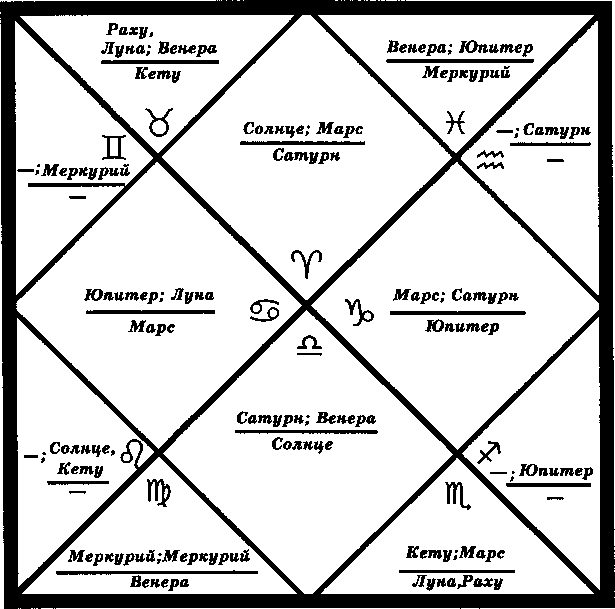 НЕЙТРАЛИЗАЦИЯ СЛАБОСТИ ПЛАНЕТ (НИЧА-БХАНГА)Планета, находящаяся в ослабленном знаке, в некоторых случаях получает нейтрализацию ослабленности, называемую “нича-бханга”. Наиболее важные из расположений, уничтожающие ослабляющее влияние планеты:Если ослабленная планета находится в квадранте (1-й, 4-й, 7-й и 10-й дом), считая от лагны или от Луны;Если хозяин того знака, в котором расположена ослабленная планета, находится в квадранте от лагны или от Луны;Если планета, экзальтирующая в том знаке, в котором располагается ослабленная планета, находится в квадранте от лагны или от Луны. (Например, Венера находится в Деве. Если Меркурий, экзальтирующий в Деве, находится в квадранте от Луны или лагны, то влияние, ослабляющее Венеру, аннулируется);Если ослабленная планета находится в экзальтирующем знаке в таблице “навамша”.В этих случаях негативное влияние планеты прекращается, становится нейтральным или слабо отрицательным.Ключом для трактовки положения планет в знаках Зодиака является принцип дружественности и враждебности планет, который не используется ни в одной другой астрологической системе. Джйотиша считает, что планеты находятся в различных взаимоотношениях: дружбы, вражды и нейтральных.ДРУЖЕСТВЕННОСТЬ И ВРАЖДЕБНОСТЬ ПЛАНЕТВ соответствии с этим, если планета попадает в знак, принадлежащий своему другу, она может максимально раскрыть свои благоприятные качества. В случае нахождения в знаке своего врага, планета, как правило, проявляет себя не с самой лучшей стороны и, подобно человеку, испытывает дискомфорт на чужой территории. При этом планета проявляет свои негативные качества, которые были описаны в главе “Мифологические и астрологические характеристики планет”.Глава 4. Построение звездного гороскопа и таблицы навамшиРАСЧЕТ ЗВЕЗДНОГО ГОРОСКОПАДля того, чтобы построить звездный гороскоп, или таблицу раши, необходимо иметь следующие справочные материалы:Эфемериды “Mikelsen, 20 век";“Таблицы домов” Плацидуса или Коха; Координаты городов и изменение времени.Кроме этого, для расчета гороскопа потребуется точное значение айанамши, разницы между подвижным Зодиаком (проекции звездного Зодиака на тропики Земли) и неподвижным, или истинным, Зодиаком. Значение айанамши на 1 января каждого года приведены в таблице.АЯНАМША на 1 января каждого года XX векаДля того, чтобы вычислить айанамшу на определенную дату, необходимо провести интерполяцию двух значений. Например, человек родился 7-го октября 1973 года в 18 часов в городе Ленинграде. Айанамша на 1 января 1973 года, согласно таблице - 23°29'4", а на 1 января 1974 года - 23° 29' 55". Айанамшу для нашего примера найдем следующим образом: разницу между этими двумя значениями разделим на 12 месяцев, тем самым найдем величину смещения точек равноденствия за один месяц, умножим ее на 9,23 месяца (9 месяцев и 7 дней до дня рождения) и прибавим к значению айанамши на 1 января 1973. Окончательно получаем: 23°29'43".Теперь необходимо обратиться к эфемеридам и рассчитать положения планет сначала в системе подвижного Зодиака, а затем перевести их в звездные значения, вычитая айанамшу. В эфемеридах координаты планет указаны на 0 часов по Гринвичу. Чтобы рассчитать положение планет на определенное время, необходимо перевести местное время рождения (Тс) во время рождения по Гринвичу (Тсг)Тсг = Тс - N - 1, где:N — номер часового пояса места рождения,1 — декретный час, который нужно отнимать от времени события (Тс) для людей, родившихся позже 31 марта 1930 года, когда на территории нашей страны было введено декретное время. Для нашего примера Тсг = 18 часов - 2 часа - 1час = 15 часов. Все координаты планет рассчитываем на 15 часов. Далее выписываем два значения положения планет для 7-го и 8-го октября.Примечание: в колонке Солнца и Луны даны значения градусов, минут и секунд, в остальных — градусы, минуты и десятичные доли минуты.Солнце — 7 октября — 13°35'0" Весов, 8 октября — 14°34'12" Весов.Проводим интерполяцию двух значений положения Солнца, чтобы вычислить координату на момент рождения: (14°34'12" - 13°35'0'') : 24 часа x IS часов +13°35'0'' = 14°11'54'' Весов.Истинная координата Солнца получится после вычитания айанамши. Для удобства вычислений, когда координата планеты меньше айанамши, прибавляем к ней 30 градусов предыдущего знака:44°11'54" Девы - 23°29'43" = 20°42'11" ДевыОбратите внимание, что по ведической астрологии этот человек родился под знаком Девы.Подобным образом рассчитываются координаты Меркурия, Венеры, Марса, Юпитера, Сатурна, Раху и Кету.Примечание: В нашем примере Марс движется ретроградно, в колонке эфемерид Марса стоит значок “R”. При попятном движении планеты из большей координаты вычитается меньшая, далее путь планеты до времени рождения по Гринвичу рассчитывается как обычно, и полученное значение вычитается из большей координаты, а затем вновь отнимается айанамша.7°9'3'' - (7°9'3'' - 6°54'6'') : 24 часа х 15 часов = 7°0'1'' ТельцаИстинная координата Марса:37° Овна - 23°29'43" = 13°29'17'' ОвнаСледует обратить внимание на то, что в эфемеридах приводятся два значения положения Луны — на 0 часов и на 12 часов по Гринвичу. Рождение человека, чей гороскоп взят нами для примера, произошло между 12 часами 7 октября и 0 часов 8 октября. Поэтому интерполяцию проводим для этих значений, делим на 12 часов и умножаем на 3 часа, а не на 15 часов.Координату Луны следует рассчитывать как можно более точно, так как от этого зависит правильное вычисление планетных периодов. (Подробнее о расчете даш (периодов) и бхукти (подпериодов) и их предсказательном значении в звездной астрологии можно узнать, обратившись к книге “Ведическая астрология“.Положение Луны по подвижному Зодиаку:(24°1'53" - 17°49'14'') : 12x3 + 17°49'14'' = 19°22'10'' Водолея.Истинная координата Луны:19°22'10'' Водолея - 23°29'43" = 25°52'27'' Козерога.После того, как рассчитаны истинные положения девяти планет, следует определить градус восхождения. Для этого потребуется знание географической широты и долготы места рождения и “Таблицы домов” Плацидуса или Коха. Чтобы построить звездный гороскоп, сначала вычисляется Трl (время Плацидуса) по следующей формуле:Tpl = Sid Time + Тс - N- 1 + Д/15°/час, где:Sid Time — звездное время на момент рождения. В первой колонке эфемерид приводятся значения Sid Time на 0 часов по Гринвичу для каждых суток. Точно так же находим разницу между звездным временем интересующих суток и следующих, делим на 24 часа, умножаем на время рождения по Гринвичу, прибавляем к меньшему значению эфемерид.(1 час 5 м 56 сек - 1 час 2 м) : 24 час х 15 час + 1 час 2 м = 1 час 4 м;Тс - N - 1 — время события по Гринвичу;Д— долгота места рождения.Примечание: если человек родился в тот момент, когда действовало летнее время, то необходимо вычесть еще один час из Тс, местного времени рождения. Подставляем все значения в формулу:Tpl = 1 час 4 м + 15 часов + 30°25'15''/час  =18 часов 6 минТеперь, используя “Таблицы домов”, находим градус восхождения. В этом справочнике слева жирным шрифтом указано Tpl, а в самой таблице — широту места рождения. Для построения звездного гороскопа понадобится только один столбец — “Asc”. Если рассчитанное по формуле время Плацидуса находится между приведенными в “Таблице”, необходимо провести интерполяцию значений.4°22'20'' + (8°42'31" - 4°22'20'') : 2 = 6°32'25" Овна.Теперь осталось сделать последний шаг для построения таблицы раши — звездного гороскопа. Находим лагну, вычитая айанамшу из значения асцендента подвижного Зодиака.6° 32 25' Овна - 23° 29 43" = 13° 2 42’ Рыб.Первым домом в звездном гороскопе является знак, где находится лагна. В нашем примере — это Рыбы, второй дом располагается в Овне, третий — в Тельце и так далее. Теперь можно построить звездный гороскоп.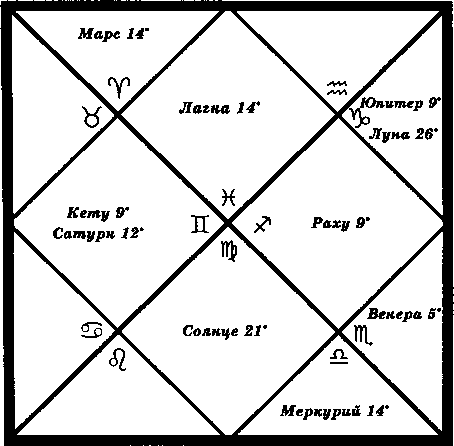 В ведической астрологии принята равнодомная система домов, предложенная великим мудрецом древности — Парашарой Муни, где 1-м домом считается тот знак, куда попадает лагна - асцендент. Она удобна и до сих пор используется звездными астрологами. “Бхригу-сутра” написана для положения планет в домах гороскопа согласно этой системе. В настоящее время также используется система, где дома равны 30 градусам, но началом первого дома считается градус восхождения — асцендент, или лагна. Эта техника определения границ домов гороскопа согласно бхавам, применима, в основном, для предсказания событий, а также и для трактовки гороскопа, когда квалифицированный астролог интуитивно понимает, какую систему домов ему необходимо выбрать.В Индии существует два вида изображения гороскопа. Один принят в Южной Индии и выглядит следующим образом: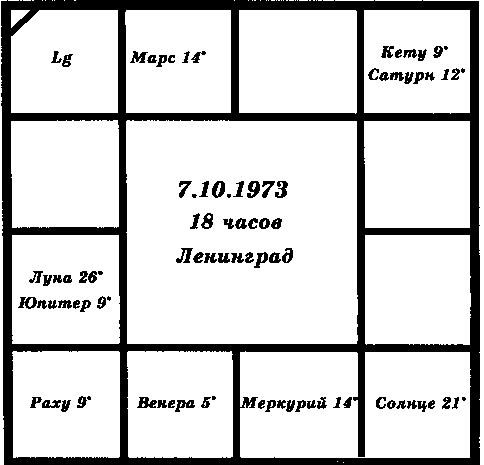 В этом гороскопе не указываются знаки, а считается, что второй верхний квадрат — всегда знак Овна, потом по часовой стрелке идет Телец, Близнецы, второй по вертикали — Рак и т.д. Лагна, или асцендент, вносится в соответствующий дом косой чертой или знаком Lg.В Северной Индии принят другой способ изображения гороскопа.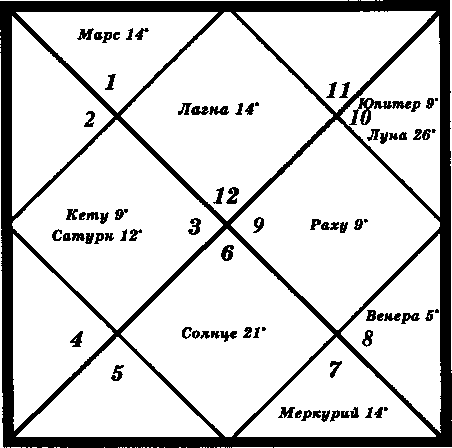 Первым домом всегда является верхний диагональный квадрат, и на него наносится знак лагны. Цифрами обозначаются знаки Зодиака, причем нумерация начинается с Овна.При такой системе изображения сразу выделяются дома квадранта и триады, он более нагляден и потому используется Школой ведической астрологии для обучения. Дома гороскопа в джйотише называются бхавами, или стханами.1-й, 4-й, 7-й и 10-й дома — кендры, или дома квадранта, как и 1-й, 5-й и 7-й — триконы, или дома триады, считаются самыми благоприятными домами гороскопа.3-й, 6-й и 11-й дома называются домами упачая — прибыли, или увеличения.6-й, 8-й и 12-й дома — неблагоприятные дома, или дустханы. Дома перечислены в порядке возрастания их силы.	2-й, 7-й и 8-й дома называются марака-стханами — домами смерти. Функция марака-стханы проявляется через хозяина дома — мараку, или транзиты планет по этому дому.СОСТАВЛЕНИЕ ТАБЛИЦЫ “НАВАМША”Слово “навамша” означает “девятая часть”. В Индии на основе раши составляется множество вспомогательных гороскопов — варг — путем деления каждого знака на определенное количество амш, или частей, и особого переноса планет, из которых 16 являются главными. Все они уточняют раши и раскрывают те или иные области жизни, помогают правильно прочитать гороскоп и составить прогнозы. Навамша — важнейшая из 16-ти таблиц, которая показывает силу планет, характеризует семейные отношения человека и говорит об основном направлении его жизни. Она составляется путем деления каждого знака на 9 частей (по 3°20') и переноса планет в знак, соответствующий амше, куда попадает планета.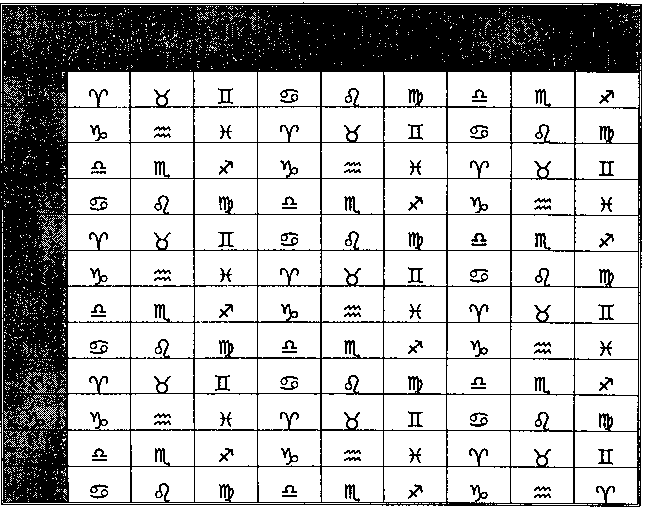 Составление навамши начинается с определения лагны. Для этого по вспомогательной таблице определяется знак восхождения. Происходит это следующим образом: в нашем примере лагна раши находится в 13°2'42" Рыб. Находим строчку, обозначенную “Рыбы” и двигаемся по ней до 4-го столбца, обозначенного 10°13'20'', так как именно в этой амше находится лагна раши. Знак восхождения навамши — Весы. Аналогичным образом определяем положение всех планет в навамше.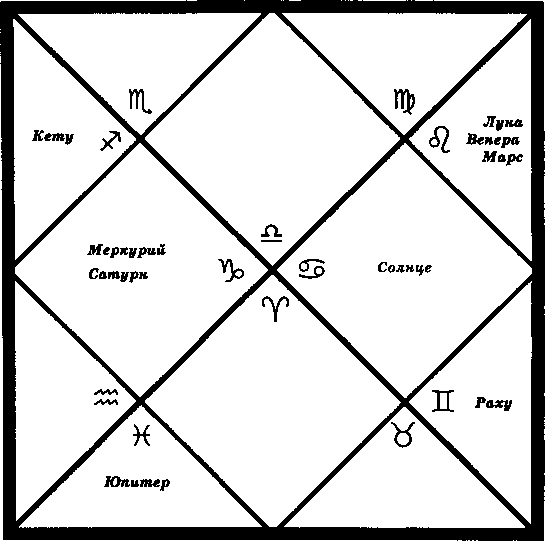 Глава 5. Значение двенадцати домов в гороскопе1-Й ДОМ, ИЛИ ТАНУ-БХАВАВнешность, физическое сложение, рост, конституция, здоровье, жизнеспособность, темперамент, характер, привычки и наклонности, честь и достоинство, общее благополучие, добродетели, основное направление жизни личности, ее продолжительность, события в период юности, патриотизм.В медицинском плане представляет голову, мозг и зрение.2-Й ДОМ, ИЛИ ДХАНА-БХАВАБогатство, финансовые дела, деньги, долговые обязательства, ценные бумаги, выгода (прибыли или потери), драгоценности, семья, образование, речь, зрение, память и воображение.В медицинском плане - горло, шею, язык, нос, правый глаз, зубы. Смерть3-Й ДОМ, ИЛИ БХРАТРИ-БХАВАБратья и сестры, мужество, смелость, твердость, доблесть и героизм, умственные способности, память, интеллект, наклонности к обучению, почерк, младшие братья и сестры, кузены, кузины, соседи, литературные сочинения, изменение места жительства, смерть родителей, подписание контрактов или соглашений, короткие поездки, коммуникации — такие как железные дороги, радио, почта, телеграф, корреспонденция.В медицинском плане — плечи, руки, правое ухо.4-Й ДОМ, ИЛИ МАТРИ-БХАВАМать, место жительства, домашнее окружение, недвижимость, дом, квартира, унаследованная собственность, академическое образование, поля, пастбища, фермы, фруктовые сады, шахты, здания, клады.В медицинском плане — сердце, грудная клетка.5-Й ДОМ - ПУТРА-БХАВАДети, образование, интеллект, высокообразованность, мораль и нравственность, интеллигентность, необычайные богатства, наслаждение, артистический талант, отдых, развлечения, спорт, любовные развлечения, азартные игры, наука и знания, религиозность, духовная и тантрическая практика, склонность человека к молитве и практике мантр, мудрость и проницательность, деятельность в предыдущем рождении.В медицинском плане — желудок и кишечник.6-Й ДОМ, ИЛИ ШАТРУ-БХАВАВраги, болезни, уход за больными, расстройства, обслуживание, подчиненные и слуги, долги, дядя со стороны матери, тревоги и беспокойства, страхи и разочарования.В медицинском плане — кишечник.7-Й ДОМ, ИЛИ КАЛАТРА-БХАВАБрак, супружеские отношения, сексуальная жизнь, муж или жена, партнер в бизнесе, влияние в иностранных государствах и репутация, достигнутая там, опасность для жизни.В медицинском плане — почки, мочевой пузырь, половые органы. Смерть8-Й ДОМ, ИЛИ АЮР-БХАВАПродолжительность жизни, смерть, перевоплощения, прошлые и будущие рождения, несчастные случаи, аварии, наследственность, завещания, страховка, пенсия, денежный подарок, нищета, несчастье, печаль, борьба, раздор, тревоги, позор, бесчестие, уныние, разочарования, потери и затруднения, воровство, ограбление, хронические заболевания, мистицизм, астрология и способность предвидения, самоубийство, смерть от огня, насильственная смерть.В медицинском плане — анус, половые органы, выделительная система.9-Й ДОМ, ИЛИ ДХАРМА-БХАВАРелигия, вера, мудрость, служение Богу, удача, философия, медитация, интуиция, милосердие, отец, наставник, Гуру, преподавание, братья и сестры партнера по браку, путешествия, мораль и нравственность, богатство, изобилие, внуки, мечты, сны и видения, высшее образование, зарубежные поездки.В медицинском плане — бедра и бедренные кости.10-Й ДОМ, ИЛИ КАРМА-БХАВАПрофессия, карьера, общественное положение, честь и достоинство, уважение, известность, слава, власть, престиж, почет, статус, звание, амбиции, авторитет, общественная деятельность, ответственность, правительство, высокое положение, почет у правительства, паломничество по святым местам, обряд похорон родителей.В медицинском плане — колени, связки, спина.11-Й ДОМ, ИЛИ ЛАБХА-БХАВАДоходы и прибыли, выигрыш, приобретения, процветание, старшие братья и сестры, друзья, компания, амбиции, желания, мечты и их исполнение, успех в предприятиях, выздоровление после болезни.В медицинском плане — ноги, левое ухо.12-Й ДОМ, ИЛИ ВЬЯЯ-БХАВАПотери и утраты, сдержанность и ограничения, расточительность и сумасбродство, расходы, изнурительная работа, обман, денежные вклады, пожертвования, благотворительность, печаль, нищета и несчастье, бедность, тюремное заключение, больница, скандал, позор, бесчестье, зарубежные путешествия, успех через оккультные практики, отречение от мирских дел, просветление, мокша (окончательное освобождение), будущая жизнь.В медицинском плане — ступни, левый глаз.ПРЕДИСЛОВИЕ К ЧАСТИ IIПеред вами книга, аналогов которой вы не встретите ни в одной традиции, кроме ведической. “Бхригу-сутра” уникальный памятник науки и культуры человечества, написанный более 5 тысяч лет назад величайшим из семи риши (мудрецов) Вселенной, Бхригу Муни, который принял тогда человеческое рождение. Бхригу Муни является духовным сыном Господа Брахмы, “вышедшим из его сердца”, как пишет “Махабхарата”, одним из прародителей человечества, поведавшим космогоническое учение людям, братом Господа Шивы и отцом богини процветания — Лакшми. В “Бхагавад-гите” Кришна, Верховная Личность Бога, говорит: “Среди великих мудрецов Я — Бхригу”, подчеркивая тем самым его особое положение. Согласно Ведам, великие мудрецы живут в высших областях материального мира - Махариши-локах. В конце каждого дня Брахмы, или кальпы, разрушение Вселенной не затрагивает эти планеты и их обитателей. “Опустошение производит огонь, вырывающийся из уст Санкаршаны (Господа Шивы), и великие мудрецы — Бхригу и другие, поднимаются на Джнана-локу, не в силах вынести жара огня, который бушует внизу, пожирая три мира” (“Шримад- Бхагаватам” 3.11.30).Пураны описывают, что, подобно Нараде и Дурвасе, Бхригу Муни путешествует в космосе, посещая все планеты Вселенной. 5 тысяч лет назад, когда Сам Верховный Господь Кришна воплощался на нашей Земле, Бхригу Муни тоже был в числе Его спутников. Вместе с другими мудрецами Бхригу пытался предотвратить братоубийственную войну на Курукшетре, положившую конец арийской цивилизации.Будучи великим мудрецом и непревзойденным астрологом, он написал “Бхригу-самхиту” — грандиозный и мистический труд, где объясняется эволюция и устройство Вселенной, а также собраны гороскопы всех людей, когда-либо рождавшихся на Земле, “Бхригу-сутру” — науку предсказаний и трактовки гороскопа, которая составляет основу астрологического наследия Индии и всего человечества. Как великий философ, он логически доказал, что живое существо вечно; как антрополог объяснил теорию эволюции; как ученый, объяснил, каким образом воздух, огонь, вода и земля произошли из эфира и как воздух действует в желудке и управляет кишечником. Бхригу Муни научно обосновал деление человеческого общества на четыре варны и четыре уклада жизни, известное как варна-ашрама. Он же, по поручению Ману, прародителя человечества, поведал мудрецам “Манава-дхармашастру”, известную как “Законы Ману”.Слово Бхригу в индуистской мифологической традиции обладает непререкаемым авторитетом. “Падма-пурана” сообщает, что однажды Бхригу проклял Самого Вишну, когда тот обезглавил его жену — Пулому, предоставившую убежище асурам. По этому проклятию Вишну был обречен семь раз родиться среди смертных и в одном из этих рождений, в образе Рамы, — разлучиться со своей женой Ситой.Согласно “Вишну-пуране”, Бхригу является отцом Шри Лакшми. В главе 18 шлоке 14 говорится: “...Кхьяти породила от Бхригу двух божеств Дхатри и Видхатри, а также дочь Шри, супругу Бога богов Нараяны”. И далее (1.9.): “Вначале Шри родилась от Бхригу и Кхьяти, а затем вновь — из океана, когда боги и демоны усердно пахтали нектар бессмертия. Подобно тому, как Господь мира, царь богов Джанардана, рождается в образах различных аватар, так и Его подруга Шри”.Бхригу Муни — один из праджапати, прародителей человечества, основатель великого рода бхаргавов (бхригуидов). Сам Вишну воплощался в этом славном роду как Господь Парашурама. Потомками Бхригу были мудрецы Джамадагни и великий Ушанас, или Шукра. Ушанас — это бог планеты Венеры, мудрый наставник и духовный учитель асуров.Имя Бхригу упоминается во всех ведических писаниях, включая “Риг-веду”, где имя Бхригу употребляется во множественном числе и означает группу божественных существ (бхаргавов), передавших небесный огонь людям и ставших его хранителями.В “Махабхарате” описана удивительная история спасения возлюбленной жены Бхригу — Пуломы — и рождения их сына Чьяваны. Устрашающий ракшас, очарованный красотой Пуломы, выведал у Агни, бога огня, имя красавицы и похитил ее. Он поднялся в воздух с прекрасной ношей и направился к своим владениям. Но могущественный сын Бхригу, который находился во чреве Пуломы, в гневе и возмущении покинул обитель и своим сиянием испепелил ракшаса и спас мать. Этого великого сына назвали Чьявана — Падающий. Но Бхригу, узнав, что Агни раскрыл тайну его жены ракшасу, проклял его, и с тех пор стал Агни всепожирающим. Огонь обладает очистительной силой, но, очищая, он разрушает.И именно ему, дерзновенному Бхригу Муни, обязаны брахманы немилостью Лакшми, богини процветания. Как описывает Шримад-Бхагаватам, на берегу священной реки Сарасвати, много веков назад, собрались великие мудрецы, чтобы обсудить сокровенные вопросы Вед, и стали спорить, кого же из трех основных божеств считать главным: Брахму, Шиву или Вишну. Чтобы найти правильный ответ, мудрецы решили испытать каждого из них и выбрали для этого Бхригу Муни. Будучи сыном Брахмы и братом Шивы, Бхригу, проверяя их терпение, выразил непочтение обоим и едва спасся от их гнева (“Падма-пурана” сообщает, что за это Бхригу лишил положенных жертв Господа Шиву и заставил Его принять форму лингама, а Господу Брахме отказал в почитании со стороны брахманов). Но самое страшное оскорбление Бхригу нанес Господу Вишну, поставив свою ногу на Его грудь. Однако всемилостливейший Господь вместо того, чтобы разгневаться, попросил у Бхригу прощение за то, что его грудь “должно быть, очень жестка для лотосной стопы брахмана”. Увидев проявление такого смирения и терпения, Бхригу Муни пал ниц перед Вишну и воскликнул: “Теперь рассеялись все сомнения, Ты — Самый Высший и именно Тебе стоит поклоняться, чтобы достичь совершенства!” Господь милостлив и простил дерзкого мудреца, но Его супруга, богиня процветания Лакшми, лишила своего покровительства всех брахманов, потому они, а также люди с выраженными брахманическими качествами, склонные к интеллектуальной деятельности и духовным практикам, как правило, бедны или испытывают материальные трудности. А на груди Господа Вишну с тех пор, как знак Его высших трансцендентных качеств, красуется след от стопы Бхригу Муни — бхригу-пада.Величайший мудрец оставил человечеству и астрологические знания. Его “Бхригу-сутра” не только содержит астрологическую информацию, которую можно понять умом или объяснить, но и просто откровения, не подвластные никакой логике, а являющиеся беспричинной милостью Космического Учителя.Эта книга — первая, открывающая серию “Астрология Вселенских мудрецов”. Планируется публикация других древних трактатов, представляющих необыкновенную ценность: “Парашара-хора-шастра ”, “Джатака-деша-марга ”.Книга написана в традиционной для священных писаний Индии манере: древние сутры, их перевод и комментарии-разъяснения. Сутры — это ведические произведения особого рода, предназначенные для запоминания, в которых смысл и содержание выражены с мистической силой в предельно сжатой форме. Глубочайшие мысли сконцентрированы в нескольких словах, что приводит к непониманию непосвященными их истинного смысла. Язык сутр очень специфичен и сложен, он требует компетентного перевода и комментариев. Существует древняя санскритская поговорка: “когда пандиту удается сократить сутру хотя бы на один слог, то он радуется так же, как рождению сына”.Традиционные шастры довольно категоричны, поэтому не стоит спешить делать выводы на основании положения одной планеты, а следует тщательно изучить все аспекты гороскопа. Несмотря на 5 тысяч лет, которые разделяют нас с эпохой Бхригу Муни, его суждения остались справедливыми, а трактат - очень современным. Изменились лишь внешние признаки времени: вместо паланкинов, которые считались престижными средствами передвижения, появились современные марки машин; вместо лошадей, слонов, коров, зерна и изобилия молока, а также гат для омовений — символов благосостояния той эпохи, комфортабельные дома, автомобили, удобства цивилизации и достижения науки. Сам же человек, его душа, или атма, также как и законы кармы и реинкарнации, остались и останутся неизменными. И последняя особенность всех канонических астрологических текстов — они написаны для мужчин, так как в древние времена женщина всегда находилась под покровительством мужчины, разделяя его карму, и гороскоп ей не составлялся. В настоящую эпоху женщина полностью кармически самостоятельна, поэтому характеристики положения планет в домах относятся к женскому гороскопу в той же мере, что и к мужскому.Для ознакомления читателя с наследием астрологической мудрости Индии мы приводим выдержки из древних трактатов.“Брихат-джатака” — прославленный труд Ачарьи Варахамихиры, астролога и ученого 1 в. до н.э.“Саравали” — авторитетный текст Кальяны Вармы, царя Вьягхрапади, написанный в 9 в. н.э. с целью дополнить “Брихат-джатаку”. В эту астрологическую энциклопедию, содержащую 54 главы и 2330 шлок, вошли важнейшие выдержки из хор Васиштхи, Гарги, Паулиши, Ломасы, Яваны, Шакти, Вишвамитры, Парашары, Гунакары, Девараджи и Бадараяны. Большинство из хор, упомянутых выше, недоступны для понимания в настоящее время, но сущность их изложена в “Саравали ”.“Пхаладипика” трактат Мантрешвары, который с “Парашара-хора-шастрой”, “Брихат-джатакой ” “Саравали ” и “Джатака-париджатой” Вайдьянатхи занимает самое выдающееся положение среди великих древних классических трудов по астрологии.Я выражаю свою огромную признательность и благодарность Бакунину К. (Кришнападу дасу) и Первели И. (Манасе Ганге деви даси), ученикам Шрилы Говинды Махараджа, выполнивших перевод с санскрита и внесшим неоценимый вклад в подготовку книги, а также слушателям Школы Ведической астрологии Бутовой А.А. и Гуско И. за помощь, оказанную в работе над книгой.ЧАСТЬ IIБХРИГУ-СУТРАГлава 1. Характеристики положения Солнца в двенадцати домах гороскопаСОЛНЦЕ В 1-м ДОМЕСутры 1-21Atha tanvadi-dvadasabhavasthitaraviphalamah tatradau lagne raviphalamArogyambhavati (1) Pittaprakrtih netrarogi (2) MedhavT sadacari va (3) Usnodaravan (4) MUrkhah putrahinah (5) Tiksnabuddhih (6) AlpabhasT pravasasTlah sukhT (7)svoc- ce kirtiman (8) Baliniriksite vidvan (9) Nice pratapavan (10) Jnanadvesi daridrah andhakah (11) Subhadrste na dos ah (12) Simhe svams e nathah (13) kulT re jn anavan (14) RogI budabudaksah (15) Makare hrdrogl (16) Mine strl janasevT (17) Kanyayamravau kanyaprajah darahTnah krtaghnah, (18) KsetrT subhayuktah arogyavan (19) Papayute satrumcaksetre trtiye varse jvarapTda (20) S ub- hadrste na dos ah (21)Человек, у которого Солнце расположено в 1-м доме гороскопа, имеет хорошее здоровье и питта-конституцию, является мудрым и праведным, малоразговорчивым, проницательным, любит путешествовать. У него не будет детей. Но это же положение Солнца может дать глупость и отсутствие разума. Солнце в 1-м доме говорит о повышенной кислотности желудка и болезнях глаз. При благоприятных аспектах Солнца обладатель гороскопа будет хорошо образован и счастлив.Если Солнце находится в Овне, то хозяин гороскопа будет прославлен и знаменит. При расположении Солнца в Весах следует ожидать слабое зрение, нелюбовь к знаниям и бедность, но это не проявится, когда Солнце аспектировано благоприятной планетой. Если Солнце находится в знаке Льва в раши или в навамше, хозяин гороскопа будет наделен властью и владеть землей. Солнце в Раке принесет владельцу гороскопа обширные познания. Он будет склонен к воспалительным заболеваниям и лихорадочным состояниям. У человека, имеющего Солнце в Козероге в 1-м доме возможны болезни сердца. Если Солнце находится в Рыбах, то владелец гороскопа отличается раболепием перед женщинами. Солнце в Деве говорит о том, что человека отличает неспособность к благодарности. Он потеряет жену и будет иметь только дочерей. Крепким здоровьем наделен человек, у которого Солнце располагается в своем собственном знаке Льва, но в соединении с неблагоприятной планетой или при плохих аспектах он будет страдать от лихорадки на 3-м году жизни.Комментарии:Солнце в ведической астрологии считается пагубной планетой, а в западной традиции — благоприятной. 1-й дом показывает основные черты характера, поэтому человек, в чьем гороскопе Солнце находится в лагне, может быть эгоистичным, гордым и властным, а его внешность — величественной и царственной. Несмотря на свой злонесущий характер, Солнце является планетой саттвической природы, и владелец гороскопа будет мудр и праведен. Если Солнце поражено неблагоприятными планетами, Марсом, Сатурном, Раху или Кету, то следует ожидать слабое зрение или болезни глаз (Солнце и 1-й дом в медицинском аспекте являются показателями глаз и зрения), а характер владельца гороскопа будет раздражительным, надменным и властным. Возможно, эти качества имеет в виду великий мудрец, когда говорит о глупости и отсутствии разума.Очень благоприятные результаты приписываются Солнцу, находящемуся в Овне, знаке своей экзальтации, так как при этом Солнце будет управителем 5-го дома, который характеризует интеллектуальные способности человека. Экзальтированное Солнце в лагне указывает на гения или талантливейшего ученого. Кроме того, 5-й дом — это девятый дом, отсчитывая от дхарма-бхавы, 9-го дома раши, который еще называют “бхагьей”, или домом удачи и процветания. Поэтому положение Солнца в Овне, как и в Стрельце, когда оно — хозяин 9-го дома, принесет удачу, славу и известность. Размещение Солнца в женских знаках изменчивого креста (Рыб и Девы) считается неблагоприятным, так как при этом Солнце теряет свои доминирующие качества. Когда Дева является восходящим знаком, то Солнце становится хозяином 12-го дома — дома утрат и потерь. Кроме того, 12-й дом — это шестой дом (болезни), считая от 7-го (партнера по браку), поэтому положение Солнца в Деве в 1-м доме “Бхригу-сутра” описывает как “потерю жены”. Будучи расположено в женском знаке, Солнце, как планета, дающая жизнь, подарит обладателю гороскопа больше дочерей.Кроме того, находясь в 1-м доме, Солнце будет влиять на 7-й дом, поэтому хозяину гороскопа грозят разногласия в семейной жизни. Так как 1-й дом показывает общее направление жизни, то присутствие в нем Солнца, неблагоприятной планеты, говорит о постоянной борьбе в жизни, периодах взлетов и падений, страданиях в период юности.Другие мнения:“Брихат-джатака” — храбрость, упрямство и жестокость будут свойственны человеку, если Солнце находится в 1-м доме его гороскопа. Ему не миновать глазных болезней. Если лагна в Овне — владелец гороскопа будет достойным и известным человеком. При восходящем Льве возможна “ночная слепота”, при восходящих Весах — бедность, при восходящем Раке — воспаление слизистой оболочки глаз.“Саравали” — хозяин гороскопа будет ленив, раздражителен, храбр, горд, жесток и беспощаден. Если Солнце находится в Раке — возможна катаракта, в Овне — плохое зрение, во Льве — “ночная слепота”, в Весах — бедность и отсутствие потомства.“Чаматкар-чинтамани” — обладатель гороскопа будет иметь красивую внешность. Его ждут беспокойства со стороны жены, детей и семьи, а на жизненном пути — взлеты и падения. Он будет часто путешествовать и иметь переменчивое материальное положение.Примечание: все трактаты рассматривают характеристики положения Солнца в 1-м доме с учетом его злонесущей природы, и только “Бхригу-сутра” отмечает еще и влияние Солнца, как планеты саттва-гуны.СОЛНЦЕ ВО 2-м ДОМЕСутры 22-32Lagnad dvitiye raviphalamMukharogi (22) Pamcavimativars e rajadandena dravy- acchedah (23) Ucce svaksetre va na dos ah (24) Papayute netrarogi (25) Svalpavidvan rogi (26) S ubhavTksite dhana- van dosadin vyapaharati (27) Netrasaukhyam (28) Svocce svaksetre va bahudhanavan (29) Budhayute pavanavak (30) Dhanadhipah svocce vagmT (31) $ astrajnah jnanavan net- rasaukhyam rajayogasca (32)Солнце во 2-м доме говорит о заболевании полости рта. На 25-м году жизни обладатель гороскопа подвергнется наказанию со стороны правительства, следствием чего явится потеря благосостояния. Этого удастся избежать при расположении Солнца в Овне или во Льве. Если Солнце соединено со злонесущей планетой, владелец гороскопа будет иметь глазные болезни, плохое здоровье и малое знание шастр. При благоприятном аспекте Солнца все отрицательные моменты устраняются, и обладатель гороскопа станет богатым человеком. Соединение Солнца с Меркурием во 2-м доме может указывать на заикание. Если хозяин 2-го дома расположен в знаке экзальтации, то владелец гороскопа будет красноречив, прекрасно образован, сведущ в шастрах и иметь хорошее зрение. Такое расположение приведет к возникновению раджа-йоги, результатом которой будут высокое положение, слава и богатство.Комментарии:Поражение Солнца во 2-м доме неблагоприятными планетами говорит о плохом здоровье, так как Солнце характеризует жизненные силы организма. В медицинском плане 2-й дом обозначает зрение, горло и полость рта. Положение неблагоприятного Солнца во 2-м доме вызовет соответствующие болезни, но если Солнце имеет хороший аспект, то заболевание легко диагностируется и поддается медицинскому лечению. Заикание возможно только при “сгорании” Меркурия, то есть при расположении его в пределах 5 градусов от Солнца.Неблагоприятные моменты, связанные с положением Солнца во 2-м доме, несколько нейтрализуются, если 2-й дом находится под влиянием Юпитера и Венеры. Кроме того, автор обращает особое внимание на положение хозяина 2-го дома. Его положение в домах, кроме 3-го, 6-го, 8-го и 12-го является благоприятным, а экзальтация в знаке приведет к материальному процветанию и славе.Прекрасным примером расположения Солнца во 2-м доме является гороскоп прославленного поэта, живописца, философа и политика Рабиндранатха Тагора.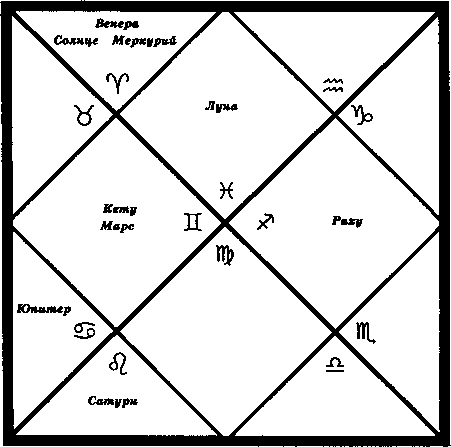 Родился 7-го мая 1861 года в 2 часа 51 мин.Другие мнения:“Брихат-джатака” — следует ожидать несметные богатства, но владелец гороскопа потеряет их вследствие штрафа, наложенного правительством, и будет страдать от болезней лица.“Пхаладипика” — обладатель гороскопа будет не образован, нескромен и небогат, а также иметь дефекты речи.“Саравали” — хозяин гороскопа будет владеть крупным рогатым скотом и слугами. Его ждут болезни полости рта. Он лишится славы и комфорта, приобретет богатство от царя или от воров сомнительными методами.“Чаматкар-чинтамани” — ученым станет человек, у которого Солнце занимает 2й дом гороскопа. Он будет владеть коровами, лошадьми и слонами. Его ждут ссоры с членами семьи из-за жены. Все его усилия приумножить богатство будут тщетны.Примечание: все авторитетные источники отмечают неблагоприятное влияние Солнца на проявление характеристик 2-го дома, а “Бхригу-сутра” рассматривает и положительные моменты этого расположения.СОЛНЦЕ В 3-м ДОМЕСутры 33-42Lagnat trtTye raviphalamBuddhiman anujarahitah jyest hanasah (33) Pan came varse caturas t advadas avars e va kinvitpTda (34) Papayute krurakarta (35) Dvibhratrmana parakramT (36) Yuddhe s liras ca (37) KTrtiman nijadhanabhogT (38) S ubhayute soda- ravrddhih (39) Bhavadhipe balayute bhratrdTrghayuh (40) Papayute papeks an avams annas ah (41) S ubhavT ks an ava- saddhanavan bhogT sukhT ca (42)Человек, у которого Солнце располагается в 3-м доме гороскопа, не будет иметь младших братьев, а старшие братья не выживут. На 4-м, 5-м, 8-м и 12-м году жизни возможны болезни. Если Солнце поражено, владелец гороскопа совершит жестокие поступки. У него будет две матери. Он станет доблестным и проявит смелость на войне, прославится и обретет богатство. Солнце, соединенное с благонесущей планетой, принесет процветание братьям владельца гороскопа, а при сильном хозяине 3-го дома их ждет долгая жизнь. Негативный аспект к Солнцу и соединение со злонесущей планетой грозят обладателю гороскопа уничтожением семьи. Влияние благоприятного аспекта на Солнце при отсутствии пагубного, обеспечит рост семьи, богатство и счастливую жизнь.Комментарии:В ведической астрологии существует общепринятое правило, согласно которому, пагубные планеты в домах упачая (3-й, 6-й, 10-й и 11-й дома) дают благоприятные результаты. Но Бхригу Муни, описывая положение Солнца в 3-м доме, говорит, что помимо богатства и мужественного характера, обладатель гороскопа переживет раннюю смерть членов своей семьи. Это объясняется тем, что 3-й дом, являясь вторым ко 2-му дому, дому семьи, становится марака-стханой для семьи. Кроме того, 3-й	дом — это двенадцатый (дом потерь и утрат), отсчитывая от 4-го	дома (дома матери). Поэтому владельца гороскопа, возможно, ожидает ранняя смерть матери и второй брак отца.Благоприятное влияние на Солнце в 3-м доме или на хозяина 5-го дома способствует богатству, счастью и долгой жизни хозяина гороскопа. Положительный аспект Солнца отражается на благотворном взаимодействии 3-го и 9-го домов (9-й дом — дом удачи). Именно влиянием 9-го дома объясняется слава и богатство, которое получит обладатель гороскопа. Кроме того, обладатель гороскопа будет наделен высокоразвитым интеллектом и умом, а также сможет стать писателем или журналистом.Солнце, будучи планетой огненной природы, добавит к характеристикам человека мужество, доблесть и смелость, но, одновременно являясь пагубной планетой, станет причиной проявления жестокости.Гороскоп Чингисхана иллюстрирует положение Солнца в 3-м доме гороскопа. Интересно отметить, что в гороскопе присутствует редчайшая шатграха-йога, или сочетание шести планет в одном знаке. Две планеты: Солнце и Юпитер, находятся в накшатре, называемой Хаста, что переводится как “сжатый кулак”. Известно, что во время рождения ребенок сжимал в руке сгусток свернувшейся крови, похожий на красный камень, что было расценено как особое предзнаменование.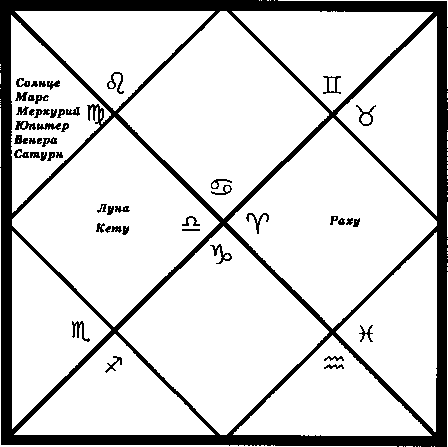 Родился 16 сентября 1186 года около 1 часа 30 мин.Другие мнения:“Брихат-джатака” — развитый интеллект, сила.“Пхаладипика” — человек, у которого Солнце занимает 3-й дом, будет богат, исполнен силы, доблести и великодушия, но недружелюбен по отношению к родственникам.“Саравали” — обладатель гороскопа будет доблестным, сильным, уважаемым и образованным. Он будет иметь привлекательную внешность и победит врагов.“Чаматкар-чинтамани” — братья принесут страдания хозяину гороскопа. Он совершит паломничество по святым местам, одержит победу над врагами на поле битвы. Царь обеспечит ему поддержку.Примечание: “Бхригу-сутра” в отличие от вышеприведенных источников подчеркивает необходимость благоприятного аспекта Солнца и хозяина 3-го дома для проявления положительных характеристик.СОЛНЦЕ В 4-м ДОМЕСутры 43-50Lagnac caturthe raviphalamHlnarhgah ahankari janavirodhT usnadehT manahpida- van (43) Dvatrims advars e sarvakarmanukulavan (44) Ba- hupratist hasiddhih sattapadavTjn anas auryasampannah (45) DhanadhanyahTnah (46) Bhavadhipe balayute svakset- ratrikone kendre laks n apeks ay a andolikapraptih (47) Papayute papavT ks an avas ad dust as thane durvahanasiddhih (48) Ksetrahinah (49) Paragrha eva vasah (50)Если Солнце находится в 4-м доме, обладатель гороскопа, возможно, будет иметь повреждение или дефекты конечностей. Он будет эгоистичен и враждебен к людям. В 32 года он найдет близкое по духу окружение, где впоследствии станет уважаемым и достигнет высокого положения. Однако его финансовые дела будут не столь хороши. При сильном хозяине 4-го дома (положение экзальтации или в своем знаке), а также при расположении его в квадранте или триаде, владелец гороскопа будет иметь огромные материальные богатства и земельные участки и паланкины (престижные средства передвижения). При неблагоприятном аспекте к хозяину 4-го дома или при его положении в плохих домах, обладатель гороскопа будет иметь плохие средства передвижения. Жить ему придется в чужих домах, и он не будет иметь своей земельной собственности.Комментарии:Положение Солнца в 4-м доме в ведической астрологии считается неблагоприятным, и даже при хороших аспектах и удачном размещении в знаке, Солнце в 4-м доме дает обладателю гороскопа жизнь, состоящую из превратностей судьбы.“Бхригу-сутра” придает огромное значение положению хозяина 4-го дома. Это очень важное правило в ведической астрологии: процветание дома зависит от положения его хозяина.4-й дом обозначает академическое образование, имущество, земельную собственность, дома, квартиры, семью и мать владельца гороскопа. Солнце, являясь пагубной планетой, принесет обладателю гороскопа проблемы в семейной жизни и страдания матери, даже в случае, если Солнце находится во Льве или имеет благоприятное влияние, или хозяин 4-го дома и матру-карака Луны хорошо размещены. Человек, у которого Солнце занимает 4-й дом гороскопа, будет наделен хорошим интеллектом, но не получит законченного академического образования, что следует из неблагоприятного характера Солнца. Влияя из 4-го дома на 10-й, Солнце наделит хозяина гороскопа стремлением работать на благо общества и занимать активную общественную позицию. 4-й дом является шестым, отсчитывая от 11-го дома, дома друзей, и положение неблагоприятного Солнца в нем говорит о малом количестве близких друзей.Другие мнения:“Брихат-джатака” — несчастливая жизнь.“Пхаладипика” — не имея земли, дома, друзей и родственников, владелец гороскопа будет несчастлив и потеряет отцовское имущество.“Саравали” — несчастье и бедность ожидают обладателя гороскопа. Он потеряет все, что имеет, и окажется на службе у злого, безнравственного царя.“Чаматкар-чинтамани” — поражение от врагов, беспокойство ума и вынужденное проживание на чужбине ждут человека, у которого Солнце занимает 4-й дом гороскопа.Примечание: все классические тексты отмечают неблагоприятные характеристики положения Солнца в 4-м доме, однако “Бхригу-сутра ” обращает особое внимание на размещение хозяина 4-го дома, позволяющее сделать правильные окончательные выводы.СОЛНЦЕ В 5-м ДОМЕСутры 51-58Lagnat pan came raviphalamNirdhanah sthuladehT saptame varse pitraris t avan (51) MedhavT alputrah buddhiman (52) Bhavadhipe balayute putrasiddhih (53) Rahuketuyute sarpasapat sutaksayah (54) Kujayute satruyute mulat (55) S ubhadrst ayute na dosah (56) Suryas arabhadis и bhaktah (57) Balayute putrasamr ddhih (58)Солнце в 5-м доме наделит владельца гороскопа плотным, крепким телосложением и мудростью. На 7-м году жизни его отца настигнет несчастье — он тяжело заболеет и будет на грани смерти. Человек, имеющий Солнце в 5-м доме гороскопа, будет беден и иметь мало детей, но станет мудрым. При сильном и хорошо расположенном хозяине 5-го дома сыновья владельца гороскопа не умрут, но при соединении Солнца с Раху или Кету возможна потеря детей из-за проклятия Змеиного Бога, а соединение Солнца с Марсом повлечет смерть детей от рук врага. Этого не произойдет, если перечисленные пагубные соединения имеют аспект благонесущей планеты. Когда Солнце занимает 5-й дом гороскопа, его владелец станет преданным Богу Солнца. Если Солнце сильное, детей хозяина гороскопа ждет процветание.Комментарии:Являясь пагубной планетой, Солнце оказывает неблагоприятное влияние на показатели 5-го дома, такие как благосостояние и дети. Но, согласно теории “Бхавад-бхавам”, характеристики дома выявляются из других домов, и 5-й дом — это девятый, отсчитывая от 9-го дома и, таким образом, 5-й дом можно трактовать как дом удачи. И действительно, владельцу гороскопа сопутствует удача в жизни, если Солнце является благоприятным хозяином для восходящего знака в соответствии с принципом господства. Это происходит в следующих случаях:1. Лагна в Овне, Солнце находится в 5-м доме в собственном знаке;2. Лагна в Тельце, а Солнце, хозяин 4-го дома, располагается в 5-м доме;3. Лагна во Льве, Солнце занимает 5-й дом как хозяин лагны;4. Лагна в Весах, Солнце, как хозяин 11 -го дома, размещается в 5-м доме;5. Лагна в Скорпионе, Солнце — хозяин 10-го дома;6. Лагна в Стрельце, Солнце — хозяин 9-го дома.Самая благоприятная позиция для Солнца в 5-м доме — это экзальтация в Овне при восхождении Стрельца, так как Солнце становится хозяином 9-го дома, дома удачи. Все эти расположения Солнца принесут владельцу гороскопа богатство, хорошее образование, уважение и развитый интеллект.Бхригу Муни пишет, что детей человека, у которого в гороскопе Солнце соединяется с Раху, Кету или Марсом, ждут несчастья от “гнева Змеиного Бога” или смерть от рук врага. Под гневом и проклятиями Змеиного Бога следует понимать укусы змей, пристрастие к наркотикам или отравление ядами и лекарствами, так как именно эти ситуации приписываются влиянию планеты Раху. Далее автор отмечает, что зловещие результаты соединения Солнца с Раху, Кету или Марсом нейтрализуются при аспектах Юпитера и Венеры. Мы можем добавить, что опасности детям владельца гороскопа не грозят и при соединении хозяина 5-го дома с путра-каракой Юпитером или при хорошем аспекте к ним.Человек, в чьем гороскопе Солнце находится в 5-м доме в знаке Льва или Овна, будет иметь хорошее здоровье, а его дети станут для него источником счастья и процветания.Другие мнения:“Брихат-джатака” — бездетность и бедность.“Пхаладипика” — владелец гороскопа будет лишен счастья, богатства и детей, проживет недолгую жизнь, но прослывет умным и мудрым.“Саравали” — несчастье, бедность, бездетность, физическая слабость и короткая жизнь.“Чаматкар-чинтамани” — хозяина гороскопа ждет потеря старшего сына. Он будет очень умен и окажет большое влияние на других. При поражении Солнца в 5-м доме возможны болезни желудка.СОЛНЦЕ В 6-м ДОМЕСутры 59-68La gnat s as the raviphalamAlpajnatih (59) S atruvrddhih dhanadhanyasamrddhih (60) Virrs ativars e netra vaiparityaribhavati (61) S ubhadrs- tayute na dos ah (62) Ahikanana parakrnmantrasevT (63)KTrtiman sokarogi mahosnadehJ (64) Subhayute bhavad- hipe deharogyam (65) Jn atis atrubahulyam (66) Bhavadhipe durbale satrunasah (67) Pitrdurbalah (68)Человек, в чьем гороскопе Солнце располагается в 6-м доме, будет принадлежать к низшей касте и иметь много врагов. В финансовом отношении он будет хорошо обеспечен. Владельца гороскопа ждут страдания от глазных болезней, особенно на 20-м году жизни. При благоприятных аспектах этого удастся избежать. Обладатель гороскопа проявит большой интерес к практике мантр и будет стремиться путешествовать. Несмотря на беспокойный ум и пылкий, раздражительный нрав, Солнце в 6-м доме принесет хорошую репутацию этому человеку. Здоровья можно ожидать лишь при благоприятном соединении хозяина 6-го дома. У владельца гороскопа будет много родственников и много врагов. Если хозяин 6-го дома слаб, следует ожидать победу над врагами. Отец владельца гороскопа будет болезненным.Комментарии:Солнце является царской планетой, но расположение Солнца в дустхане говорит о рождении в низшей касте, 6-й дом означает болезни и врагов. Расположение в нем Солнца даст болезни глаз и большое количество врагов. Но 6-й дом — это также дом упачая, дом прибыли, возрастания и, следуя правилу уничтожения неблагоприятных характеристик при размещении пагубных планет в домах упачая, можно с уверенностью говорить о достижении славы и богатства. При сильном хозяине 6-го дома или при его благоприятном соединении, можно ожидать крепкого здоровья и большого количества опасных врагов (так как если хозяин 6-го дома силен, то усиливается его негативная характеристика, что доставляет владельцу гороскопа много неприятностей и зла от врагов). Слабый хозяин 6-го дома приносит болезни, но и победу над врагами или даже их отсутствие. Если Солнце располагается в 6-м доме в своем собственном знаке Льва, можно ожидать только хорошие результаты, конечно же, при отсутствии каких-либо пагубных влияний на Солнце.Другие мнения:“Брихат-джатака” — владелец гороскопа станет могущественным, но и враги его будут не менее сильными.“Пхаладипика” — слава, богатство, прекрасные личностные качества и победа над врагами ждут человека, если Солнце в его гороскопе располагается в 6-м доме.“Саравали” — хозяин гороскопа будет очень страстным, пылким, могущественным, богатым и станет подобен царю, но он, возможно, будет страдать от повышенной кислотности желудка.“Чаматкар-чинтамани” — следует ожидать победу над врагами, богатства, проблем и беспокойств со стороны матери, родственников и животных. Возможны траты на друзей или правительство.Примечание: все классические тексты разделяют мнение сутр относительно богатства, хорошей репутации, также как плохого здоровья и наличия сильных врагов владельца гороскопа. Мнения эти следует рассматривать в сочетании с характеристиками “Бхригу-сутры”, которые являются более логичными и астрологически правильными.СОЛНЦЕ В 7-м ДОМЕСутры 69-74Lagnat saptame raviphalamVivahavilambanamstridvesT paradararatah daradvaya- van (69) Pan cavims ativars e desantara pravesah (70) Ab- haksya bhaksanah vinodasTlah daradvesT (71) Nasantabuddhih (72) Svarks ebalavati ekadaravan (73) Satrum ca- vTksite papayute viksan airbahudaravan (74)Солнце в 7-м доме даст поздний брак, неуважение к противоположному полу и многочисленные сексуальные связи вне брака. Хозяин гороскопа станет увлекаться чужими женами и у него самого будет две жены. На 25-м году жизни он покинет родину и отправится в далекое путешествие. Владелец гороскопа будет остроумен. Он станет предпочитать невегетарианскую пищу и будет враждебно настроен к своей жене. Обладатель гороскопа будет иметь беспокойный, неустойчивый ум. Если Солнце находится в знаке Льва, то возможен только один брак. В случае негативного аспекта на Солнце, его соединения с враждебной, злонесущей или ослабленной планетой, следует ожидать несколько браков или сексуальные отношения со многими женщинами.Комментарии:Злонесущий характер Солнца в 7-м доме неблагоприятно отражается на супружеских отношениях. Солнце, как огненная планета, влияя на 1-й дом, дает пылкий и страстный темперамент, скандальную репутацию человеку, гордый, заносчивый и эгоистичный характер, а также стремление к лидерству и прекрасные организаторские качества. При такой позиции Солнца в гороскопе выявляются негативные показатели 7-го дома — нарушение договоров, контрактов и соглашений, стремление к чувственным наслаждениям. Тем не менее, благоприятный характер дома квадранта настолько велик, а Солнце, располагаясь в нем, дает очень сильную личность, что можно с уверенностью говорить о широкой известности владельца гороскопа, но какого рода будет эта известность, покажет весь гороскоп.Бхригу Муни упоминает, что хозяин гороскопа будет предпочитать невегетарианскую пищу. Это также вытекает из пагубного влияния Солнца на 1-й дом — дом основных наклонностей человека. В основе ведической традиции лежит принцип ахимсы - ненасилия. Закон кармы (воздаяния или возмездия) говорит о том, что убийство животного, равно как и употребление убойной пищи, ее покупка, продажа и приготовление, имеют тяжелые кармические последствия, которые проявляются в болезнях, страданиях, агрессии и насилии по отношению к человеку. Мясоедение считается грехом в ведической традиции и говорит о низком уровне сознания. Людей, употребляющих в пищу мясо, называют чандалами, или “неприкасаемыми”, стоящими вне каст. Согласно священным писаниям, животные имеют душу, такую же, как у человека, но на иной стадии эволюции. Убивая животное, человек сдерживает эволюцию его души и навлекает на себя кармические последствия.Другие мнения:“Брихат-джатака” — унижения от женщин ждут владельца гороскопа.“Пхаладипика” — человек, у которого Солнце расположено в 7-м доме гороскопа, возможно, будет иметь повреждения каких-либо частей тела. Он противопоставит себя интересам правительства, станет бесцельно странствовать и терпеть унижения. В семейной жизни он не найдет счастья.“Саравали” — владелец гороскопа будет некрасивым и болезненным. Он станет аморальным, и его поступки могут привести к тюремному заключению. Он не будет уважать женщин и сам испытает унижение от окружающих.“Чаматкар-чинтамани” — болезненность, постоянная обеспокоенность, большие потери, а также страстный и ревнивый характер будут свойственны человеку, если Солнце располагается в 7-м доме гороскопа. Его жена будет несчастлива.Примечание: все авторитетные источники отмечают безнравственность владельца гороскопа и, как следствие, — несчастливую семейную жизнь.СОЛНЦЕ В 8-м ДОМЕСутры 75-82Lagnad as t ате raviphalamAlpaputrah netrarogf (75) Dasame varse sirovram (76) § ubhayatudrs t e tatpariharah (77) Alpadhanavan gomahi- syadinasah (78) Dehe rogah (79) Khyatiman (80) Bhavad- hipe balayute is t aks etravan (81) Svocce svaks etre dT rghayuh (82)Если Солнце находится в 8-м доме гороскопа, человек будет иметь мало детей. Ему не миновать глазных болезней и других хронических заболеваний, и лишь при хорошем аспекте Солнца он избежит травмы головы на 10-м году жизни. Будучи небогатым, обладатель гороскопа лишится домашнего скота. Человек, у которого Солнце занимает 8-й дом, станет известным. Соединение Солнца с сильными планетами сделает владельца гороскопа землевладельцем. Если Солнце экзальтировано или находится в своем знаке, следует ожидать большой продолжительности жизни.Комментарии:	2-й дом, характеризующий здоровье и зрение, принимает аспект неблагоприятного Солнца из 8-го дома. Этим объясняются хронические заболевания и проблемы со зрением у владельца гороскопа. 2-й дом — это также дом богатства, дхана- бхава, и его поражение Солнцем не приносит хорошего благосостояния. Если же при этом Солнце является хозяином 4-го дома, то хозяин гороскопа лишится земли или недвижимости. Сильное же Солнце или благоприятный аспект к нему может принести хорошее наследство.Солнце, как планета жизненных сил, будучи сильной (в знаках Овна или Льва) и находясь в доме продолжительности жизни, дарует долгую жизнь.Другие мнения:“Брихат-джатака”— небольшое потомство и дефекты зрения.“Пхаладипика” — потеря богатства, благосостояния, друзей и плохое зрение выпали на долю владельца гороскопа.“Саравали” — разлученный с дорогими и близкими людьми, лишенный счастья и богатства, страдающий от болезней глаз, обладатель гороскопа проживет недолгую жизнь.“Чаматкар-чинтамани” — человек, у которого Солнце располагается в 8-м доме, с готовностью выполнит любую доверенную ему работу, так как всегда будет испытывать материальные затруднения. Кражи и болезни сакральных органов станут преследовать его. Он будет склонен к употреблению наркотиков и близким отношениям с иностранцами.Примечание: мнения авторов сходны с “Бхригу-сутрой” относительно характеристик человека, у которого Солнце занимает 8-й дом гороскопа. Замечания “Чаматкар-чинтамани” вполне уместны для показателей 8-го дома.СОЛНЦЕ В 9-м ДОМЕСутры 83-87Lagnan navame raviphalamSUryadidevatabhaktah (83) Dharmikah alpabhagyah pit- rdvesT sutadaravan svocce svaksetre tasya pita dxrghayu (84) Bahudhanavan tapodhyanas ilah gurudevatabhaktah (85) NTcaripapaksetre papairyute drst e va pitrnasah (86) S ubhayute viksanavasadva pita dirghayuh (87)Если Солнце находится в 9-м доме, владелец гороскопа будет предан Богу Солнца и другим богам. Он будет религиозным, но не особенно удачливым, враждебным по отношению к отцу. Если Солнце экзальтировано или находится в своем знаке, проявятся прекрасные результаты: хозяин гороскопа будет счастлив с женой и детьми, а его отец проживет долгую жизнь. Обладатель гороскопа будет очень богат, склонен к аскезе и медитации и предан духовному учителю и Богу. Если Солнце находится в знаке своего ослабления, во враждебном или в неблагоприятном знаке, или испытывает пагубный аспект — жизнь отца владельца гороскопа будет недолгой. Если Солнце аспектировано или находится в соединении с благонесущей планетой, следует ожидать долгую жизнь отца.Комментарии:й дом называют в ведической астрологии “дхарма-стханой ”, и присутствие в нем Солнца, планеты саттва-гуны, дает религиозность и философский склад ума. Но из-за неблагоприятного характера Солнца характеристики 9-го дома, как показателя отца и удачи в жизни, страдают. Являясь пятым к 5-му дому, 9-й дом — также дом детей и процветания. При восхождении Льва, 9-й дом располагается в Овне, знаке экзальтации Солнца, а также при нахождении Солнца в 9-м доме во Льве создаются сильные раджа-йоги. Человека с таким расположением Солнца в гороскопе ждет удача, процветание, слава и счастливая семейная жизнь. Это говорит о благоприятной карме и множестве благословений, полученных в прошлой жизни.Человек, у которого Солнце располагается в 9-м доме, будет любить путешествия и совершит много заграничных поездок.Другие мнения:“Брихат-джатака” — богатство, счастье и хорошие дети.“Пхаладипика” — счастье от детей и родственников получит владелец гороскопа, почитающий брахманов и Верховную Личность Бога. Но его отец проживет короткую и несчастливую жизнь.“Саравали” — хозяин гороскопа будет счастлив, богат, иметь хороших детей, почитать брахманов и поклонятьсяВерховной Личности Бога, но будет враждебно настроен к своей матери.“Чаматкар-чинтамани” — психически неуравновешенной личностью с демоническими наклонностями, неохотно соблюдающей религиозные ритуалы, станет обладатель гороскопа. Братья принесут ему несчастье.Примечание: каждый из авторов высказывает свое собственное мнение относительно положения Солнца в 9-м доме, которое астрологически обосновано и справедливо. Например, враждебные отношения с матерью, упомянутые в “Саравали ”, объясняются неблагоприятным характером Солнца в 9-м доме, как в шестом, отсчитывая от матри-стханы, 4-го дома, а несчастья от братьев, предсказываемые “Чаматкар-чинтамани ”, — аспектом Солнца на 3-й дом. Различие мнений о личности владельца гороскопа и жизни его отца проистекают из того, что не учитывается слабое или сильное положение Солнца и аспекты к нему. Бхригу Муни блестяще разрешает противоречия, подробно освещая различные моменты расположения Солнца в 9-м доме.СОЛНЦЕ В 10-м ДОМЕСутры 88-95Lagnad dasame raviphalamAs t adas avars e vidyadhikaren a prasiddho bhavati dra- vyarjanasamarthas ca (88) Drstitritah rajapriyah satkar- maratah, rajas Urah khyatiman (89) Svocce svaksetre bala- parah (90) KTrtiprasiddhih (91) Tat aka ksetra gopu- radibrahamna pratist hasiddhih (92) Papaksetre papayute papadrst ivasat karmavighnakarah (93) Dustakrtih (94) Anacarah duskarmakrtpapT (95)Солнце в 10-м доме наградит владельца гороскопа каким-либо талантом, и уже в 18 лет к нему придет успех и известность. Если Солнце аспектируется тремя планетами, то хозяин гороскопа будет смелым, отважным человеком, добродетельным, который заслужит хорошую репутацию, будет почитаем людьми и любим царем. Человек, который имеет экзальтированное или находящееся в своем знаке Солнце в 10-м доме гороскопа, станет могущественным и прославленным благодаря хорошим качествам натуры и различным достижениям. Он будет жертвовать деньги на строительство храмов и заниматься благотворительностью. Если Солнце поражено, то следует ожидать препятствия и затруднения в профессиональной сфере, а также безнравственных и аморальных поступков.Комментарии:Когда восходит знак Рака, Солнце, как хозяин 2-го дома, экзальтируется в 10-м доме, упачая или прибыли. Сильная дхана-йога, возникающая в этом случае, приносит необычайное богатство, процветание и высокое положение в обществе. В случае восхождения Скорпиона, Солнце находится в собственном 10-м доме, во Льве, и формирует значительную раджа-йогу, что и говорит об особых достижениях человека.	10-й дом является домом упачая. Согласно правилу ведической астрологии, пагубные планеты дают хорошие результаты, находясь в этих домах. 10-й дом — дом чести, достоинства и общественной деятельности. Поэтому обладатель такой позиции Солнца будет уважаемым человеком, с хорошей репутацией, склонностью к гуманитарной деятельности и прекрасными организаторскими качествами. Освещая из 10-го дома 4-й дом, Солнце дарует владельцу гороскопа хорошее образование и счастье в семье (если нет противоречий в гороскопе). Находясь в доме профессий, Солнце в 10-м доме говорит о склонности к медицине, политике и государственной службе. Бхригу Муни подчеркивает, что особая слава и признание придут к человеку с Солнцем в 10-м доме в случае влияния на него трех планет.Это доказывает гороскоп великого французского врача и астролога М. Нострадамуса.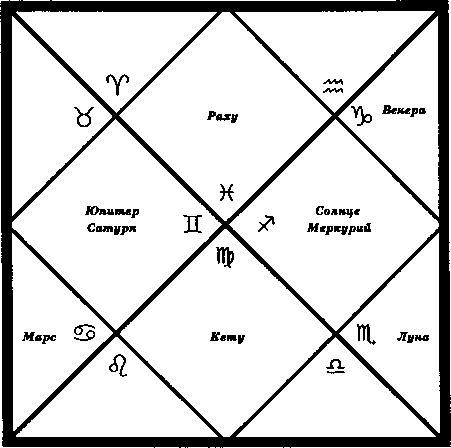 Родился 14 декабря 1503 годаДругие мнения:“Брихат-джатака” — владелец гороскопа будет сильной личностью, способной многого достичь. Счастье ждет его.“Пхаладипика” — человек, в чьем гороскопе Солнце занимает 10-й дом, станет мудрым, богатым, могущественным, заслужит отличную репутацию, будет жить в комфорте и иметь хороших детей.“Саравали” — обладатель гороскопа будет благороден и мудр. Он добьется успехов в профессии, обретет богатство и счастье в детях, достигнет высокого положения.“Чаматкар-чинтамани” — несмотря на постоянную ментальную обеспокоенность, хозяин гороскопа добьется успехов в своей работе. Он причинит боль своей матери и расстанется с родственниками.Примечание: благоприятные характеристики положения Солнца в 10-м доме проявятся в полной мере, если нет поражения Солнца, что подробно описывает Бхригу Муни.СОЛНЦЕ В 11 -м ДОМЕСутры 96-102Lagnad ekadase raviphalamBahudhanyavan pan cavimsativars e vahanasiddhih (96) Dhanavagjaladravyarjanasamarthah prabhujvaritabhrtya- janasnehah, (97) Papayute bahudhanyavyayah (98) Vahana- hJnah (99) Svaksetre svocce adhikaprabalyam (100) Vaha- nesayute bahuksetre vittadhikarah (101) Vahanayogena na bahubhagyavan (102)Солнце в 11-м доме принесет владельцу гороскопа существенный доход от сельскохозяйственных работ. В 25 лет он приобретет средства передвижения. Используя свое богатство и дипломатические способности, хозяин гороскопа достигнет еще большего процветания. У него будет много друзей и хорошие сердечные отношения со своими служащими. При неблагоприятном аспекте на Солнце ожидаются большие траты и отсутствие средств передвижения. Если Солнце находится в своем знаке или в знаке экзальтации, а также в соединении с хозяином 4-го дома, то владельца гороскопа ждет богатство, наличие земельной собственности, средств передвижения и множество источников дохода.Комментарии:	11-й дом, дом упачая — очень благоприятный и выгодный почти для всех планет, кроме негативно аспектированных хозяев плохих домов. Солнце из 11 -го дома влияет на 5-й дом, дом умственных способностей и дипломатии, “высвечивая” эти характеристики. Кроме того, обладатель гороскопа, будет наделен и артистическим талантом. 11-й дом — очень сильная позиция для Солнца, которая наделят хозяина гороскопа красивой внешностью, долгой жизнью, собственностью, общением с высшими слоями общества, но и гордостью, эгоизмом, хвастливостью и малым количеством близких друзей.Солнце как питри-карака, показатель отца, находясь в 11-м доме, говорит о происхождении из преуспевающей или знатной семьи. К достоинствам обладателя гороскопа можно отнести и умение хорошо распоряжаться деньгами, способность их зарабатывать, а также квалификацию и компетентность в сфере своей деятельности. Соединение Солнца с хозяином 4-го дома, дома собственности, дает богатство и процветание. Также очень благоприятно соединение Солнца с хозяевами 1-го, 2-го, 9-го домов.Другие мнения:“Брихат-джатака” — богатство.“Пхаладипика” — счастье, богатство и долгая жизнь предсказывается человеку, если Солнце в его гороскопе занимает 11-й дом.“Саравали” — владелец гороскопа будет сильным, богатым, добьется успеха в предприятиях, но станет чрезвычайно недоброжелательным к окружающим.“Чаматкар-чинтамани” — получение богатства от царя и владение различными видами собственности ожидает хозяина гороскопа. Отважно сразится он со своими врагами, но дети не принесут ему счастья.Примечание: все классические тексты упоминают достижение богатства при положении Солнца в 11-м доме.СОЛНЦЕ В 12-м ДОМЕСутры 103-110Lagnad advadase raviphalamSatatrim sadvarse gulmarogl (103) ApatravyayakarT patitah dhanahanih. (104) Gohatyadosakrt paradesavasT (105) Bhavadhipe balayute va devatasiddhah (106) S ayyak- hat varhgadisaukhyam (107) Papayute apatravyayakari suk- hasayyahTnah (108) Sasthesayute kustharo gay Utah sub- hadrst iyute nivrttih (109) PapT rogavrddhiman (110)Солнце в 12-м доме показывает, что на 36-м году жизни владелец гороскопа перенесет воспаление аппендицита. Он будет иметь сомнительную мораль, потратит деньги на неблагочестивые действия и навлечет на себя потерю благосостояния. Его обвинят в убийстве коровы, и он будет жить вдали от своей родины. Соединение Солнца с благоприятной и сильной планетой или планетами дарует хозяину гороскопа благословение Бога. Также он получит наслаждение от сексуальных отношений. При соединении Солнца с неблагоприятной планетой владелец гороскопа будет непомерно расточителен и лишен сексуальных удовольствий. Если Солнце соединяется с хозяином 6-го дома, возможно заболевание проказой, но при благоприятном аспекте на Солнце, этого удастся избежать. Присутствие Солнца в 12-м доме говорит о греховных склонностях и большом количестве заболеваний.Комментарии:	12-й дом — злейшая из дустхан, дом потерь и ограничений. Когда в 12-м доме находится пагубная планета, раскрываются все его негативные характеристики, если при этом в 12-м доме нет благонесущих планет. У обладателя гороскопа будет плохое зрение, проявятся нерешительность, слабость характера, неумение руководить, расточительность и сумасбродство. Как питри-карака, Солнце в 12-м доме даст раннее отделение от отца.Человек с таким гороскопом будет любить путешествовать, посещать другие страны, стремиться жить в уединенных или необычных местах. Он может пережить смерть своего ребенка, так как 12-й дом — это восьмой (марака-стхана), считая от 5-го дома, дома детей, но чтобы это событие произошло, ряд факторов, таких как поражение 5-го дома, путра-караки Юпитера и хозяина 5-го дома, должен присутствовать в гороскопе. Одной из характеристик 12-го дома является удовлетворение от сексуальных отношений, и Бхригу Муни подробно рассматривает этот вопрос.	12-й дом говорит о будущей жизни и, следовательно о карме, которая нарабатывается сейчас. Пагубное Солнце в нем может говорить об аморальности, склонности к безнравственным поступкам, позоре и бесчестии. Бхригу Муни пишет, что владельца гороскопа “обвинят в убийстве коровы”. В ведической традиции убийство коровы приравнивается к убийству брахмана (священника), так как корова считается одной из семи матерей человека, наряду с матерью, которая родила, выкормила, воспитала, женой брахмана и женой духовного учителя. Седьмой матерью человека считается Земля. Преступление или негативные действия против своих матерей, согласно священным писаниям, приводят к тяжелым кармическим последствиям.Кроме негативных характеристик, Солнце в 12-м доме наделяет человека интересом к духовным знаниям, успехом в оккультных практиках, отречением от мирских дел, равнодушием к славе и материальному успеху. Для проявления благоприятных показателей 12-го дома особо подчеркивается важность соединения Солнца с добрыми планетами. Кроме того, если Солнце находится в знаке Льва, как хозяин 12-го дома в 12-м, образуется виприт-раджа-йога, которая дает весьма благоприятные результаты.Другие мнения:“Брихат-джатака” — деградация личности.“Пхаладипика” — владелец гороскопа будет недружелюбен по отношению к своему отцу, лишен богатства и детей и страдать от заболеваний глаз.“Саравали” — нечестность, слабость, враждебность к отцу и бездетность.“Чаматкар-чинтамани” — жизнь владельца гороскопа пройдет на одном месте в постоянной заботе о заработке. Но длинные поездки сулят ему приобретение значительного богатства. Возможны болезни глаз.Примечание: все авторы описывают неблагоприятные результаты расположения Солнца в 12-м доме; “Бхригу-сутра” отмечает еще и положительные характеристики.Глава 2. Характеристики положения Луны в двенадцати домах гороскопаЛУНА В 1-м ДОМЕСутры 1-8Atha tanvadidvadasabhavasthitacandraphalamaha tat- radau lagne candraphalamRUpalavan yayuktas capalah vyadhina jalaccasaukhyah, (1) Pan cadasavarse bahuyatravan (2) Mes avr s abhakarka- lagne candresastra parah (3) Dharii sukhi nrpalah, mrdu- vak buddhirahitah mrdugatrah ball (4) S ubhadrst e balavan (5) Buddhiman arogyavan vagjalakah dhanT (6) Lagnese bala- rahite vyadhiman (7) S ubhadrst e arogyavan (8)Неустойчивым умом, но красивой внешностью будет обладать человек, если Луна находится в 1-м доме его гороскопа. Частые болезни тела принесут ему страдание, и облегчение он найдет в местах, где есть какой-либо водоем. В 15 лет он совершит много путешествий. Если Луна располагается в Овне, Тельце или Раке, обладатель гороскопа будет сведущ в шастрах. Человек, у которого Луна располагается в 1-м доме, станет богат, счастлив, будет находиться под покровительством царя, а сам будет лишен разума. Он будет силен физически и иметь нежную кожу. Если Луна аспектирована благонесущей планетой, владелец гороскопа будет силен, разумен, здоров, богат и красноречив. Когда хозяин лагны слаб, ожидается плохое здоровье, но если при этом есть хороший аспект — здоровье будет хорошим.Комментарии:Луна символизирует красоту, поэтому ее присутствие в лагне даст особую привлекательность владельцу гороскопа, наделит его магнетизмом, обаянием, мистицизмом. 1-й дом показывает основные черты характера человека. Личность как бы “впитывает” природу планет, находящихся в лагне. Поэтому обладатель гороскопа будет иметь мягкий, романтический характер. Его ум будет одухотворен, но беспокоен, неустойчив, так как Луна, манас-карака и показатель ума, имеет переменчивую природу. Луна является водной планетой, поэтому владельцу гороскопа будут нравиться места, где проявляется водная стихия. Располагаясь в лагне в Овне, Тельце или Раке, Луна будет хозяйкой 4-го, 2-го и 1-го домов соответственно. Кроме того, положение Луны в 1-м доме будет благоприятно в знаках Скорпиона, Весов и Рыб как хозяйки 9-го, 10-го и 5-го домов соответственно, и принесет удачу, успех и известность владельцу гороскопа или его детям.При благоприятном расположении Луны или при влиянии хороших аспектов на нее, хозяин гороскопа, безусловно, будет наделен каким-либо талантом, любознательностью и широтой интересов, но станет неустойчив в своих занятиях из-за неумения сконцентрироваться на чем-то одном. Очень хорошие результаты следует ожидать при расположении Юпитера в 7-м доме, так как при этом образуется гаджакешари-йога, которая говорит о благородстве и великодушии владельца гороскопа, о его славе и авторитете.Ведическая астрология считает, что в силу своей переменчивой природы, Луна может быть благо- или злонесущей планетой в гороскопе и, следовательно, выявлять позитивные или негативные характеристики дома. Например, Луна в 1-м доме в одном гороскопе может говорить о счастливом браке, популярности, заботливом и любящем характере, а в другом — наоборот, о проблемах в супружеских отношениях, взбалмошности и капризности владельца гороскопа. Луна становится благоприятной, когда она полная или растущая и, кроме того, хорошее влияние Луны зависит от того, насколько силен хозяин знака, в котором она расположена.Другие мнения:“Брихат-джатака” — кроме расположения Луны в Овне, Тельце или Раке, это стояние Луны дает молчаливость, глупость, подлость, нечестность и раболепие. У владельца гороскопа могут проявиться болезни глаз и ушей. В своем знаке или знаке экзальтации Луна в 1-м доме принесет богатство, а находясь в Овне — много детей.“Пхаладипика” — крепким сложением, бесстрашием, богатством и долгой жизнью будет наделен человек, рожденный в светлой половине лунного месяца (шукла-пакша — растущая Луна). Противоположные результаты будут наблюдаться в момент нахождения Луны в темной половине лунного месяца или кришна-пакше.“Саравали” — Луна в Овне, Тельце, Раке или полная Луна в лагне проявится в щедрости, великодушии, хороших качествах характера и благосостоянии. Убывающая Луна в 1-м доме делает хозяина гороскопа скупым, скаредным и беспокойным. Часто такое стояние Луны присутствует в гороскопах глухонемых людей.“Чаматкар-чинтамани” — если Луна находится в Овне, Тельце или Раке, следует ожидать богатства и комфортной жизни. Пребывание Луны в остальных знаках в 1-м доме говорит о бедности, слабости, глухоте и глупости владельца гороскопа.Примечание: все авторитетные источники отмечают благоприятные результаты при размещении Луны в Овне, Тельце и Раке в 1-м доме.Мы позволим себе выразить несогласие с “Чаматкар-чинтамани” по поводу негативных характеристик расположения Луны в Рыбах, Скорпионе и Весах, так как при этом Луна будет хозяйкой 5-го, 9-го и 10-го домов соответственно и принесет очень благоприятные результаты. При трактовке положения Луны необходимо учитывать ее характер: благонесущий в случае шукла-пакши и пагубный — при кришна-пакше.ЛУНА ВО 2-м ДОМЕСутры 9-14Lagnad dvitTye candraphalamS obhanavan bahupratapT dhanavan alpasantosT (9) As- tadasavarse rajadvarena senadhipatyogah (10) Papayute- vidyahinah (11) Sebhuyute bahuvidyadhanavan (12) Ekenai- vapurnacandrena saripurnadhanavan (13) Aneka vidyavan (14)Владелец гороскопа обладает привлекательной внешностью, славой и богатством, но может довольствоваться малым. В 18 лет он будет назначен главнокомандующим. При пагубном аспекте Луны, хозяин гороскопа будет не образован, а при благоприятном влиянии или соединении — напротив, — учен и богат. Благоприятные характеристики усиливаются при полной Луне во 2-м доме.Комментарии:Среди прочих характеристик 2-го дома отмечается еще и влияние на внешность, поэтому присутствие Луны во 2-м доме, как и в 1-м, даст привлекательность, магнетизм и очарование.Утверждение, что в 18 лет владелец гороскопа будет назначен на высший пост царем, было справедливо в ведические времена. Навряд ли это возможно в наши дни. Но положение Луны во 2-м доме в знаках Овна, Тельца и Рака помогает хозяину гороскопа добиться в молодые годы значительных профессиональных успехов, а также высокого покровительства.2-й дом — это дом богатства, образования, и присутствие в нем благоприятной Луны, непораженной негативными аспектами, принесет богатство и хорошее образование. Особо отмечается, что все положительные тенденции усиливаются при полной Луне, то есть при положении Солнца в восьмом доме. Среди прочих характеристик, 2-й дом указывает на речь, поэтому люди с Луной во 2-м доме гороскопа красноречивы, говорят мягко, но убедительно. Из 2-го дома Луна влияет на 8-й, поэтому вполне возможно, что обладателя гороскопа ожидает наследство. Вследствие переменчивой природы Луны финансовое положение хозяина гороскопа будет нестабильным, но сильная и непораженная злыми планетами Луна даст богатство и хорошее образование.Гороскоп Джакомо Казановы — пример расположения Луны во 2-м доме (рождение — 2 апреля 1725г. в 21 час).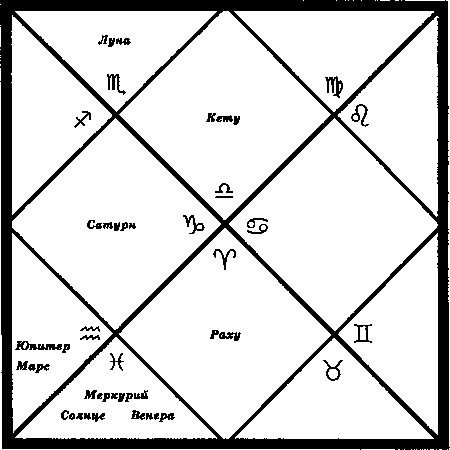 Другие мнения:“Брихат-джатака” — хозяин гороскопа будет иметь большую семью.“Пхаладипика” — при расположении Луны во 2-м доме владелец гороскопа будет обладать мягким характером и испытает все материальные наслаждения. Он будет иметь дефект речи.“Саравали” — материальные блага, счастье, хорошие друзья и богатство ожидают хозяина гороскопа. При полной Луне возможно большое богатство.“Чаматкар-чинтамани” — обладатель гороскопа достигнет высокого благосостояния. Он будет наделен крепким здоровьем. Такой человек станет любим и почитаем в своей семье.Примечание: все авторы согласны, что положение Луны во 2-м доме принесет очень благоприятные результаты при отсутствии пагубного влияния на Луну. Положительные качества Луны во 2-м доме усиливаются при удачном размещении хозяина 2-го дома в гороскопе. Однако не следует ожидать хороших результатов, если Луна является хозяйкой 6-го, 8-го и 12-го домов, то есть при восходящих Водолее, Стрельце и Льве соответственно.ЛУНА В 3-м ДОМЕСутры 15-18Lagnad trtiye candraphalamBhagirii samanyah vatasarirT annahTnah alpabhagyah (15) Caturvim ativars e bhavirupena rajadaridena dravyac- chedah (16) GomahisyadihTnah. (17) Pisunah medhavT sa- hodara vrddhi (18)Нескольких сестер или братьев будет иметь человек, у которого Луна расположена в 3-м доме. Хозяин гороскопа будет иметь ватта-конституцию. Являясь неудачником, имея незначительный доход от сельского хозяйства, в 24 года владелец гороскопа будет оштрафован правительством, результатом чего явится потеря благосостояния и скота. Обладатель гороскопа будет умен, но наделен склонностью злословить и клеветать.Комментарии:Нахождение Луны в 3-м доме гороскопа считается неблагоприятным в финансовом отношении, но тем не менее положение Луны в Тельце как хозяйки 5-го дома, или в Раке, или при благоприятном аспекте из 9-го дома, дома удачи, смягчает и даже нейтрализует (при других хороших показателях) это негативное влияние. Присутствие Луны в 3-м доме не отражается негативно на братьях и сестрах обладателя гороскопа, но зато предполагает ссоры с родственниками, так как 3-й дом — это двенадцатый по отношению к 4-му дому — дому семьи и домашнего окружения. Луна в 3-м доме говорит о литературном таланте, проницательности и развитом интеллекте. Человек с таким гороскопом будет любить путешествия, часто менять место жительства и род занятий.Кроме того, 3-й дом — это дом мужества и смелости, и если Луна является благонесущей в гороскопе, то проявятся эти положительные характеристики. В случае убывающей Луны владелец гороскопа может быть скупым, жестоким и беспощадным.Другие мнения:“Брихат-джатака” — жестокость.“Пхаладипика” — хорошие отношения с братьями и сестрами ждут владельца гороскопа. Он будет смел, наделен властью, но несчастлив и скуп.“Саравали” — обладатель гороскопа будет смел, наделен хорошим здоровьем, силен, образован, станет заботиться о своих братьях и иметь доход от торговли зерном.“Чаматкар-чинтамани” — хозяин гороскопа достигнет благосостояния с помощью доблести. Он будет любим своими братьями, станет могущественным и прославится религиозными убеждениями.Примечание: Различия во мнениях относительно положения Луны в 3-м доме объясняется ее переменчивой природой, поэтому необходимо сначала определить благонесущей или злонесущей является Луна в гороскопе. Ее положительное влияние увеличивается при размещении в Овне, Тельце, Раке или даже в Козероге, так как при этом Луна аспектирует свой собственный 9-й дом. Полная Луна в 3-м доме гороскопа при Солнце в 9-м также очень благоприятна.ЛУНА В 4-м ДОМЕСутры 19-24Lagnaccaturthe candraphalamRajyabhisiktah asvavan ksi rasamr ddhih dhanadhanya- samrddhah matrrogi (19) ParastrlstanapanakarT (20) Mist hannasampannah parastrllolah saukhyavan (21) PUrn acandramsvaks etre balavan matr di rghayuh ksin acandre papayute matrnasah (22) VahanahTnah balayute vabana- siddhih (23) Bhavadhipe svocce anekasvadivahanasiddhih (24)Обладатель гороскопа будет коронован как царь и будет владеть большим количеством лошадей. Он достигнет финансового и сельскохозяйственного процветания. Его мать будет болезненной. Вскормленный молоком чужой женщины, а не матери, в зрелом возрасте владелец гороскопа будет в изобилии обеспечен молоком и обильной, вкусной пищей. Счастлив он будет не со своей женой, а с другими женщинами. При сильной, полной Луне или Луне в Раке его мать проживет долгую жизнь; при слабой, убывающей Луне — наоборот. Слабая Луна говорит об отсутствии средств передвижения у хозяина гороскопа. При сильной Луне или экзальтированном хозяине 4-го дома можно ожидать удачи в приобретении средств передвижения.Комментарии:Характеристики Луны в 4-м доме гороскопа раскрываются в соответствии с показателями этого дома: имущество, мать, сельскохозяйственные наделы, молоко и собственность.К благоприятным положениям Луны, кроме Луны в Раке или полной Луны (при Солнце в 10-м доме), можно отнести еще ее нахождение в:Близнецах (лагна в Рыбах, Луна — хозяйка 5-го дома);Водолее (лагна в Скорпионе, Луна — хозяйка 9-го дома);  Козероге (лагна в Весах, Луна — хозяйка 10-го дома).В этих случаях обладатель гороскопа будет хорошо образован и иметь значительную собственность.Неблагоприятные моменты относительно матери, которые описывает Бхригу Муни, следуют из теории “Карака-бхава-нашайя”, согласно которой rnianera-карака, располагаясь в своем доме, дает негативные функциональные характеристики. Луна, как матри-карака, показатель матери, находясь в доме матери, вызывает ее болезнь, недолгую жизнь, раннюю разлуку или сложные отношения с ней. Другие показатели 4-го дома — образование и собственность — не пострадают, если не будет сильного поражения 4-го дома или его хозяина. Весьма положительные характеристики проявятся при полной Луне (Солнце в 10-м доме), а так же при “шукла-пакша” — растущей Луне. Убывающая Луна принесет недолгую жизнь матери, и меньше шансов на владение недвижимостью. Те же характеристики проявятся и при соединении Луны с Солнцем.Другие мнения:“Брихат-джатака” — счастье.“Пхаладипика” — владелец гороскопа будет любить роскошь и женщин, иметь много друзей, наслаждаться уютом и комфортом своих владений. Он будет склонен к благотворительности.“Саравали” — окруженный друзьями и родственниками, хозяин гороскопа будет владеть домом, собственностью и вести свои финансовые дела за морями (реками или океаном).“Чаматкар-чинтамани”— обладатель гороскопа будет занимать высокий пост в правительстве. Его ждет счастливая семейная жизнь, хотя сам он обделен заботой родителей в детстве.ЛУНА В 5-м ДОМЕСутры 25-32Lagnat pan came candraphalamStrT devatasiddhih bharyariipavatT (25) Kvacit kopavatT (26) Stanamadhye larichanaribhavati (27) Catuspadalabhah strTdvayambahuksTralabhah sattvayutah bahusramotpan- nah cimtavan strT prajavan ekaputravan (28) StrTdevatopa- sanavan (29) Subhayute vTksanavasadanugraha- samart- hah (30) Papayute ks anavasannigrahasamarthah (31) PUrn acandre balavan annadanaprTtih anekabudha prasadaisva- ryasampannah satkarmakrt bhagya samrddhah rajayogT jn anavan (32)Жена хозяина гороскопа будет красива, но обладать вспыльчивым характером и иметь зловещее родимое пятно в центре груди, предвещающее опасности. Человек, у которого Луна находится в 5-м доме гороскопа, будет трудолюбив, иметь саттвический характер, в изобилии будет обеспечен молоком, владеть богатым стадом домашнего скота. Он будет заботиться о своей семье, иметь двух жен, нескольких дочерей и только одного сына. Владелец гороскопа будет почитать женских божеств. При благоприятном аспекте Луны он будет делать добро другим людям, при пагубном аспекте или соединении — нет. При сильной полной Луне он получит множество благословений ученых людей. Исполненный славы и силы, хозяин гороскопа будет заботиться о других людях. Совершив множество благих дел, он будет очень удачливым, преуспевающим, обладающим знанием и раджа-йогом.Комментарии:Важнейшей характеристикой 5-го дома является религиозность, склонность к молитвам и практике мантр. Все поздние астрологические системы не учитывают духовных характеристик домов, но на самом деле — это главнейшие показатели кармы. Именно по этому дому определяется прошлая жизнь человека. 5-й дом является девятым по отношению к 9-му дому и также является домом дхармы и бхагьи. “Дхарма” в переводе с санскрита означает религиозность, долг, обязанность человека, а “бхагья” переводится как “удача”. Ведическая традиция считает, что только следование своей “дхарме”, то есть служение и поклонение Богу приносит удачу человеку, поэтому эти два понятия объединяются в одном доме. Наличие благотворных Луны и Меркурия, Юпитера и Венеры в 5-м и 9-м доме говорит о позитивной карме человека, о том, что в своих прошлых жизнях он занимался духовными практиками, изучал священные писания и снискал множество благословений святых людей. Результатом благочестивой деятельности в прошлых жизнях является покровительство Бога, правительства, отца, а также слава, богатство и процветание.Луна в 5-м доме гороскопа, как женская планета, дает склонность к служению женским божествам: Радхарани и ее воплощениям, Лакшми, Дурге (Кали), Афродите, Деметре или в христианской традиции — Деве Марии. В ведические времена считалось, что мужчина может иметь столько жен, сколько он сможет полностью материально обеспечить, кроме того, мужчина должен быть духовным учителем и наставником для своих жен. Присутствие Луны в 5-м доме дает богатство и религиозность и, следовательно, возможность иметь нескольких жен. В настоящее время, когда следование своей дхарме и ведическим принципам практически утрачено, а самоосознание находится на очень низком уровне, такое положение Луны в гороскопе мужчины дает склонность иметь внебрачные связи.Луна — женская и плодовитая планета, и ее присутствие в 5-м доме — доме детей, действительно дает много детей, особенно девочек. Если Луна является благонесущей планетой в гороскопе, то его обладатель сможет гордиться своими детьми.Другие мнения:“Брихат-джатака” — много детей.“Пхаладипика” — наделенный высоким интеллектом, владелец гороскопа будет иметь хороших детей и станет министром царя.“Саравали” — обладатель гороскопа будет робок и застенчив, мудр и прославлен, иметь высокое образование, хороших друзей и детей.“Чаматкар-чинтамани” — счастье ожидает владельца гороскопа в кругу своих детей. Он достигнет богатства, благосостояния, успеха в финансовых, банковских дел, оставаясь при этом религиозным человеком.Примечание: к перечисленным в “Бхригу-сутре” характеристикам Луны в 5-м доме авторы добавляют высокий интеллект, хорошее образование и мудрость, что вполне соответствует показателям 5-го дома.ЛУНА В 6-м ДОМЕСутры 33-40Lagnat s as the candraphalamAdhikadaridryadehi (33) S at atrimsadvars e vidhavasam gamT tatra papayute hinapapakarah (34) Rahuketuyute ar- thahinah (35) Ghorah, s atrukalahavan sahodarahTna agni- mandyadirogT (36) Tat akakupadis и jaladigan dah (37) Papayute rogavan (38) KsTn acandre pUrnaphalani (39) S ubhayute balavan arogT (40)Бедность и болезни угрожают человеку, у которого Луна занимает 6-й дом гороскопа. В 36 лет у него могут возникнуть незаконные отношения со вдовой. При пагубном аспекте к Луне в 6-м доме, владелец гороскопа будет совершать греховные поступки. Луна в соединении с Раху или Кету лишит хозяина гороскопа богатства и братьев, сделает его завистливым, сварливым, страдающим от болезней желудка и даст сильных врагов. Для его жизни будут опасны водные места, такие как колодцы, пруды и различные водоемы. Соединение Луны со злонесущей планетой принесет обладателю гороскопа многочисленные болезни. При убывающей Луне все негативные характеристики ее расположения в 6-м доме проявятся в полной мере. При благоприятном соединении Луны владелец гороскопа будет силен и здоров.Комментарии:	6-й дом — дустхана, или пагубный, злой дом. Нахождение благоприятных планет в дустханах говорит о негативной карме прошлых жизней и о проявлении таких качеств, как зависть, гордость, тщеславие и склонность к неблагочестивой деятельности. Отсюда, как отработка негативной кармы, — многочисленные болезни и опасные враги. При пагубном аспекте отрицательные тенденции усиливаются, а при хорошем аспекте (например, Юпитера из 1-го или из 11-го, или из 9-го домов) владелец гороскопа будет сильным, выносливым и наделенным крепким здоровьем.Кроме того, согласно “Парашара-хора-шастре”, губительные моменты положения Луны в 6-м доме устраняются, если рождение произошло в дневное время в период убывающей Луны или в ночное время в период растущей Луны.Другие мнения:“Брихат-джатака” — обладателю гороскопа будут свойственны грубость и лень. Он будет иметь много врагов, расстройства пищеварения, низкую сексуальную потенцию и слабый характер.“Пхаладипика” — будучи сокрушен и уничтожен врагами, хозяин гороскопа проживет недолгую жизнь, страдая болезнями желудка.“Саравали” — короткая жизнь и болезни желудка ждут человека, у которого убывающая Луна расположена в 6-м доме.“Чаматкар-чинтамани” — владелец гороскопа прославится своими благородными делами, сокрушит врагов, станет противостоять царю или правительству и не будет заботиться о своей матери.Примечание: все классические тексты, кроме “Чаматкар-чинтамани”, отмечают негативные характеристики расположения Луны в 6-м доме. Слава и победа над врагами ожидают владельца гороскопа лишь при существенном благоприятном влиянии на Луну, в случае ее экзальтации или нахождения в собственном знаке.ЛУНА В 7-м ДОМЕСутры 41-46Lagnat saptame candraphalamMrdubhasT parsvanetrah dvatrimsadvarse strTyuktah (41) StrTlolah. strTmUlena gran thisastradipTda (42) Rajap- rasadalabhah (43) Bhavadhipe balayute strTdvayam (44) KsTnacandre kalatranasah purnacandre balayute svocce ekadaravan (45) Bhogalubdhah (46)Человек, у которого Луна находится в 7-м доме гороскопа, к 32-м годам женится. Он будет сладкоречив, прослывет любителем женщин, что приведет его к определенным заболеваниям и даже к операции. Хозяин гороскопа будет страдать от дефекта зрения или заболевания глаз. Его ждет высокое покровительство. Сильный хозяин 7-го дома говорит о том, что у владельца гороскопа будет две жены, а слабая, убывающая Луна в 7-м доме — о потере жены. Если Луна сильная, полная или находится в своем знаке, владелец гороскопа будет иметь одну жену. Он получит многие мирские наслаждения.Комментарии:	7-й дом — дом квадранта, и наличие в нем благотворной Луны говорит о положительной карме человека и, соответственно, позволяет иметь “материальные блага и наслаждения”. Поздняя женитьба, о которой говорит Бхригу Муни, неприятности в браке или смерть жены возможны при восхождении Тельца, Девы, Козерога или Водолея, для которых Луна является неблагоприятным хозяином. При этом страдают и характеристики 7-го дома: партнерство и связи в бизнесе, коммерческая деятельность.Луна — женская планета переменчивой природы. Находясь в 7-м доме, она влияет на лагну, дом личности, поэтому обладатель такого положения Луны в гороскопе будет подвержен частым сменам настроения и привязанностей, будет “любителем женщин”, ревнивым и чрезмерно эмоциональным. Если Луна неблаготворна в гороскопе, то пострадают медицинские характеристики 1-го и 7-го домов: зрение, почки и половые органы.Другие мнения:“Бхрихат-джатака” — завистливым и полностью погруженным в любовные интриги будет человек, если Луна в его гороскопе занимает 7-й дом.“Пхаладипика” — счастье и взаимопонимание в браке.“Саравали” — красивым, страстным, благонравным и счастливым будет человек, имеющий благоприятную Луну в 7-м доме. Бедность и страдания от различных заболеваний ожидают владельца слабой или убывающей Луны в гороскопе.“Чаматкар-чинтамани” — счастье в браке и благополучный, процветающий бизнес ждут обладателя гороскопа. Он будет жаден, а из-за слабости характера его враги одержат победу.Примечание: классические тексты приводят различные мнения относительно пребывания Луны в 7-м доме гороскопа, что объясняется ее переменчивой природой. “Чаматкар-чинтамани” добавляет к характеристикам владельца гороскопа жадность. Очевидно, влияние Луны как женской, накапливающей и сохраняющей планеты, на 1-й дом приводит к возникновению этого качества.ЛУНА В 8-м ДОМЕСутры ka-ghaLagnad as tame candraphalamAlpavahanavan (ka) Tadakadisugandah (kha) StrTmUle- nadandhujana parityagi (ga) Svarkse svocce dirghayuh ksine va madhyamayuh (gha)Хозяин гороскопа будет иметь мало средств передвижения. Водные места — пруды, водоемы, колодцы — будут опасны для его жизни. Если Луна занимает 8-й дом, владелец гороскопа отречется от своих родственников из-за жены (или женщины). При экзальтированной или находящейся в своем знаке Луне, обладателю гороскопа суждена долгая жизнь. Убывающая Луна говорит о средней продолжительности жизни.Комментарии:По неизвестным для нас причинам сутры, описывающие характеристики положения Луны в 8-м доме, обозначены не цифрами, как обычно, а буквами.й дом — один из самых неблагоприятных домов в гороскопе, так как является двенадцатым (потери и утраты), считая от 9-го, дома удачи и процветания. Планеты теряют все свои хорошие свойства, попадая в этот дом. Убывающая Луна, ослабленная положением в дустхане, говорит о том, что владелец гороскопа не будет очень умен, так как Луна — манас-карака, а в периоды детства и юности (возраст, управляемый Луной) он испытает одиночество и душевные страдания. Растущая или полная Луна может принести наследство хозяину гороскопа.й дом — показатель несчастных случаев, а Луна — водная планета, поэтому владельцу гороскопа угрожает опасность от воды. Объяснить разлуку с партером по браку, которую упоминает Бхригу Муни, можно тем, что 8-й дом — это второй (дом смерти) для 7-го дома. По характеру Луны можно судить о продолжительности жизни, но чтобы сделать окончательные выводы, необходимо учитывать еще силу и расположение хозяев 8-го и 1-го домов, а также Сатурна, как аюш-караки — показателя долголетия.Положение Луны в 8-м доме гороскопа рассматривается как одна из сильнейших негативных комбинаций, или ариштха-йога, но ее пагубное воздействие нейтрализуется, если рождение человека произошло в дневное время при убывающей Луне или в ночное время при растущей Луне. В этих случаях Луна в 8-м доме становится одним из факторов, защищающих владельца гороскопа от всех негативных влияний.Кроме того, Луна в 8-м доме дает склонность к мистицизму и магические способности, а также возможность предвидеть.Гороскоп русского мистика Даниила Андреева иллюстрирует необыкновенные возможности полной Луны в 8-м доме.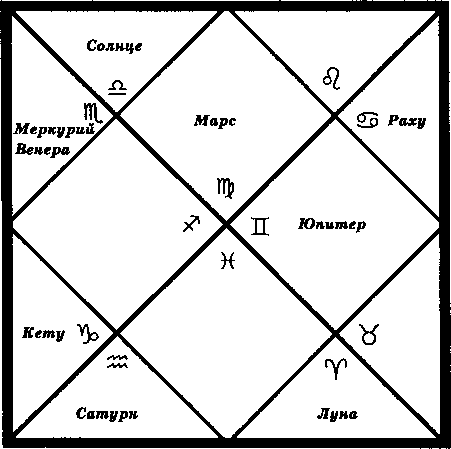 Родился 2-го ноября 1906 года в 6 часов 30 мин.Другие мнения:“Брихат-джатака” — обладатель гороскопа будет болезненным и иметь непостоянный и беспокойный ум.“Пхаладипика” — недолгая жизнь, страдания и болезни ждут человека, если Луна в его гороскопе располагается в 8-м доме.“Саравали” — умным и прославленным, но болезненным и слабым станет хозяин гороскопа. Его жизнь будет короткой.“Чаматкар-чинтамани” — владелец гороскопа будет постоянно находиться в окружении врачей из-за многочисленных болезней. Он будет терпеть страдания из-за ужасных бедствий, несчастий и невзгод.Примечание: все трактаты, кроме “Саравали” говорят о негативных характеристиках положения Луны в 8-м доме. Ум и славу, которые упоминает “Саравали” можно ожидать в случаях нахождения Луны в знаках Рака и Тельца, а также при соединении с Юпитером или другими благоприятными планетами.ЛУНА В 9-м ДОМЕСутры 47-53Lagnan navame candraphalamBahusrutavan punyavan (47) Tat akagopuradinirman a punyakarta (48) Putrabhagyavan (49) PUrnacandre balayute bahubhagyavan (50) Pitrdirghayuh (51) Papayute papaksetre bhagyahinah (52) Nast apitrmatrkah (53)Эрудированным, ученым, щедрым и склонным к благотворительности будет человек, если Луна находится в 9-м доме его гороскопа. Он создаст пруды и водоемы на благо других и построит коровники. Детей владельца гороскопа ждет процветание. Человек, родившийся во время полной Луны, будет очень удачлив, а его отец проживет долгую жизнь. При соединении Луны с пагубной планетой или в случае нахождения Луны в доме неблагоприятной планеты, обладателя гороскопа ждет ранняя потеря родителей и неудачи.Комментарии:	9-й дом — это дом дхармы и бхагьи, удачи и процветания. За исключением негативного аспекта Луны или ее соединения с неблагоприятной планетой, а также нахождения в доме пагубной планеты, Луна усиливает хорошие характеристики 9-го дома. Человек, в чьем гороскопе благонесущая Луна занимает 9-й дом, получит хорошее образование, широкий кругозор, будет мудр, склонен к философии и религии, совершит много путешествий. Строительство водоемов и коровников в ведические времена считалось очень престижным, а в настоящее время обладатель такого стояния Луны станет заботиться о благе и процветании общества. Он будет удачлив, получит Высшее покровительство и защиту, как результат благочестивой деятельности в предыдущих рождениях.Когда Луна располагается в знаке Рака как хозяйка 9-го дома в 9-м, формируется сильная раджа-йога, дарующая владельцу гороскопа известность, процветание и богатство. Если восходит знак Девы, Луна находится в экзальтации в 9-м доме как хозяйка 11 -го (дома прибыли, дохода и успеха). Такое расположение Луны также очень благоприятно. 9-й дом — это пятый к 5-му дому, поэтому дети человека, имеющего благотворную Луну в 9-м доме гороскопа, получат хорошее образование, станут богатыми и преуспевающими.Другие мнения:“Брихат-джатака” — богатство, хорошие друзья и могущественные сыновья.“Пхаладипика” — владелец гороскопа совершит религиозные поступки и будет иметь хороших детей.“Саравали” — послушным своим родителям, преданным Богу, счастливым, умным, любимым своими детьми и привлекательным для противоположного пола станет человек, в чьем гороскопе Луна занимает 9-й дом.“Чаматкар-чинтамани” — обладатель гороскопа будет уважаем всеми, включая брахманов. Он станет мужественным, и с юных лет ему улыбнется удача.Примечание: все авторы едины в отношении благоприятных результатов нахождения Луны в 9-м доме. Последнее замечание “Чаматкар-чинтамани” продиктовано влиянием Луны на 3-й дом — дом мужества. Отсюда вытекают и другие характеристики владельца гороскопа, такие как храбрость, решительность и благородство.ЛУНА В 10-м ДОМЕСутры 54-60Lagnad dasame candraphalamVidyavan (54) Papayute saptavims ativars e vidhavasan- gamena janavirodhi (55) AtimedhavT (56) Satyakarmanira- tah kirtiman dayavan (57) Bhavadhipe balayute visesatkar- masiddhih (58) Papaniriksite papayute va duskrtih (59) Karmavignakarah (60)Человек, у которого Луна занимает 10-й дом гороскопа, будет образованным, добрым, сердечным, блистательным, знаменитым и религиозным. Сильный хозяин 10-го дома увеличит добродетельность владельца гороскопа. Пагубное соединение Луны или негативный аспект к ней повлияет на развитие внебрачных отношений со вдовой и злословие людей по этому поводу. Случится это на 27-м году жизни. Обладатель гороскопа совершит неблагочестивые поступки и встретит множество препятствий во всех сферах жизни.Комментарии:	10-й дом — дом кармы (общественной деятельности), чести, известности и авторитета. При отсутствии негативного аспекта на Луну и удачном размещении хозяина 10-го дома Луна проявит все благоприятные характеристики этого дома, и владелец гороскопа станет уважаем и почитаем.Луна из 10-го дома влияет на 4-й, дом образования, поэтому обладатель гороскопа получит академические знания. Если Луна поражена негативным аспектом, то жизнь человека будет полна препятствий и трудностей. Особенно это справедливо, если Луна не участвует в соединении и в соседних домах отсутствуют планеты. В этом случае, кроме бедствий, владелец гороскопа будет испытывать депрессии и частые внутренние сомнения.При восхождении Весов, Луна занимает свои собственные дом и знак. Это положение формирует сильную раджа-йогу, дарующую прославленное имя, величие и власть хозяину гороскопа. 10-й дом — дом квадранта и упачая, и расположение Луны в нем говорит о сильной личности, неординарности, популярности, оригинальности и активном участии в общественных или религиозных организациях.Гороскоп основателя сикхизма, Гуру Нанака, является примером расположения благотворной и полной Луны в 10-м доме.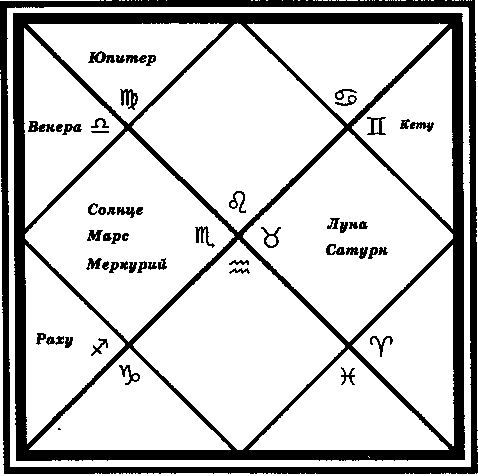 Родился 8-го ноября 1470 года в полночьДругие мнения:“Брихат-джатака” — все, за что бы ни брался владелец гороскопа, он доведет до совершенства. Ему будут дарованы добродетельность, богатство, интеллект и доблесть.“Пхаладипика” — добродетельные поступки, победа и успех в любых предприятиях ожидают человека, у которого Луна занимает 10-й дом гороскопа.“Саравали” — счастливый обладатель гороскопа будет предан своему делу, справляясь со всем успешно и имея религиозные устремления.Примечание: все трактаты отмечают благоприятные результаты нахождения Луны в 10-м доме гороскопа. Но необходимо помнить, как подчеркивает Бхригу Муни, что для полного проявления положительных характеристик должны соблюдаться два условия:отсутствие негативного влияния на Луну;хорошее расположение хозяина 10-го дома.ЛУНА В 11-м ДОМЕСутры 61-69Lagnad ekadase candraphalamBahusrutavan putravan upakari (61) Pan cas advars e- putrarnabahuprabalyayogah (62) Gunadhyah (63) Bhavad- hipe balahine bahudhana vyayah (64) Balayute labhavan (65) Labhecandre niks epalabhah (66) S ukrayutena narava- hana-yogah (67) Bahuvidyavan (68) Ksetravan anekajana- raksana bhagyavan (69)Владелец гороскопа будет хорошо образован и сможет принести пользу другим людям. К 50-ти годам у него будет много сыновей. Слабый хозяин 11-го дома принесет множество расходов, а сильный и хорошо расположенный — богатство, причем присутствие Луны в 11-м доме позволит достичь благосостояния без особых усилий. Если Луна находится в соединении с Венерой, обладатель гороскопа будет иметь средства передвижения, приводимые в движение людьми. Он станет удачливым, высокообразованным, будет владеть землей и защищать других людей.Комментарии:	11-й дом — это дом упачая или прибыли, и расположение в нем Луны является очень благоприятным, особенно, если Луна растущая. Такое положение Луны дает обладателю гороскопа хорошие манеры, обаяние, популярность, дружелюбное отношение к окружающим, влияние в обществе, много друзей, независимость, амбициозность и удачливость. Все благоприятные качества положения Луны в 11-м доме проявляются в полной мере при отсутствии сильного негативного влияния (например: аспект от Марса в Раке из 5-го дома на Луну в Козероге). Луна, как плодовитая планета, из 11-го дома влияя на 5-й, подарит владельцу гороскопа много детей.Как утверждает сутра 67, Луна в соединении с Венерой принесет средства передвижения, приводимые в движение людьми. Вероятно, имеются в виду паланкины, которые считались предметами роскоши в ведические времена. Это сочетание в наше время должно интерпретироваться в том смысле, что владелец гороскопа будет иметь престижные и дорогие марки автомобилей или другие виды транспорта. Венера является показателем средств передвижения, и ее соединение с Луной в 11 -м доме даст этот результат.Сильные дхана-йоги, комбинации планет, указывающие на богатство и процветание, возникают в следующих случаях:лагна в Близнецах, а Луна, как хозяйка 2-го дома, располагается в 11-м доме в Овне;лагна в Деве, а Луна, хозяйка 11-го дома, — в собственном доме;лагна в Раке, а Луна, хозяйка 1-го дома, экзальтирована в 11-м доме.Другие мнения:“Брихат-джатака” — знаменит и богат станет человек, если Луна в его гороскопе располагается в 11-м доме.“Пхаладипика” — обладатель гороскопа будет великим мыслителем. Он проживет долгую жизнь, станет богат, а сыновья принесут ему счастье.“Саравали” — богатство, много сыновей, друзей и слуг, долгая жизнь, слава и доблесть.“Чаматкар-чинтамани” — владелец гороскопа будет иметь большие заслуги перед обществом, почет, влияние и власть. Несмотря на то, что его часто будут преследовать неудачи в начинаниях, он станет очень богат и насладится обществом красивых женщин. Хозяин гороскопа будет иметь только дочерей.Примечание: все ученые авторы единодушны в своем мнении относительно положения Луны в 11-м доме. Высказывание “Чаматкар-чинтамани” можно уточнить следующим образом:“Хозяин гороскопа будет иметь только дочерей”. — Это верно при нахождении Луны в женских, четных знаках; “...неудачи в начинаниях” следует ожидать лишь при негативном аспекте на Луну.ЛУНА В 12-м ДОМЕСутры 70-71Lagnad dvadase candraphalamDurbhojanah duspatravyayah kopodbhavavyasana sam- rddhiman strTyogayuktah anna hTnah (70) S ubhayute vid- van dayavan papas atruyute papalokah s ubhamitrayute strest halokavan (71)Луна в 12-м доме лишит владельца гороскопа хорошей пищи, зерна, повергнет его в расточительство и расходы. Наделенный гневливым и раздражительным характером, он станет зарабатывать деньги сомнительными средствами. Обладатель гороскопа будет иметь многочисленные связи с женщинами. При благоприятном соединении Луны хозяин гороскопа будет милосердным, ученым, окруженным множеством друзей и после своей смерти отправится в лучший мир. Пагубное соединение Луны повергнет владельца гороскопа в низшие миры.Комментарии:12-й дом — самая сильная дустхана и рассматривается как дом потери. Таким образом, Луна теряет все свои хорошие характеристики в этом доме и, будучи ослаблена пагубным соединением или негативным аспектом, принесет человеку несчастливую, аморальную и безнравственную жизнь. 12-й дом говорит о следующей жизни, и негативное влияние на Луну вовлечет владельца гороскопа в цепь неблагочестивых поступков, которые, согласно кармическим законам и реинкарнации, обусловят воплощение души на низших планетах. При благоприятном соединении Луны этого удастся избежать. Веды описывают, что материальная Вселенная имеет три мира, или три области: дева-локи, манушъя-локи и адхо-локи, соответствующие проявлению саттва-гуны, раджа-гуны и тама-гуны (качеств материальной природы). Согласно законам реинкарнации индивидуальная душа, или атма, принимает рождение, обусловленное кармой живого существа и преобладающей гуной.Находясь в дустхане, Луна испортит и характеристики того дома, которым она владеет. Например, при восходящих Рыбах Луна — хозяйка 5-го дома, и ее положение в 12-м доме может принести потерю ребенка; а при восходящем Козероге Луна — хозяйка 7-го дома и, следовательно, можно ожидать разрушения брака или раннюю смерть супруга и так далее.Положение столь сильной планеты, как Луны, в дустхане говорит о преобладании негативной кармы, поэтому в этой жизни такой человек будет неудачливым, станет терпеть нужду и лишения, иметь склонность к употреблению наркотиков, любить одиночество и уединение. Луна, как матри-карака, находясь в 12-м доме, говорит о сложных взаимоотношениях с матерью или о ее болезненности. И только под влиянием “спасительного” аспекта от благоприятной планеты или соединения с ней могут проявиться положительные характеристики 12-го дома — стремление к благотворительности, интерес к духовным практикам. Нахождение Луны в знаке Рака в своем собственном доме считается также достаточно благоприятным, и при отсутствии злого воздействия владельца гороскопа ждет успех через оккультные науки или отречение от мирских дел, достижение признания и уважения. Кроме того, положение хозяина дустханы в дустхане создает виприт-раджа-йогу, результатом чего станет нейтрализация вышеописанных негативных характеристик.Другие мнения:“Брихат-джатака” — владелец гороскопа будет злого нрава и иметь дефекты конечностей.“Пхаладипика” — ленивым, несчастным, нелюбимым другими и терпящим унижение от окружающих станет человек, если Луна в его гороскопе занимает 12-й дом.“Саравали” — обладатель гороскопа будет завистливым, ленивым, беспокойным, лишенным талантов и способностей. Следует ожидать заболевания глаз.“Чаматкар-чинтамани” — хозяин гороскопа будет иметь много врагов, столкнется с препятствиями и бедствиями в своей жизни, будет страдать от глазных болезней. Деньги он станет тратить на хорошие дела. У него сложатся трудные отношения со своей матерью и с родственниками. Все усилия владельца гороскопа окажутся напрасными или бесплодными.Примечание: все классические тексты описывают отрицательные характеристики положения Луны в 12-м доме. “Чаматкар-чинтамани” говорит, что владелец гороскопа будет тратить деньги на хорошие цели, но это произойдет лишь при благоприятном аспекте на Луну.Глава 3. Характеристики положения Марса в двенадцати домах гороскопаМАРС В 1-м ДОМЕСутры 1-9Atha tanvadi dvadas abhavasthitabhaumaphalam tatra- dau lagne bhaumaphalamDehe vranarrbhavati (1) Drdhagatrah caurabubhus akah brhannabhi raktapanih suro balavan murkhah kopavan sab- hanas aurya dhanavan capalavan citrarogi krodhT durjanah (2) Svocce svaksetre arogyam drdhagatravan rajasanmana kirtih (3) Dirghayuh (4) Papas atruyute alpayu (5) Svalpa-putravan vatasuladirogah durmukhah (6) Svocce lagnarkse dhanavan (7) Vidyavan netravilasavan (8) Tatra papayute papaksetre papadrst iyute netra rogah (9)Если Марс находится в 1-м доме, у обладателя гороскопа будут следы от ран на теле или следы, оставшиеся от нарывов или ожогов. Он будет крепкого телосложения с красноватыми руками и глубоким пупком. У него проявится склонность к воровству. Человек с таким стоянием Марса в гороскопе будет жесток, силен, глуп, вынослив, богат, иметь переменчивый характер и страдать от необычных болезней. Если Марс находится в своих собственных знаках или экзальтирован, хозяин гороскопа будет здоров и обладать крепким организмом. Он будет получать почести от правительства и иметь хорошую репутацию. Жизнь его будет продолжительна. Если Марс находится в соединении с враждебной планетой, обладатель гороскопа проживет короткую жизнь, будет иметь мало детей и некрасивую (возможно даже уродливую) внешность, будет страдать от ревматизма. Человек, у которого Марс экзальтирован в 1-м доме, станет богат и полюбит осматривать достопримечательности. Если Марс соединен или аспектирован злонесущей планетой, или находится во враждебном знаке, обладатель гороскопа будет иметь болезни глаз.Комментарии:Марс является пагубной планетой, агрессивного и страстного характера. 1-й дом отвечает за внешность, поэтому Марс может испортить внешность владельца гороскопа шрамами. Марс в 1-м доме дает большую силу чувствам, импульсивность, горячность. Обладателю такого стояния Марса в гороскопе очень трудно контролировать свои чувства. Когда он выходит из себя, то забывает, что плохо, а что хорошо, поэтому древний мудрец характеризует владельца гороскопа, как “сильного и глупого”.Особо отмечаются все положительные последствия расположения Марса в одном из своих знаков или знаке экзальтации (Овне, Скорпионе и Козероге): богатство, почести, крепкое здоровье, хорошая репутация и высокое образование. При расположении в этих знаках и в 1-м доме образуется ручака-йога, одна из панча-махапуруша-йог, результаты которой описываются профессором Б.В. Раманом, светилом современной ведической астрологии, в его книге “Триста важнейших комбинаций” следующим образом: “личность, рожденная в ручаке, будет весьма энергична, знаменита, наделена крепким телосложением и иметь красный цвет лица (яркий румянец). У этого человека будет щедрый характер, он проживет долгую жизнь, возможно, станет главой армии и будет чтить обычаи и традиции”.Находясь в 1-м доме, Марс влияет на 7-й дом, дом брака, и создает проблемы в семейной жизни, вносит споры и частые конфликты. Так как Марс является показателем собственности и братьев, то по его положению в знаке можно судить и об этих сферах жизни человека. Например, положение Марса в Тельце в 1-м доме даст очень умеренную собственность и проблемы с братьями. Марс — сигнификатор 10-го дома, поэтому положение Марса в 1-м доме — доме личности, сделает обладателя гороскопа честолюбивым, способным на все ради достижения своих целей.Другие мнения:“Брихат-джатака” — повреждение конечности.“Пхаладипика” — хозяин гороскопа будет очень жесток и смел. У него будет недолгая жизнь и раны на теле.“Саравали” — человек, у которого Марс находится в 1-м доме гороскопа, будет жесток, смел, глуп, горд, красив и обладать неустойчивым умом.“Чаматкар-чинтамани” — железные предметы и огонь будут источником опасности для жизни обладателя гороскопа. Он будет пребывать в постоянном беспокойстве и, возможно, перенесет потерю своей жены или детей. Как бы ни был он храбр и смел, ему придется столкнуться со злыми последствиями своих действий.Примечание: все авторы описывают неблагоприятные результаты расположения Марса в 1-м доме, не затрагивая положительных моментов, когда Марс становится функционально благотворной планетой благодаря ручаке-йоге или когда Марс является хозяином хороших домов. Например, для восходящих Рака и Льва, Марс — хозяин 5-го и 10-го домов и 1-го и 9-го домов соответственно. Он является йога-каракой (планетой силы), и нахождение его в 1-м доме необыкновенно усиливает возможности владельца гороскопа. Также Марс будет в значительной степени благотворным при восхождении знаков Стрельца и Рыб.МАРС ВО 2-м ДОМЕСутры 10-15Lagnadvitiye bhaumaphalamVidyahinah labhavan (10) Past hadhipenay Utah tisthati cennetravaipari tyam bhavati (11) S ubhadrst epariharah (12) Svocce svaksetre vidyavan (13) Netra vilasah (14) Tatra papayuteks etre papadrst e netrarogah (15)Человек, у которого Марс располагается во 2-м доме гороскопа, не будет иметь образования, но сможет сам заработать значительное состояние. Если Марс находится в соединении с хозяином 6-го дома, обладатель гороскопа будет страдать от глазных болезней, таких как катаракта, слепота и других. Этого может не случится или хозяин гороскопа успешно излечится от недугов, если соединение аспектировано благотворной планетой. Если Марс находится в одном из своих знаков или экзальтирован, следует ожидать хорошего образования и отличного зрения. Если Марс соединен с пагубной планетой или располагается в ее знаке, или аспектирован неблагоприятной планетой, возникнут глазные болезни.Комментарии:Если Марс один располагается во 2-м доме, то владелец такого гороскопа не получит хорошего образования, так как пагубный характер Марса отразится на этом показателе 2-го дома, но приложит большие усилия для приобретения богатства.	2-й дом — дом богатства, а Марс — показатель собственности, и его положение во 2-м доме, несомненно, принесет значительное состояние обладателю этой позиции. Если Марс находится в Овне, то восходящим знаком являются Рыбы, а Марс — хозяином 2-го и 9-го домов. При этом образуется дхана-йога, дающая богатство, высокую образованность, известность и славу. Когда Марс находится в Скорпионе, восходят Весы, а Марс становится хозяином 2-го и 7-го домов. Это расположение дает возможность получить богатство через партнера по браку. В случае экзальтированного Марса восходящим знаком будет Стрелец, то есть Марс, хозяин 5-го дома, будет экзальтирован во 2-м доме, что также приводит к созданию сильной дхана-йоги, дающей большое богатство и счастье через детей. Хорошие результаты проявляются также и при восхождении Овна, Скорпиона, Рака и Льва.Другие мнения:“Брихат-джатака” — плохая пища достанется обладателю гороскопа.“Пхаладипика” — отталкивающая, некрасивая внешность, служение низким людям, грубая речь и отсутствие образования.“Саравали” — человек, у которого Марс находится в 2-м доме гороскопа, будет беден и глуп, станет есть плохую пищу и вращаться в обществе нечестных людей.“Чаматкар-чинтамани” — скупость, победа над врагами.Примечание: все классические тексты упоминают лишь негативные характеристики расположения Марса во 2-м доме, тогда как “Бхригу-сутра” рассматривает и положительные.МАРС В 3-м ДОМЕСутры 16-25Lagnat trtiye bhaumaphalamSvastrT vyabhicariril (16) S ubhadrst e na dos a anujahT - nah (17) Dravyalabhah (18) Rahuketuyute vesyasan gamah (19) Bhratrdvesi klesayutah subhagah (20) Alpasahodarah (21) Papayute papavTks anena bhratrnasah (22) Uccasvak- setre subhayute bhrata di rghayuh dhairyavikramavan (23) Yuddhe surah (24) Papayute mitraksetre dhrtiman (25)У человека, в чьем гороскопе Марс расположен в 3-м доме, не будет младших братьев или сестер. Его жена приобретет сомнительную репутацию. Этого не произойдет, если Марс аспектирован благотворной планетой. У обладателя гороскопа будет хорошее финансовое положение. Если Марс соединен с Раху или Кету, хозяин гороскопа вступит в связи с проститутками. У него будут враждебные взаимоотношения со своими братьями. Жена владельца гороскопа будет иметь хорошо сформированные половые органы. Если Марс находится в неблагоприятном соединении или аспектирован пагубной планетой, возможна потеря братьев или сестер. В случае расположения Марса в своем собственном знаке, а также в знаке экзальтации, братья обладателя гороскопа будут долго жить, а сам он будет терпелив, храбр и сможет проявить доблесть и героизм на поле битвы. Те же благоприятные характеристики, только в меньшей степени, проявятся, когда Марс занимает дружественный знак.Комментарии:Согласно теории “Карака-бхава-нашая”, планета, располагаясь в собственном доме, дает проявление негативных характеристик по функции караки. Марс, как бхратри-карака, показатель братьев, находясь в 3-м доме, особенно без влияния благотворной планеты (такой как Юпитер или Венера), может вызвать потерю братьев или сестер. Так как Марс — воинственная планета, то и отношения с близкими родственниками могут быть враждебными. 3-й дом — дом коротких путешествий, и присутствие в нем Марса указывает на опасность при перемещении. Но, как подчеркивает великий мудрец, при удачном расположении в знаке или при благоприятном аспекте негативное влияние Марса на 3-й дом будет разрушено. 3-й дом — дом прибыли, упачая, а Марс, кроме того, является показателем собственности, поэтому такое стояние Марса в гороскопе дает его обладателю хорошее материальное положение и способность упорно работать ради прибыли.Доблесть и героизм — эти характеристики 3-го дома проявляются в полной мере, когда в нем присутствует Марс. Кроме того, это один из важных факторов, указывающий на то, что обладатель гороскопа в своей прошлой жизни принимал участие в сражениях и битвах. Но чтобы говорить об этом с уверенностью, необходимо подтверждение других аспектов в гороскопе.Что касается утверждения Бхригу Муни о “сомнительной репутации жены обладателя гороскопа”, то ни 3-й дом, ни Марс не имеют отношения к браку. Скорее всего, это высказывание будет справедливо при соединении Марса с хозяином 7-го дома или с калатра-каракой Венерой, показателем жены.Гороскоп императрицы Екатерины Второй, в котором Марс расположен в своем знаке в 3-м доме, служит хорошим примером смелости, мужественности и богатства.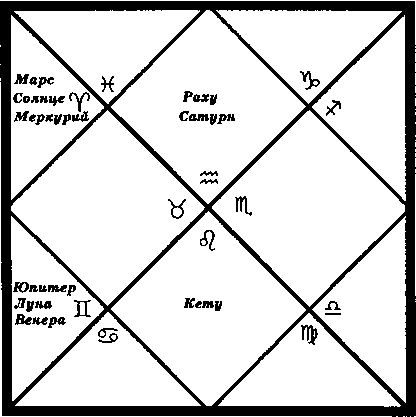 Родилась 3 мая 1729 года, в 2 часа 23 минДругие мнения:“Брихат-джатака” — развитый интеллект и мужество.“Пхаладипика” — обладатель гороскопа будет наделен хорошими качествами, богат, счастлив и никто не сможет его победить, но он испытает сложности в отношениях со своими братьями или переживет их смерть.“Саравали” — человек, у которого Марс находится в 3-м доме гороскопа, будет богат и знаменит, храбр и смел, наделен хорошими качествами. У него не будет братьев.“Чаматкар-чинтамани” — не будет счастья из-за братьев и родственников. Храбрость, смелость, богатство.Примечание: все утверждения авторов основаны на двух теориях:1 — пагубная планета, попадая в дом упачая, дает благоприятные результаты в точном соответствии с характеристиками дома;2 — это теория “Карака-бхава-нашая”, согласно которой Марс, как указатель братьев, бхратру-карака, и сигнификатор 3-го дома, располагаясь в своем доме, дает негативные результаты в отношении братьев.Но Бхригу Муни подчеркивает, что возможны исключения из последнего правила (и это подтверждается практическим опытом), когда Марс располагается в своих знаках, знаке экзальтации или испытывает благотворное влияние.МАРС В 4-м ДОМЕСутры 26-33Lagnaccaturthe bhaumaphalamGrahacchidram (26) As t ame varse pitrarist arimatrrogT (27) Saumyayute paragrhavasah (28) NirogasarTrJ ksetra- hlnah dhanadhanyahlnah jirnagrhavasah, (29) Ucce svak- setre subhayute mitraksetre vahanavan ksetravan matrdir- ghayuh (30) NTcarkse papamrtyuyute matrnasah (31) Sau- myayute vahana nisthavan (32) Bandhu janadvesT svade- sa-parityagi vastrahTnah (33)В семье человека, у которого Марс находится в 4-м доме гороскопа, ожидаются несчастья и бедствия. Его отец может умереть на восьмом году жизни, а мать будет иметь плохое здоровье. Сам он будет здоров, но жить ему придется в полуразрушенном, ветхом доме, в бедности, не имея собственной земли. Его отношения с близкими родственниками могут быть враждебными, и жить он будет вдали от места рождения. У него может не быть собственной красивой одежды. Если Марс соединен со своим врагом — Меркурием, владелец гороскопа не будет иметь своего собственного дома, проживая в чужом. Если Марс находится в собственном знаке или в экзальтации, а также в соединении с благоприятной планетой или расположен в дружественном знаке, обладатель гороскопа будет иметь транспортные средства, земельную собственность и его мать будет долго жить. Когда Марс располагается в знаке своего ослабления, Раке, и соединен с пагубной планетой или с хозяином 8-го дома, обладатель гороскопа переживет потерю матери в ранний период своей жизни.Комментарии:Марс является одной из сильнейших пагубных планет. Его расположение в 4-м доме разрушает все хорошие показатели дома, внося беспокойство в семейную и личную жизнь, болезни матери, отсутствие земельной собственности и проблемы с академическим образованием. Это расположение носит название куджа-доша — “вредное влияние Марса”.Марс из 4-го дома влияет на 10-й, который является марака-стханой для отца хозяина гороскопа, будучи вторым по отношению к 9-му дому. Этим влиянием объясняется ранняя смерть отца.Остается только преклоняться перед мудростью великого риши и той милостью, с которой он дает знания, так как этот факт неоднократно подтвержден нашим практическим опытом.Подчеркивается, что удачное размещение Марса в знаке дает благоприятные результаты: обладание транспортными средствами, земельной собственностью, хорошее образование, долгая жизнь матери. Если Марс располагается в Овне, восходит Козерог, а сам Марс является хозяином 4-го и 11-го домов. Если Марс находится в Скорпионе, лагна будет во Льве (для которого Марс — йога-карака, планета силы), и он будет хозяином 4-го и 9-го домов. Если Марс находится в Козероге, то лагна — в Весах, а Марс становится хозяином 4-го и 7-го домов. Все эти расположения приводят к образованию сильных дхана-йог (комбинаций планет, указывающих на богатство). Кроме того, находясь в квадранте, Марс формирует и благотворную ручака-йогу, говорящую о большой энергичности человека, лидерстве, успехе в конкуренции и спорте.Другие мнения:“Брихат-джатака” — отсутствие счастья в семейной жизни.“Пхаладипика” — человек, в чьем гороскопе Марс находится в 4-м доме, рано потеряет свою мать, будет лишен счастья, друзей, транспортных средств и земельной собственности.“Саравали” — у обладателя гороскопа не будет дома, хорошей одежды, зерна. Он станет проживать в непринадлежащем ему доме и будет несчастлив.“Чаматкар-чинтамани” — несмотря на то, что другие планеты могут быть благосклонными в гороскопе, если Марс находится в 4-м доме гороскопа, человек будет лишен счастья от отца, матери, жены и детей. Но он сможет получить землю и имущество благодаря расположению царя и правительства.Примечание: все классические тексты описывают негативные результаты пребывания Марса в 4-м доме. Но в сутрах 28, 30, 32 отмечаются положительные характеристики расположения Марса в знаках Скорпиона, Овна и Козерога, которые не принимаются в расчет другими авторами. Получение земли и имущества, описанные в “Чаматкар-чинтамани”, возможны при благоприятном влиянии на Марс со стороны 10-го дома или при хорошем соединении.Также, основываясь на собственном практическом опыте, можно подчеркнуть важность расположения хозяина 4-го дома для окончательных выводов.МАРС В 5-м ДОМЕСутры 34-45Lagnat pan came bhaumaphalamNirdhanah putrabhavah durmargT rajakopah (34) S as t - havarse ayudhena kimcidandakalah (35) Durvasana jnana- silavan (36) Mayavadi (37) TlksanadhTh (38) Ucce svak- setre putrasamrddhih annadanapriyah (39) Rajadhikara yogah satrupT da (40) Papayute papaks etre putranas ah (41) Buddhi bhramsadirogah (42) Randhres e papayute papi (43) VT rah (44) Datta putra yogah (45)Человека, у которого Марс занимает 5-й дом гороскопа, ждет бедность, отсутствие детей или малое их количество. Он станет безнравственным и будет находиться на плохом счету у правительства. Возможно, он пострадает от ран или порезов на 6-м году жизни. Он станет очень умен, проницателен, но лжив. Если Марс располагается в своем собственном знаке или в знаке экзальтации, у владельца гороскопа будет много детей, он сможет занять высокое положение в правительстве и будет иметь много врагов. Если Марс находится в соединении с пагубной планетой, следует ожидать потери детей. Обладатель гороскопа может страдать от психических заболеваний. Человек, у которого в гороскопе Марс соединен с хозяином 8-го дома, будет храбрым, но склонным к неблагочестивым поступкам. Он может не иметь своих детей и усыновить чужого ребенка.Комментарии:5-й дом является показателем детей, интеллекта и морали. Будучи девятым по отношению к 9-му дому, определяет удачу и процветание, религиозные склонности обладателя гороскопа. Если Марс находится в 5-м доме, все эти характеристики будут разрушены. Но при удачном размещении Марса могут проявиться очень благоприятные результаты.Если Марс находится в Овне, то лагна — в Стрельце, и Марс будет хозяином 5-го и 12-го домов. При нахождении Марса в своем знаке негативные моменты управления9-м домом не будут ощущаться и последуют только благоприятные результаты.Если Марс находится в Скорпионе, восходящим знаком будет Рак, для которого Марс — йога-карака, планета силы. Марс будет хозяином 5-го и 10 -го домов, и его нахождение в 5-м доме принесет высокое положение, развитый интеллект и славу детей. Кроме того, находясь в 5-м доме, Марс влияет на 11-й дом, дом приобретений, доходов. Если Марс силен и благоприятен для лагны (в случае расположения Марса в Овне или Скорпионе) обладатель такого стояния будет владеть значительной собственностью.Позволим себе не разделить взгляд Бхригу Муни на то, что Марс, размещаясь в Козероге в 5-м доме, даст хороший результат. В этом случае восходящим знаком будет Дева и, в соответствии с принципом господства, Марс становится неблагоприятным хозяином и управителем 3-го и 8-го домов. В этом случае вряд ли можно ожидать “большого количества детей и достижения высокого положения”. Однако, в случаях восхождения Близнецов или Козерога, Марс будет хозяином 11-го дома, аспектирующим свой собственный дом из 5-го. При таких позициях Марса можно ожидать хорошего финансового положения. При лагне в Рыбах (Марс является хозяином 2-го и 9-го дома), также можно дать хорошие предсказания в отношении финансов.Гороскоп великого русского писателя Ф.М.Достоевского является примером расположения Марса в 5-м доме.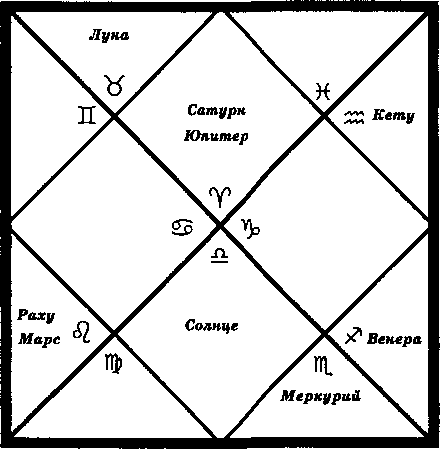 Родился 11 ноября 1821 года около 17 часовДругие мнения:“Брихат-джатака” — у хозяина гороскопа может не быть детей или он лишится их.“Пхаладипика” — человек, у которого Марс расположен в 5-м доме гороскопа, будет бездетным, неразумным и станет клеветником.“Саравали” — отсутствие богатства, счастья и детей. Непостоянный ум, склонность к клевете, безнравственность, злость и подлость.“Чаматкар-чинтамани” — обладатель гороскопа будет иметь повышенную кислотность желудка. Он будет неблагочестив, а его жена может иметь трудности с деторождением.Примечание: все авторитетные источники отмечают лишь неблагоприятные характеристики этого стояния Марса. Однако, как указывает Бхригу Муни и подтверждает наш практический опыт, Марс в 5-м доме может давать хорошие результаты.МАРС В 6-м ДОМЕСутры 46-53Lagnat s as the bhaumaphalamPrasiddhah (46) Karyasamarthah (47) S atruhanta putra- van saptavimsati varse kanyakasvadi yuta Udhavan (48) S atruks ayah (49) Paparkse papayute padrst e purnaphala- ni (50) Vatasuladirogah (51) Budhaksetra yute kustharo- gah (52) S ubha drst e pariharah (53)Человек, у которого Марс находится в 6-м доме гороскопа, станет знаменит, удачлив в своих начинаниях, победит врагов, будет благословлен детьми. Он вступит в брак и приобретет средства передвижения (лошадей и верблюдов) на своем 27-м году жизни. Если Марс соединен с пагубной планетой или аспектирован ею, то вышеуказанные результаты проявятся в полной мере, но хозяин гороскопа будет страдать от ревматизма и других болезней воспалительного характера. Когда Марс расположен в одном из знаков, принадлежащих Меркурию, возможно заболевание проказой. Если при этом Марс имеет влияние благоприятной планеты, то обладатель гороскопа с успехом излечится от этой болезни.Комментарии:6-й дом — дом упачая. В ведической астрологии существует правило, что неблагоприятные планеты в домах упачая дают хорошие результаты. Это утверждение основано на логике, что пагубные планеты разрушают характеристики дома, в котором они находятся. Марс, занимая 6-й дом, разрушает негативные показатели 6-го дома и, таким образом, дает хорошие результаты, такие как имя и слава, успех в начинаниях, разгром врагов. Мнение, что Марс, самая пагубная планета, даст благие результаты находясь в 6-м доме, поддерживается “Джатака-деша-маргой”: “Пагубные планеты сильны в 3-м, 6-м и 11-м домах (домах упачая), а благоприятные — в домах квадранта и триконы”.В сутре 48 говорится, что человек, в чьем гороскопе Марс занимает 6-й дом, приобретет средства передвижения и вступит в брак на 27-м году жизни. 6-й дом — это четвертый (собственность) по отношению к 3-му дому (средства передвижения). Марс, являясь указателем собственности, находясь в 6-м доме, доме доходов, дает эти благоприятные результаты. Что касается позднего брака, (а брак в 27 лет, согласно ведической традиции - поздний) можно привести следующее объяснение: 6-й дом — это двенадцатый (задержки, промедления) по отношению к 7-му дому (дому брака), и положение пагубного Марса в 6-м доме окажется неблагоприятным.	6-й дом, несмотря на то, что это — дом упачая, также является и дустханой, вместе с 8-м и 12-м домами. И Марс, давая победу над врагами, тем не менее не освобождает владельца гороскопа от болезней, о чем сказано в сутрах 51-52. Наш скромный опыт, основанный на многолетней практике, показывает, что любая неблагоприятная планета в 6-м доме дает болезни: Солнце — глазные, Марс и Кету — воспаление различных органов, инфекционные болезни, а также аллергические, Сатурн и Раху — болезни затяжного характера, хронические.Описывая результаты пребывания Марса в 6-м доме, “Бхригу-сутра”, вероятно, считает, что положительные моменты расположения в упачае будут преобладать над негативными характеристиками дустханы. Тем не менее, следует учитывать неблагоприятный характер 6-го дома при анализе гороскопа. Наше мнение опирается на “Джатака-деша-маргу ” и “Пхала- дипику”, которые сообщают: - sasthadvadasamasthama munayo bhavananist anviduh. I tannathanvitavT ks ita yadadhipayo va ca bhavahsvayam II tatrasthasca yadTs varastraya imeno santi bhavanrnarii jata va viphala vinast a vikalasta tratikast o’st am II (“Джатака-деша-марга”, гл. 10, шлока 34)- “6-й, 8-й и 12-й дома в любом гороскопе объявляются плохими домами. Даже те дома, чьи хозяева расположены в дустханах, или соединены с хозяевами дустхан, или аспектированы ими, становятся пораженными. Из всех дустхан 8-й дом — самый вредоносный”.- svamT karakakhecaras ca balinau yasyest a bhavasthitau I sampUrno' nubhavaks amas ca niyatamambhavah sannrnanbhavet I rihpharati mrti sthitau ca vibalau yatkarakadhi svarau I bhavo'yarinahi saribhavo diha nrnarhkasyanubhUtau katha II (“Джатака-деша-марга”, гл. 10, шлока 36)- “Когда хозяин и карака какой-либо бхавы сильны и занимают хорошие дома, следует ожидать процветания бхавы. Но если они слабы или располагаются в 12-м, 6-м или 8-м домах, бхава не приносит блага владельцу гороскопа”.- yadbhavanatho ripurandharihphe duhsthapo yadbhavanasthito va I tadbhavanasankathayanti tajjnah s ubheks itasta dabhavanasya saukhyam II (“Пхаладипика ”, глава 15, шлока 5). - “Если хозяин дома находится в 6-м, 8-м или 12-м домах от лагны, это неблагоприятно влияет на показатели дома. Если хозяин 6-го, 8-го или 12-го дома расположен в каком-либо доме, то это портит показатели дома. Но эти неблагоприятные моменты не будут ощущаться, если дом аспектирован благой планетой”.Столь подробное описание положения планеты в дустхане необходимо, так как это — очень важные принципы предсказательной астрологии.В итоге можно сказать, что если Марс является хозяином 2-го, 4-го, 5-го, 7-го, 9-го, 10-го или 11-го домов и расположен в 6-м, то показатели этих домов будут ослаблены. Эти принципы применимы не только к Марсу, но и ко всем планетам.Другие мнения:“Брихат-джатака” — человек, в чьем гороскопе Марс занимает 6-й дом, будет очень силен, но враги возьмут верх над ним.“Пхаладипика” — владелец гороскопа станет богат, знаменит, победит врагов, будет прославлен, но очень вспыльчив, горяч.“Саравали” — хозяин гороскопа будет очень вспыльчивым, красивым, сильным и наделенным качествами лидера. Он будет иметь плотное телосложение и страдать от повышенной кислотности.“Чаматкар-чинтамани” — обладатель такого стояния Марса победит даже самого сильного врага. Он будет умен и разумен, но ему придется страдать из-за своего дяди по матери. Он сможет много зарабатывать, но потеряет все.Примечания: по существу все авторы согласны с “Бхригу-сутрой”.МАРС В 7-м ДОМЕСутры 54-65Lagnatsaptame bhaumaphalamSvadara pida (54) Paparte papayutena ca svarkse sva- dara hanih (55) Subhayute jivati patyau strTnasah (56) Videsaparah (57) Uccamitra svaksetra subhayutepapakset- re T ks an avas atkalatra nasah (58) Athava coravyabhicara mulena kalatrantararhdus t astri san gah (59) Bhagacumba- navana (60) Catuspada maithunavan madyapanapriyah (61) Mandayute drste sisnacurhbana parah (62) Ketuyute rajasvala strT sambhogi (63) Tatras atruyute bahukalatra-nasah (64) AvTrah aharikari vas ubhadrst e na dos ah (65)Человек, у которого Марс находится в 7-м доме гороскопа, будет иметь плохое здоровье. Когда Марс располагается в доме пагубной планеты или соединен с неблагоприятной планетой, или даже если он пребывает в собственном знаке, владелец гороскопа потеряет жену. Если Марс соединен с благоприятной планетой, жена умрет в течение жизни хозяина гороскопа, и он после ее смерти покинет свою родину. Даже при расположении Марса в знаке экзальтации или дружественном знаке следует ожидать смерти жены. Если этого не случится, обладатель гороскопа в тайне от других сблизится с женщиной беспутного поведения и будет позволять себе сексуальные извращения, такие как поцелуи половых органов. Возможны противоестественные половые отношения с животными и привязанность к спиртному. Если Марс аспектирован Сатурном, обладатель гороскопа будет целовать половые органы других людей. Человек, у которого Марс соединен с Кету в 7-м доме, не откажется от сексуальных отношений с женщиной в период менструаций. При соединении Марса с враждебной планетой обладатель гороскопа потеряет многих жен. Он будет лишен силы и исполнен тщеславия. Это не проявится в случае влияния благоприятной планеты на Марс.Комментарии:Марс в 7-м доме указывает на активного, спортивного, энергичного и стойкого человека вследствие своего влияния на 1-й дом. Этим же влиянием объясняется и плохое здоровье обладателя гороскопа. Находясь в 7-м доме, Марс говорит о страстном и склонном к спорам партнере по браку, поэтому супружескую жизнь этого человека нельзя назвать спокойной и счастливой.Марс — показатель сексуальной потенции у мужчин, и его присутствие в мужском гороскопе в 7-м доме, доме сексуальных отношений, предполагает склонность к внебрачным связям и большую привязанность к сексу. Бхригу Муни подробно освещает этот вопрос и рассматривает различные проявления при соединении с планетами и их влияниях на Марс. Кроме того, Марс в 7-м доме указывает на тантрические наработки в прошлой жизни, на большой энергетический потенциал и йогическую силу. Человек, развитый духовно, способен сублимировать сексуальную энергию, перевести ее на более высокий план посредством духовных практик. Энергия Кундалини, источник жизненной силы, правильно направленная, дает раскрытие всех чакр — энергетических центров человека — и развитие экстраординарных способностей. На грубом, низком уровне неиспользованный потенциал превращается в сексуальную распущенность.Из 7-го дома Марс влияет на 1-й, 2-й и 10-й дома, поэтому можно ожидать известности и владения собственностью. Особенно эти показатели проявятся, если Марс будет хозяином 9-го и 2-го домов. В случае восхождения знаков Рака или Стрельца Марс становится хозяином 5-го дома, и ребенок владельца гороскопа добьется известности за границей. Положение Марса в Козероге в 7-м доме при восходящем Раке, для которого Марс — йога-карака, чрезвычайно благоприятно и для самого хозяина гороскопа, так как экзальтированный Марс влияет на свой собственный 10-й дом и обеспечивает счастье в детях, известность за пределами своей страны и богатство.Другие мнения:“Брихат-джатака” — унижение от женщин.“Пхаладипика” — болезненность, смерть жены и неблагочестивые поступки.“Саравали” — человек, у которого Марс располагается в 7-м доме гороскопа, будет болезненным, безнравственным, несчастным и бедным. Ему придется перенести смерть жены.“Чаматкар-чинтамани” — обладатель гороскопа будет заниматься торговлей за рубежом, терпеть беспокойства от врагов и страдать от болезней. Его жена проживет недолгую жизнь.Примечание: все классические тексты упоминают преждевременную смерть жены обладателя гороскопа.Мы придерживаемся мнения, что нахождение Марса в своем собственном знаке или знаке экзальтации, создающее ручака-йогу, а также благотворное влияние Юпитера на Марс из 1-го, 5-го или 11-го дома значительно смягчит негативные характеристики, а при удачном расположении хозяина 7-го дома и вовсе нейтрализует неблагоприятные показатели.МАРС В 8-м ДОМЕСутры 66-71Lagnad ast ante bhaumaphalamNetrarogi ardhayuh pitrarist arimutrakrcchrrogah (66) Alpaputravan vatasUladirogah darasukhayutah (67) subhayute deharogyam dirghayu munasyadi vrddhih. (68) Pa- paksetre papayute T ks anavas advata ksayadi rogah miitrak- rcchradhikyarhva (69) Madhyamayuh (70) Bhavadhipa balayute purnayuh (71)Человек, у которого Марс располагается в 8-м доме, будет страдать от глазных болезней, ревматизма, туберкулеза или внезапных острых болей. Жизнь его не будет долгой. В ранние годы обладатель гороскопа переживет смерть своего отца. У него будет мало детей, но его семейная жизнь сложится счастливо. Если Марс находится в соединении с благоприятной планетой, следует ожидать долгой жизни и хорошего здоровья. В случае соединения с пагубной планетой или нахождения в доме неблагоприятной планеты, обладатель гороскопа будет болезненным и иметь среднюю продолжительность жизни. Когда хозяин 8-го дома силен, владелец гороскопа проживет долгую жизнь.Комментарии:8-й дом является дустханой, и присутствие Марса в нем повлечет негативные результаты. Кроме того, как уже обсуждалось в комментариях к сутрам 46-53, даже если Марс является хозяином хорошего дома, попадая в 8-й, он разрушает все положительные характеристики своего дома.Из 8-го дома Марс влияет на 2-й дом, что и вызывает глазные болезни. 8-й дом — дом продолжительности жизни, и присутствие в нем пагубного Марса, особенно в соединении с неблагоприятной планетой, укажет на раннюю смерть. Будучи двенадцатым (дом утрат) к 9-му дому, 8-й дом говорит о смерти отца, поэтому человек, у которого пагубный Марс занимает этот дом, рано потеряет отца. В медицинском аспекте 8-й дом указывает на хронические болезни, и хозяин гороскопа будет страдать от хронических заболеваний, таких как ревматизм или туберкулез. Благотворное влияние на Марс продлит жизнь обладателю гороскопа и избавит его от болезней. Те же благоприятные результаты будут наблюдаться и при сильном хозяине 5-го дома или при нахождении Марса в своем знаке.Другие мнения:“Брихат-джатака” — обладатель гороскопа будет иметь мало детей и плохое зрение.“Пхаладипика” — болезненность, короткая жизнь и плохая репутация.“Саравали” — человек, у которого Марс располагается в 8-м доме, будет некрасивым, болезненным, пессимистичным и иметь пагубные склонности. Жизнь его будет короткой.“Чаматкар-чинтамани” — если Марс находится в 8-м доме, даже другие хорошие планеты не смогут устранить несчастья обладателя гороскопа. Его друзья станут его врагами. Он встретит препятствия в любых усилиях, которые приложит для улучшения своего положения.Примечание: “Бхригу-сутра ” в отличие от других трактатов, упоминает еще и благоприятные результаты расположения Марса в 8-м доме.МАРС В 9-м ДОМЕСутры 72-74Lagnan navame bhaumaphalamPitraris t am (72) Bhagyahi nah (73) Uccasvaks etre guru- daragah (74)Человек, у которого Марс находится в 9-м доме гороскопа, рано потеряет отца. Он будет неудачлив. Когда Марс экзальтирован или находится в своем знаке, обладатель гороскопа будет иметь недозволенные отношения с женой своего наставника.Комментарии:Так как 9-й дом указывает на отца, то нахождение в нем Марса говорит о ранней смерти отца обладателя гороскопа. Кроме того, 9-й дом — дом удачи и процветания, и его поражение присутствием Марса плохо отразится на этих показателях. Лишь в следующих случаях удача не отвернется от человека:когда восходят знаки Овен или Скорпион, а Марс находится в 9-м доме как хозяин лагны — лагнадхипати;восходит знак Стрельца, Марс — хозяин 5-го дома;восходит знак Рака, Марс — йога-карака (планета силы) и хозяин 5-го и 10-го домов;восходит знак Льва, Марс — йога-карака и хозяин 4-го и 7-го домов;восходит знак Рыб, Марс — хозяин 2-го и 9-го домов.Расположения, упомянутые в пунктах 3, 4, 5 формируют сильные раджа-йоги и приносят известность и богатство.Марс является могущественной злой планетой, и его присутствие на влиятельных позициях (дома триады или квадранта) говорит о негативной карме прошлой жизни и, соответственно, пагубных наклонностях в этой жизни или больших страданиях, как искупление кармы. Согласно ведической традиции, соблазнить жену учителя, наставника, покровителя или царя — тяжелый проступок, и его совершение влечет за собой большие негативные последствия. В силу того, что 9-й дом является домом духовного учителя, присутствие в нем пагубного, страстного Марса может объяснить утверждение великого мудреца. Кроме того, Бхригу Муни подчеркивает, что именно сильный Марс, то есть расположенный в своих знаках или в знаке экзальтации, служит показателем тяжелой кармы. Мы можем добавить, что если присутствует аспект от Сатурна, Раху или Кету, предсказания лишь усиливаются.Гороскоп последнего русского императора Николая Второго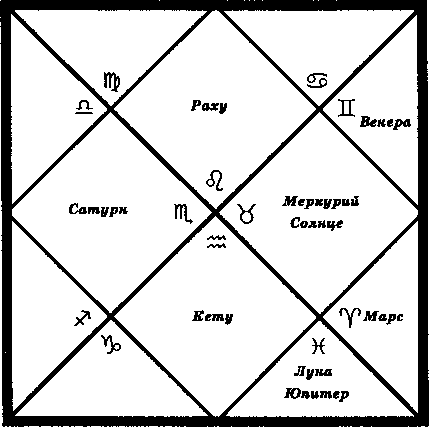 Родился 18 мая 1868 года около полудняДругие мнения:“Брихат-джатака” — сомнительные принципы и неблагочестивые поступки.“Пхаладипика” — люди будут завидовать обладателю гороскопа, а сам он станет причиной горя и страданий для других. Его отец рано умрет.“Саравали” — человек, у которого Марс находится в 9-м доме гороскопа, будет подл, нечестен, вспыльчив, склонен к насилию, атеистичен, аморален, но сможет получить покровительство от царя или правительства.“Чаматкар-чинтамани” — жестокость, ум, богатство и удача.Примечание: все классические тексты, кроме “Чаматкар-чинтамани”, приписывают негативные характеристики расположению Марса в 9-м доме. Благоприятных результатов, упомянутых в “Чаматкар-чинтамани”, следует ожидать лишь в случаях, описанных в комментариях.МАРС В 10-м ДОМЕСутры 75-85Lagnaddasame bhaumaphalamJanavallabhah (75) Bhavadhipe balayute bhrata dirg- hayuh (76) Vises a bhagyavan dhyanasTlavan gurubhakti yutah (77) Papayute karmavighnavan (78) subhayute sub- haksetre karmasiddhih (79) Ki rtipratist havan astadasa- varse dravyarjana samarthah (80) Sarvasamarthah drdha- gatra corabuddhih papayute papaksetre karmavighnakarah (81) Duskrtih (82) Bhagyesa karmesayute maharajayauva- rajye pat t abhis ekavan (83) Guruyute gajantaisvaryavan (84) BhUsamr ddhiman (85)Человек, у которого Марс находится в 10-м доме гороскопа, будет любим и уважаем другими людьми. Если хозяин 10-го дома силен, то братья владельца гороскопа будут долго жить. Человек будет особенно удачливым и преуспевающим, когда Марс занимает 10-й дом гороскопа. Он станет интересоваться медитацией и проявит преданность своему наставнику. В случае соединения Марса с пагубной планетой, наблюдаются препятствия в профессиональной деятельности. Когда Марс соединен с благоприятной планетой или находится в доме благоприятной планеты, обладатель гороскопа достигнет успеха в своих начинаниях. Он станет знаменит и уважаем и начнет зарабатывать деньги уже с 18-ти лет. Телосложение его будет крепкое и мускулистое. Он будет состоятельным во всех отношениях, но склонным к воровству. При нахождении Марса в доме пагубной планеты, жизнь хозяина гороскопа будет полна препятствий и греховных действий. Человека, в чьем гороскопе Марс соединен с хозяином 9-го или 10-го домов, коронуют как царя или престолонаследника. Когда Марс соединен с Юпитером, обладатель гороскопа будет иметь слонов в качестве средства передвижения, земельную собственность и станет известным.Комментарии:	10-й дом — дом упачая, где пагубные планеты дают очень хорошие результаты. Особенно это проявляется при нахождении в доме, управляемом благотворной планетой и при удачном ее размещении.Положение в доме упачая и квадранта столь благоприятно для Марса, что хотя 10-й дом и не имеет отношения к братьям, Марс, как бхратри-карака, показатель братьев, дает им долгую жизнь, а самому обладателю гороскопа — почет, уважение и известность. Если Марс находится в своем знаке (Овне или Скорпионе), он является хозяином 10-го дома и формирует раджа-йогу. То же самое происходит и при восхождении Льва (Марс в Тельце) или при восхождении Рыб (Марс в Стрельце), так как при этом Марс является хозяином 9-го дома. Кроме того, при нахождении в кендре от восходящего знака в своей обители или знаке экзальтации формируется ручака-йога, результаты которой неоднократно описывались.Другие мнения:“Брихат-джатака” — счастье и могущество.“Пхаладипика” — человек, в чьем гороскопе Марс занимает 10-й дом, будет яркой, сильной личностью, подобным царю и склонным к благотворительности. Его характер будет очень жестким, но им станут все восхищаться.“Саравали” — обладатель гороскопа будет очень квалифицированным в своей работе, доблестным, непобедимым, исполненным славы и благословленным детьми.“Чаматкар-чинтамани” — всеобщее уважение ждет хозяина гороскопа. Даже если родился в скромной семье, он поднимется очень высоко благодаря своему блестящему интеллекту. Он будет храбр и подобен льву.Примечание: авторы не описывают неблагоприятных результатов при соединении Марса с пагубной планетой или в доме, управляемом ею, на которые указывает Бхригу Муни.МАРС В 11-м ДОМЕСутры 86-89Lagnad ekadase bhaumaphalamBahukrtyavan dharii svagune rasulabhavan (86) Ksetre- sayute rajadhipatyavan (87) s ubhadvayayute maharajadhi- patyayogah (88) Bhratrvittavan (89)Наделенный хорошими способностями и ловкостью, человек, у которого Марс находится в 11-м доме гороскопа, будет вовлечен в многообразную деятельность и станет процветать. Если Марс соединен с хозяином 11-го дома, обладатель гороскопа будет царем. Когда Марс соединен с двумя благоприятными планетами, хозяин гороскопа станет править большим царством, а его братья — процветать.Комментарии:	11-й дом является лучшим домом упачая, где положение любой планеты приносит большие доходы и высокое положение. Кроме того, человек, у которого Марс занимает столь благоприятную позицию в гороскопе, решителен, отважен, имеет сильную волю и может контролировать свои чувства. 11-й дом — дом желания, мечты, и положение Марса в нем принесет обладателю гороскопа исполнение планов, удовлетворение амбиций, успех во всех начинаниях и предприятиях. Однако такое стояние Марса отразится на общительности человека. Из-за сдержанной манеры поведения у него будет мало близких друзей. Он будет иметь хорошую репутацию и приобретет влияние в своем окружении. Если Марс находится в своих собственных знаках, то его положительные характеристики раскроются в полной мере. Но лучшим положением Марса в 11-м доме является нахождение в знаке экзальтации — Козероге. В этом случае восходящим знаком будут Рыбы, а Марс, образующий дхана-йогу — хозяином 2-го и 9-го домов.Другие мнения:“Брихат-джатака” — богатство.“Пхаладипика” — счастье, богатство, доблесть.“Саравали” — хорошие качества характера, счастье, доблесть и богатство. Счастье в детях.“Чаматкар-чинтамани” — Марс в 11-м доме грозен для детей и врагов обладателя гороскопа. Человек с таким положением Марса в карте своего рождения наживет богатство продажей слонов, коров и лошадей. Он будет очень скуп и со временем утратит свое состояние. Но даже если его будут преследовать несчастья, сам он все равно будет считать себя счастливым и удачливым.Примечание: кроме “Чаматкар-чинтамани” все авторитетные источники соглашаются с “Бхригу-сутрой”, что Марс дает хорошие результаты, находясь в 11-м доме. Взгляд “Чаматкар-чинтамани” относительно потери состояния не основан на логике. Марс из 11-го дома будет влиять на 5-й, что и послужит причиной утраты детей или неприятностей с ними. И в этом вопросе мнение “Чаматкар-чинтамани” нам кажется ближе к истине, чем мнение “Саравали”.МАРС В 12-м ДОМЕСутры 90-91Lagnad dvadase bhaumaphalamDravyabhavah vatapittadehah (90) Papayutedambhikah (91)Бедность ждет человека, если Марс в его гороскопе располагается в 12-м доме. Он будет страдать от ревматизма и болезней желчевыводящих путей. Если Марс находится в соединении с пагубной планетой, обладатель гороскопа будет иметь большое самолюбие.Комментарии:Это положение Марса является весьма неблагоприятным. Можно ожидать потерю партнера по браку (влияние Марса на 7-й дом), различные ограничения в жизни, неразумные расходы, нищету и несчастья. Возможны бесчестье, позор и обман. Находясь в 12-м доме, Марс разрушает и хорошие показатели дома, хозяином которого он является. Но Марс может дать и благоприятные результаты, если он находится в своем собственном знаке. При этом могут проявиться оккультные или магические способности, стремление служить другим людям, хорошее финансовое положение и занятие благотворительностью.	12-й дом — это восьмой к 5-му, сута-бхаве, дому детей. У женщин с таким стоянием Марса могут быть трудные роды. Марс в 12-м доме — один из признаков бесплодия или бездетности, но чтобы делать окончательные выводы, необходимо наличие факторов в гороскопе, подтверждающих это.Другие мнения:“Брихат-джатака” — деградация личности.“Пхаладипика” — хозяин гороскопа будет клеветником, нечестным и скупым. Он потеряет жену и будет страдать от глазных болезней.“Саравали” — сомнительные принципы, подлость, низость и жестокость. Возможны глазные болезни. Обладатель гороскопа может стать убийцей своей жены и провести долгие годы в тюрьме.“Чаматкар-чинтамани” — человеку, у которого Марс находится в 12-м доме гороскопа, следует остерегаться краж. Сам он будет лживым и атеистичным.Примечание: все классические тексты описывают только негативные результаты расположения Марса в 12-м доме.Глава 4. Характеристики положения Меркурия в двенадцати домах гороскопаМЕРКУРИЙ В 1-м ДОМЕСутры 1-17Athatanvadi dvadasa bhavasthita budhaphalamahaTatradau lagne budhaphalamVidyavan vivahadibahus rutavan (1) Anekadese sarvab- haumah mantravadi pis acoccat ana samarthah mrdubhasi vidvan ksamTdayavan (2) Saptavim ativars e ti rthayatrayo- gah bahulabhavan bahuvidyavan (3) Papayute papaksetre deherogah pittapan durogah (4) subhayute subhaksetre de- harogyam (5) Svarnakantidehah jyotisasastra pat hitah an - gahTnah sajjanadvesT netrarogT (6) Saptadasavarse bhrat- rnamanyonyakalahah (7) Vancakah (8) JJccasvaksetre bhratrsaukhyam (9) s res t halokarhgamisyati (10) Papayute papadrst ayute mcarkse papalokamgamisyiti (11) sayya- sukhavarjitah ks udradevatopasakah (12) Papamandadiyute vamanetre hanih sast hes ayute ril ces ayute va na dos ah. (13) Apatravyayavan (14) Papaha (15) subhayute niscayena dhanadhanyadiman dharmika buddhih (16) Astravit ganita- sastrajnah saukhyavan tarkasastravitdrdha gatrah (17)Человек, у которого Меркурий находится в 1-м доме гороскопа, получит хорошее образование, рано вступит в брак и будет иметь склонность к слушанию священных писаний, тантрическим практикам, повторению мантр, а также ему будет свойственна мистическая сила освобождать людей от влияния злых духов. Он будет сладкоречивым, добрым, способным прощать обиды и станет много путешествовать. На 27-м году своей жизни он отправится в паломничество по святым местам. Обладатель гороскопа станет очень богатым человеком и достигнет большой учености. Если Меркурий находится в соединении с пагубной планетой или в доме, принадлежащем неблагоприятной планете, хозяин гороскопа будет страдать от кожных болезней, заболеваний желчевыводящих путей и желтухи. Если Меркурий соединен с благоприятной планетой или находится в доме, принадлежащем ей, владелец гороскопа будет иметь хорошее здоровье (даже тело его может излучать свет, подобный золоту) и станет интересоваться изучением астрологии. Но он будет лжив, враждебно настроен к благочестивым людям, может лишиться конечности и страдать от глазных болезней. В 17 лет у него возникнут разногласия со своими братьями. В случае нахождения Меркурия в знаке экзальтации или в своем знаке можно ожидать счастье через братьев. Человек с такой позицией Меркурия в гороскопе будет благочестив и отправится в лучший мир после своей смерти. Если Меркурий соединен с неблагоприятной планетой или испытывает негативное влияние, или находится в знаке своего ослабления — Рыбах, обладатель гороскопа попадет в низший мир после своей смерти. Он будет лишен наслаждений в сексе и станет поклоняться низшим богам. При соединении Меркурия и Сатурна обладатель гороскопа может ослепнуть на левый глаз или утратить его. Если Меркурий соединен с хозяином 6-го дома или с ослабленной планетой, то глазных болезней удастся избежать, но сам человек будет иметь сомнительные принципы и станет тратить свои деньги на недостойных людей. В случае соединения Меркурия с благоприятной планетой, обладатель гороскопа, несомненно, будет богат и владеть большим запасом зерна. Он будет наделен философского склада умом и хорошим здоровьем, прослывет знатоком оружия или знатоком логики и математики, обретет счастье в своей жизни.Комментарии:1-й дом показывает физическое сложение, здоровье и основное направление жизни. Меркурий становится благонесущей планетой, когда не поврежден соединением или аспектом от пагубной планеты и не находится в опасной близости к Солнцу. В этом случае расположение Меркурия в 1-м доме даст, непременно, хорошие результаты, описанные Бхригу Муни. Кроме того, Меркурий в 1-м доме говорит о выраженных литературных наклонностях, ораторском даре, организаторских способностях, быстром уме, хорошей памяти, развитом воображении, интеллигентности, благоразумии и эрудиции. “Меркурианцы” - приятные в общении люди, с добрым нравом, имеющие много друзей. Под влиянием Меркурия в 1-м доме, человек будет проявлять интерес и ко всякого рода оккультным знаниям.В сутрах 5-8 говорится о результатах соединения Меркурия с благоприятной планетой или нахождения в ее доме, и кроме благотворного влияния на здоровье и интереса к астрологии упоминаются лживость, дефекты конечности (дословный перевод — “отсутствие конечности”), враждебность к благочестивым людям и своим братьям, глазные болезни. Наше мнение таково, и это подтверждает практический опыт, что Меркурий в 1-м доме, безусловно, проявит эти негативные качества, но дело обстоит наоборот в случае какого-либо пагубного влияния или соединения с неблагоприятной планетой или в знаках, принадлежащих этим планетам. Кроме того, вызывает недоумение, что соединение с хозяином 6-го дома, дома болезней, или с ослабленной планетой дает возможность избежать глазных заболеваний. “Джатака-деша-марга” говорит о том, что соединение с хозяевами 6-го, 8-го и 12-го домов любых планет приносит негативные результаты не только для того дома, в котором происходит соединение, но даже и для дома, чьим хозяином является планета, вступившая в соединение (см. комментарии к сутрам 46-53, главы 3).Меркурий — планета переменчивого характера, которая становится благонесущей или злонесущей в зависимости от аспектов на нее или соединений. Поэтому, если благоприятный Меркурий находится в доме личности, то владелец гороскопа будет добродетелен и своими поступками наработает хорошую карму, которая позволит ему воплотиться на высших планетах материального мира, а обладатель неблаготворного Меркурия в 1-м доме, наоборот, будет склонен к поступкам, результатом которых будет воплощение в низших слоях Вселенной. Именно таким образом следует понимать утверждение Бхригу Муни, но всегда следует помнить, что человек, осознающий свою ответственность перед Богом и стремящийся к духовному совершенству может преодолеть негативные влияния кармы.При нахождении Меркурия в своем знаке или в знаке экзальтации в 1-м доме или любом другом доме квадранта формируется бхадра-йога, одна из комбинаций панча-махапуруши-йог — “пяти йог великой радости”, результаты которой следующие: дружелюбие, общительность, высокий интеллект, литературный талант, помощь родственникам. Согласно “Брихат-джатаке”, обладатель бхадра-йоги будет иметь “львиноподобное лицо, развитую грудную клетку и пропорциональное сложение”. “Саравали” описывает бхадра-йогу следующим образом: “Человек с такой сильной позицией Меркурия будет красив, мудр, иметь знание своей страны, поэзии, математики и искусств. Он будет красноречивым и тактичным собеседником, проживет долгую жизнь”. Слова Бхригу Муни о том, что “тело будет излучать свет, подобный золоту” можно объяснить тем, что в ауре хозяина гороскопа будет преобладать ярко-желтый цвет — цвет интеллекта.Другие мнения:“Брихат-джатака” — человек с Меркурием в 1-м доме своего гороскопа станет ученым.“Пхаладипика” — обладатель гороскопа будет долго жить, иметь хорошее образование, разбираться в священных писаниях. Он будет красноречивым и тактичным собеседником.“Чаматкар-чинтамани” — Меркурий в 1-м доме разрушит аришту (показатель недолгой жизни), вызванную любыми другими планетами в гороскопе. Хозяин гороскопа будет очень разумен и станет зарабатывать себе на жизнь писательским трудом. Также он сможет стать хорошим врачом.Примечание: все трактаты отмечают благоприятные результаты нахождения Меркурия в 1-м доме. Но для трактовки гороскопа следует иметь в виду, что Меркурий является переменчивой планетой и становится неблагоприятным, если находится в соединении или аспектирован пагубной планетой, и тогда он дает плохие результаты, отмеченные Бхригу Муни.МЕРКУРИЙ ВО 2-м ДОМЕСутры 18-24Lagnad dvitTye budhaphalamPutra samrddhih vacalakah vedasastravicaksanah sankal- pasiddhaya sariyutah dhanl gunadhyah sadgum pancadasavar- se bahuvidyavan (18) Bahulabhapradah (19) Papayute papaksetre arm cage vidyavihi nah (20) Kmratvavan pavanavyadhih (21) s ub- hayutivTks an addhanl (22) Vidyavan (23) Guruna yute vT ks ite va ganitas astradhikarena sampannah (24)Если Меркурий находится во 2-м доме, обладатель гороскопа будет иметь много детей. Он станет решительным, богатым, разговорчивым, сведущим в шастрах и исполненным множеством достоинств. Уже на 15-м году жизни он достигнет большой учености и будет иметь огромные финансовые прибыли. Если Меркурий соединен с неблагоприятной планетой или находится в знаке своего ослабления - Рыбах, а также в знаках пагубных планет, обладатель гороскопа останется необразованным и будет страдать вата-расстройствами. Когда Меркурий соединен с благотворной планетой или находится под ее влиянием, хозяин гороскопа будет талантлив в математике и станет авторитетом в этой науке.Комментарии:Являясь одиннадцатым по отношению к 4-му дому, дому семьи, 2-й дом определяет увеличение семьи. Благотворное влияние Меркурия сказывается в том, что обладатель гороскопа будет иметь много детей или сам будет происходить из большой семьи. Предсказания Бхригу Муни о достижении высокого образования и богатства на 15-м году жизни возможны только в случае исключительной одаренности человека и при прочих показателях, подтверждающих это. В ведические времена люди достигали своего физического и интеллектуального расцвета очень рано и жили долго, а в Кали-Югу происходит деградация сознания и сокращается продолжительность жизни.Меркурий во 2-м доме проявляет очень благоприятные результаты в случае асцендентов Тельца и Льва. Для восходящего Тельца Меркурий будет в собственном знаке во 2-м доме, как хозяин 2-го и 5-го домов. Для восходящего Льва он будет в знаке своей экзальтации во 2-м доме как хозяин 2-го и 11-го домов. В этих случаях следует ожидать хороших заработков, счастья в детях, популярность и прибыль от сотрудничества с другими. Последний показатель проявится в большей мере при лагне во Льве.Хорошие результаты будут также и при восходящих Близнецах, Деве, Стрельце и Рыбах. При лагне в Близнецах Меркурий, хозяин 1-го и 4-го домов, находясь во 2-м доме, приносит семейное счастье, хорошее образование, обладание недвижимостью (возможно, наследственной) и фамильными драгоценностями. Для восходящей Девы Меркурий становится хозяином 1-го и 10-го домов и приносит успех в бизнесе (возможно, семейном) и богатство. В случае восхождения Стрельца Меркурий, находясь во 2-м доме, как хозяин 7-го и 10-го домов, также говорит о процветающем бизнесе и о собственности, которая приходит через партнера по браку. Для лагны в Рыбах, Меркурий - хозяин 4-го и 7-го домов, дает наследство, деньги через супруга, семейное счастье, чувственные удовольствия. Все эти расположения приводят к образованию сильных дхана-йог.Другие мнения:“Брихат-джатака” — богатство.“Пхаладипика” — обладатель гороскопа приобретет богатство посредством своей ловкости и ума. Он будет иметь поэтический дар и любить сласти.“Саравали” — человек, который в гороскопе имеет Меркурий во 2-м доме, будет красноречивым, добродетельным и занятым интеллектуальным трудом.“Чаматкар-чинтамани” — мудрость, привязанность к роскоши, известность и слава благодаря ораторскому дару и благородству ждут владельца гороскопа.Примечание: все источники отмечают благоприятные результаты в случае расположения Меркурия во 2-м доме.МЕРКУРИЙ В 3-м ДОМЕСутры 25-31Lagnat trfiye budhaphalamBhratrman bahusaukhyavan (25) Pan cadas avars e kset- raputrayutah (26) Dhanalabhavan (27) Sadgunasall (28) Bhavadhipe balayute dirghayuh dhairyavan (29) Bhavadhi- pe bhratrpida bhltiman (30) Balayute bhrata dirghayuh (31)Если Меркурий находится в 3-м доме, обладатель гороскопа будет очень счастлив и иметь много братьев. На 15-м году жизни у него родится сын, и он станет владельцем земли или поместья. Меркурий в 3-м доме даст возможность приобрести богатство. Человек с таким положением Меркурия в гороскопе будет терпелив, добродетелен и высокоморален. Если хозяин 3-го дома силен, обладатель гороскопа проживет долгую жизнь, так же как и его братья. Когда хозяин 3-го дома слаб, обладатель гороскопа будет робким и застенчивым, а его братья столкнутся со множеством страданий в своей жизни.Комментарии:й дом указывает на братьев. Присутствие благоприятного Меркурия в 3-м доме и удачное расположение хозяина этого дома говорит о хороших взаимоотношениях с близкими родственниками и их долгой жизни. Кроме того, 3-й дом характеризует умственные способности. Видья-карака Меркурий, находясь в этом доме, дает высокоразвитый интеллект, сообразительность и хорошую память.Из 3-го дома Меркурий влияет на 9-й дом, дом удачи, преуспевания, морали и детей. Таким образом, обладатель этой позиции Меркурия в гороскопе будет удачлив, религиозен и обретет детей в ранний период своей жизни. 3-й дом, будучи восьмым к 8-му дому, указывает на продолжительность жизни.Благотворный Меркурий, не поврежденный Сатурном или Марсом и хорошо размещенный хозяин 3-го дома дают долгую, счастливую жизнь.Другие мнения:“Брихат-джатака”— обладатель гороскопа будет законченным мошенником и негодяем.“Пхаладипика” — средняя продолжительность жизни, смелость и решительность, хорошие братья и сестры, заработки посредством упорного и тяжелого труда.“Саравали” — развитый, но неустойчивый ум, упорная работа, хорошие братья и отсутствие друзей.“Чаматкар-чинтамани” — у обладателя Меркурия в 3-м доме гороскопа будут широкие контакты с торговцами, и сам он выберет торговлю как свою профессию. У него будет добрый характер, и он станет помогать своим младшим братьям или сестрам. Занимаясь прибыльной торговлей, он сможет остаться непривязанным к деньгам.Примечание: характеристики, описанные “Брихат-джатакой” и “Саравали”, скорее всего относятся к пораженному Меркурию. Будучи сильным в 3-м доме, но имея пагубное влияние или соединение с неблагоприятной планетой, Меркурий провоцирует проявление таких качеств, как лживость, коварство и хитрость.МЕРКУРИЙ В 4-м ДОМЕСутры 32-37Lagnaccaturthe budhaphalamHastacapalyavan dhairyavan visalaksah pitrmatrsauk- hyayutah (32) Jnanavan sukhT (33) sodas avarse dravyapa- harariipen a aneka vahanavan (34) Bhavadhipe balayute andolika praptih (35) Rahuketus aniyute vahanarist avan (36) Ksetrasukhavarjitah bandhukuladvesT kapatT (37)Обладатель гороскопа будет иметь огромные глаза и ловкие, умелые руки. Он будет терпелив, образован и счастлив родительской любовью. На 16-м году жизни он приобретет богатство сомнительным путем и будет владеть средствами передвижения. Если хозяин 4-го дома силен, то у обладателя гороскопа будет свой собственный паланкин. Когда Меркурий соединен с Раху, Кету или с Сатурном, хозяин гороскопа лишится земельной собственности и средств передвижения. Он будет лжив и враждебно настроен к своим родственникам.Комментарии:Очень благотворные результаты приписываются Меркурию, когда он один располагается в 4-м доме и когда хозяин 4-го дома силен. Плохие характеристики возникают в случае соединения Меркурия с Раху, Кету или Сатурном. Если Меркурий находится в своем знаке или знаке экзальтации, возникает бхадра-йога, описанная выше. При размещении непораженного Меркурия в дружественном знаке также следует ожидать хороших результатов. Необходимо отметить, что в сутре 34-й слова dravyapahara трепа следует читать как dravyopahara трепа. Значение сутры тогда будет: “на 16-м году своей жизни он получит богатство в качестве дара”.В современную эпоху под паланкином, о котором говорит Бхригу Муни, следует понимать престижные средства передвижения или марки машин.Другие мнения:“Брихат-джатака” — обладатель гороскопа станет ученым.“Пхаладипика” — образование, богатство, счастье, владение земельной собственностью, хорошие друзья и такое негативное качество, как любовь к лести.“Саравали” — владелец гороскопа будет богат, образован, владеть средствами передвижения, красивой одеждой и иметь хороших родственников.“Чаматкар-чинтамани” — мудрость, верные друзья, отсутствие наследственной собственности. Возможность работы с финансами в правительстве.Примечание: все классические тексты отмечают благоприятные результаты положения Меркурия в 4-м доме. “Чаматкар-чинтамани”, однако, говорит, что обладатель гороскопа лишится наследственной собственности. Это, вероятно, произойдет, если хозяин 4-го дома расположен в дустханах или Меркурий находится во 2-м доме как хозяин этих плохих домов.МЕРКУРИЙ В 5-м ДОМЕСутры 38-40Lagnat pan came budhaphalamMatulagan dah matradisaukhyamputra vighnamedhavT madhurabhasT buddhiman (38) Bhavadhipe papayute bala- hine putranas ah. (39) Aputra dattaputrapraptih papakarmJ mantravadT (40)Если Меркурий находится в 5-м доме, дядя по матери обладателя гороскопа будет страдать от серьезной болезни горла. Человек с таким положением Меркурия будет разумен, красноречив, мудр и иметь веру в мантры. У него будут хорошие взаимоотношения с матерью, но самому ему будет трудно иметь детей. Если хозяин 5-го дома соединен с пагубными планетами или слаб, обладателя гороскопа ждет потеря собственного ребенка и усыновление чужого. Его моральные принципы будут сомнительны.Комментарии:Позволим выразить свое несогласие с тем, что Меркурий в 5-м	доме принесет несчастье для дяди обладателя гороскопа, так как 5-й дом не имеет к этому никакого отношения. Жизнь брата матери определяется по 6-му дому, как третьему к 4-му дому — дому матери. Возможно, эта ошибка вкралась при некомпетентном переписывании трактата. 5-й дом говорит о детях, развлечениях, удовольствиях, склонности к молитвам и практике мантр и о деятельности в предыдущей жизни. Благоприятный Меркурий даст хорошее образование, склонность к литературному творчеству и педагогический талант, спортивные достижения. Однако, будучи бесполой планетой дэновской природы, Меркурий в 5-м доме является одним из показателей бесплодия или потери ребенка, особенно, если он соединен с пагубной планетой. Этого не произойдет, если хозяин 5-го дома и путра-карака Юпитер, показатель сына, сильны и хорошо расположены. Также Меркурий дает более благотворные результаты, если расположен в своем собственном знаке или знаке экзальтации.Другие мнения:“Брихат-джатака” — обладатель гороскопа станет министром.“Пхаладипика” — благодаря своему блестящему интеллекту, человек с таким расположением Меркурия в гороскопе прославится и добьется счастья. У него будет много детей и он станет интересоваться мантрами.“Саравали” — хозяин гороскопа будет знатоком мантра-шастры. Он будет хорошо образован, счастлив, занимать влиятельное положение в обществе и иметь много детей. Ему будут присущи гипнотические способности.“Чаматкар-чинтамани” — Меркурий в 5-м доме говорит о поздних детях и о выраженном эгоизме. Хозяин гороскопа будет искусным гипнотизером.Примечание: расхождение во взглядах на положение Меркурия в 5-м доме наблюдаются лишь в отношении детей. “Пхаладипика” и “Саравали” придерживаются мнения, что у обладателя гороскопа будет много детей, тогда как “Бхригу-сутра” и “Чаматкар-чинтамани” высказывают противоположный взгляд. Мы повторяем наше мнение, что для того, чтобы сделать окончательные выводы, необходимо смотреть на положение хозяина 5-го дома и Юпитера.МЕРКУРИЙ В 6-м ДОМЕСутры 41-47Lagnat sast he budhaphalamRajapujyah vidyavighnah dambhikah vivadasurah (41) Trims advarse bahurajasneho bhavati (42) Putradilekhakah (43) Kujarkse rii lakust hadirogT (44) sanirahuyute ketuyute vatasuladirogT jn atis atrukalahah (45) Bhavadhipe balayute jn atiprabalah (46) Aririicarkse jnatiksayah (47)Меркурий в 6-м доме гороскопа даст гордого, заносчивого и любящего устраивать споры и ссоры человека. Он будет действовать напоказ, для внешнего эффекта. У владельца гороскопа возникнут препятствия в получении образования. На 30-м году своей жизни он добьется большого расположения царя или правительства. Он будет много писать. Человек, у которого Меркурий находится в знаках Марса, перенесет проказу или другие болезни кожи. Когда Меркурий в 6-м доме соединен с Сатурном и Раху или с Сатурном и Кету, то у обладателя гороскопа будет ревматизм или острые боли. У него будет много врагов. Если хозяин 6-го дома силен, то враги одержат верх, если хозяин слаб — враги будут уничтожены.Комментарии:Меркурий в 6-м доме дает смешанные результаты, но плохие характеристики все же преобладают. Видъя-карака (показатель знания) Меркурий, располагаясь в доме, чьим сигнификатором он является, принесет препятствия в получении образования или его отсутствие, согласно теории “Карака-бхава-нашая”. 6-й дом — дом упачаи, девятый (удача), отсчитывая от 10-го дома (правительство), и присутствие непораженного Меркурия в нем объясняет благосклонность царя или правительства.Другие мнения:“Бхрихат-джатака” — у обладателя гороскопа не будет врагов.“Пхаладипика” — лень, грубая речь, склочный характер, победа над врагами.“Саравали” — человек, имеющий Меркурий в 6-м доме гороскопа, будет здоров, ленив, груб и иметь много врагов.“Чаматкар- чинтамани” — обладатель гороскопа заработает богатство своими собственными усилиями. У него будут враждебные отношения с другими людьми.Примечание: все авторитетные источники, как и “Бхригу-сутра”, описывают благоприятные и неблагоприятные аспекты пребывания Меркурия в 6-м доме.МЕРКУРИЙ В 7-м ДОМЕСутры 48-56Lagnatsaptame budhaphalamMatrsaukhyam asvadyarudho dharmajnah udaramatih. (48) Digantavis rutiki rtih rajapiijyah (49) Tatras ubhayute caturvirhs ativars e andolikapraptih (50) Kalatramatih (51) Abhaksyabhaks an ah (52) Bhavese balayute ekadaravan (53) Dares e durbale pape paparkse kujadiyute kalatrana- sah (54) StrTjatake patinas ah kalatram kust harogl (55) ArUpavat (56)Человек, у которого Меркурий находится в 7-м доме гороскопа, будет иметь счастье от матери, владеть лошадьми и другими материальными благами. Он будет религиозен и иметь широкий кругозор.К хозяину гороскопа придет мировая слава и почет правительства. Если Меркурий в 7-м доме соединен с благоприятными планетами, обладатель гороскопа будет иметь паланкин и получит хорошую жену. Он будет привязан к невегетарианской пище. Если хозяин 7-го дома силен, у обладателя гороскопа будет один брак. В случае слабости хозяина 7-го дома или его расположения в дустхане, или в случаях соединения с Марсом, Сатурном, Раху и Кету владельца гороскопа ждет потеря жены. В женском гороскопе такая ситуация говорит о вдовстве, а также может дать проказу или уродливую внешность.Комментарии:й дом сам по себе не указывает на мать и средства передвижения, но будучи четвертым по отношению к 4-му дому, он раскрывает и эти характеристики. Согласно теории “Бхавад-бхавам” “дом из дома”, на которой построена вся ведическая астрология, дополнительные характеристики дома высчитываются из номера дома.Непораженный Меркурий, раскрывает хорошие характеристики 7-го дома, что и описано в сутрах. Вследствие влияния на 1-й дом переменчивая природа Меркурия отразится и на характере человека: он будет часто менять свои интересы, работу, привязанности, станет много путешествовать. Сильный хозяин 7-го дома сделает владельца гороскопа более собранным и сосредоточенным.В 7-м доме Меркурий находится в кендре от лагны, и его расположение в Близнецах или Деве, при восхождении Стрельца и Рыб соответственно, создаст бхадра-йогу, которая уже упоминалась в этой главе. Если Меркурий соединен с Юпитером или Венерой в 6-м, 7-м или 8-м домах, формируется очень благотворная йога, известная как лагнадхи-йога, которая дает высокий правительственный пост, хороший, добродетельный характер, счастливый брак, долгую жизнь и отсутствие врагов.Гороскоп доктора Б.В.Рамана, выдающегося астролога Индии, — прекрасный пример, иллюстрирующий мировую славу, широкий кругозор и религиозность. Кроме того, положение Меркурия в кендре — аспект хорошего астролога, а если при этом еще и хозяин 2-го дома оказывается сильным — “владелец гороскопа станет выдающим астрологом”.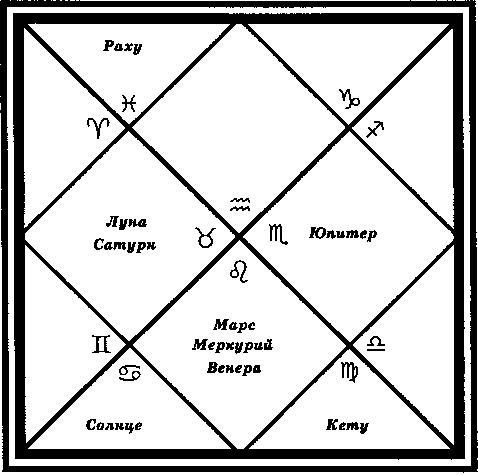 ???Другие мнения:“Брихат-джатака” — человек с таким стоянием Меркурия в гороскопе будет обладать знанием закона страны.“Пхаладипика” — мудрость, слава, богатство от жены.“Саравали” — жена обладателя гороскопа будет умна, красива, богата, но сварлива, а он сам станет уважаемой личностью.“Чаматкар-чинтамани” — обладатель гороскопа будет красив, щедр, богат, но труслив. Он сможет подарить счастье своей жене.Примечание: все трактаты говорят о благоприятных результатах пребывания Меркурия в 7-м доме.МЕРКУРИЙ В 8-м ДОМЕСутры 57-63Lagnad as tame budhaphalamAyukarakah bahuks etravan (57) Saptaputravan (58) Pan cavims ativars e anekapratist hasiddhih (59) KTrtipra- siddhah (60) Bhavadhipe balayutepurnayuh (61) ArinTcapa- payute alpayuh (62) Athava uccasvaksetre va subhayute purnayuh (63)Если Меркурий находится в 8-м доме, обладатель гороскопа проживет долгую жизнь и станет собственником большого участка земли. У него будет семь детей. На своем 25-м году жизни он получит повсеместное признание, славу, авторитет и завоюет хорошую репутацию. Если хозяин 8-го дома силен или Меркурий находится в знаке своей экзальтации, или соединен с благоприятной планетой, обладатель гороскопа будет долгожителем. В случаях нахождения Меркурия в знаке ослабления или в соединении с пагубными планетами, предсказывается короткая жизнь.Комментарии:	8-й дом — дом продолжительности жизни, смерти, наследства, психологии и мистических знаний. Меркурий, находясь в этом доме, раскрывает все его положительные характеристики. Сутры прекрасно описывают результаты расположения Меркурия в 8-м доме, и мы можем лишь дополнить, что человек с благоприятным Меркурием в гороскопе получит наследство и хорошее образование, так как 8-й дом — это пятый к 4-му дому, дому образования. Кроме того, благоприятный Меркурий аспектирует 2-й дом — дхана-бхаву, и обладатель гороскопа может стать богатым, если при этом нет сильного поражения 2-го дома.Являясь вторым по счету домом (марака-стхана) от 7-го, 8-й дом говорит о потере или о ранней разлуке с партером по браку. В случае восхождения Льва или Тельца, когда Меркурий находится в Рыбах или Стрельце соответственно, он становится бессильным нейтрализовать пагубные характеристики 8-го дома и приносит проблемы в браке, развод или вдовство.	8-й дом считается плохим домом в ведической астрологии и непонятно, как Меркурий, находящийся в нем, даст обладателю гороскопа семь детей, так как в сутре 38 говорится о проблемах с деторождением даже при расположении Меркурия в 5-м доме - сута-бхаве, доме детей. Мы склонны думать, что человек с Меркурием в 8-м доме своего гороскопа, будет иметь немного детей.Другие мнения:“Брихат-джатака” — обладатель гороскопа получит большую известность.“Пхаладипика” — в случае нахождения Меркурия в 8-м доме следует ожидать хорошей репутации и долгой жизни. Хозяин гороскопа будет исполнен добродетелей и сможет стать судьей или другим должностным лицом, способным выносить справедливые наказания.“Саравали” — обладатель гороскопа станет знаменит, прославлен, будет долго жить и сможет содержать свою семью. Он займет высокое положение в обществе или станет справедливым судьей.“Чаматкар-чинтамани” — долгая жизнь, хорошая репутация не только в своей стране, но и за ее пределами. Человек с таким стоянием Меркурия будет наслаждаться обществом красивых женщин и приобретет богатство благодаря расположению царя.Примечание: все ученые авторы соглашаются с “Бхригу-сутрами”, что позиция Меркурия в 8-м доме является благоприятной. Но, как подчеркивают сутры 61-63, необходимо принимать во внимание силу хозяина 8-го дома. В завершение мы хотим добавить (и это подробно излагалось в главе 3, когда речь шла о Марсе в 6-м доме), что если Меркурий находится в 8-м доме, позитивные характеристики того дома, чьим хозяином он является, разрушаются, но если Меркурий — хозяин 2-го дома, — результат будет благоприятным, так как из 8-го он аспектирует свой собственный дом.МЕРКУРИЙ В 9-м ДОМЕСутры 64-66Lagnannavame budhaphalamBahuprajasiddhih (64) Vedas astravis aradah sangita pat hakah daksinyavan dharmikah pratapavan bahulabha- van pitrdirghayuh (65) Tapodhyana-sTlavan (66)У обладателя гороскопа будет много детей. Он станет счастливым, религиозным, сведущим в священных писаниях, терпеливым, богатым и прославленным. Его отец проживет долгую жизнь. Человек с Меркурием в 9-м доме гороскопа будет любить музыку, обладать высокой культурой и интересоваться медитацией.Комментарии:Вышеприведенные сутры ясно утверждают, что расположение Меркурия в 9-м доме очень благоприятно для обладателя гороскопа и его отца. Утверждение сутры 64 о большом количестве детей в данном случае совершенно логично, так как 9-й дом — это пятый к путра бхаве, дому детей. Меркурий в 9-м доме (одиннадцатый к 11-му дому) даст обладателю гороскопа высокопоставленных друзей и склонность к благотворительности.Если Меркурий находится в своих собственных знаках — Близнецах и Деве, при восхождении Весов и Козерога соответственно, формируется могущественная раджа-йога, результатом которой будет яркая и выдающаяся личность, обладающая большими способностями, талантами и политическим умом, которая достигнет высокого общественного положения. Очень благоприятные дхана-йоги, дарующие богатство, удачу, процветание, почет и уважение других людей, возникают в следующих случаях:лагна в Тельце, Меркурий в 9-м доме как хозяин 2-го и 5-го домов;лагна в Близнецах, Меркурий — хозяин 1-го и 4-го домов;лагна во Льве, Меркурий — хозяин 2-го и 11-го домов;лагна в Деве, Меркурий — хозяин 1-го и 10-го домов;лагна в Стрельце, Меркурий — хозяин 7-го и 10-го домов;лагна в Рыбах, Меркурий — хозяин 4-го и 7-го домов.Другие мнения:“Брихат-джатака” — счастье, богатство и много детей.“Пхаладипика” — обладатель гороскопа будет религиозен, образован, богат и добродетелен.“Саравали” — религиозность, высокое образование, богатство, праведное поведение, ораторское искусство.“Чаматкар-чинтамани” — человек с таким положением Меркурия в гороскопе будет религиозен и очень мудр. Он принесет добрую славу своей семье, совершит религиозные ритуалы, например, омовение в Ганге, и будет бороться с неблагочестивыми людьми.Примечание: все классические тексты подтверждают благоприятные результаты расположения Меркурия в 9-м доме.МЕРКУРИЙ В 10-м ДОМЕСутры 67-70Lagnad dasame budhaphalamSatkarmasiddhih dhairyavan bahulakT rtiman bahucinta- van (67)Ast avims ativars e netrarogavan (68) Uccasvakset- re guruyute'gnis t omadi bahukarmavan (69) Aripapayute mudhakarmavighnavan duskrtih anacarah (70)Если Меркурий находится в 10-м доме, владелец гороскопа добьется успеха благодаря совершению благ их деяний. Он будет терпелив, обладать широкой известностью и хорошей репутацией, а также станет великим мыслителем или философом. На 28-м году своей жизни он будет страдать от глазных болезней. Если Меркурий находится в своем собственном знаке или знаке экзальтации, или в соединении с Юпитером, обладатель гороскопа совершит многие виды религиозных ритуалов. Когда Меркурий располагается в доме своего врага или соединен с неблагоприятной планетой, хозяин гороскопа будет глуп и совершит неблагочестивые поступки.Комментарии:Положение в кендре благоприятно для Меркурия, кроме положения во враждебных для него знаках Рака, Овна и Скорпиона. Если Меркурий располагается в Близнецах или в Деве, возникает благотворная бхадра-йога, результаты которой уже описывались. Кроме того, когда Меркурий находится в Близнецах, он — хозяин 1-го и 10-го домов; если Меркурий в Деве, то он — хозяин 7-го и 10-го домов. Это очень благоприятные положения, создающие раджа-йогу. Раджа-йога образуется и в случае восхождения Козерога, Меркурий при этом располагается в Весах как хозяин 9-го в 10-м доме и приносит обладателю гороскопа славу и популярность. И, наконец, дхана-йоги, йоги богатства и процветания, возникают при восхождении Близнецов, Девы, Стрельца и Рыб.Меркурий, как благоприятная планета, занимая 10-й дом от асцендента, создает амала-йогу, результаты которой следующие: “Обладатель гороскопа достигнет громкой и прочной славы, доброй репутации. Его характер будет безупречным, и он будет удачлив и состоятелен”.Гороскоп моего духовного учителя, Его Божественной Милости, Триданди Свами Б.С.Говинды Махараджа, великого святого, несущего чистую любовь к богу, иллюстрирует прекрасное положение Меркурия в 10-м доме гороскопа.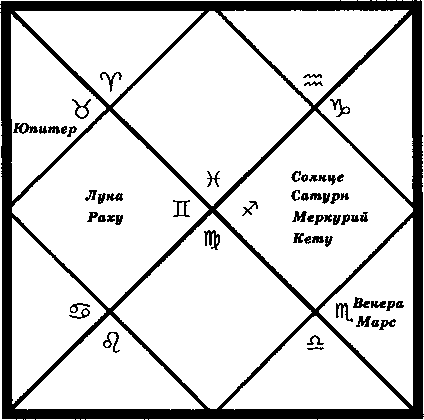 Родился 17 декабря 1929 годаДругие мнения:“Брихат-джатака” — счастье и могущество.“Пхаладипика” — успех, счастье, могущество, добрые дела, хорошее образование и сильный разум.“Саравали” — обладатель гороскопа будет очень разумен, добродетелен, удачлив, образован, терпим и могуществен. Он будет награжден многими почестями.“Чаматкар-чинтамани” — человек с таким стоянием Меркурия в гороскопе получит отцовскую собственность. Его ждет большой почет, уважение и власть. Он будет мало говорить, но много делать.Примечание: все авторитеты подчеркивают, что позиция Меркурия в 10-м доме является одной из наилучших в гороскопе. Утверждение “Чаматкар-чинтамани” относительно отцовской собственности совершенно справедливо (10-й дом — второй от 9-го, дома отца).МЕРКУРИЙ В 11-м ДОМЕСутры 71-75Lagnad ekadase budhaphalamBahumangalapradah (71) Aneka prakaren a dhanavan (72) Ekonavimsativarsadupari ks etraputradhanavan daya- van (73) Paparkse papayute hlnamulena dhanalopah (74) Uccasvaksetre subhamulena dhanavan (75)Если Меркурий находится в 11-м доме, обладатель гороскопа совершит множество благих дел. Он будет добр, мягкосердечен, умен и получит богатство различными способами. После 21-го года у него родится ребенок. Если Меркурий находится в доме пагубной планеты или поврежден соединением, следует ожидать потерю богатства из-за неблагочестивой деятельности. Когда Меркурий располагается в своем знаке или в знаке экзальтации, обладатель гороскопа станет очень богат благодаря своим добрым делам.Комментарии:	11-й дом — лучший дом упачая и поэтому положение непораженного Меркурия в нем очень благоприятно. Хозяин гороскопа, владеющий обширными познаниями в различных областях, будет иметь много важных и влиятельных друзей.Благоприятная планета в доме упачая вызовет экспансию хороших характеристик дома. Здесь проявятся все лучшие качества Меркурия: правдивость, стремление к высшему знанию, утонченный интеллект, эрудиция, логика, благоразумие и ораторский дар. Кроме того, следует ожидать выгоды от бизнеса и благосостояния. О богатстве можно сказать наверняка, когда восходит знак Льва, так как Меркурий при этом — хозяин 2-го и 11-го домов. Расположение Меркурия в 11-м доме очень благоприятно и для восходящих Близнецов, Девы, Стрельца, Козерога и Рыб.Другие мнения:“Брихат-джатака” — Меркурий в 11-м доме даст богатство от самого рождения.“Пхаладипика” — обладатель гороскопа станет правдивым, счастливым и проживет долгую жизнь. У него будет огромное состояние, хорошие слуги.“Саравали” — образование, богатство, счастье, слава, любовь к роскоши и хорошие слуги.“Чаматкар-чинтамани” — богатство.Примечание: все авторы подтверждают, что положение в 11-м доме — очень благоприятное положение Меркурия.МЕРКУРИЙ В 12-м ДОМЕСутры 76-81Lagnad dvadase budhaphalamJnanavan (76) Vitaran asalT (77) Papayute pancalam cittah (78) NrpajanadvesT (79) subhayutena dharmamulena dhanavyayah (80) VidyahTnah. (81)Обладатель позиции Меркурия в 12-м доме в гороскопе станет учен. Он будет раздавать свои вещи нуждающимся. Если Меркурий соединен с пагубными планетами, человек будет иметь неустойчивый ум и станет противопоставлять себя царю или правительству. В случае соединения с благоприятной планетой обладатель гороскопа будет тратить деньги на религиозные цели или благотворительность. Он будет иметь недостаточное или неполное образование.Комментарии:12-й дом является домом трат, потерь и расходов — вьяя-бхавой. Благоприятный характер Меркурия проявляется в том, что он побуждает обладателя гороскопа заниматься благотворительностью и раздавать предметы первой необходимости нуждающимся. 12-й дом — это дом оккультных знаний и будущих рождений. Находясь в нем, Меркурий говорит о стремлении к трансцендентным знаниям и указывает на то, что в этой жизни обладатель гороскопа посредством своих добрых дел накапливает благоприятную карму, результаты которой он получит лишь в следующем рождении.Слово “Jn anavan ” в сутре 76 следует переводить как “учен”, а не “образован”. И, действительно, как показывает наш практический опыт, видъя-карака Меркурий, находясь в 12-м доме, говорит о незавершенном академическом образовании. Являясь вторым домом к 11-му, 12-й дом указывает на предательства и обманы со стороны друзей. Но благоприятный характер Меркурия смягчает эти показатели (если Меркурий не поражен) и дает обладателю гороскопа малое число близких друзей.К характеристикам Меркурия в 12-м доме можно добавить склонность к нарушению супружеской верности и небольшое количество детей, так как 12-й дом — это шестой к 7-му и восьмой к 5-му дому.Другие мнения:“Брихат-джатака” — обладатель гороскопа будет разжалован или унижен.“Пхаладипика” — бедность, лень, жестокость, необразованность и унижение.“Саравали” — человек с таким стоянием Меркурия в гороскопе будет ленив, беден, жесток, унижен, но правдив и обладать хорошим ораторским даром.“Чаматкар-чинтамани” — обладатель гороскопа станет наводить страх на своих врагов и будет милостлив к брахманам.Примечание: наряду с “Бригу-сутрой”, все источники упоминают смешанные результаты нахождения Меркурия в 12-м доме.Глава 5. Характеристики расположения Юпитера в двенадцати домах гороскопаЮПИТЕР В 1-м ДОМЕСутры 1-6Atha tanvadidvadas abhavasthita guruphalamahaTatradau lagne guruphalamSvaks etre s abdas astradhikarT (1) TrivedT bahuputravan sukhT cirayuh jnanavan (2) Ucce purnaphalani (3) sodasa- varse maharajayogah (4) Aririicapapanamks etre papayute va m cakarmavan (5) Manas calatvavan madhyayuh putra- hinah svajanaparityagT krtaghnah garvis t hah bahujanad- vesT sancaravan papaklesabhogT (6)Если Юпитер находится в 1-м доме в своем собственном знаке, хозяин гороскопа станет хорошим оратором, сведущим в шастрах. Он будет обладать полным знанием трех Вед. Человек, имеющий такую позицию Юпитера в гороскопе, будет счастлив, образован, проживет долгую жизнь и будет иметь много детей. Когда Юпитер находится в знаке своей экзальтации — Раке, все упомянутые результаты будут полностью реализованы, и уже на 16-м году жизни к владельцу гороскопа придут результаты махараджа-йоги, которую создает Юпитер. Если Юпитер находится в доме своего врага или в доме неблагоприятной планеты, или соединен с пагубной планетой, или занимает знак своего ослабления, обладатель гороскопа будет неблагодарен, полон тщеславия, иметь беспокойный ум и сомнительные принципы. У него не будет детей, он откажется от своих близких родственников или покинет их. Также можно отметить среднюю продолжительность жизни и любовь к путешествиям. Человек с такой позицией Юпитера в гороскопе будет несчастен, жалок и враждебно настроен к другим людям.Комментарии:Юпитер — самая благоприятная из всех планет, и 1-й дом является просто идеальной позицией для Юпитера, так как в этом доме он получает направленную силу — дигбалу, и его жизнетворные лучи освещают 5-й дом — дом детей и интеллекта, 7-й — дом брака и семейных отношений и 9-й — дом отца, удачи, религиозности и процветания. Таким образом, Юпитер в 1-м доме указывает на то, что владелец гороскопа благословлен милостью Бога. Согласно “Джатаке-деша-марге”, “когда Юпитер занимает лагну, он наделен безмерной силой и можно с уверенностью говорить, что рожденный ребенок будет свободен от всех несчастий и печалей”.Позиция в кендре очень благоприятна для Юпитера, а если он находится в кендре от Луны, формируется гаджакешари-йога, которая описывается “Джатака-деша-маргой” следующим образом:hantisarvagraharist am candrakendre brhaspatihyatha gaja sahasrani nihantyeko’pi kesafi“Юпитер, расположенный в кендре к Луне, отвращает все бедствия, которые могли бы в ином случае выпасть на долю ребенка, вызываемые другими планетами, и подобен льву, который в одиночку способен убить тысячи слонов”.“Джатака-париджата” говорит о благотворной силе Юпитера, расположенного в домах квадранта:kendrogo’ tibalavan sphuradams umattsvarlokaraja sacivah samayedavasyam I ekobahuni duratani sudustarani bhaktayaprayuktaiva sUla dhare pranamah II“Если Юпитер в своей полной силе расположен в кендре, он один нейтрализует все ариштхи, подобно тому, как искренняя молитва Господу Махадеве разрушает все грехи преданного. Все благоприятные результаты нахождения Юпитера в 1-м доме будут, несомненно, реализованы, если Юпитер не поражен негативными аспектами”.Если Юпитер находится в Стрельце, он является хозяином 1-го и 4-го домов. В Рыбах он расположен как хозяин 1-го и 10-го домов, а в знаке Рака Юпитер — хозяин 9-го дома. Размещение хозяев этих домов в лагне — очень благоприятные комбинации планет для любого гороскопа. Кроме того, в этих случаях возникает хамса-йога (панча-махапуруша-йога), результатом которой явится религиозность, праведный характер, образование и богатство. Неблагоприятные результаты расположения Юпитера в 1-м доме, описанные Бхригу Муни, возникают в знаках враждебной планеты (Венеры и Меркурия, то есть в знаках Тельца, Весов, Близнецов и Девы), а также в знаке своего ослабления — Козероге, или при соединении с Марсом, Солнцем, Сатурном, Раху и Кету.Необходимо учитывать, что Юпитер — сигнификатор 2-го, 5-го, 9-го и 11-го домов, и его непораженное положение в лагне дает богатство, хороших детей, высшее знание, удачу и процветание, то есть максимально благоприятно раскроет характеристики этих домов.Другие мнения:“Брихат-джатака” — обладатель гороскопа получит высшее знание.“Пхаладипика” — красота, бесстрашие, благородство, праведные поступки, долгая жизнь и счастье от детей.“Саравали” — терпимость, долгая жизнь и красота.“Чаматкар-чинтамани” — человек, у которого Юпитер занимает 1-й дом гороскопа, совершит паломничество по святым местам и обретет уважение за благородные качества характера.Примечание: все характеристики расположения Юпитера в 1-м доме логичны и очень благоприятны, однако “Бхригу-сутра” наиболее полно освещает этот вопрос.ЮПИТЕР ВО 2-м ДОМЕСутры 7-12Lagnad dvitTye guruphalamDhanavan buddhiman istabhasT sodasavarse dhanad- hanyasamrddhih bahuprabalyavan uccasvaks etre dhanusi dravyaman (7) Papayute vidyavighnah (8) Coravan canavan durvacanah anrtapriyah (9) NTcaks etre papayute madyapa- rii bhrastah (10) Kulanas akah (11) Kalatrantarayuktah putrahi nah (12)Если Юпитер находится во 2-м доме, владелец гороскопа станет богат, силен и разумен. Что он предскажет — окажется правдой. На своем 16-м году жизни он получит большие прибыли и преуспеет в сельскохозяйственной сфере. Если Юпитер располагается в собственном знаке или знаке экзальтации, обладатель гороскопа будет удачливым, преуспевающим и богатым. Когда Юпитер соединен с пагубной планетой, возникнут препятствия в получении образования. Человек с таким стоянием Юпитера будет лжив, иметь воровские склонности и вульгарную речь. Если Юпитер находится в знаке ослабления и соединен с неблагоприятной планетой, владелец гороскопа станет пьяницей и безнравственным человеком. Он явится причиной разрушения своей семьи и будет иметь связи с женами других людей. Кроме того, такое положение Юпитера говорит о бездетности.Комментарии:	2-й дом, дхана-бхава — дом богатства, и Юпитер, находящийся в нем, принесет материальное преуспевание в ранний период жизни обладателя гороскопа. Кроме того, 2-й дом указывает на образование, речь и семью. Пораженный Юпитер не сможет преодолеть негативное влияние 2-го дома и проявятся неблагоприятные показатели по этим характеристикам. Юпитер, являясь путра-каракой — показателем детей и сигнифи- катором 5-го дома, находясь в Козероге, знаке своего ослабления и в марака-стхане, сделает обладателя гороскопа бездетным.Дхана-йоги, комбинации планет, указывающие на богатство, возникают в следующих случаях:лагна в Скорпионе, Юпитер в Стрельце во 2-м доме как хозяин 2-го и 5-го домов;лагна в Водолее, Юпитер в Рыбах как хозяин 2-го и 11-го домов;лагна в Близнецах, Юпитер в Раке во 2-м доме как хозяин 7-го и 10-го домов;лагна в Деве, Юпитер в Весах во 2-м доме, как хозяин 4-го и 7-го домов.При отсутствии соединения с неблагоприятной планетой, Юпитер, находясь в доме семьи, говорит о хорошем партнере по браку и счастливой семейной жизни.Другие мнения:“Брихат-джатака” — красноречие и богатство.“Пхаладипика” — обладатель гороскопа будет разумен, красив, красноречив и будет наслаждаться хорошей пищей.“Саравали” — богатство, роскошь, красота, щедрость, милосердие и красноречие.“Чаматкар-чинтамани” — человек с таким стоянием Юпитера будет иметь хорошие организаторские способности, но несмотря на все свои усилия, не сможет обрести богатство. Он будет разговорчивым и склонным к поэзии, но, возможно, будет испытывать недостаток в пище, которая нравится ему.Примечание: “Брихат-джатака” не говорит что-либо о богатстве, “Чаматкар-чинтамани” выражает взгляд, что обладатель гороскопа не будет богатым. Возможно, это утверждение основано на теории “Карака-бхава-нашая”, согласно которой, Юпитер, являясь дхана-каракой, показателем богатства, находясь в дхана-бхаве, доме богатства, должен потерять свои благоприятные качества. Однако могущество Юпитера настолько велико, что неблагоприятные результаты возникают лишь при поражении этой планеты, которые блестяще описаны Бхригу Муни в сутрах 10-12. “Пхаладипика” и “Саравали” разделяют мнение “Бхригу-сутры” в отношении богатства, и наш практический опыт также доказывает справедливость древнего мудреца. Наглядно иллюстрирует все благотворные качества Юпитера во 2-м доме и в своем собственном знаке Рыб гороскоп президента США Авраама Линкольна.Из гороскопа можно видеть, что именно Юпитер в своем знаке Рыб и экзальтированная Венера во 2-м доме принесли обладателю гороскопа такое высокое положение.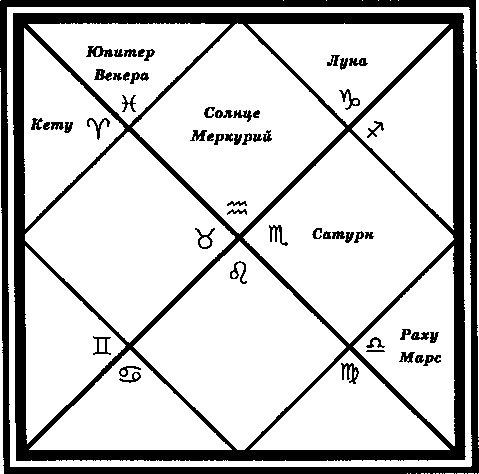 ЮПИТЕР В 3-м ДОМЕСутры 13-18Lagnattrfiye guruphalamAtilubdhah bhratr vrddhih daks iryavan sankalpa siddhi- karah (13) Bandhudos akarah (14) Ast as atrimdvars e yatra- siddhih (15) Bhavadhipe balayute bhratr dT rghayuh (16) Bhavadhipe papayute bhratr nasah (17) DhairyahTnah jada- buddhih daridrah (18)Человек с Юпитером в 3-м доме гороскопа станет очень умен и решителен. Наряду с этими качествами ему будет свойственна чрезвычайная скупость. У него будет много братьев, а на 38-м году жизни он покинет своих родственников и станет много путешествовать. Если хозяин 3-го дома силен, братья владельца гороскопа проживут долгую жизнь. В случае соединения хозяина 3-го дома с неблагоприятной планетой, обладатель гороскопа будет нетерпелив, глуп и беден. Его ждет потеря своих братьев.Комментарии:3-й дом — дом мужества, решительности, а также умственных и литературных способностей. Гьяна-карака Юпитер, находясь в этом доме, указывает на людей философского ума с ярко выраженным интеллектом, склонных к литературной деятельности. Однако их характер общения с другими людьми окрашивается Марсом (каракой, или сигнификатором 3-го дома) и становится резким, грубым.Юпитер из 3-го дома влияет на 7-й, 9-й и 11-й дома и, таким образом, приносит обладателю гороскопа счастливую семейную жизнь, способности в юриспруденции, финансовые прибыли и знакомства с высокопоставленными людьми.Другие мнения:“Брихат-джатака” — человек с такой позицией Юпитера будет очень скуп.“Пхаладипика” — плохой характер, сомнительные принципы, скупость и унижение. Но брат обладателя гороскопа достигнет высокого положения.“Саравали” — человеку, у которого Юпитер находится в 3-м доме гороскопа, предстоит терпеть публичные унижения и полностью находиться под властью своей жены. Ему будет свойственна скупость и сомнительные моральные принципы. Он будет самым младшим из братьев.“Чаматкар-чинтамани” — владелец гороскопа получит счастье от своих братьев, но будет неблагодарен и непредан. У него не будет друзей. И хотя удача станет сопутствовать ему, все равно он не заработает столько богатства, сколько он хочет.Примечание: все авторы отмечают скупость, как черту характера человека, у которого Юпитер находится в 3-м доме гороскопа. Однако плохие характеристики, описанные “Саравали” и “Пхаладипикой” проявятся лишь в случае поражения Юпитера.ЮПИТЕР В 4-м ДОМЕСутры 19-23Lagnac caturthe guruphalamSukhT ksetravan buddhiman ksTrasamrddhah sanmanah medhavT (19) Bhavadhipe balayute bhrgucandrayukte sub- havargena naravahanayogah (20) Bahuksetrah asvavaha- nayogah grhavistaravan (21) Papayutah papinah drstiva- sat ksetravahanahTnah (22) Paragrhavasah ksetrahTnah matrnasah bandhudvesT (23)Если Юпитер располагается в 4-м доме, владелец гороскопа будет счастлив, разумен, мудр и добродетелен. Он станет крупным землевладельцем и будет иметь изобилие молока. Когда хозяин 4-го дома силен или соединен с Венерой или Луной, или находится в благотворных варгах, у обладателя гороскопа будут транспортные средства, приводимые в движение людьми, большая земельная собственность, лошади и просторный дом. Если Юпитер аспектирован или соединен с неблагоприятной планетой, следует ожидать отсутствие собственности и проживание в чужих домах, раннюю смерть матери и враждебные отношения со своими родственниками.Комментарии:	4-й дом является кендрой, и положение Юпитера в нем вызывает экспансию благоприятных характеристик этого дома. Так как 4-й дом указывает и на академическое образование, следует ожидать больших успехов в этой сфере. Обладатель гороскопа будет иметь счастливую семейную жизнь, хорошие отношения с родственниками и матерью (благоприятная семейная или родовая карма). Из 4-го дома Юпитер благотворно влияет на 8-й дом, и это говорит о достаточно большой продолжительности жизни. При удачном размещении хозяина 4-го дома владелец гороскопа будет иметь престижные средства передвижения.Нахождение Юпитера в 4-м доме в знаках Стрельца, Рыб или Раке очень благоприятно, так как формируется хамса-йога, результаты которой уже описывались.Соединение Юпитера и Луны в 4-м доме или нахождение Луны в других домах квадранта даст одну из наиболее благоприятных йог, называемую гаджакешари-йога, характеристики которой, согласно “Брихат-джатаке” следующие: “Много хороших родственников, учтивость, благородство. Обладатель гороскопа будет строить города, деревни или управлять ими. У него будет прочная, добрая слава даже долгое время после смерти”.Другие мнения:“Брихат-джатака” — счастье и удача ждет родившегося ребенка, если Юпитер в его гороскопе занимает 4-й дом.“Пхаладипика” — обладатель гороскопа будет иметь счастье от матери, детей, жены и друзей. Он станет преуспевающим землевладельцем.“Саравали” — семейное счастье, владение домами, средствами передвижения, предметами роскоши, богатство и победа над врагами.“Чаматкар-чинтамани” — человек с такой позицией Юпитера в гороскопе будет владеть лошадьми и принимать участие в религиозных церемониях. Он победит своих врагов.Примечание: взгляды, высказанные выше, показывают, что Юпитер дает вполне благоприятные результаты, когда он расположен в 4-м доме, но ни один из вышеупомянутых источников не исследует эту позицию Юпитера так подробно, как “Бхригу-сутра”.ЮПИТЕР В 5-м ДОМЕСутры 24-31Lagnat pan came guruphalamBuddhicaturyavan visaleksanah vagmT pratapT annada- napriyah kulapriyah as t adas avars e rajadvarena senadhi- patya yogah (24) Putrasamrddhih (25) Bhavadhipe balayute papaksetre arimcage putranasah (26) Ekaputravan (27) Dhanavan (28) Rajadvare rajamulena dhanavyayah. (29) Rahuketu-yute sarpasapat sutaksayah (30) subhadrst e pa- riharah (31)Человека с Юпитером в 5-м доме гороскопа будут большие, выразительные глаза. Он станет разумным, прославленным, склонным к благотворительности, хорошим собеседником и прекрасным семьянином. На 18-м году жизни его назначат командующим армии благодаря милости царя. У него будет много детей, которые станут процветающими и удачливыми. Если хозяин 5-го дома силен и в то же самое время находится в знаке неблагоприятной планеты или своего врага, или в знаке ослабления, следует ожидать потери детей. Если этого не произойдет, будет лишь один ребенок. Обладатель гороскопа станет богат, но, вследствие штрафов, наложенных царем или правительством, потеряет свое состояние. Когда Юпитер соединен с Раху или Кету, возможна потеря детей из-за гнева Змеиного бога; но этого не произойдет, если Юпитер аспектирован благоприятной планетой.Комментарии:Юпитер, находясь в триконе, максимально проявляет свои благоприятные качества и усиливает положительные характеристики дома. Из 5-го дома Юпитер влияет на 9-й и 1-й дома. Поэтому человек, имеющий такую позицию Юпитера в гороскопе, будет религиозен, благочестив, удачлив (уже в раннем возрасте он сможет занять высокое положение), привлекателен, обаятелен и популярен. Это стояние Юпитера дает прекрасные педагогическкие способности, склонность к молитве, образованность, мудрость, интеллигентность и богатство.Чтобы дать правильные характеристики планеты в доме, необходимо иметь знание о планете, как о караке, то есть о той смысловой нагрузке, которую она несет. Например, Юпитер — дхана-карака — показатель богатства, сигнификатор 2-го дома, путра-карака — показатель детей, сигнификатор 5-го дома и гьяна-карака — показатель высшего знания, сигнификатор 9-го дома. Так как 5-й дом является благоприятным, то, соответственно, и все эти качества Юпитера раскрываются наилучшим образом. Однако нам хотелось бы обратить внимание читателя на положение планеты в своем доме. Согласно теории “Карака-бхава-нашая”, в этом случае проявляются негативные характеристики. Мы могли это видеть на примере положения Марса в 3-м доме (отсутствие братьев или неприятности из-за них), Меркурия в 6-м доме (препятствия в получении образования), Луны в 4-м доме (ранняя смерть или болезнь матери) и т.д. Юпитер — самая благоприятная планета и, находясь в доме детей, он приносит негативные результаты лишь в случае поражения, что и описано в сутрах 26-31. Однако, 26-я сутра начинается следующим образом: “Если хозяин 5-го дома силен и, в то же самое время, находится в знаке неблагоприятной планеты, или своего врага, или в знаке ослабления...” Возможно, при неоднократном переписывании древних сутр вкралась ошибка, так как, находясь во враждебном знаке, а тем более в знаке своего ослабления, планета теряет силу. Все негативные характеристики реализуются при слабости хозяина дома. Но благотворная сила Юпитера настолько велика, что одного аспекта доброй планеты достаточно, чтобы нейтрализовать все негативные влияния.Самым благоприятным будет расположение Юпитера в Раке в 5-м доме. При этом лагна располагается в Рыбах, а Юпитер, хозяин 1-го и 10-го домов, экзальтируется в 5-м доме.Другие мнения:“Брихат-джатака” — человек с такой позицией Юпитера будет разумен.“Пхаладипика” — владелец гороскопа будет очень умен. Возможно, он станет министром царя, но будет несчастлив из-за отсутствия детей.“Саравали” — счастье, много детей, образованность, терпение и богатство.“Чаматкар-чинтамани” — обладатель гороскопа будет любить предметы роскоши. Он станет хорошим оратором и писателем с прекрасным воображением. К нему придет богатство через детей.Примечание: мнение “Пхаладипики” основано на теории “Карака-бхава-нашая”, о которой говорится в комментариях. Остальные источники, в основном, соглашаются с “Бхригу-сутрой”.ЮПИТЕР В 6-м ДОМЕСутры 32-34Lagnat sast he guruphalamSatruksayah jnativrddhih pautradidarsanarhvrams an - rah subhayute rogabhavah (32) Papayute papaksetre vata- s aityadirogah (33) Mandaks etre rahuyute maharogah (34)Владелец гороскопа уничтожит своих врагов. У него будет большая семья и много внуков. На его теле могут быть следы от ран. Если Юпитер находится в соединении с благоприятной планетой, обладатель гороскопа будет иметь хорошее здоровье. Когда Юпитер соединен с неблагоприятной планетой или находится в ее доме, следует ожидать осложнений после простудных заболеваний или ревматизма. Если Юпитер находится в знаках Сатурна в соединении с Раху или Кету, возможны болезни худшего типа.Комментарии:Слова Бхригу Муни о том, что у хозяина гороскопа будет большая семья, следует понимать, как увеличение числа родственников, так как 6-й дом — это третий (дом упачая — прироста, увеличения) к 4-му дому. 6-й дом не имеет отношения к внукам, но их рождение говорит о продолжительной жизни обладателя гороскопа, так как 6-й дом — это одиннадцатый (дом упачая) к 8-му, дому продолжительности жизни. Основная характеристика 6-го дома — это враги, и благотворное влияние Юпитера дает победу над ними. В отношении другого важного показателя 6-го дома — болезней — даны исчерпывающие характеристики.Следует принимать во внимание, что 6-й дом является дустханой, и показатели дома, чьим хозяином будет Юпитер, становятся неблагоприятными.Другие мнения:“Брихат-джатаса” — у обладателя гороскопа не будет врагов.“Пхаладипика” — Юпитер в 6-м доме уничтожит врагов, но даст лень и унижение хозяину гороскопа, наделив его, тем не менее, сильным умом и склонностью к повторению мантр.“Саравали” — человек с таким стоянием Юпитера в гороскопе склонит на свою сторону врагов, будет знаменит, но унижен. Он сможет прославиться через свою жену и будет страдать от болезней, связанных с повышенной кислотностью.“Чаматкар-чинтамани” — разгром врагов, счастье от жены, неприятности от дяди по матери, плохое здоровье и болезни матери.Примечание: все источники упоминают и благоприятные, и неблагоприятные характеристики расположения Юпитера в 6-м доме, а “Бхригу-сутра” стоятельно рассматривает проявление тех или иных показателей.ЮПИТЕР В 7-м ДОМЕСутры 35-37Lagnat saptame guruphalamVidyadhanes ah bahulabhapradah cintadhikah vidyavan pativratyabhaktiyutakalatrah (35) Bhavadhipe balahine ra- huketus anikujayute papavTksan advakalatrantaram (36) subhayute uccasvaksetre ekadaravan kalatradvara bahuvit- tavan sukhT catustrimsadvarse pratis t hasiddhih (37)Юпитер в 7-м доме говорит о беспокойном уме и высоком образовании. Владельца гороскопа ждут большие финансовые прибыли, а его жена будет образованна, благочестива и преданна своему мужу. Если хозяин 7-го дома слаб или соединен с Раху, Кету, Сатурном или Марсом, или аспектирован любой из этих планет, у обладателя гороскопа будут незаконные отношения с женщинами, не являющимися его женами. Когда Юпитер соединен с благоприятными планетами или находится в собственном знаке или знаке экзальтации, хозяин гороскопа будет испытывать глубокую привязанность к своей жене и получит через нее богатство. Он будет счастлив и обретет большой почет на своем 34-м году жизни.Комментарии:Находясь в кендре, Юпитер дает прекрасные результаты в сфере образования, финансов и брачных отношений. При расположении в знаках Стрельца, Рыб и Рака образуется хамса-йога. Могут возникнуть сомнения по поводу благоприятных результатов при Юпитере в Раке, так как восходящим знаком будет являться Козерог, а Юпитер станет хозяином 3-го и 12-го домов. Это сомнение рассеивается Калидасом в его знаменитом трактате “Уттара-каламрита” в следующей шлоке:- devadhTsa purohitasya sahajantyadhTs ata saritatarii randhradhi svaratast amasthitirapisyadyogakrddehinam II(отрывок из шлокu 9, кханда 4)- “Юпитер, владеющий 3-м и 12-м домами, принесет большое благо обладателю гороскопа. То же самое справедливо, если Юпитер — хозяин 8-го дома или когда он занимает 8-й дом”.Кроме хамса-йоги, в случае нахождения Юпитера в Стрельце и Рыбах он становится хозяином 10-го, 4-го и 7-го домов соответственно и формирует сильнейшую дхана-йогу, результатом которой и будет богатство. Из 7-го дома Юпитер влияет на 1-й, 3-й и 11-й дома, давая обладателю гороскопа здоровье, силу, любовь к путешествиям, влияние в обществе и хороших друзей. “Брихат-джатака” описывает хамса-йогу следующим образом: “Стопы родившегося будут украшены благоприятными знаками раковины, лотоса, рыбы и анкуши. Он будет красив, любим другими, добродетелен, справедлив и чист умом”. Перечисленные знаки, образуемые линиями на стопах, указывают, как и хамса-йога, на “божественную отмеченность”, высокую миссию в этой жизни. В Ведах подробно описывается, какими знаками на теле наделена та или иная аватара (воплощение) Бога. Именно по ним и по указаниям в священных писаниях узнают о приходе пророка, посланника или Самого Бога. Например, Сатья Саи Баба, который считается воплощением Шива-шакти (божественной энергии Господа Шивы), имеет на теле соответствующие знаки: свастику, лотос, булаву и другие.Кришна, который воплощался 5 тысяч лет назад на Земле имел знаки на стопах и ладонях, а также знак шриватсы на груди, принадлежащие Верховной Божественной Личности. Существует такое предание, что когда Кришна рассказал “Бхагавад-Гиту” Арджуне, своему другу, тот, пораженный, воскликнул: “Мой дорогой Господь! Потомки не поверят, что Ты Сам являлся в этот материальный мир. Оставь что-нибудь на память о себе”. Тогда Кришна наступил ногой на камень, и этот камень сохранил след божественной стопы Кришны. Во Вриндаване, в одном из самых святых мест Индии, в древнем храме хранится этот священный камень — “Кришна-пада”, где явственно можно различить божественные знаки.Примером хамса-йоги Юпитера в 7-м доме и удивительной точности предсказаний джйотиши может служить гороскоп Иисуса Христа.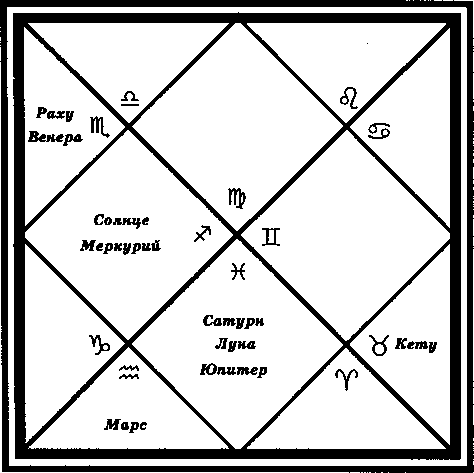 Родился 25 декабря 7 г. до н.э., 22 часа 18 мин.Другие мнения:“Брихат-джатака” — обладатель гороскопа своими достоинствами и достижениями превзойдет отца.“Пхаладипика” — человек с таким стоянием Юпитера в гороскопе будет иметь хороших жену и детей и станет более благороден, чем его отец.“Саравали” — родившийся будет красив, превзойдет своего отца, станет оратором, поэтом, займет высокое положение и получит известность благодаря своему уму и образованию. Его ждет счастье в браке.“Чаматкар-чинтамани” — разумным, сильным, добродетельным, целомудренным, очень красивым и могущественным станет обладатель гороскопа. Он не будет проявлять интерес к женщинам, не являющимся его женами и сможет контролировать свои чувства.Примечание: все авторы соглашаются с тем, что Юпитер в 7-м доме дает очень хорошие результаты. Высказывания о том, что хозяин гороскопа превзойдет своего отца, основываются на том, что 7-й дом — это одиннадцатый от 9-го дома.ЮПИТЕР В 8-м ДОМЕСутры 38-43Lagnad ast ате guruphalamAlpayuh nlcakrtyakan (38) Papayute patitah (39) Bhavadhipe subhayute randhre dTrghayuh (40) Balahine alpayuh (41) Papayute saptadas avars adupari vidhavasangamo bhavati (42) Uccasvaksetre dT rghayuh balahTnah arogT yogapaurusah vidvan vedasastravicaksanah (43)Человек, у которого Юпитер находится в 8-м доме гороскопа, проживет недолгую жить и станет заниматься низкой деятельностью. В случае соединения Юпитера с неблагоприятной планетой обладатель гороскопа будет иметь сомнительные принципы. Когда хозяин 8-го дома соединен с благоприятной планетой и расположен в 8-м доме, следует ожидать долгой жизни. Если хозяин дома слаб — жизнь будет короткой. Когда хозяин 8-го дома соединен с пагубной планетой, обладатель гороскопа будет иметь незаконные отношения с вдовами после 17-го года своей жизни. В случае нахождения Юпитера в своем знаке или знаке экзальтации ожидается долгая жизнь, хорошее здоровье, святость характера, образованность, знание Вед и шастр.Комментарии:Сутры дают неблагоприятные характеристики этой позиции Юпитера. Однако, являясь дхана-каракой и влияя на 2-й дом, дхана-бхаву, Юпитер дает богатство обладателю гороскопа. Об этом можно сказать с еще большей уверенностью, если 2-й дом приходится на знак Стрельца или Рыб. В этом случае Юпитер - хозяин дхана-бхавы и, находясь в 8-м, аспектирует ее, делая очень сильной. В подтверждение можно привести цитату из “Джатака-деша-марги”- у о уо bhavah svami drst oyutova saubhyairva syattasyatasyabhivrddhi I (шлока 32, глава 1)- “Какая бы бхава (дом) не аспектировалась или занималась своим хозяином, а также любой из благотворных планет, ее процветание обеспечено”.Кроме того, можно вспомнить высказывание Калидаса, процитированное в предыдущих комментариях. Многие уважаемые астрологи, в том числе доктор К.Н.Рао, считают, что Юпитер, Венера и Сатурн, располагаясь в 8-м доме, вызывают ариштха- бандхи, защитные влияния в гороскопе. Юпитер является гьяна-каракой и, влияя на 4-й дом (образование), он дает отточенный, склонный к философии интеллект и возможность получить хорошее образование.Мы позволили себе сделать эти дополнения к сутрам, опираясь на принципиальные правила джйотиша-шастры и на собственный практический опыт. В заключение можно отметить, что если Юпитер будет хозяином кендры или триконы, то его положение в дустхане ослабит благоприятные характеристики этих домов.Другие мнения:“Брихат-джатака” — обладатель гороскопа будет низок и подл.“Пхаладипика” — бедность, подчиненное положение, неблагочестивые поступки и долгая жизнь.“Саравали” — человек с таким стоянием Юпитера будет долго жить, но жить в унижении, прислуживая другим. Он будет иметь незаконные отношения с падшими женщинами или женщинами низшего класса.“Чаматкар-чинтамани” — обладатель гороскопа не будет жить в доме своего отца в течение долгого времени. У него будет слабое здоровье. После своей смерти он отправится на Вайкунтху.Примечание: “Бхригу-сутра” высказывает мнение о непродолжительной жизни обладателя гороскопа, тогда как “Саравали” и “Пхаладипика” придерживаются противоположного взгляда. Мы полагаем, что благоприятные планеты в 8-м доме, если они не поражены, должны способствовать увеличению продолжительности жизни. 8-й дом — самый мистический дом, говорящий о смерти, предыдущих и будущих воплощениях. Очень интересное замечание делает “Чаматкар-чинтамани” о том, что обладатель Юпитера в 8-м доме отправится после своей смерти на Вайкунтху — духовную планету, обитель Вишну, иными словами, достигнет освобождения — мокши. Это нельзя подтвердить земным опытом, и обладателю гороскопа остается только надеяться, что это действительно так. Но мы позволим себе высказать сомнение в этом, так как Юпитер в 8-м доме, кроме положения в своих знаках и в экзальтации, дает дурные наклонности и тягу к греховной деятельности, а следовательно, — кармические последствия, не преодолев которые, невозможно достигнуть мокши.ЮПИТЕР В 9-м ДОМЕСутры 44-45Lagnan navame guruphalamDharmikah, (44) Tapasvi sadhutarudhah dhanikah pan- catrims adyajn akarta pitrdT rghayuh satkarmasiddhih ane- kapratist havan bahujanapalakah (45)Владелец гороскопа совершит религиозные и благочестивые поступки, проявит интерес к медитации, будет благочестив и богат. В свои 35 лет он совершит религиозную церемонию. Его отец проживет долгую жизнь. Человек с таким стоянием Юпитера в гороскопе будет праведен, обретет большую известность и славу, окажет покровительство многим людям.Комментарии:	9-й дом — дом бхагьи, удачи, самый лучший дом в гороскопе, и присутствие Юпитера в нем необыкновенно благоприятно. Человек с таким положением Юпитера в гороскопе может стать духовным учителем и наставником, образованным в области философии, права и религии. Он будет искренним, правдивым, обеспеченным в финансовом отношении и много путешествующим.Если Юпитер расположен в своем собственном знаке, формируется могущественная раджа-йога (хозяин 9-го дома в 9-м доме). Когда Юпитер находится в знаке экзальтации как хозяин 2-го и 5-го домов, а лагна занимает знак Скорпиона, образуется сильная дхана-йога.Прекрасным примером для иллюстрации благоприятных характеристик Юпитера в 9-м доме является гороскоп всемирно известного духовного учителя А.Ч.Бхактиведанты Свами Прабхупады, основателя проповеди вайшнавизма за пределами Индии.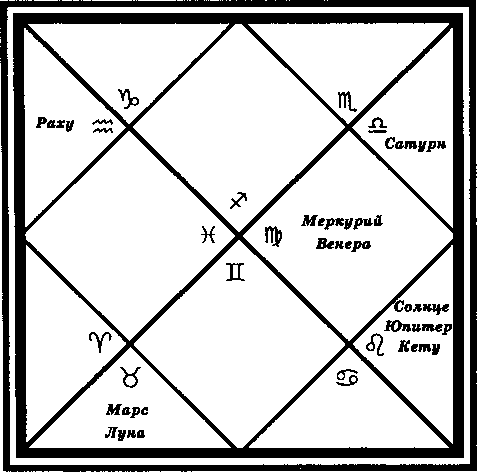 Родился 9 января 1896 года в 15часов 30 мин.Здесь Юпитер находится в дружественном знаке, как хозяин 1-го дома и вовлечен в сильнейшую раджа-йогу соединением с Солнцем, хозяином 9-го дома. Интересно отметить, что именно в 35 лет Свами Прабхупада принял духовное посвящение у Бхактисиддханты Сарасвати.Другие мнения:“Брихат-джатака” — обладатель гороскопа будет благочестив и религиозен.“Пхаладипика” — богатство, слава, возвышенное положение, совершение религиозных ритуалов, счастье в детях.“Саравали” — красота, образованность. Обладатель гороскопа будет поклоняться семейным божествам, станет министром царя или командующим армией и признанным лидером.“Чаматкар-чинтамани” — человек с таким положением Юпитера в гороскопе будет владеть великолепным, большим дворцом или особняком. Он станет фаворитом царя и будет покровительствовать религиозным людям.Примечание: находясь в 9-м доме, Юпитер влияет на 1-й и 5-й дома. В соответствии с этим и даны характеристики человека, в чьем гороскопе Юпитер занимает столь благоприятную позицию.ЮПИТЕР В 10-м ДОМЕСутры 46-49Lagnad dasame guruphalamDharmika s ubhakarmakarT gitapathakah yogyatavan praudhakT rtih bahujanapujyah (46) Bhavadhipe balayute vis es akratusiddhih (47) Papayute papaksetre karmavigh- nah (48) DuskrtiyatrdlabhahTnah (49)Обладатель гороскопа будет религиозен, праведен, очень способен и талантлив, станет изучать священные писания (дословный перевод — “Бхагавад-Гиту”). У него будет хорошая репутация и большой почет. Если хозяин 10-го дома силен, владелец гороскопа сможет совершить религиозные обряды высокого класса. Когда хозяин 10-го дома соединен с пагубной планетой, возникнут препятствия в профессиональной карьере, и человек с таким гороскопом совершит дурные поступки и пострадает в финансовой сфере.Комментарии:Согласно сутрам, расположение Юпитера очень благотворно для улучшения показателей 10-го дома. Находясь в кендре от лагны, восходящего знака, Юпитер создает амала-йогу, результатом которой и будет широкая известность, успехи в профессиональной сфере, хороший характер и так далее. Более подробно эта йога обсуждалась в главе 4, “Меркурий в 10-м доме”. Находясь в собственном знаке или в знаке экзальтации, Юпитер формирует хамса-йогу. Дхана-йоги, йоги богатства, возникнут в случаях восхождения Девы (Юпитер — хозяин 4-го и 7-го домов) и восхождения Стрельца (Юпитер — хозяин 1-го и 4-го домов).Другие мнения:“Брихат-джатака” — обладатель гороскопа будет очень богат.“Пхаладипика” — уважение, богатство и покровительство царя или правительства.“Саравали” — все усилия человека, у которого Юпитер занимает 10-й дом, увенчаются успехом. Он будет счастлив, богат, уважаем, пользоваться доверием окружающих и владеть средствами передвижения.“Чаматкар-чинтамани” — флаг будет развиваться над домом обладателя гороскопа (знак высокого положения). Он превзойдет своих предков в известности и хорошей репутации. Его дом будет украшен картинами. Но он не будет счастлив со своими детьми.Примечание: все вышеприведенные источники соглашаются с “Бхригу-сутрой” относительно благоприятных характеристик положения Юпитера в 10-м доме. Утверждение “Чаматкар-чинтамани” о несчастье в детях, можно объяснить тем, что 10-й дом — это шестой к 5-му дому. Являясь путра-каракой, показателем детей и находясь в 10-м доме, Юпитер может говорить о болезнях детей владельца гороскопа.ЮПИТЕР В 11 -м ДОМЕСутры 50-53Lagnad ekadase guruphalamVidvan dhanavan bahulabhavan dvatrimsadvarse asva- rudhah (50) Aneka pratist hasiddhih (51) subhapapayute gajalabhah (52) Bhagyavr ddhih candrayute niks epalabhah (53)Человек, у которого Юпитер находится в 11-м доме гороскопа, будет учен, богат и иметь большие финансовые прибыли. На своем 32-м году жизни он приобретет лошадей (транспортные средства) и получит широкую известность. Когда Юпитер соединен с благоприятной или пагубной планетами, обладатель гороскопа будет очень удачлив и приобретет слонов в качестве средства передвижения. В случае соединения Юпитера с Луной следует ожидать больших финансовых прибылей без особых затраченных усилий.Комментарии:Юпитер принесет огромное благо для человека, если он находится в 11-м доме гороскопа. В сутре 52 утверждается, что в случае соединения с благоприятной или пагубной планетами, обладатель гороскопа станет преуспевающим. Бхригу Муни придерживается взгляда, что, являясь самой сильной из благоприятных планет, Юпитер, находясь в 11-м доме в соединении, усиливает хорошие качества других планет и нейтрализует влияние пагубных, так как даже они в доме упачая дают хорошие результаты. Бхригу Муни пишет, что результатом этих соединений будет приобретение слонов в качестве средств передвижения, что в наше время должно рассматриваться, как приобретение престижных и дорогих моделей автомобилей. Особенно это справедливо, если Юпитер соединен с Венерой — показателем средств передвижения.Гороскоп миллионера Генри Форда прекрасно иллюстрирует это.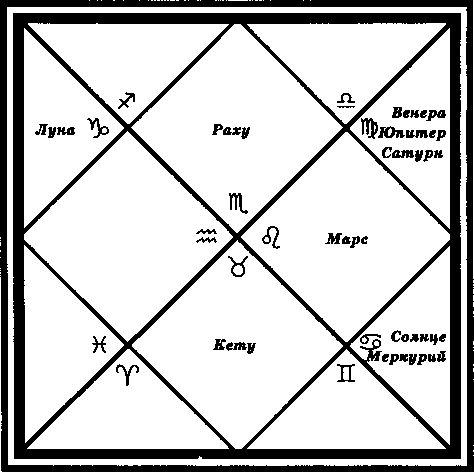 Дхана-йоги, йоги богатства, образуются в случаях восхождения Водолея (Юпитер в Стрельце в 11-м доме как хозяин 2-го и 11-го домов) и восхождения Девы (Юпитер экзальтирован в Раке как хозяин 4-го и 7-го домов). Влияя из 11-го дома на 5-й, Юпитер приносит счастье в детях.Другие мнения:“Брихат-джатака” — обладатель гороскопа будет преуспевающим и удачливым.“Пхаладипика” — богатство, бесстрашие, небольшое количество детей, долгая жизнь и наличие средств передвижения.“Саравали” — человек, у которого Юпитер располагается в 11-м доме гороскопа, будет иметь огромные финансовые прибыли, слуг и транспортные средства. Он будет благороден, но не получит высокого образования и будет иметь мало детей.“Чаматкар-чинтамани” — обладатель гороскопа будет иметь вещи из золота и серебра, тратить деньги не на предметы роскоши, а на благо других. Он будет разумен и станет опорой для своего отца.Примечание: положение Юпитера в 11-м доме считается очень благоприятным всеми авторитетами. Мнение “Пхаладипики” и “Саравали” в отношении детей сомнительны, так как из 11-го дома Юпитер будет благотворно влиять на дом детей. А вот замечание “Саравали” о невысоком образовании справедливо и логично, так как 11-й дом — это восьмой к 4-му дому, показателю академического образования, и Юпитер, как гьяна-карака, показатель знания, находясь в 11-м доме дает ум, интеллект, разумность и мудрость (влияние на 5- й дом), но и препятствия в получении академического образования.ЮПИТЕР В 12-м ДОМЕСутры 54-58Lagnad dvadase guruphalamNirdhanah pat hitah alpaputrah ganitas astrajn ah samb- hogT (54) GranthivranT ayogyah (55) subhayute uccasvak- setre svargalokapraptih (56) Papayute papalokapraptih (57) Dharmamulena dhanavyayah brahmanastri sambhogJ garbhimsan garni (58)Владелец гороскопа будет бедным и иметь мало детей. У него проявится склонность к науке, исследованиям, к математике, но характер его будет плохим, а поведение — распущенным. Если Юпитер соединен с благоприятной планетой или находится в своем собственном знаке или знаке экзальтации, обладатель гороскопа отправится на небеса после своей смерти. Соединение Юпитера с пагубной планетой — показатель сошествия в низшие миры после смерти. Человек, имеющий Юпитер в 12-м доме гороскопа, будет жертвовать деньги на храмы, но иметь сексуальные связи с женщинами высшей касты и беременными женщинами.Комментарии:12-й дом является самой сильной дустханой, и даже Юпитер утрачивает свои благоприятные качества, находясь в этом доме. Если Юпитер является хозяином кендр или трикон, то и их характеристики негативно затрагиваются.6-й, 8-й и 12-й дома — дустханы, но если хозяева этих домов расположены в одном из них, возникает благоприятная виприт-раджа-йога, дарующая имя, славу и богатство. Этот взгляд подтверждается следующей шлокой из “Уттара-каламриты”- randroso vyayasasthago ripupatau randhre vyaye va sthiterihpheso ’pi tathaiva randhraripubhe yasyasti tasminvadet Ianyonyarksagata niriksanayutascanyaitayukteksitajay o' sau nrpatih prasastavibhavo rajadhirajesvarah II(шлока 22, кханда 4)- “Если возникает любая из следующих планетных комбинаций:хозяин 8-го дома находится в 6-м или в 12-м домах;хозяин 6-го дома располагается в 8-м или в 12-м домах;хозяин 12-го дома находится в 8-м или в 12-м домах;названные три хозяина, связанные любым образом: взаимной переменой домов, взаимным аспектом или соединением и, в то же самое время, свободные от такой связи с другими планетами, то владелец гороскопа станет императором других царей и будет благословлен славой и богатством”.В современной ведической астрологии наряду с перечисленными позициями положения хозяина 12-го дома в 12-м, 8-го дома в 8-м и 6-го дома в 6-м доме также считаются благоприятными.Если Юпитер удовлетворяет любое из этих условий, он может стать очень благотворным и в 12-м, 8-м или в 6-м домах.Замечание великого мудреца о “небесах и низших мирах после смерти” следует рассматривать в соответствии с нашими комментариями к положению Луны в 12-м доме гороскопа.Другие мнения:“Брихат-джатака” — человек с такой позицией Юпитера в гороскопе станет злодеем и преступником.“Пхаладипика” — обладатель гороскопа будет нелюбим другими людьми и груб в своей речи. Он будет бездетным, ленивым, иметь сомнительные принципы и будет занимать подчиненное положение.“Саравали” — лень, грубая речь, неудачи.“Чаматкар-чинтамани” — обладатель гороскопа несмотря на все свои усилия делать благие дела не получит какой- либо похвалы. Он будет глуп и потеряет свое состояние.Примечание: все классические тексты дают негативную трактовку расположения Юпитера в 12-м доме.Глава 6. Характеристики расположения Венеры в двенадцати домах гороскопаВЕНЕРА В 1-м ДОМЕСутры 1-13Atha tanvadidvadas a bhavasthita bhrguphalamahaTatradau lagne bhrguphalamGanitasastrajnah (1) DT rghayuh darapriyah vastralan- karapriyah rupalavanyapriyah gunavan (2) StrTpriyah dha- mvidvan (3) subhayute aneka bhiisanavan (4) Svarnakanti- dehah (5) PapavTks itayute riT castagate coravan canavan (6) Vataslesmadirogavan (7) Bhavadhipe rahuyute brhadvidvT - jo bhavati (8) Vahane subhayute gajantaisvaryavan (9) Svaksetre maharajayogah (10) Randhre sasthasthavyay- adhipesukre durbale strTdvayam (11) Cancalabhagyah (12) Krurabuddhih (13)Венера в 1-м доме говорит о большой продолжительности жизни и хороших познаниях в математике. Обладатель гороскопа будет любим своей женой и нравиться многим женщинам. Он станет большим ценителем прекрасного, любящим украшения и красивую одежду. Если Венера находится в соединении с благотворной планетой, тело обладателя гороскопа будет излучать свет, подобный золотому. Он будет владеть множеством драгоценностей. Когда Венера соединена или аспектирована пагубной планетой или находится в знаке своего ослабления, хозяин гороскопа станет вором, обманщиком, мошенником и будет страдать от ревматических заболеваний. Когда 4-й дом занимает благоприятная планета, обладатель гороскопа будет процветающим и иметь слонов в качестве средств передвижения. Если Венера располагается в своем собственном знаке, проявятся все результаты махараджа-йоги: известность, богатство и слава. Человек, у которого Венера слабая в гороскопе или является хозяйкой 8-го, 6-го или 12-го домов, будет иметь две жены, переменчивую удачу, а сам будет жестоким и бесчувственным.Комментарии:Находясь в 1-м доме, Венера награждает обладателя гороскопа большой привлекательностью, обаянием, женственностью, мягкостью и хорошими качествами характера.Пять планет — Юпитер, Сатурн, Венера, Марс и Меркурий, находясь в домах квадранта в своих собственных знаках или знаках экзальтации, образуют панча-махапуруша-йоги, “пять йог великой радости”, результаты которых уже описывались в предыдущих главах. Венера в этих позициях, то есть в знаках Тельца, Весов и Рыбах, образует так называемую малавья-йогу, характеристики которой следующие: “Обладатель гороскопа будет иметь гармоничное сложение и сильные чувства. Он будет энергичен, богат, владеть средствами передвижения, счастлив с женой и детьми, станет знаменит и образован”.Сутра 11, в которой утверждается, что в случаях, когда Венера является хозяйкой 6-го, 8-го и 12-го домов, проявляются негативные характеристики, не совсем справедлива, так как, если Венера — хозяйка 8-го дома, и 8-й дом располагается в Тельце, а лагна — в Весах, формируется малавья-йога и маха- раджа-йога, результаты которой описываются в 10-й сутре. Если Венера — хозяйка 8-го дома, и 8-й дом располагается в Весах, а Венера — в 1-м доме в знаке Рыб, образуется малавья-йога. Когда Венера — хозяйка 6-го дома, а 6-й дом приходится на знак Весов, то 1-й дом, соответственно, будет в Тельце. Нахождение в нем Венеры создает махараджа-йогу. И только тогда, когда восходит знак Стрельца, а 6-й дом располагается в Тельце и когда Венера — хозяйка 12-го дома, проявляются негативные характеристики, упомянутые в сутре 11.Для восходящих Козерога и Водолея Венера является йога-каракой, планетой силы, а ее присутствие в 1-м доме окажется необыкновенно благотворным для обладателя гороскопа и принесет большие возможности, великие таланты, богатство, славу и все удобства этого мира. При расположении Венеры в Деве образуется дхана-йога, так как Венера — хозяйка 2-го и 9-го домов. Это дарует хозяину гороскопа богатство, которое, по всей видимости, будет заработано нечестным путем, потому что Бхригу Муни описывает обладателя гороскопа как “вора и мошенника”.Другие мнения:“Брихат-джатака” — счастье и много любовных приключений.“Пхаладипика” — обладатель гороскопа проживет долгую, счастливую жизнь. У него будет красивое тело и чарующие глаза.“Саравали” — красота, счастье, любовь женщин и долгая жизнь.“Чаматкар-чинтамани” — обладатель гороскопа будет красив и любить общество благородных людей и прекрасных женщин. Он совершит благочестивые поступки и будет жить в роскоши.Примечание: все древние трактаты упоминают благоприятные характеристики расположения Венеры в 1-м доме, но “Бхригу-сутра” рассматривает их более детально.ВЕНЕРА ВО 2-м ДОМЕСутры 14-19Lagnad dvitTye bhrguphalamDhanavan kutumbT subhojanah vinayavan (14) Netre vilasadhanavan sumukhah (15) Dayavan paropakari (16) Dvatrirm advars e uttamastri labhah (17) Bhavadhipe durba- lah duhsthane netravaiparTtyanbhavati (18) sasiyute nisan- dhah kut umbahTno netrarogi dhananas akarah (19)Человек, у которого Венера расположена во 2-м доме гороскопа, будет богат, иметь красивые глаза, смиренный характер, хорошую семью и вкусную пищу. Будучи милосердным, он станет помогать другим. В 32 года он женится на прекрасной женщине. Если хозяин 2-го дома слаб или находится в 6-м, 8-м или 12-м домах, возможны глазные болезни. В случае соединения Венеры с Луной, в то время как хозяин 2-го дома находится в 6-м, 8-м или 12-м домах, владелец гороскопа лишится семьи, пустит по ветру свое богатство и будет иметь глазные болезни, возможно даже “куриную слепоту”.Комментарии:	2-й дом — дом богатства, и благоприятная Венера дает обладателю гороскопа хорошие финансовые возможности и владение драгоценностями. Так как показателями 2-го дома являются еще речь и зрение, то Венера во 2-м доме наделяет приятной манерой речи, поэтическим даром и красивыми, выразительными глазами. Как замечает великий мудрец, пораженный хозяин 2-го дома вызовет глазные болезни.Венера во 2-м доме проявится наилучшим образом, если будет располагаться в своих знаках или знаке экзальтации. В случае восхождения Овна, Венера будет в Тельце как хозяйка 2-го и 7-го домов. Когда восходит Дева, Венера во 2-м доме в знаке Весов располагается как хозяйка 2-го и 9-го домов. И наконец, при восходящем Водолее, Венера находится в Рыбах как хозяйка 4-го и 9-го домов. Все эти расположения образуют сильные дхана-йоги.Другие мнения:“Бхрихат-джатака” — сладкая речь станет отличительной чертой характера владельца гороскопа.“Пхаладипика” — богатство из многих источников и поэтический дар.“Саравали” — хозяин гороскопа будет очень богат и скромен (прост, смиренен, застенчив), красноречив, исполнен славы и иметь атрибуты роскошной жизни высшего класса (включая и общество прекрасных женщин), станет наслаждаться хорошей пищей и напитками.“Чаматкар-чинтамани” — обладатель гороскопа будет сладкоречив, разумен и красив. Он станет любителем красивых женщин и хорошей одежды.Примечание: наблюдается согласие всех авторов относительно благоприятных характеристик положения Венеры во 2-м доме, но необходимо учитывать и ситуации, описанные сутрами, при которых возникают негативные результаты.ВЕНЕРА В 3-м ДОМЕСутры 20-22Lagnat trtTye bhr guphalamAtilubdhah dak.sirya.van bhratrvrddhih san kalpa siddhih pascat sah.odarabh.avah (20) Kramena bhratrtatparah vit- tabhogaparah (21) Bhavadhipe balayute uccasvaks etre bhratrvrddhih duhsthane papayute bhratrnasah (22)Человек, у которого Венера располагается в 3-м доме гороскопа, будет очень скуп, терпелив и иметь много братьев. К нему придет успех благодаря решительным действиям. В течение жизни обладателя гороскопа ждет потеря братьев. Они будут получать все меньше и меньше финансовых прибылей. Если хозяин 3-го дома силен или находится в своем знаке или знаке экзальтации, ожидается увеличение числа братьев. Когда хозяин 3-го дома находится в 6-м, 8-м, 12-м домах или соединен с неблагоприятными планетами, будет потеря братьев.Комментарии:	3-й дом показывает наклонности к обучению, и Венера, находящаяся в нем, дает владельцу гороскопа способности в музыке, поэзии, живописи, литературе, пении и других искусствах. Благоприятные результаты будут наблюдаться в случае восхождения Девы или Водолея, когда Венера является хозяйкой 9-го дома. Находясь в 3-м доме в знаках своего ослабления, она не проявит хороших показателей по 3-му дому, но зато принесет обладателю гороскопа удачу, так как из 3-го дома будет влиять на свой собственный 9-й дом. Для восходящих Водолея и Козерога Венера является йога-каракой, планетой силы, и присутствие ее в 3-м доме улучшает его показатели, особенно в случае, когда лагна находится в Козероге, так как при этом Венера экзальтирована.Позвольте высказать свое мнение, подтвержденное практическим опытом, относительно того, что, являясь женской планетой, Венера в 3-м доме даст скорее сестер, нежели братьев. Здесь уместно обратить внимание читателя на то, что все древние трактаты написаны для мужчин. Для женщин гороскопы составлялись лишь в отдельных случаях, так как считалось, что женщина должна всегда находится под контролем, защитой и опекой отца, затем мужа, а в случае его смерти или немощи ответственность за нее переходила к старшему сыну. Занимая такое положение, женщина разделяла карму мужчины.Другие мнения:“Брихат-джатака” — обладатель гороскопа будет скуп.“Пхаладипика” — человек, у которого Венера находится в 3-м доме гороскопа, будет скуп, нелюбим другими людьми, лишен счастья, богатства и жены.“Саравали” — богатство, скупость и трусость. Обладатель гороскопа будет неудачлив и жена станет командовать им.“Чаматкар-чинтамани” — наличие братьев и сестер, отсутствие счастья в детях, нелюбовь к женщинам, трусость.Примечание: все трактаты упоминают неблагоприятные характеристики расположения Венеры в 3-м доме.ВЕНЕРА В 4-м ДОМЕСутры 23-28Lagnac caturthe bhrguphalamSobhanavan buddhiman bhratrsaukhyamsukhT ksama- van (23) Trimsadvarse asvavahanapraptih (24) KsTrasam- rddhih bhavadhipe balayute as vandolikakanakacaturan ga- divrddhih (25) Tatrapapayute papaksetre arimcage balahT- ne ksetravahanahi nah (26) Matrklesavan (27) Kalatranta- rabhogT (28)Человеку у которого Венера находится в 4-м доме гороскопа, будет красив, разумен, счастлив, дружен со своими братьями и незлопамятен. У него будет изобилие молока. В 30 лет он приобретет средства передвижения. Если хозяин 4-го дома силен, хозяин гороскопа будет владеть лошадьми, паланкинами и золотом. Когда хозяин 4-го дома соединен с пагубной планетой, или находится в доме неблагоприятной планеты или своего врага, или в знаке ослабления, владелец гороскопа лишится земли и средств передвижения. Его мать будет несчастна, а у него возникнут близкие отношения с женщинами, не являющимися его женами.Комментарии:Расположение Венеры в кендре достаточно благоприятно, особенно при силе хозяина 4-го дома. При этом обладатель гороскопа будет не только хорошо обеспеченным человеком, но и иметь предметы роскоши (так как изобилие молока, паланкины и лошади, согласно ведической традиции, — атрибуты большого богатства). Человек, у которого Венера занимает столь благоприятную позицию в гороскопе, может получить наследство. У него будет хорошее образование и семейное счастье. 4-й дом указывает на место жительства, и присутствие Венеры в нем говорит о красивом доме или живописной местности, в которой будет жить обладатель гороскопа.Положение Венеры в своих знаках или знаке экзальтации создает благотворную малавья-йогу, результаты которой уже описывались. Венера в 4-м доме очень благоприятна для восходящих Девы, Козерога и Водолея. В этих случаях она будет хозяйкой 2-го и 9-го, 5-го и 10-го, 4-го и 9-го домов соответственно и сформирует сильные дхана-йоги.Другие мнения:“Брихат-джатака” — обладатель гороскопа будет счастлив.“Пхаладипика” — красивый дом, украшения, роскошная одежда, изысканная парфюмерия и комфортабельные средства передвижения.“Саравали” — человек с Венерой в 4-м доме гороскопа станет красив и благороден. Он будет владеть транспортными средствами, хорошим домом и счастлив с родственниками и друзьями.“Чаматкар-чинтамани” — обладатель гороскопа будет лучше других. Он получит много даров от своих последователей. С ранних лет жизни он станет заботиться о своей матери.Примечание: все трактаты приписывают благоприятные результаты нахождения Венеры в 4-м доме, но сутры обращают особое внимание на силу хозяина 4-го дома, для того, чтобы вынести окончательное суждение.ВЕНЕРА В 5-м ДОМЕСутры 29-33Lagnat pan came bhr guphalamBuddhiman mantn senapatih (29) MatamahT drsva yauvanadara putravan (30) RajasanmanT mantri sujnah strT prasannatavrddhih (31) Tatrapapayute papaksetre ari- mcage buddhijadyayutah putrasah (32) Tatra subhayute buddhiman mtimatputrasiddhih vahanayogah (33)Человек, у которого Венера занимает 5-й дом гороскопа, будет исполнен мудрости и сможет стать министром царя или командующим армией. Ему выпадет удача видеть живой свою бабушку, и он будет иметь молодую жену и хороших детей. Обладателя гороскопа ждет почет и уважение правительства, он станет умным министром. Его жена будет счастлива. Если Венера соединена с пагубной планетой или находится в знаке неблагоприятной планеты или в знаке своего ослабления, хозяин гороскопа будет иметь малоподвижный ум и испытает трудности с деторождением. Когда Венера соединена с благоприятной планетой или находится в своем знаке или знаке экзальтации, обладатель гороскопа станет мудрым, опытным в житейских делах, будет иметь много детей, а также средства передвижения.Комментарии:Люди, имеющие Венеру в 5-м доме гороскопа, обычно обаятельны, артистичны, интеллигентны, религиозны и романтичны. Они могут иметь хорошее образование и педагогические способности, делать удачные капиталовложения, способны дать дельный и правильный совет. Венера, являясь благоприятной планетой, дает хороших детей. Имея женскую природу, она дарует больше дочерей, чем сыновей.Наиболее выгодными для раскрытия показателей 5-го дома являются положения Венеры в Козероге, Тельце и Близнецах при восхождении Девы, Козерога и Водолея соответственно. В первом случае Венера будет хозяйкой 9-го дома, а для восходящих Козерога и Водолея Венера — йога-карака.Слова Бхригу Муни об “удаче видеть живой свою бабушку” следует понимать как предсказание о ее долгой жизни и хорошем здоровье.Другие мнения:“Брихат-джатака” — благоразумие.“Пхаладипика” — богатство, большой почет, счастье от детей.“Саравали” — обладатель гороскопа будет счастлив, богат, любить наслаждения, иметь хороших друзей и детей. Он сможет стать министром или судьей.“Чаматкар-чинтамани” — человек, у которого Венера занимает 5-й дом гороскопа, не узнает счастья от своих детей, не будет смел, но достигнет успеха в своих начинаниях благодаря упорному труду. Он будет образован, но не станет поэтом.Примечание: все авторы сходятся на том, что положение Венеры в 5-м доме достаточно благоприятно. Обращает на себя внимание своей кажущейся нелогичностью последнее замечание “Чаматкар-чинтамани” “Он будет образован, но не станет поэтом”. В древности под образованием понималось знание санскрита и Вед. Санскрит — язык полубогов, деванагари, и изложение на нем происходит в стихотворной форме. Изучение Вед просветляет человека, и он сам становится поэтом. Ярким и известным примером является Калидас, который был не только прославленным поэтом, но и большим знатоком Вед, в частности джйотиша-шастры. Его трактаты по астрологии поражают не только знанием предмета, но и красивым, возвышенным изложением.ВЕНЕРА В 6-м ДОМЕСутры 34-36Lagnat sast he bhrguphalamJnatiprajasiddhi satruksayah putrapautravan (34) Apat- ravyayakari mayavadi rogavan aryaputravan (35) Bhavadhipe balayute s atrujn atirddhih s atrupapayute mcasthe bhaves endusthe s atrujn htinas ah (36)Если Венера располагается в 6-м доме, обладатель гороскопа будет иметь много родственников, детей и внуков. Его враги будут побеждены. Он станет болезненным, расточительным и лживым. Если хозяин 6-го дома силен, следует ожидать увеличения числа родственников и врагов. Когда хозяин 6-го дома соединен с пагубной планетой или находится в знаке своего ослабления, или соединен с Луной, будет потеря родственников и уничтожение врагов.Комментарии:“Бхригу-сутра” чрезвычайно поражает точностью и логикой своих высказываний, хотя иногда некоторые сутры приводят в недоумение. Возможно, некомпетентные переписчики (особенно в средние века, до явления Чайтаньи Махапрабху, когда традиция пришла в некоторый упадок) не могли восстановить оригинальные части рукописи и заполняли пропуски своими собственными суждениями. Так и в сутре 34 утверждается, что Венера в 6-м доме говорит о большом количестве детей и внуков. Ни 6-й дом, ни Венера не затрагивают эти характеристики. Наоборот, являясь вторым домом (марака-стхана) к 5-му, задействованный 6-й дом приносит проблемы с деторождением или небольшое количество детей. Кроме того, 5-й дом — показатель роскошной, богатой наслаждениями жизни, и присутствие Венеры, планеты чувственных удовольствий, в 6-м доме дает обладателю гороскопа очень умеренные финансовые возможности и скромную, полную ограничений, жизнь.Являясь по характеру благоприятной планетой, Венера в 6-м доме не должна вызывать тяжелых болезней. Но как калатра- карака, показатель жены, Венера в 6-м доме может дать болезненного партнера по браку. Как сигнификатор 4-го дома, связанного с образованием, Венера, находясь в 6-м (третий от 4-го дома), предоставит возможность совершить поездку в целях образования.Согласно сутре 36-й, сильный хозяин 6-го дома вызовет увеличение числа родственников и врагов, а слабый — наоборот. Логика этого высказывания в том, что если 6-й дом получает силу, будет много врагов и болезней, а в противном случае можно ожидать ослабление негативных характеристик.Другие мнения:“Брихат-джатака” — отсутствие врагов.“Пхаладипика” — у обладателя гороскопа не будет врагов, но он будет беден и несчастлив. Также следует ожидать незаконных связей с несколькими женщинами.“Саравали” — враждебность к жене, много врагов и низменный склад ума.“Чаматкар-чинтамани” — опасные враги, большие траты, неудачи во всех начинаниях, отсутствие взаимопонимания с отцом и наставником.Примечание: наблюдаются противоположные взгляды относительно позиции Венеры в 6-м доме. “Бхригу-сутра” вносит ясность, примиряя противоречивые мнения, рассматривая силу хозяина 6-го дома, исходя из положения которого и делаются правильные выводы.ВЕНЕРА В 7-м ДОМЕСутры 37-44Lagnat saptame bhrguphalamAtikamukah mukhacumbakah (37) Arthavan paradarara- tah vahanavan sakalakaryanipunah strTdvesT satpradhana janabandhukalatrah (38) Papayute satruksetre arinlcage kalatranasah (39) Vivahadvayam (40) Bahupapayute aneka- kalatrantara praptih (41) PutrahTnah (42) subhayute ucce svaksetre tule kalatradese bahuvittavan (43) KalatramUlena bahuprabalyayogah strlgosthTh (44)Если Венера располагается в 7-м доме, владелец гороскопа будет любить целовать губы женщины и будет очень сексуален. Будучи богатым, он станет увлекаться женщинами, не являющимися его женами. Он будет квалифицирован в своей работе, владеть средствами передвижения, иметь большую семью и нечестно вести себя с женщинами. Если Венера соединена с пагубной планетой или находится в знаке неблагоприятной планеты или в знаке ослабления, обладатель гороскопа потеряет свою жену, но женится во второй раз. Если с Венерой соединено много неблагоприятных планет, ему придется женится много раз вследствие последовательной потери своих жен. У владельца гороскопа не будет детей. Когда Венера соединена с благоприятной планетой или находится в собственном знаке или знаке экзальтации, следует ожидать большого богатства со стороны родственников жены. С помощью жены хозяин гороскопа станет очень влиятельным и будет окружен женщинами.Комментарии:Венера является калатра-каракой, показателем жены (партнера по браку) и сигнификатором 7-го дома. Находясь в своем доме, согласно теории “Карака-бхава-нашая”, Венера вызовет проблемы в браке и отсутствие семейного счастья. Преодолеть это сможет лишь благотворное влияние сильного Юпитера, если он расположен в 3-м, 1-м или 11-м домах, считая от лагны, или соединение Венеры с ним.“Карака-бхава-нашая” одна из основополагающих теорий в ведической астрологии. Негативное влияние караки (сигнификатора) не учитывается ни в одной другой астрологической традиции. Наш практический опыт подтверждает истинность этой теории, еще раз демонстрируя преимущества джйотиши.Показательным в этом отношении является гороскоп Принцессы Дианы.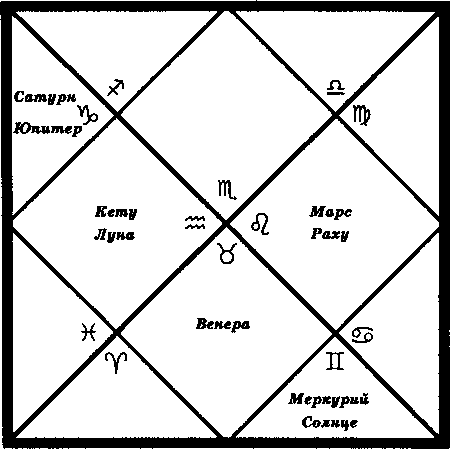 Родилась 1 июля 1961 в 19 часов 45 минОбратите внимание на малавья-йогу. Согласно сутрам 43-44, обладатель гороскопа станет очень богат и влиятелен через своего партнера по браку и его родственников, а сутры 19-29 главы 2, описывающие положение Луны в 4-м доме, говорят, что владелец гороскопа будет коронован.Из 7-го дома Венера влияет на лагну, наделяя обладателя гороскопа привлекательностью, красотой, большой силой чувств и страстным темпераментом. 7-й дом указывает на партнера по бизнесу, поэтому присутствие благоприятной планеты в нем дает удачу в совместной деятельности. Как сигнификатор 4-го дома, Венера в кендре говорит о материальном благополучии, хорошем образовании и большой семье.Другие мнения:“Брихат-джатака” — человек, у которого Венера находится в 7-м доме гороскопа, будет иметь большую привязанность к сексуальным наслаждениям и способность вызывать ссоры среди людей.“Пхаладипика” — у обладателя гороскопа будет хорошая жена, но, возможно, ему придется пережить ее раннюю смерть. Будучи богатым, он может “попасться на удочку” неблагочестивых женщин.“Саравали” — красота, доброжелательность, счастье в семейной жизни, богатство и удача.“Чаматкар-чинтамани” — хозяин гороскопа будет очень привлекательным и любящим наслаждения жизни. Его жена родит ему могущественного сына.Примечание: все древние тексты отмечают благоприятные характеристики расположения Венеры в 7-м доме.ВЕНЕРА В 8-м ДОМЕСутры 45-48Lagnad as tame bhriguphalamSukhT caturthe varse matrgandah(45) Ardhayuh roglhi- tadaravan asantustah (46) Subhaksetre purn ayuh (47) Tatra papayute alpayuh(48)Жизнь человека, у которого Венера располагается в 8-м доме гороскопа, будет счастливой. Когда ему исполнится четыре года от роду, его мать будет страдать от болезни горла. Владелец гороскопа будет болезненным и иметь среднюю продолжительность жизни. У него будет преданная жена, но удовлетворения от семейной жизни он не испытает. Если Венера находится в доме благоприятной планеты или соединена с благоприятной планетой, жизнь хозяина гороскопа будет долгой. В случае соединения или влияния пагубной планеты продолжительность жизни ожидается небольшой.Комментарии:Великий мудрец пишет, что владелец гороскопа будет счастлив. Это объясняется тем, что Венера, располагаясь в 8-м доме, образует ариштха-бандху, или устранение губительного воздействия.Венера представляет мать для человека, родившегося в дневное время, поэтому в сутре 46 говорится, что при расположении Венеры в дустхане, в 8-м доме, мать будет болеть. Нахождением калатра-караки в неблагоприятном доме объясняется неудовлетворенность в семейной жизни. Следует заметить, что Венера в 8-м доме — один из показателей развода и повторного брака. Как благоприятная планета, Венера, находясь в доме мистического опыта, пробуждает интерес к духовному знанию, а также позволяет иметь значительную собственность, так как 8-й дом - это дом наследства. Наиболее ярко последний показатель проявится в случаях восхождения знаков Девы и Овна, потому что Венера при этом будет влиять на свой собственный 2-й дом.Основными показателями 8-го дома являются смерть и продолжительность жизни. В случае нахождения в нем Венеры обладателя гороскопа ждет спокойная смерть, а по поводу продолжительности жизни в сутрах 47-48 даны исчерпывающие комментарии.При анализе гороскопа необходимо учитывать, что нахождение Венеры в дустхане плохо отразится и на показателях благоприятных домов, которыми управляет Венера.Гороскоп Раджниша иллюстрирует положение Венеры в 8-м доме.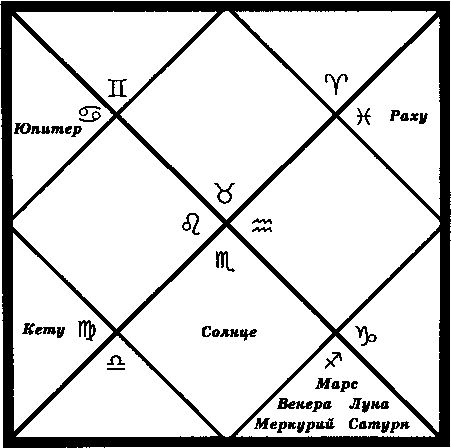 Родился 11 декабря 1931 года в 17 часов 13 мин.В этом гороскопе Венера вовлечена в саньяси-йогу, которая образуется, если хозяин 10-го дома взаимодействует с тремя планетами. Но эта йога расположена в 8-м доме и означает, что духовные заслуги прошлой жизни могут быть направлены на мирские достижения. Пять планет в 8-м доме сделали этого человека проводником ложных философских концепций. Выдвинутый им принцип “наслаждайся!” еще сильнее привязывает обусловленную душу к материальным объектам чувственных наслаждений. Следовать ему подобно попытке лечить наркоманию посредством увеличения доз наркотика. Ведическая философия говорит, что достигнуть мокши, или освобождения от оков материального мира, возможно лишь развивая духовную привязанность и осознавая свою вечную взаимосвязь со Всевышним.Другие мнения:“Брихат-джатака” — обладатель гороскопа будет низким и подлым человеком.“Пхаладипика” — богатство, долгая жизнь и владение земельной собственностью.“Саравали” — человек, у которого Венера находится в 8-м доме гороскопа, будет богат, счастлив и иметь долгую жизнь.“Чаматкар-чинтамани” — обладателя гороскопа ждет долгая жизнь, наличие всех видов передвижения, а также большого количества долгов. Он будет груб и неприятен в общении.Примечание: “Брихат-джатака” и “Чаматкар-чинтамани” отмечают негативные качества характера обладателя гороскопа, которые проявятся, когда Венера поражена Марсом, Сатурном, Раху или Кету.ВЕНЕРА В 9-м ДОМЕСутры 49-58Lagnan navame bhrguphalamDharmikah tapasvT anus t hanaparah (49) PadebahUtta- malaksanah dharml bhogavrddhih sutadaravan (50) Pitr dT rghayuh (51) Tatra papayute pitrarist avan (52) Papayute papaksetre arinicage dhanahanih (53) Gurudaragah (54) subhayute bhagyavrddhih (55) Maharajayogah (56) Vaha- nakames ayute mahabhagyavan asvandolyadi vahanavan (57) Vastralankarapriyah (58)Человек, у которого Венера находится в 9-м доме гороскопа, посвятит себя медитации и совершит религиозные ритуалы. У него будут благоприятные знаки на стопах, такие как лотос, анкуша, раковина и другие. Его жизнь пройдет в комфорте, и он будет благословлен детьми. Отец обладателя гороскопа проживет долгую жизнь. Если Венера соединена или аспектирована пагубной планетой, или находится в доме неблагоприятной планеты или в знаке своего ослабления, хозяина гороскопа ждет потеря богатства и незаконные отношения с женой наставника. Когда Венера соединена или аспектирована благоприятной планетой или находится в своем знаке или знаке экзальтации, ожидается большой успех, удача и преуспевание как результат махараджа-йоги. В случае соединения с хозяевами 4-го или 7-го домов обладатель гороскопа будет чрезвычайно удачлив и насладится удобствами всех видов средств передвижения, красивой одеждой и украшениями.Комментарии:	9-й дом — самый лучший в гороскопе. Венера — вторая, после Юпитера, великая благотворная планета. Несомненно, ее расположение в 9-м доме максимально раскроет все хорошие показатели этого дома. Согласно теории “Бхавад-бхавам”, 9-й дом — это пятый к 5-му дому, дому детей. Нахождение в нем благоприятной планеты приносит счастье в детях, их удачу и процветание. Венера в 9-м доме, доме зарубежных поездок, даст много путешествий по миру, а как калатра-карака — возможность брака за границей. Очень благоприятным будет положение Венеры в Тельце и в Весах. В этих случаях будут восходить знаки Девы и Водолея, а Венера будет хозяйкой 2-го и 9-го домов, 4-го и 9-го домов соответственно. Это формирует дхана- и раджайоги, что в совокупности и дает результаты махараджа-йоги, описанные в сутрах.Другие мнения:“Брихат-джатака” — благочестие, религиозность, философский склад ума.“Пхаладипика” — обладатель гороскопа достигнет возвышения в жизни благодаря расположению царя или правительства. Он будет счастлив с женой, детьми и друзьями.“Саравали” — человек, у которого Венера занимает 9-й дом в гороскопе, будет иметь крепкое телосложение. Он приобретет огромное богатство, будет счастлив в семейной жизни и с друзьями, чтить законы гостеприимства. Обладатель гороскопа будет благороден, и свою жизнь посвятит служению Богу и духовному учителю.“Чаматкар-чинтамани” — религиозность, комфорт, счастливая жизнь, хорошие отношения с братьями, их высокое положение. Сам хозяин гороскопа будет преуспевающим ростовщиком.Примечание: все трактаты отмечают очень благоприятные результаты расположения Венеры в 9-м доме. Предсказания “Чаматкар-чинтамани” относительно братьев обладателя гороскопа можно объяснить влиянием Венеры на 3-й дом. Максимально хорошие характеристики 3-го дома раскрываются в случае нахождения Венеры в Скорпионе или Овне, так как при этом она влияет на свой собственный дом.ВЕНЕРА В 10-м ДОМЕСутры 59-61Lagnad dasame bhrguphalamBahupratapavan papayute karmavighnakarah gurubud- hacandrayute anekavahanarohanavan (59) Anekartusiddhih (60) Digantavis rutakT rtih anekarajayogah bahubhagyavan vacalah (61)Слава ждет человека, если Венера находится в 10-м доме его гороскопа. В случае соединения с пагубной планетой или ее аспекта хозяин гороскопа будет иметь трудности и препятствия в своих начинаниях. Если Венера соединена с Меркурием, Юпитером или Луной, проявятся благотворные результаты раджа-йоги. Обладатель гороскопа станет удачливым, известным, богатым и почитаемым. Он совершит религиозные церемонии и обряды, будет владеть средствами передвижения.Комментарии:Согласно “Бхригу-сутре”, Венера в 10-м доме дает очень благоприятные результаты, если она не поражена. Как калатра-карака, Венера в этом доме может говорить о браке с известным или влиятельным человеком. Из 10-го дома Венера благотворно аспектирует 4-й дом — дом семьи и образования, поэтому человек с таким расположением Венеры в гороскопе будет иметь свой дом и машину, родится в хорошей семье, получит высокое образование, будет иметь контакты с людьми из высших слоев общества. 10-й дом — дом профессии, амбиций и общественной деятельности. Поэтому нахождение Венеры в нем дает способности в искусстве, музыке, живописи, приносит успехи в шоубизнесе.Сильные дхана-йоги, дарующие богатство и процветание, возникнут в случаях восхождения Девы, Козерога, Водолея и Рака, когда Венера будет хозяйкой 2-го и 9-го, 5-го и 10-го, 4-го и 9-го, 4-го и 11-го домов соответственно. При расположении Венеры в собственном знаке возникает раджа-йога (хозяин 10-го в 10-м доме), и результаты ее будут самыми благоприятными. Кроме того, находясь в собственном или экзальтирующем знаках, Венера формирует малавья-йогу, результаты которой уже описывались. Будучи благотворной планетой и располагаясь в кендре от асцендента, Венера создает амала-йогу, характеристики которой следующие: “Обладатель гороскопа достигнет прочной славы и хорошей репутации. Его характер будет безупречным, а жизнь — процветающей”.Другие мнения:“Брихат-джатака” — богатство.“Пхаладипика” — почет, достижение высокого положения и славы. Счастье от друзей, добродетельные поступки.“Саравали” — хозяин гороскопа своими усилиями достигнет славы, счастья, имени, почестей и хорошей репутации.“Чаматкар-чинтамани” — человек, у которого Венера расположена в 10-м доме гороскопа, получит богатство путем благочестивой деятельности.Примечание: все классические тексты отмечают благоприятные результаты расположения Венеры в 10-м доме.В гороскопе Элвиса Пресли мы можем наблюдать все приписываемые этому положению Венеры характеристики: музыкальный талант, славу, богатство и известность.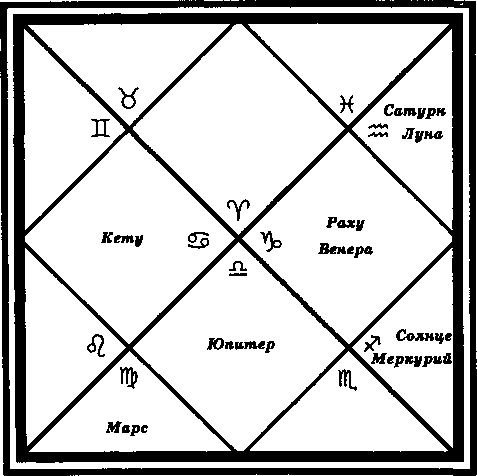 Родился 8 января 1935 года в 12 часов 20 мин.Интересно отметить, что Венера находится в одном градусе с пагубной планетой Раху и является маракой (планетой смерти) как хозяйка 2-го и 7-го домов. Раху в ведической астрологии связывают с ядами и интоксикациями. Поражение мараки Венеры говорит о наркотической зависимости и указывает на вид смерти.Благоприятная сила Венеры в 10-м доме столь сильна, что несмотря на пораженный 4-й дом и отсутствие образования Элвис стал знаменитым музыкантом.ВЕНЕРА В 11-м ДОМЕСутры 62-64Lagnad ekadase bhrguphalamVidvan bahudhanavan bhumilabhavan dayavan subhayute aneka vahanayogah (62) Papayute papamulad dhanalab- hah (63) subhayute subhamulat mcarkse paparandhresa- diyoge labhahinah (64)Человек, у которого Венера находится в 11-м доме гороскопа, будет учен, сострадателен, милосерден, богат и владеть земельной собственностью. Если Венера соединена с благоприятной планетой или испытывает ее влияние, обладатель гороскопа будет иметь много средств передвижения. Когда Венера соединена с пагубной планетой, хозяин гороскопа приобретет богатства нечестным образом. В случае соединения с благонесущей планетой ожидаются финансовые прибыли, полученные праведным путем. Не стоит ждать богатства, если Венера находится в знаке своего ослабления или соединена с пагубной планетой или хозяевами 6-го, 8-го и 12-го домов.Комментариии:Расположение Венеры в доме упачая очень благоприятно. Из 11-го дома Венера влияет на 5-й дом и говорит о счастье в детях, а при хорошем расположении хозяина 5-го дома и путра-караки Юпитера — об их процветании и известности. Следует отметить, что обладатель гороскопа будет иметь хорошего партнера по браку.Для восходящих знаков Девы, Козерога, Водолея и Рака Венера будет находиться в 11-м доме как хозяйка 2-го и 9-го, 5-го и 10-го, 4-го и 9-го и 4-го и 11-го домов соответственно и создаст дхана-йоги — комбинации планет, указывающие на хорошее материальное положение. Другая очень выгодная позиция Венеры в 11-м доме — в Рыбах, где она будет экзальтирована в доме упачая как хозяйка лагны. В этом случае восходящим знаком будет Телец.Другие мнения:“Брихат-джатака” — обладатель гороскопа будет удачливым и преуспевающим.“Пхаладипика” — богатство, комфортная жизнь и внебрачные связи.“Саравали” — счастье и большие финансовые доходы.“Чаматкар-чинтамани” — человек, у которого Венера расположена в 11-м доме гороскопа, будет красивым, благонравным, любящим истину, исполненным благих качеств, имеющим хорошую репутацию, счастливым, удачливым и богатым. Он станет подобен царю.Примечание: все авторы подчеркивают, что при расположении Венеры в 11-м доме гороскопа следует ожидать счастья и процветания.ВЕНЕРА В 12-м ДОМЕСутры 65-68Lagnad dvavadase bhrguphalamBahuladaridryavan (65) Papayute vis ayalubdhaparah (66) s ubhayuktas cet bahudhanavan (67) S ayyakhat vanga- disaukhyavan s ubhalokapraptih papayute narakapraptih (68)При расположении Венеры в 12-м доме гороскопа человек столкнется с крайней бедностью. Когда Венера соединена с пагубной планетой, обладатель гороскопа станет склонен к потворству своим сексуальным желаниям. Если Венера соединена с благоприятной планетой, хозяин гороскопа будет очень богат, получит все сексуальные наслаждения и попадет на небеса после смерти. Он пойдет в низшие миры, если Венера находится в соединении с пагубной планетой.Комментарии:	12-й дом — дом потерь и обмана, и Венера, как калатра-карака, находясь в этом доме, может указывать на внезапную смерть партнера по браку, а также обманы со стороны представителей противоположного пола.Являясь сигнификатором 12-го дома и находясь в нем, Венера дает стремление к чрезмерному наслаждению сексом и роскошью, расточительность, сумасбродство и лживость. Если Венера испытывает негативное влияние, обладателя гороскопа, возможно, ожидает потеря репутации, скандал, позор или бесчестие.Свои положительные качества Венера проявит в стремлении к благотворительности, к совершению пожертвований, в интересе к оккультным, мистическим знаниям и духовным практикам. Это положение Венеры не дает устойчивости в религиозных убеждениях. Ведическая традиция говорит, что при благотворительности нарабатывается положительная карма, а при пожертвовании на храм или церковь происходит сжигание кармы. Именно этим объясняются слова Бхригу Муни о “небесах после смерти” в случае удачного расположения Венеры в 12-м доме.Другие мнения:“Брихат-джатака” — богатство.“Пхаладипика” — богатство и множество сексуальных связей.“Саравали” — обладатель гороскопа будет ленив и самоудовлетворен. У него проявится предрасположенность к полноте. Характер его будет низким, подлым и нечестным. Он станет искусен в сексе, и женщины будут иметь большую власть над ним.“Чаматкар-чинтамани” — человек, у которого Венера располагается в 12-м доме гороскопа, станет богатым. Он разрушит свою репутацию и утратит хорошие качества, будет враждебно настроен к своим друзьям и другим людям.Примечание: кроме “Саравали” все источники выражают мнение, что Венера в 12-м доме принесет богатство обладателю гороскопа. Согласно “Бхригу-сутре”, человек с таким стоянием Венеры в гороскопе столкнется с крайней бедностью, но будет очень богат, если Венера соединена с благоприятной планетой. Наш практический опыт подтверждает мнение сутр. Как показатель финансов, находясь в самом неблагоприятном доме, который, кроме того, является для Венеры своим, она не сможет проявить хорошие качества без поддержки, получаемой при соединении с благотворной планетой. Помимо этого, положение в дустхане вызовет и проявление негативных характеристик домов, чьей хозяйкой будет Венера.Глава 7. Характеристики расположения Сатурна в двенадцати домах гороскопаСАТУРН В 1-м ДОМЕСутры 1-7Atha tanvadi dvadasa bhavasthita s aniphalamahaTatradau lagne saniphalamVatapittadehah (1) Ucce puragramadhipah dhanadhanya samrddhih (2) Svarkse pitrdhanavan (3) Vahanes akarme- saksetre bahubhagyam (4) Maharajayogah (5) Candramasa drste bhiksukT vrttih (6) subhadrste nivrttih (7)Человек, у которого Сатурн располагается в 1-м доме гороскопа, будет страдать от ревматизма и заболеваний желчевыводящих путей. Если Сатурн находится в знаке экзальтации, владелец гороскопа будет управлять деревней или городом и станет преуспевающим в области финансов и сельского хозяйства. Присутствие Сатурна в собственных знаках принесет богатство отцу обладателя гороскопа. В случае нахождения Сатурна в лагне, в знаке хозяина 4-го или 10-го домов, ожидается необыкновенная удача как результат возникающей махараджа-йоги. Человек, в чьем гороскопе Сатурн в 1-м доме аспектирован Луной, будет нищенствовать. Если при этом Сатурн испытывает благоприятное влияние Юпитера или Венеры, нищеты удастся избежать.Комментарии:й дом — дом здоровья, поэтому его поражение Сатурном вызывает заболевания по функциям этой планеты. Влияя из 1-го на 7-й дом, Сатурн в 1-м доме говорит о проблемах в браке.Очень хорошие результаты приписываются Сатурну, находящемуся в Весах в 1-м доме, так как при этом Сатурн — йога-карака, хозяин 4-го и 5-го домов. В этой позиции Сатурн, несомненно, принесет очень благоприятные результаты: богатство, хорошее образование, счастье в детях, известность и популярность. В сутрах сказано, что находясь в Козероге и Водолее, Сатурн в лагне говорит о богатстве отца. Это объясняется благоприятной природой Сатурна для этих восходящих знаков и влиянием Сатурна на 10-й дом, являющегося вторым (дом богатства) к 9-му дому (дом отца). Для восходящих знаков Тельца и Близнецов, Сатурн в 1-м доме будет хозяином 9-го дома и также принесет процветание и долгую жизнь отцу обладателя гороскопа.Как аюш-карака, показатель продолжительности жизни, Сатурн, находясь в 1-м доме, говорит о долгой жизни и, возможно, страданиях в период юности. Причем, Сатурн в Козероге будет проявлять больше своих благоприятных качеств, чем Сатурн в Водолее, так как в первом случае он будет хозяином 1-го и 2-го домов, а во втором — 1-го и 12-го домов. Нахождение Сатурна в своем знаке или знаке экзальтации формирует шаши-йогу, характеристики которой будут следующими: “Долгожительство, способность многого достичь и повлиять на большое количество людей. Имя этого человека будет вписано в страницы истории. Он станет правителем, будет домогаться чужого богатства и характер его будет безнравственным” (“Брихат-джатака”, “Ман-сагри”). Для восходящих Близнецов, Девы, Рыб и Стрельца, Сатурн будет в знаке хозяев 4-го или 10-го домов и, как утверждает “Бхригу-сутра”, даст очень благоприятные результаты. Ссылаясь на “Уттара-каламриту”, можно особо выделить положение Сатурна в Весах и в знаках Юпитера:- papananyadi cenmahoccagatayah kirimarakanatryatha lagnastho yadi manda ittha sighati capecu laksmTpradah I kendro no yadi saptame guruyute jn enanvite veks ite rajasau yadi saptamesvaradasabhuktau mrtirinirdiseta II (канда 2, шлока 99)- “Если в лагне находятся пагубные планеты в знаке своей экзальтации, являющиеся к тому же мараками (хозяевами 2-го, 7-го и 8-го домов), то нет нужды описывать количество зла, порождаемое ими. Сатурн дает богатство и процветание, когда он расположен в лагне в знаках Рыб, Весов и Стрельца. Если при вышеуказанных обстоятельствах 7-я кендра не будет занята или аспектирована Юпитером или Меркурием, обладатель гороскопа станет правителем. Его смерть должна быть предсказана в дашу или бхукти хозяина 7-го дома”.Гороскоп руководителя СССР, Хрущева Н.С., является примером шаши-йоги.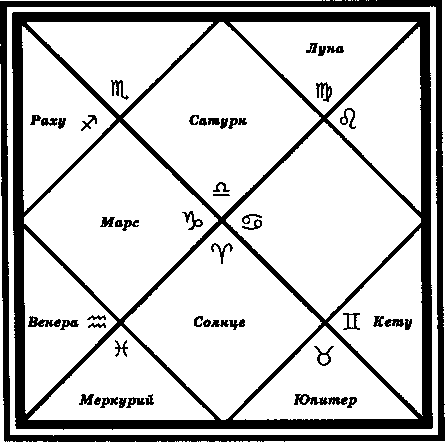 Другие мнения:“Брихат-джатака” — бедность, болезненность, трудное детство, аморальность, невнятная речь и неопрятность. Эти характеристики не проявятся в случаях восхождения Стрельца, Рыб, Водолея, Козерога и Весов, когда обладатель гороскопа будет подобен царю или станет руководить городом или деревней. Он будет красив и учен.“Пхаладипика” — человек, у которого Сатурн находится в лагне в собственных знаках или знаке экзальтации, будет подобен царю или станет главой города. Если Сатурн располагается в любом другом знаке, ожидаются несчастья в период детства и бедность.“Саравали” — те же характеристики, которые описаны “Пхаладипикой ”.“Чаматкар-чинтамани” — хозяин гороскопа будет владеть большой собственностью, станет преуспевающим, но жадным и ограниченным. Он одержит победу над врагами.Примечание: опираясь на практический опыт, мы рекомендуем придерживаться взглядов “Бхригу-сутры”, “Брихат-джатаки” и “Пхаладипики ”.САТУРН ВО 2-м ДОМЕСутры 8-9Lagnad dvitTye saniphalamDravyabhavah daradvayam (8) Papayute daravan cana- mat hadhipah alpaks etravan netrarogT (9)Человек, у которого Сатурн в гороскопе занимает 2-й дом, станет жить в бедности и будет иметь два брака. Если Сатурн соединен с пагубной планетой, обладатель гороскопа станет нечестен в отношениях с женщинами. Он сможет руководить религиозным учреждением. Возможны глазные болезни и отсутствие земельной собственности.Комментарии:Важные показатели 2-го дома — финансы, семья, зрение и образование, будут испорчены, если Сатурн располагается в этом доме. Однако обладатель гороскопа может стать состоятельным человеком, если в его гороскопевосходит знак Овна, Сатурн располагается во 2-м доме в Тельце как хозяин 10-го и 11-го домов;восходит знак Тельца, Сатурн — хозяин 9-го и 10-го домов; восходит знак Девы, Сатурн экзальтирован во 2-м доме как хозяин 5-го дома. Однако при этом Сатурн будет и хозяином 6-го дома, что может привести к долгам; восходит знак Весов, Сатурн — хозяин 4-го и 5-го домов; восходит знак Скорпиона, Сатурн — хозяин 4-го дома, а также 3-го дома, что может говорить о работе на вредных предприятиях; восходит Стрелец, и Сатурн располагается во 2-м доме в собственном знаке; восходит Козерог, Сатурн — хозяин 1-го и 2-го домов.Из 2-го дома Сатурн влияет на 4-й, 8-й и 11-й дома, что говорит о проблемах в семейной жизни, долгожительстве и упорной работе ради прибыли.Другие мнения:“Брихат-джатака” — обладатель гороскопа будет очень богат, но лишится своего состояния из-за немилости царя или правительства. Он будет страдать от болезней, связанных с лицом.“Пхаладипика” — некрасивая внешность, сомнительные средства заработка, бедность. Хозяин гороскопа во второй половине своей жизни покинет место рождения и приобретет богатство, средства передвижения и другие предметы роскоши.“Саравали” — у человека, в чьем гороскопе Сатурн занимает 2-й дом, будет беспокойное, тревожное лицо. Он станет богат во второй половине своей жизни, когда покинет родные места.“Чаматкар-чинтамани” — грубость, неприятная речь и приобретение богатства после отделения от своей семьи и переезда на чужбину.Примечание: мы придерживаемся мнения, что взгляды, выраженные “Бхригу-сутрой”, весьма логичны и справедливы. Финансовое преуспевание, которое упоминают другие источники, проявится, когда Сатурн будет хозяином хорошего дома, как это и описывалось в комментариях.САТУРН В 3-м ДОМЕСутры 10-13Lagnat trtiye saniphalamBhratrhanikarakah. (10) Adrstah durvrttah (11) Uccas- vaksetre bhratrvrddhih (12) Tatrapapayute bhratrdvesT (13)Когда Сатурн находится в 3-м доме, ожидается потеря братьев или отсутствие младших братьев. Хозяин гороскопа будет зарабатывать средства существования нежелательными занятиями. Много братьев будет иметь человек, у которого Сатурн располагается в собственном знаке или знаке экзальтации. Когда Сатурн соединен с неблагоприятной планетой, возможны враждебные отношения с братьями (если они есть).Комментарии:Вышеприведенные сутры ясны и совершенно логичны для показателей 3-го дома. Однако можно добавить, что как неблагоприятная планета, Сатурн, находясь в доме упачая, сделает обладателя гороскопа смелым, мужественным и богатым человеком, подарит довольно долгую жизнь. Если при этом Сатурн располагается в собственном знаке или знаке экзальтации, следует ожидать склонность к литературным занятиям и успех на этом поприще. Люди, у которых Сатурн занимает 3-й дом гороскопа, будут иметь способности к концентрации и сосредоточению.Наш практический опыт показывает, что при нахождении Сатурна в 3-м доме мать хозяина гороскопа не сможет больше родить детей или будет иметь выкидыши.Другие мнения:“Брихат-джатака” — хороший интеллект и великая сила.“Пхаладипика” — обладатель гороскопа будет разумен, благороден, насладится уютом семейной жизни, но будет ленив и несчастлив.“Саравали” — человек, у которого Сатурн располагается в 3-м доме, станет смелым и милосердным, склонным к благотворительности, но нечестным и недоброжелательным.“Чаматкар-чинтамани” — несчастья из-за братьев, много препятствий в жизни, большие амбиции и хорошие ораторские способности.Примечание: все классические тексты дополняют мнение “Бхригу-сутры” в отношении расположения Сатурна в 3-м доме.САТУРН В 4-м ДОМЕСутры 14-21Lagnac caturthe saniphalamMatrhanih dvimatrvan (14) Saukhyahanih nirdhanah (15) Uccasvaks etre na dos ah (16) AsvandT ladyavarohT (17) Lagnes emande matrdi rghayuh (18) Saukhyavan (19) Ran- dhresayukte matrarist am (20) Sukhahanih (21)Если Сатурн находится в 4-м доме, ожидается ранняя потеря матери. После смерти матери обладатель гороскопа получит мачеху. Но если Сатурн располагается в своем собственном знаке или знаке экзальтации, эти неблагоприятные характеристики не проявятся. При таких позициях Сатурна возможно владение лошадьми и престижными средствами передвижения, такими, как паланкин. Если Сатурну в 4-м доме случается быть хозяином лагны, мать владельца гороскопа проживет долгую жизнь, а он сам будет счастливым и станет жить в комфорте. В случае соединения Сатурна с хозяином 8-го дома предсказываются несчастья и смерть матери.Комментарии:Сатурн, будучи злонесущей планетой и занимая 4-й дом, не приносит счастья обладателю гороскопа и его матери, кроме расположения в своих знаках и знаке экзальтации, так как в этих случаях формируется шаши-йога, которая уже описывалась в этой главе.В ведической астрологии существует правило, говорящее о том, что соединение хозяев 6-го, 8-го и 12-го домов с какой-либо планетой негативно влияет не только на показатели этой планеты, но и на характеристики того дома, в котором расположено соединение. Если хозяин 8-го дома соединен с Сатурном в 4-м доме, проявятся неблагоприятные характеристики, описанные в сутрах 20 и 21.В медицинском аспекте 4-й дом характеризует грудь и сердце, поэтому присутствие пагубного Сатурна в нем может вызвать соответствующие заболевания.Влияя на 1-й дом, Сатурн в 4-м доме дает скромность, терпение, преданность и верность. Люди с таким положением в гороскопе достаточно отрешены от мирской суеты и довольствуются тем, что имеют. Но это же влияние говорит о болезнях в раннем возрасте.Для восхождящих знаков Тельца и Весов Сатурн является йога-каракой, планетой силы, и его положение в кендре приводит к возникновению сильных дхана-йог (комбинации планет, указывающие на богатство). Дхана-йога возникнет и при восхождении Овна, когда Сатурн будет хозяином 10-го и 11-го домов.Другие мнения:“Брихат-джатака” — беспокойный ум и несчастья.“Пхаладипика” — владелец гороскопа лишится матери, дома, средств передвижения и счастья. Он будет болезненным во время своего детства.“Саравали” — те же самые характеристики, что и в “Пхаладипике ”.Примечание: все авторитетные источники выражают мнение, что положение Сатурна в 4-м доме крайне неблагоприятно, кроме тех моментов, которые описаны в “Бхригу-сутре” и комментариях.САТУРН В 5-м ДОМЕСутры 22-26Lagnat pan came saniphalamPutrahinah atidaridri durvrttah dattaputri (22) Svak- setre strTprajasiddhih (23) Gurudrste stridvayam (24) Tatra prathama’putra dvitiya putravatl (25) Balayute mande strT bhiryuktah (26)Бездетность и бедность ожидают человека, у которого Сатурн располагается в 5-м доме. Он будет работать на вредных предприятиях и удочерит девочку. Если Сатурн находится в своих собственных знаках, владелец гороскопа будет иметь дочерей. У человека, в чьем гороскопе Сатурн аспектирован Юпитером, будет две жены, одна из которых — бесплодна, а другая подарит ему дочерей. Сильный Сатурн в 5-м доме говорит о многочисленных любовных увлечениях хозяина гороскопа.Комментарии:Как злонесущая планета, Сатурн негативно повлияет на характеристики 5-го дома. Среди прочих показателей (бедность, упорный труд, разочарование в любви, склонность к внебрачным связям) Сатурн в 5-м доме, как описывают сутры, дает рождение дочерей. Согласно ведической традиции, иметь сына - это результат благоприятной кармы и благословения Бога. Женщина, родившая сына, считается выполнившей свое предназначение в жизни, свою дхарму. Если ее сын достигает духовной реализации, пережигаются все грехи матери, и через своего сына женщина может достичь мокши, освобождения из круга перерождений. Поэтому 5-й дом называется путра-бхава, дом сына, и присутствие Сатурна в нем негативно отразится и на этой характеристике 5-го дома.В медицинском аспекте 5-й дом обозначает желудок и кишечник, и нахождение Сатурна в нем может вызвать соответствующие болезни. В случаях восхождения Овна, Тельца и Весов, Сатурн будет в 5-м доме как хозяин 10-го и 11-го, 9-го и 10-го, 4-го и 5-го домов соответственно и приведет к возникновению дхана-йог. Кроме того, из 5-го дома Сатурн влияет на 11-й дом и говорит о потере или отсутствии друзей.Другие мнения:“Брихат-джатака” — бездетность и бедность.“Пхаладипика” — владелец гороскопа будет недоброжелательным, злым, лишенным знания, детей, богатства и счастья. Он станет бесцельно переезжать с места на место.“Саравали” — отсутствие счастья, богатства, детей и друзей. Хозяин гороскопа будет неразумен и бессердечен.“Чаматкар-чинтамани” — беспокойный ум, неустойчивое материальное положение и бездетность.Примечание: все трактаты едины в своих мнениях относительно негативных результатов нахождения Сатурна в 5-м доме.САТУРН В 6-м ДОМЕСутры 27-31Lagnat sast he saniphalamAlpajnatih satruksayah (27) Dhanadhanyasamrddhah kujayute desantara sancarT (28) Alparajayogah (29) Bhangayogatkvacisaukhyakvacidyogabhangah (30) Randh- rese mande aristamvatarogi sulavranadehT (31)Человек, у которого в гороскопе Сатурн располагается в 6-м доме, будет иметь скудные знания, но зато победит своих врагов. Его ждет полное финансовое и сельскохозяйственное процветание. Если Сатурн соединен с Марсом, проявятся результаты умеренной раджа-йоги, и владелец гороскопа будет много путешествовать. Когда Сатурн находится в 6-м доме как хозяин 8-го дома, предсказывается небольшая продолжительность жизни, ревматические болезни и острые боли. У обладателя гороскопа будут следы от ран на теле.Комментарии:6-й дом является домом упачая и дустханой, поэтому положение Сатурна в нем принесет и хорошие и плохие результаты. Следует ожидать победу над врагами и хорошее финансовое положение. Бхригу Муни подчеркивает, что две пагубные планеты, такие; как Сатурн и Марс, располагаясь в доме упачая, приведут к образованию раджа-йоги, результатом которой будет процветание и известность. Кроме того, как аюш-карака, Сатурн в дустхане вызовет определенные заболевания. Влияя на 3-й дом, Сатурн даст небольшие интеллектуальные способности.Присутствие Сатурна как хозяина благоприятного дома в дустхане негативно отразится на характеристиках того дома, которым владеет Сатурн. Однако, если Сатурн будет хозяином 6-го, 8-го или 12-го домов, следует ожидать очень благоприятные результаты.Другие мнения:“Брихат-джатака” — владелец гороскопа будет могущественным, но его враги окажутся сильнее его.“Пхаладипика” — богатство, гордость и неумеренность в еде.“Саравали” — страстность, красота, смелость, злость, недоброжелательность, победа над врагами, чрезмерная привязанность к пище.“Чаматкар-чинтамани” — обладатель гороскопа будет владеть крупным рогатым скотом, победит врагов и перенесет потерю своего дяди.Примечание: все взгляды авторитетных авторов уместно дополняют “Бхригу-сутру”.САТУРН В 7-м ДОМЕСутры 32-36Lagnat sap tame saniphalamS an rados akarah krsakalatrah vesyasambhogavan ati- dukhl uccasvaks etragate anekastrT sambhogT (32) Ketuyute strTsambhogT (33) Kujayute s is nacumbanoparah (34) suk- rayute bhagacumbanaparah (35) ParastrTsambhogT (36)У владельца такого стояния Сатурна будет худая жена, а у самого — телесные изъяны или пороки. Он станет предаваться разврату с проститутками. В жизни его ждут несчастья. Если Сатурн располагается в знаке экзальтации или своем собственном, или находится в соединении с Кету, владелец гороскопа будет иметь близость со многими женщинами. Когда Сатурн соединен с Марсом, обладатель гороскопа будет целовать мужской половой орган своими устами. Человек, в чьем гороскопе Сатурн соединен с Венерой, будет иметь внебрачные связи и любить целовать женские половые органы.Комментарии:7-й дом — дом брака и сексуальной жизни. Присутствие пагубного Сатурна в нем дает склонность к частой смене партнеров в поисках все больших сексуальных наслаждений. Особенно эти негативные характеристики проявятся в соединении Сатурна с Марсом, Кету и Венерой. В медицинском аспекте 7-й дом характеризует почки, мочевой пузырь и половые органы. Поэтому, вызывая сексуальную распущенность, Сатурн в 7-м доме может вызвать заболевания половых огранов.	7-й дом описывает партнера по браку, а также партнера по бизнесу и говорит о путешествиях за границу. Следовательно, обладатель такого положения Сатурна в гороскопе может вступить в брак с иностранцем. Поражение дома брака может указывать на супруга с запятнанной репутацией. Столь же сомнительным характером будет наделен и партнер по бизнесу владельца гороскопа, который может вовлечь его в незаконную деятельность. Из 7-го дома Сатурн влияет на 9-й, 1-й и 4-й дома. Следствием этого пагубного влияния станет аморальность, холодность и жестокость, болезненность, трудности в получении образования и небольшая собственность. Но в случаях восхождения Овна, Тельца и Весов, Сатурн будет в 7-м доме как хозяин 10-го и 11-го, 9-го и 10-го, 4-го и 5-го домов соответственно и приведет к возникновению сильных дхана-йог. В 7-м доме Сатурн находится в кендре к лагне, и его положение в знаке экзальтации или собственном формирует шаши-йогу, результаты которой уже описывались в этой главе.Другие мнения:“Брихат-джатака” — унижение от женщин.“Пхаладипика” — близость с женщинами сомнительного поведения, бедность, несчастья и путешествия без цели.“Саравали” — владелец гороскопа будет болезненным и перенесет потерю жены. Он будет распущенного нрава, бедным и некрасивым.“Чаматкар-чинтамани” — хорошие друзья, устойчивое богатство и решительная, твердого характера, жена. И обладатель гороскопа, и его супруга будут болезненными.Примечание: все трактаты, исключая “Чаматкар-чинтамани”, согласны с “Бхригу-сутрой”, что человек, в чьем гороскопе Сатурн занимает 7-й дом, будет иметь аморальный характер и чрезмерную склонность к потворству своим сексуальным желаниям.САТУРН В 8-м ДОМЕСутры 37-40Lagnad as tame saniphalamTripadayuh daridri s Udrastri ratah sevakah (37) Uccas- vaks etre dT rghayuh (38) ArinTcage bhavadhipe alpayuh (39) Kast annabhogT (40)Владелец гороскопа доживет до 75-ти лет. Он будет беден, иметь близость с женщинами из низших каст и станет зарабатывать себе средства к жизни, служа другим. В случае нахождения Сатурна в своем знаке или знаке экзальтации продолжительность жизни увеличивается. Если хозяин 8-го дома располагается в знаке своего врага или в знаке ослабления, обладатель гороскопа проживет недолгую жизнь, будет с трудом зарабатывать средства к существованию и, возможно, ему придется временами обходиться без пищи.Комментарии:Все пагубные планеты в 8-м доме сокращают продолжительность жизни обладателя гороскопа, за исключением Сатурна, аюш-караки, планеты долгожительства. Будучи каракой 8-го дома и располагаясь в нем, Сатурн делает исключение из теории “Карака-бхава-нашая” и указывает на долгую жизнь, формируя ариштха-бханги или защитные влияния в гороскопе. В связи с этим уместно процитировать следующую шлоку из “Бхавартхаратнакары”- astamasthe saril jato dirghayuryogamasyuyata Iastamase lagna ketu alpayusyatminirdis et II- “Сатурн в 8-м доме говорит о большой продолжительности жизни. Но если хозяин 8-го дома соединен с Кету в лагне, жизнь владельца гороскопа будет короткой”.Остальные характеристики расположения Сатурна в 8-м доме, в основном, — негативные. Влияя из 8-го на 10-й, 2-й и 5-й дома, Сатурн говорит о достаточном мастерстве человека, бедности, заболеваниях глаз, небольшом колличестве детей или трудностях с ними, а также о привязанности к йогическим знаниям. Будучи двенадцатым к 9-му дому, задействованный 8-й дом связывают с атеистическим складом ума, склонностью ко лжи и аморальному поведению (“близость с женщинами из низших каст”). Согласно дхарме и ведической традиции, мужчина из высшей варны не должен вступать в связь с женщинами-шудрами, так как при этом появляется нежелательное потомство, а сам мужчина теряет свои высокие брахманические качества. “Гаруда-пурана”, книга о смерти, говорит: “Брахман, пустивший в свою постель женщину легкого поведения, опускается на более низкий уровень; породив потомство от женщины-шудры, он сразу падает с уровня брахмана”. Под женщинами-шудрами в наше время следует понимать женщин низкого уровня сознания и распущенного поведения.В медицинском аспекте 8-й дом представляет анус и половые органы, и присутствие в нем Сатурна может вызвать соответствующие заболевания.Другие мнения:“Брихат-джатака” — небольшое количество потомков и дефекты зрения.“Пхаладипика” — владелец гороскопа будет неопрятен, аморален, беден, жесток. Иногда он будет испытыват недостаток пищи и может страдать от геморроя.“Саравали” — обладатель гороскопа будет иметь болезни ануса, короткую жизнь и неудачи в своих начинаниях.“Чаматкар-чинтамани” — потеря богатства и друзей, болезненность, злонамеренность и недоброжелательность.Примечание: все классические тексты согласны с “Бхригу-сутрой”, что расположение Сатурна в 8-м доме неблагоприятно.САТУРН В 9-м ДОМЕСутры 41-43Lagnan navame saniphalamPatitah. ji rn oddharakarah’ekonaccatvarirhsadvarse ta- t akagopuranirmamkartta (41) Uccasvaksetre pitrdT rghayuh (42) Papayute durbale pitraris t avan (43)Человек, у которого Сатурн занимает 9-й дом гороскопа, будет иметь сомнительные принципы, но тем не менее ему поручат восстановление полуразрушенных зданий или храмов, и в свои 39 лет он построит гхаты для омовения, помещения для коров и т.д. Когда Сатурн располагается в своем собственном знаке или в знаке экзальтации, отец владельца гороскопа проживет долгую жизнь. В случае соединения Сатурна с пагубной планетой или его ослаблен- ности отец обладателя гороскопа будет иметь короткую жизнь.Комментарии:	9-й дом — дом удачи, а Сатурн символизирует строительство и архитектуру. Поэтому нахождение Сатурна в 9-м доме дает талант и удачу в этом виде искусства. В древние времена построение храмов, ”гхат для омовения и помещений для коров” считалось очень престижным.Сатурн в 9-м доме, доме отца, может создать трудности в отношениях с ним, разногласия и споры. Сатурн указывает на низшие слои общества, а 9-й дом, самый благоприятный в гороскопе, говорит о милосердии и сострадании. Поэтому обладатель гороскопа может быть искренне заинтересован в помощи обездоленным, в создании благотворительных фондов и политических программ, направленных на увеличение благосостояния общества и т.д. Для восходящих знаков Тельца и Близнецов 9-й дом выпадает на Козерога и Водолея соответственно. Сатурн будет в собственном знаке как хозяин 9-го дома в 9-м, создавая тем самым сильную раджа-йогу. Для восходящих Весов Сатурн будет йога-каракой, планетой силы, и хозяином 4-го и 5-го домов; для восходящего Козерога он будет хозяином лагны и 2-го дома; а для восходящего Водолея Сатурн будет экзальтирован в 9-м доме как хозяин лагны. Все эти расположения являются очень благоприятными.Другие мнения:“Брихат-джатака” — богатство, счастье в детях.“Пхаладипика” — обладатель гороскопа будет неудачлив, беден, несчастлив, бездетен, лишен отца, атеистичным и злым.“Саравали” — бедность, нерелигиозность, бездетность, несчастье. Владелец гороскопа станет причиной страданий для окружающих.“Чаматкар-чинтамани” — хозяин гороскопа станет жестоким, но он будет иметь веру в йога-шастру и отречется от земных привязанностей.Примечание: за исключением “Брихат-джатаки” все классические тексты описывают позицию Сатурна в 9-м доме как неблагоприятную. По нашему мнению, хорошие результаты, о которых говорит “Брихат-джатака”, появятся, когда Сатурн расположен в 9-м доме как хозяин благоприятного дома или как йога-карака, что и отмечено в комментариях к сутрам 41-43.САТУРН В 10-м ДОМЕСутры 44-45Lagnad dasame saniphalamPan cavims ativars e gangasnayl atilubdhah pittas an ri (44) Papayute karmavighnakarah subhayute karmasiddhih (45)Человек, у которого Сатурн в гороскопе находится в 10-м доме, в свои 25 лет совершит омовение в Ганге. Он будет иметь питта-конституцию. Ему будет свойственна скупость. Если Сатурн соединен с пагубной планетой, владелец гороскопа столкнется с препятствиями в своей профессиональной карьере. Когда Сатурн соединен с благоприятной планетой, ожидается удача в начинаниях.Комментарии:	10-й дом — дом чести и достоинства. Пагубный Сатурн, находясь в этом доме, дает большие амбиции, упорство и честолюбие. Методы действий обладателя гороскопа будут сомнительными и часто будут проходить под девизом “цель оправдывает средства”. Негативно затрагивая моральный аспект 10-го дома, Сатурн, в целом, проявляет себя благоприятным образом, так как 10-й дом — дом упачая, где пагубные планеты дают хорошие результаты. Владелец гороскопа будет очень способным и сможет многого достичь в своей деятельности (если нет поражений, описанных в сутрах), посетит святые места, так как паломничество — один из показателей 10-го дома. Сатурн является строгим учителем, недаром он олицетворяется беспристрастным и карающим Ямараджем, богом смерти, и, находясь в 10-м доме, наделяя личность большим честолюбием, он дает искушение использовать неблагочестивые методы достижения цели. Если обладатель гороскопа не выдерживает “проверки”, Сатурн “наказывает” его дурной известностью, разрушением авторитета, подорванной репутацией и конечным крахом.Влияя на 4-й и 7-й дома, Сатурн дает незавершенное образование, проблемы в семье или несколько браков.Бхригу Муни описывает, что владелец гороскопа совершит омовение в Ганге. Ганга — священная река Индии и, согласно традиции, омовение в ней пережигает негативную карму, очищает человека, и в этом также сказывается положительный момент присутствия Сатурна в доме упачая.Находясь в кендре от лагны в своем собственном знаке или знаке экзальтации, Сатурн формирует шаши-йогу. При восхождении Овна и Тельца Сатурн будет в собственном знаке как хозяин 10-го и 11-го, 9-го и 10-го домов соответственно, что создаст кроме шаши-йоги еще и могущественную раджа-йогу, результатом которой будут богатство, слава и высокие почести. Для восходящего Козерога Сатурн будет экзальтирован в 10-м доме как хозяин лагны и 2-го дома, что вызовет такие же результаты, как при раджа-йоге. Для восходящего знака Весов Сатурн будет йога-каракой и хозяином 4-го и 5-го домов, и его положение в 10-м доме сформирует сильную дхана-йогу. Позиция Сатурна в 10-м доме как хозяина лагны благоприятна и для восходящего Водолея.Другие мнения:“Брихат-джатака” — счастье и могущество.“Пхаладипика” — владелец гороскопа станет царем или министром царя, будет чрезвычайно богат, знаменит, смел и преуспеет в сельском хозяйстве.“Саравали” — человек, у которого Сатурн занимает 10-й дом гороскопа, будет богат, учен, станет министром или судьей, или главой деревни, города.“Чаматкар-чинтамани” — в раннем возрасте обладатель гороскопа потеряет обоих своих родителей. Он победит своих врагов, будет беден и иметь греховные помыслы.Примечание: хорошие результаты, упомянутые в “Брихат-джатаке”, “Пхаладипике” и “Саравали”, проявятся в тех особых случаях, которые рассмотрены в комментариях.САТУРН В 11-м ДОМЕСутры 46-48Lagnad ekadase saniphalamBahudhanT vighnakarah bhiimilabhah rajapujakah (46) Ucce svaksetre va vidvan (47) Mahabhagyayogah bahudha- m vahanayogah (48)Если Сатурн располагается в 11-м доме, обладатель гороскопа станет очень богат, но на его пути возникнет множество препятствий. Он будет владельцем земельной собственности и фаворитом правительства. Когда Сатурн находится в своем собственном знаке или в знаке экзальтации, формируется маха-бхагья-йога, дарующая образованность, успех, процветание и удобства всех видов транспорта.Комментарии:Все планеты, будь то благоприятные или пагубные, проявляют очень хорошие характеристики, располагаясь в 11-м доме, если не являются хозяевами 6-го, 8-го или 12-го домов.	11-й дом — самый сильный из домов упачая, где расположение неблагоприятных планет приносит наилучшие результаты. При благосклонном Сатурне в 11-м доме владельцу гороскопа будет свойственна верность, преданность, честность, надежность, искренность, альтруизм и умение концентрироваться.Очень сильные дхана-йоги возникают в следующих случаях:восходит знак Овна, Сатурн располагается в Водолее в 11-м доме как хозяин 10-го и 11-го домов;восходит знак Тельца, Сатурн — в Рыбах как хозяин 9-го и 10-го домов;восходит знак Весов, Сатурн — йога-карака и хозяин 4-го и 5-го домов;восходит знак Стрельца, Сатурн экзальтируется в 11-м доме как хозяин 2-го дома;восходит знак Козерога, Сатурн — в Скорпионе как хозяин 1-го и 2-го домов;восходит знак Водолея, Сатурн — в Стрельце как хозяин лагны.Другие мнения:“Брихат-джатака” — богатство.“Пхаладипика”— хозяин гороскопа будет смел, здоров, богат, иметь долгую жизнь и владеть недвижимым имуществом.“Саравали” — те же характеристики, что и в “Пхаладипике”.“Чаматкар-чинтамани” — человек, у которого Сатурн располагается в 11-м доме гороскопа, будет смел и всегда богат.Примечание: все классические тексты подтверждают мнение “Бхригу-сутры”, что Сатурн дает очень благоприятные характеристики, располагаясь в 11-м доме.САТУРН В 12-м ДОМЕСутры 49-53Lagnad advadase saniphalamPatitah. vikalangah (49) Papayute netracchedah (50) subhayute sukhT sunetrah punyalokapraptih (51) Papayute naraka praptih (52) Apatravyayakari nirdhanah (53)Поражение какой-либо части тела будет у владельца гороскопа. Его моральные принципы будут сомнительными. В случае соединения Сатурна с пагубной планетой ожидается плохое зрение. Если Сатурн соединен с благоприятной планетой, у обладателя гороскопа будет хорошее зрение. Он проживет счастливую жизнь, а после смерти отправится на небеса. Человек, у которого в гороскопе присутствует соединение Сатурна с пагубной планетой в 12-м доме, будет беден, расточителен и после смерти его ждет ад.Комментарии:	12-й дом — сильнейшая дустхана, и если Сатурн располагается здесь как хозяин благоприятного дома, то хорошие показатели этого дома будут испорчены. Сатурн из 12-го дома, дома потерь и трат, влияет на 2-й дом и приносит бедность, разочарование в жизни, ограничения и лишения в материальном плане. В этом проявляется и спасительный аспект действия Сатурна, так как он заставляет человека задуматься над причинами своего страдания и стимулирует стремление к духовному совершенствованию. Если есть определенные, дополнительные указания в гороскопе, например, связь хозяев 1-го и 6-го домов или 1-го и 8-го домов и другие, обладатель такой позиции Сатурна может быть заключен в тюрьму или больницу. В медицинском аспекте Сатурн в 12-м доме вызывает болезни зубов или проблемы со зрением (влияние на 2-й дом). Кроме того, 12-й дом говорит о следующей жизни человека, и Бхригу Муни подробно освещает этот вопрос, а пояснения к нему содержатся в комментариях по поводу расположения Луны в 12-м доме.Тем не менее, могут проявиться и очень благотворные результаты, когда Сатурн расположен в 12-м доме как хозяин 6-го или 8-го домов при восхождении знаков Льва, Девы, Близнецов и Рака, как уже объяснялось в комментариях по поводу нахождения Юпитера в 12-м доме.Другие мнения:“Брихат-джатака” — деградация личности, понижение в должности.“Пхаладипика” — обладатель гороскопа будет беден, бездетен, бесстыден и глуп, какая-то часть его тела будет изуродована.“Саравали” — расточительство, жестокость, склонность к сплетням, унижение.“Чаматкар-чинтамани” — у человека, в гороскопе которого Сатурн располагается в 12-м доме, будут маленькие глаза. Он добьется удачи в заграничных путешествиях, но прослывет бесстыдным из-за своих поступков. Если Сатурн будет хозяином лагны, владелец гороскопа уничтожит своих врагов.Примечание: все трактаты упоминают негативные результаты расположения Сатурна в 12-м доме.Глава 8. Расположение призрачных планет Раху и Кету в 12-ти домах гороскопаПримечание: Бхригу Муни дает для расположения Раху и Кету в различных домах одинаковые характеристики. Его мнение основано на том, что эти планеты всегда находятся в седьмом доме друг от друга и обе оказывают влияние на дом. Однако другие классические тексты, кроме “Брихат-джатаки” и “Саравали”, которые не описывают результаты расположения призрачных планет в домах гороскопа, придерживаются другого мнения.РАХУ И КЕТУ В 1-м ДОМЕСутры 1-4Tatradau lagne rahuketvoh phalamMrtaprasUtih (1) Mesavrsabhakarkarasisthe dayavan (2) BahubhogT (3) Asubhe subhadrste mukhalamn charii (4)Если Раху или Кету находятся в 1-м доме, жена владельца гороскопа родит мертвого ребенка. В случае расположения этих планет в Овне, Тельце или Раке  хозяин гороскопа будет сострадателен, милосерден и привязан к наслаждениям. Человек, в чьем гороскопе Раху или Кету аспектированы пагубной планетой, будет иметь отметины на лице, возможно, следы от оспы.Другие мнения:“Пхаладипика”:Раху — короткая жизнь, богатство, могущество. Болезни в верхней части тела.Кету — неблагодарность, несчастье, болезненность, склонность к клевете, неблагоприятный круг общения и потеря положения.“Чаматкар-чинтамани”:Раху — владелец гороскопа победит своих врагов, но будет пребывать под влиянием других людей. У него будет много жен, но он останется непривязанным к ним.Кету — обладатель гороскопа явится причиной страдания и беспокойства для членов своей семьи. Он будет страдать от расстройства вата-доши.РАХУ И КЕТУ ВО 2-м ДОМЕСутры 5-6Lagnad dvitiye rahuketvoh phalamNirdhanah dehavyadhih putrasokah syamavarnah (5) Papayute cubuke larimchanam (6)Человек, у которого Раху или Кету в гороскопе занимают 2-й дом, будет бедным, болезненным, перенесет потерю детей. Если Раху или Кету соединен с неблагоприятной планетой, у владельца гороскопа будет отметина или родинка на губах.Другие мнения:“Пхаладипика”:Раху — обладателю гороскопа будет свойственны двусмысленность в речи и гневливость. При таком положении Раху возможны болезни ротовой полости и богатство по милости царя или правительства.Кету — отсутствие богатства и образования. Владелец гороскопа будет иметь грубую и вульгарную речь, плохое зрение и будет зависеть от других в отношении пищи.“Чаматкар-чинтамани”:Раху — семья обладателя гороскопа будет разрушена. Сам он станет бесстрашным, но лживым. Чтобы спасти свое богатство, ему придется уничтожить врагов.Кету — болезни полости рта, враждебные отношения с царем или правительством, потеря богатства и неприятности от членов семьи ждут владельца гороскопа. Если Кету находится во 2-м доме в знаках Овна, Близнецов или Девы, он проведет свою жизнь в комфорте.РАХУ И КЕТУ В 3-м ДОМЕСутры 7-8Lagnat trfiye rahuketvoh phalamTilanispavamudrakodravasamrddhivan (7) subhayute kant halan chanam (8)Изобилие масличных семян типа горчичных, кунжутовых, сезамовых, ждет обладателя гороскопа. Если Раху или Кету в его гороскопе соединены с благоприятными планетами, он будет иметь отметину или родинку на шее.Другие мнения:“Пхаладипика”:Раху — решительность, твердость характера, богатство, почет и уважение окружающих, долгая жизнь, враждебные отношения со своими братьями.Кету — богатство, могущество, долгая жизнь, известность и хорошая репутация. Владелец гороскопа будет иметь в изобилии продукты сельского хозяйства. Он будет счастлив со своей женой и, возможно, перенесет потерю братьев.“Чаматкар-чинтамани”:Раху — великая смелость.Кету — победа над врагами, частые споры и ссоры, отсутствие друзей, успех и процветание.РАХУ И КЕТУ В 4-м ДОМЕСутры 9-10Lagnac caturthe rahuketuphalamBahubhUsan asamrddhah jayadvayamsevakah matrkle- sah papayute niscayena (9) subhayutadrst e na dos ah. (10)Человек, у которого одна из призрачных планет занимает 4-й дом гороскопа, будет иметь много украшений и драгоценностей, но занимать подчиненное положение. Он женится дважды. Если Раху или Кету соединены с пагубной планетой, мать владельца гороскопа ждут страдания, но этого не произойдет, когда призрачные планеты соединены с благоприятной планетой.Другие мнения:“Пхаладипика”:Раху — обладатель гороскопа будет глуп. Он принесет много беспокойства окружающим, проживет недолго и будет редко счастлив.Кету — жизнь в чужом доме, ранняя смерть матери, несчастья, потеря земли и сельскохозяйственных угодий ждет владельца гороскопа. Возможно, ему придется покинуть свою родину.“Чаматкар-чинтамани”:Раху — мать обладателя гороскопа будет болезненной. Расположение Раху в Овне, Раке или Деве принесет высокое положение в обществе.Кету — владелец гороскопа не будет иметь счастья от матери и друзей, в своем собственном доме проживет недолго, а собственность, полученную от отца, пустит по ветру.РАХУ И КЕТУ В 5-м ДОМЕСутры 11-13Lagnat pan came rahuketvoh phalamPutrabhavah sarvasapat sutaksayah (11) Naga pratist- haya putrapraptih (12) Pavanavyadhih durmargT rajakopah dust agramavasl (13)Бездетность или потеря детей вследствие гнева Змеиного бога ожидает владельца гороскопа. После проведения пуджи Нага-пратиме он будет награжден детьми. Обладатель гороскопа подвергнется гневу царя или правительства, будет совершать неблагочестивые поступки, жить в плохих местах и страдать от вата-расстройств.Другие мнения:“Пхаладипика”.Раху — бездетность, жестокость, болезни желудка.Кету — потеря детей, отсутствие мудрости и жестокий нрав.“Чаматкар-чинтамани”.Раху — владелец гороскопа будет иметь сына и испытывать беспокойства от своей жены. Его ждут болезни желудка.Кету — болезни желудка, малое количество детей. Несмотря на свою смелость, обладатель гороскопа будет находиться в зависимом положении от других людей.РАХУ ИЛИ КЕТУ В 6-м ДОМЕСутры 14-16Lagnat sast he rahuketvoh phalamDhTravan atisukhT (14) Induyute rajastrl bhogl (15)Nir- dhanah corah. (16)Человек, у которого призрачные планеты занимают 6-й дом, будет терпелив и счастлив. Если Раху или Кету находятся в соединении с Луной, можно ожидать сексуальных связей с женщинами из царской семьи, бедность и склонность к воровству.Другие мнения:“Пхаладипика”:Раху — богатство, могущественные враги, долгая жизнь и болезни ануса.Кету — благородство, решительность, слава и авторитет.“Чаматкар-чинтамани”:Раху — обладатель гороскопа будет мужественным, сильным, богатым и уничтожит своих врагов.Кету — владение крупным рогатым скотом и потеря репутации из-за дяди по матери ждет человека, в чьем гороскопе Кету располагается в 6-м доме. Он будет иметь хорошее здоровье, но ограниченный интеллект.РАХУ ИЛИ КЕТУ В 7-м ДОМЕСутры 17-21Lagnatsaptame rahuketvoh phalamDaradvayamtanmadhye prathamastri nasah dvitlye ka- latre gulmavyadhih (17) Papayute gandotpattih (18) subhayute gandanivrttih (19) Niyamena daradvayam (20) subhayute ekameva (21)Двa брака ждет обладателя гороскопа. Первая жена умрет, а вторая будет страдать от опухоли. Если Раху или Кету соединены с благоприятной планетой, ожидается один брак.Другие мнения:“Пхаладипика”:Раху — владелец гороскопа будет иметь независимый характер и потеряет свое богатство и половую силу через связи с женщинами. Он станет вдовцом.Кету — унижение, связи с неблагочестивыми женщинами, разлука со своей женой, кишечные расстройства.“Чаматкар-чинтамани”:Раху — потеря жены.Кету — жена и дети владельца гороскопа будут болезненными. Возможна потеря богатства и угроза от воды. Человек, у которого Кету расположена в Скорпионе, всегда будет счастлив.РАХУ ИЛИ КЕТУ В 8-м ДОМЕСутры 22-23Lagnad as tame rahuketvoh phalamAtirogi dvatrimsadvarsayusmana (22) subhayutepan ca- catvarirhsadvars e bhavadhipe balayute svoccesast ivarsan iva jTvitam (23)Если Раху или Кету находятся в 8-м доме, владелец гороскопа будет очень болезненным, а продолжительность его жизни составит 32 года. В случае соединения призрачных планет с благоприятными, обладатель гороскопа проживет 45 лет. Он доживет до 60-ти лет, если хозяин 8-го дома силен или располагается в своем знаке экзальтации.Другие мнения:“Пхаладипика”:Раху — небольшая продолжительность жизни будет у хозяина гороскопа. Он совершит плохие поступки, испытает бедствия и станет страдать от ревматизма. У него будет несколько детей.Кету — препятствия во всех начинаниях ждут владельца гороскопа. Он будет разлучен с близкими и дорогими ему людьми, проживет короткую жизнь и, возможно, будет ранен оружием. Характер его будет вспыльчивым и сварливым.“Чаматкар-чинтамани”:Раху — владелец гороскопа будет лишен отцовской собственности и провозглашен внекастовым своими родственниками. Он станет уважаем царем и учеными людьми, но члены семьи будут иметь мало почтения к нему. В отношении здоровья можно отметить расстройства вата-доши.Кету — обладателю гороскопа будет угрожать опасность от падения с лошади и страдания от геммороя. Человек, у которого Кету находится в 8-м доме, испытает недостаток в деньгах. Богатство можно ожидать, когда Кету находится в Скорпионе, Деве или Овне.РАХУ И КЕТУ В 9-м ДОМЕСутра 24Lagnannavame rahuketvoh phalamPutrahinah sUdrastrTsambhogT sevakah dharmahTnah (24)Человек, у которого Раху или Кету располагаются в 9-м доме, будет нерелигиозен, бездетен, занимать подчиненное положение и иметь близость с женщинами-шудрами.Другие мнения:“Пхаладипика”:Раху — речь обладателя гороскопа будет резкой, он не совершит каких-либо благотворительных или милосердных дел, но станет лидером деревни или города.Кету — владелец гороскопа лишится отца, будет неудачлив, беден, совершит неправедные поступки.“Чаматкар-чинтамани”:Раху — владелец гороскопа будет исполнен благих качеств и совершит паломничество по святым местам.Кету — богатство обладатель гороскопа заработает с помощью иностранцев.РАХУ И КЕТУ В 10-м ДОМЕСутры 25-28Lagnad dasame rahuketvoh phalamVitantusangamah (25) Durgramavasah (26) subhayute na dos ah (27) Kavyavyasanah (28)Жизнь в трущобах и сексуальные связи с вдовами ожидают владельца гороскопа. Но если Раху или Кету соединены с благоприятной планетой, жить он сможет в хороших домах. Человек, у которого призрачные планеты располагаются в 10-м доме, будет интересоваться поэзией.Другие мнения:“Пхаладипика”:Раху — обладатель гороскопа будет иметь мало детей, не совершит благих деяний, но станет бесстрашным и знаменитым.Кету — владелец гороскопа совершит неблагочестивые поступки, но прославится за свою смелость.“Чаматкар-чинтамани”:Раху — человек, у которого Раху располагается в 10-м доме, предпочтет общество иностранцев и прекрасных женщин, растратит деньги на спиртные напитки, совершит жестокие поступки.Кету — обладателя гороскопа постигнут горести и неудачи. От отца он не узнает счастья. Если Кету находится в Овне, Деве или Скорпионе, хозяин гороскопа победит своих врагов.РАХУ ИЛИ КЕТУ В 11 -м ДОМЕСутры 29-30Lagnad ekadase rahuketvoh phalamPutraih samrddhah, (29) Dhanadhanyasamrddhah (30)Владелец гороскопа будет благословлен детьми и богат.Другие мнения:“Пхаладипика”:Раху — богатство и долгая жизнь. Владелец гороскопа будет иметь мало детей и страдать от болезней ушей.Кету — обладатель гороскопа накопит богатство, будет жить в комфорте и достигнет успеха во всех своих начинаниях.“Чаматкар-чинтамани”:Раху — счастье от детей и богатство через иностранцев ждут владельца гороскопа.Кету — обладатель гороскопа будет иметь огромные доходы. Он станет образованным и удачливым, но его потомки не обретут счастья.РАХУ ИЛИ КЕТУ В 12-м ДОМЕСутры 31-32Lagnad dvadase rahuketvoh phalamAlpaputrah (31) NetrarogT papagatih (32)При таком расположении призрачных планет возможны глазные болезни. Обладатель гороскопа будет иметь мало детей. Он отправится в низшие миры после своей смерти.Другие мнения:“Пхаладипика”:Раху — неблагочестивые поступки и расточительство.Кету — владелец гороскопа станет втайне грешить и тратить деньги на дурные цели. Ему будут присущи глазные болезни.“Чаматкар-чинтамани”:Раху — бедность, неудачи и дружба со злонамеренными людьми.Кету — обладатель гороскопа будет подобен царю и победит своих врагов. Он станет заниматься благотворительностью и будет иметь глазные болезни.Комментарии:Хотелось бы добавить несколько важных замечаний, касающихся положения Раху и Кету в домах гороскопа. Относительно характеристик этих планет существует три основных мнения: они действуют как хозяин знака, который занимают, их природа подобна Марсу и Сатурну, а также нижеприведенный взгляд Калидаса. Опытный астролог интуитивно понимает, какие влияния проводят призрачные планеты, когда анализирует гороскоп или составляет прогнозы.Опираясь на знаменитый классический труд Калидаса “Уттара-каламрита”, можно сказать, что будучи призрачными планетами, эти планеты не рассматриваются как хозяева каких- либо домов или знаков. Если Раху и Кету находятся в соединении (в одном знаке) с планетой, то они принимают ее качества, становятся проводниками ее энергии, и в свои периоды, или бхукти действуют подобно этой планете. Когда призрачные планеты не вступают в соединение — они дают результаты аспектирующей их планеты. И только тогда, когда Раху и Кету не соединены и не аспектированы планетами, они действуют как хозяин знака, в котором они расположены.Если один из двух узлов и хозяин триады будут расположены в соединении в 9-м или 10-м домах или если один из них будет в 9-м, а другой — в 10-м, формируется благоприятная йога, которая принесет процветание владельцу гороскопа. Если при этом пагубная планета вступает в соединение или аспектирует одну из призрачных планет, тогда бхукти йога-караки окажется неблагоприятной.И последнее замечание. Раху и Кету становятся благонесущими, когда они занимают позиции триады или кендры от лагны. Призрачные планеты также оказываются благотворными, когда они соединены с хозяевами дома триады или квадранта. Но если при этом хозяин 9-го дома владеет и 8-м (в случае восхождения Близнецов), или 12-м (в случае восхождения Весов), а также если хозяева 9-го или 10-го домов соединяются с хозяевами 8-го и 12-го домов, благонесущие результаты йоги утрачиваются.ПРИМЕРЫ
Шри Рамакришна ПарамахамсаРодился 18 февраля 1836 г. около 6 часов 23 минут, 22 градуса 53 минуты северной широты, 87 градусов 44 минуты в.д.Солнце — Водолей 8° 19'Луна — Водолей 23° 15'Марс — Козерог 23° 9'Меркурий — Водолей 16° 33'Юпитер — Близнецы 16° О'Венера — Рыбы 9° 29'Сатурн — Весы 15° 10'Раху — Скорпион 4° 20'Кету — Телец 4 г 20'Лагна — Водолей 4° 53'Айанамша — 20° 6'Баланс даши Юпитера при рождении: 12 лет, 1 месяц, 6 дней. Характерные особенностиВосходящий знак гороскопа — Кумбха, или Водолей, а хозяин лагны, Сатурн, экзальтирован в 9-м доме и аспектирован Юпитером. Лагна также находится под влиянием божественной планеты Юпитера. Соединение Солнца, Луны и Меркурия в 1-м доме, аспектированное Юпитером, указывает на великую перемену в жизни, которая возможна после обретения необыкновенного йогического опыта. Солнце, Луна и лагна, представляющие, соответственно, дух, ум и тело, находятся в мистическом знаке Водолея. Атма-карака Солнце и манас-карака Луна, аспектированные Юпитером, говорят о величии духа и сосредоточении на Высшем начале. Венера, йога-карака для Водолея, экзальтирована во 2-м доме и не поражена ни в навамше ни в раши, но, безусловно, ослаблена в навамше положением в Деве. Хозяин 7-го дома, Солнце, аспектированное Юпитером, находится в лагне и не испытывает негативных влияний, что в совокупности с прекрасным расположением Венеры объясняет полное отсутствие страстей и чувственных желаний даже по отношению к своей жене, которую Рамакришна воспринимал как воплощение материнского начала.В его гороскопе три планеты находятся в экзальтации. Это возвышенное положение планет сделало его величайшим святым Индии, который вызвал мощное возрождение индуистской религии. Строго говоря, паривраджа-йога, сочетание, указывающее на аскетизм, не присутствует в этом гороскопе, но тщательное исследование показывает, что Сатурн является хозяином лагны и чандра-лагны, а Луна находится в амше Марса и аспектирована Сатурном. Человек стремится к отречению, когда Луна занимает амшу Сатурна или Марса и аспектирована Сатурном.Важные событияШри Рамакришна Парамахамса женился в 1859 году, когда ему было 23 года. Его брак состоялся в дашу Сатурна, бхукти Луны. Предсказательная астрология говорит, что брак может произойти в дашу или бхукти планеты:занимающей 7-й дом,аспектирующей 7-й дом,владеющей 7-м домом,когда хозяин лагны проходит через 7-й дом.В этом случае транзитный Сатурн проходил знак Льва и 7-й дом. В гороскопе Луна аспектирует 7-й дом и находится в соединении с хозяином 7-го дома. Брак имел место в дашу Сатурна, бхукти Луны.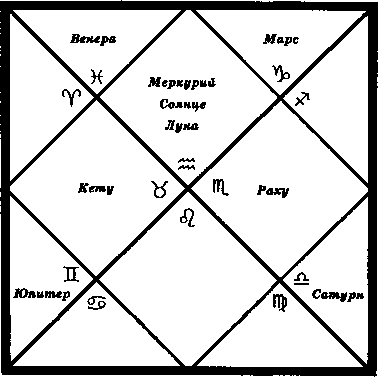 Навамша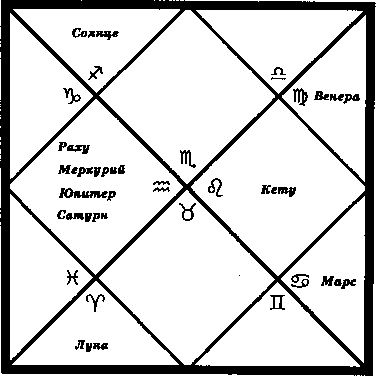 С 1856 по 1864 годы Шри Рамакришна следовал адвайта-садхане. В 1864 году он встретил Тотапури, адвайтического монаха, оказавшего значительное влияние на его взгляды. Это произошло в подпериод Юпитера в дашу Сатурна. Обратите внимание на расположение Юпитера и Сатурна, особенно на то обстоятельство, что Сатурн не поражен негативными соединениями или аспектами, а принимает влияние божественной планеты Юпитер. Сатурн, хотя классифицируется как пагубная планета, дает истинное знание, и он один приносит подлинное отречение.ЗамечанияЖизнь Рамакришны была соткана из духовности. Мистицизм и преданность Богу, необычные физические переживания, которые могут быть названы полным осознанием Бога в этой жизни, астрологически объясняются сосредоточением Солнца, Луны и Меркурия в восходящем Водолее, при том, что все соединение принимает аспект Юпитера. Рамакришне Божественная Мать Кали представлялась высшей и абсолютной Истиной. Он смотрел сквозь иллюзорную природу Вселенной с помощью светильника своей собственной проницательности под руководством просветленного Гуру и развил благодаря непрерывной отрешенности и медитации непоколебимую веру в свою сущностную тождественность с безличным Богом. В гороскопе Марс экзальтирован в 12-м доме, тогда как силы, исходящие из Юпитера (гьяна или знание), Меркурия (буддхи или интеллект), Солнца (атма или душа), Луны (манас или ум) все сосредоточены на Водолее — философском знаке. Жизнь Рамакришны была маяком, призванным осветить путь человеческой цивилизации ввысь и направить ее к великому всемирному духовному пробуждению.Шри Свами ВивеканандаРодился 12 января 1863 года, 18 часов 33 минут, 22 градуса 40 минут северной широты, 88 градусов 30 минут восточной долготы.Солнце — Козерог 0° 52'Луна — Дева 18° 54'Марс — Овен 7° 46'Меркурий — Козерог 13° 13'Юпитер — Весы 5° 28'Венера —Козерог 8° 32'Сатурн —Дева 15° 2'Раху —Скорпион 23° 41'Кету —Телец 23° 41'Лагна — Стрелец 27° 31'Айанамша — 20° 30'Баланс даши Луны при рождении: 3 года, 3 месяца, 27 дней. Характерные особенностиАсцендентом, или лагной является Стрелец, или Дханур, что указывает на деятельный и благородный характер, на стремление к Высшей цели и отстаивание религиозных идеалов. Асцендент находится в 28-м градусе, поэтому при анализе гороскопа будет уместно применять систему бхав, то есть, отсчитывать дома от градуса лагны. Хозяин лагны, Юпитер, находится в 10-м доме от градуса восхождения, хотя и в 11-м доме раши, аспектирован Марсом, хозяином 5-го дома и окружен Раху с одной стороны и Луной с Сатурном — с другой. Обратите внимание, что Солнце и лагна имеют варготтаму. Преобладание юпитерианских влияний и аспект Марса на хозяина лагны указывают на его атлетическое сложение, склонность к полноте и высокий рост и яркую индивидуальность. У Свами были очень красивые глаза: большие, черные, с тяжелыми веками и довольно выпуклые, вызывающие классическое сравнение с лепестками лотоса, что соответствует расположению Венеры в раши во 2-м доме и Солнца, одного из показателей глаз, — в лагне. Хотя он был саньяси, его бросающейся в глаза характеристикой была царственность, что столь хорошо показывает расположение Солнца в лагна-бхаве.Противоречивость судьбы и характера Вивекананды вытекают из двойственной природы джанма- и чандра-лагн. Каковы бы ни были мнения его биографов, сподвижников и последователей, сильные влияния Марса, Солнца, а также асцендент подчеркивают импульсивность и своеволие. Великолепное расположение Юпитера в сочетании со статичным влиянием последней трети Стрельца говорят о вдохновенном и интуитивном характере, способности к пророчеству и предвидению будущего. Он был прирожденным оратором, и его низкий, сильный и красивый голос выявляется расположением Юпитера во 2-м доме, доме речи, от чандра-лагны и Меркурием во 2-м доме раши. Сосредоточение влияний Солнца, Меркурия, Венеры, Марса и Юпитера в отношении лагны глубоко показательны и говорят о том, что его блестящий ум, способный искриться остроумием, иронией и добротой, мог легко погрузиться в религиозный экстаз. Хозяин 2-го дома, Сатурн, находится в 9-м доме, согласно бхавам, в соединении с Луной во враждебном знаке. Хотя Юпитер расположен во 2-м доме от чандра-лагны, он аспектирован Марсом, хозяином 3-го и 8-го домов от Луны и становится слабым, как хозяин двух кендр. 4-я бхава занята Марсом, хозяином 5-го дома, дома интеллекта, который аспектирован Юпитером, хозяином лагны. Эти сочетания показывают редкие потенциальные возможности, которыми был наделен Вивекананда. Если бы не лучи Юпитера в совокупности с агрессивными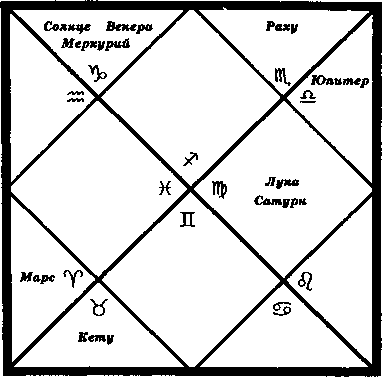 навамша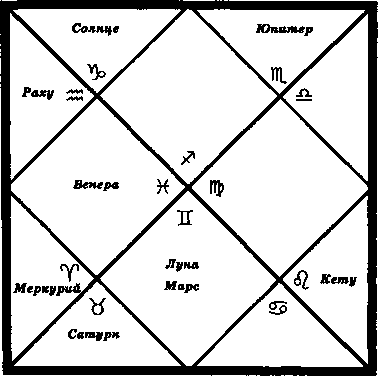 влияниями Марса в отношении 4-го и 5-го домов, его громадная энергия не направлялась бы в духовное русло и непременно использовалась бы неправильно.	6-й дом, представляющий долги, болезни и врагов, занят Кету, в то время как хозяин 6-го дома находится в лагне. Это говорит о большом противодействии: успех Вивекананды после его первой речи к Парламенту религий в Америке вызвал сильную неприязнь среди христианских миссионеров и зависть некоторых представителей индуизма. Расположение Сатурна в 6-м доме навамши и сильный хозяин 6-го дома (Венера экзальтирована в навамше) показательны: действительно, в жизни Свами был окружен недоброжелателями. Венера, хозяйка 6-го и 11-го домов, в соединении с Меркурием, хозяином двух кендр, в лагне сделала его неправильно понимаемым противниками, чья враждебность не останавливалась перед использованием самых нечестных средств. Соединение Луна — Сатурн в таком чувствительном знаке, как Дева, указывает на множество внутренних конфликтов. 7-й дом, управляемый чувственными страстями, свободен от поражения. В навамше Венера экзальтирована и безупречна, находится под влиянием Юпитера, а 7-й дом занимает Марс. Это прекрасное расположение действительно дает власть над своими чувствами, и Вивекананда был истинным брахмачари. Его смелые обвинения в адрес американских христианских миссионеров заключались в том, что они не были истинными христианами. Это заставило некоторых из них распостранять грязные клеветнические слухи о жизни Свами в Америке. Так как Венера действительно хорошо расположена, можно с уверенностью сказать, что Свами сублимировал свои чувственные желания, и ни при каких обстоятельствах не может быть истинным обвинение, выдвинутое американским священником, что Свами вступил в связь со служанкой, уволенной губернатором Мичигана. Мы вспоминаем этот небольшой, но тем не менее важный факт, для того, чтобы еще раз подчеркнуть, что расположение Венеры свидетельствует в пользу нравственного величия Вивекананды. Согласно Бхригу Муни (при описании положения Луны в 10-м доме), “сильный хозяин 10-го дома говорит о добродетельности обладателя гороскопа”. В данном случае мы можем видеть, что Меркурий, хозяин 10-го дома, очень силен, будучи вовлеченным в раджа-йогу.	8-й дом, аспектированный Марсом и хозяин лагны, формирующий папакартари-йогу, вместе с соединением Луны, хозяйки 8-го дома с аюш-каракой Сатурном, не дают большой продолжительности жизни.Важные событияС астрологической точки зрения, прежде всего, важным событием для Вивекананды была смерть отца в 1884 году. Это произошло в бхукти Кету, дашу Раху. Марс, чьи влияния как хозяина знака, проявляет Раху, находится в 8-й бхаве от 9-го (дома отца). В навамше Раху расположен в 7-м доме от 9-го, во 2-м от питри-караки (показателя отца — Солнца). Кету, хозяин подпериода, находится в 8-м доме от питри-караки и в 9-м от лагны навамши. Эти позиции планет в гороскопе указывают на смерть отца.Следующее событие, которое глубоко повлияло на Вивекананду — это уход его гуру Шри Рамакришны Парамахамсы в 1886 году в подпериод Венеры, дашу Раху. Можно видеть, что Венера, находящаяся в стеллиуме в 1-й бхаве и создающая сильную паривраджа-йогу, в огромной степени способствовала тому, что Вивекананда стал преемником духовного учения Рамакришны. Расположение Раху в мокша-стхане, 12-м доме, способно даровать духовное лидерство и глубокую внутреннюю тягу к подвижничеству.Конец даши Раху и начало даши Юпитера повергли его, с точки зрения окружающих, в безумие. Он был охвачен тайным, безудержным желанием странствовать. Как только начался подпериод Марса, он отправился в одиночку, без спутника, в путешествие по всей Индии. Марс и Раху находятся в шашташтаке (6-й и 8-й дома друг от друга). От чандра-лагны Марс расположен в 8-м, а Раху — в 3-м доме. Это — неблагоприятные позиции. Даже Юпитер расположен во враждебном доме от чандра-лагны. Неудивительно поэтому, что течение 2-х лет (конец даши Раху и первый год даши Юпитера) Вивекананда жил, как в кипящем котле: страдал от холода, голода и жажды, от безжалостной природы и оскорбительных действий других людей. Возможно, этот опыт был необходим, чтобы сделать его готовым к осуществлению своей высокой миссии. Конец даши Раху был периодом интенсивной подготовки к духовной реализации.В мае 1893 года, в самом конце подпериода Юпитера в даше Юпитера, Свами отправился из Индии в Америку, а в сентябре этого года, в бхукти Сатурна, он произнес речь на Парламенте религий в Чикаго. В гороскопе Вивекананды Сатурн, Раху и Юпитер выявляют основу его духовной жизни. Юпитер, управитель периода, принимает влияние Марса, хозяина 12-го дома, а Сатурн расположен в накшатре Хаста, которой владеет Луна. Сатурн, являясь хозяином 2-го дома, находится в 9-й бхаве (но в 10-м доме раши). Эти негативные влияния планет принесли тяжелый период для Вивекананды, его пытались оклеветать и унизить. Но так как Сатурн создает также паривраджа-йогу, у Свами было достаточно сил, чтобы выдержать испытания. В течение бхукти Меркурия, который находится в соединении с атма-каракой Солнцем в раши, Вивекананда встречался и общался с такими прославленными мыслителями и философами, как Максмюллер и Тесла.Бхукти Кету примечательно тем, что именно в течение этого подпериода Свами отправился в Амарнатх. Кету располагается в 9-м доме от чандра-лагны в раши и в 3-м доме в навамше. Его вторая поездка в Европу и Америку происходила между июнем 1899 и декабрем 1900 года, в бхукти Венеры. Венера находится в соединении с Солнцем в раши, что говорит о важности ее подпериода, а в навамше она принимает влияние Юпитера и размещается в 3-м доме от каракамши.Последним и наиболее трагическим событием была, конечно, его безвременная смерть в возрасте 39-ти лет 4-го июля 1902 года в подпериод Солнца в даше Юпитера. Юпитер становится маракой, так как владеет 7-м домом от чандра-лагны и занимает 2-й дом от Луны. В навамше он владеет 7-м домом от чандра- лагны и находится в 12-м от лагны. Солнце расположено во 2-м доме от лагны в раши в соединениии с хозяином 7-го дома Меркурием. И хотя, согласно врачебному заключению, смерть наступила вследствие сердечной недостаточности, уход Вивекананды был, несомненно, мирным, так как 8-й дом полностью свободен от поражения.ЗамечанияДля изучающих астрологию, гороскоп Шри Свами Вивекананды интересен примером партраджа-йоги, комбинации планет, указывающий на отречение и аскетизм. Восходящая последняя треть Стрельца, варготтама лагны в этом божественном знаке, Юпитер, занимающий кендра-бхаву (10-й дом от градуса асцендента), его расположение в мокша-стхане в навамше, а также позиция Раху в 12-м доме раши явно указывают на достижение конечного освобождения. Другой сильной планетной комбинацией духовного подвижничества является то, что Луна находится в соединении с Сатурном в 9-й бхаве. Так как Юпитер находится в карма-стхане, 10-м доме от градуса асцендента, Свами Вивекананда стал великим представителем адвайта-веданты, в соответствии с изречением “веданта джанинам ва ятивара мамавекша”, означающим, что такая позиция Юпитера сделает владельца гороскопа “выдающимся аскетом хорошо сведущим в философии Веданты”. Паривраджа-йога в гороскопе Вивекананды говорит о его высокой нравственности, мужественном идеализме и пламенной преданности возложенной на себя миссии.В гороскопе Рамакришны Парамахамсы паривраджа-йога относится к мистическому знаку Водолея, а в гороскопе Вивекананды — к огненному и воинственному знаку Стрельца. Это различие дает ключ к пониманию духовных устремлений обоих Учителей. Жизнь Рамакришны была соткана из духовности. Его любовь и преданность Богу, необычные мистические переживания могут считаться полным осознанием Абсолюта в этой жизни и объясняются, исходя из соединения Солнца, Луны и Меркурия в Водолее. В гороскопе Вивекананды варготтама Стрельца, соединение Луны и Сатурна, положение Меркурия и Венеры в лагне указывают на более интеллектуальный и рациональный подход к проблемам философии. Гармоничное расположение видъя-караки Меркурия и гьяна-караки Юпитера позволило ему согласовать метафизику Упанишад и глубокие идеи индуистских философов с концепциями западной метафизики и принципами, принимаемыми современной наукой. Соединение Луна — Сатурн указывает на периодические кризисы, переживаемые этим бурным гением, и внутренние муки, которым он был подвержен, что внешне необъяснимо, но в действительности логично и никогда не может быть понято обыкновенными людьми.Александр МакедонскийРодился 22 июля 356 года до н.э., между 10 и 12 ночи, 40 градусов 43 минуты с.ш., 22 градуса 35 минут в.д.Солнце — Лев 3° 35'Луна — Весы 28° 31'Марс — Близнецы 26° 18'Меркурий — Рак 15° 31'Юпитер — Весы 5° 54'Венера — Лев 6° 20'Сатурн — Телец 29° 54'Раху — Водолей 14° 2'Кету — Лев 14° 2'Лагна — Овен 19° 31'Айанамша +10° 32'Баланс даши Юпитера при рождении: 5 лет, 9 месяцев, 11 дней.Характерные особенностиЛагна — Овен, подвижный и мужской знак, который очень силен благодаря аспекту Юпитера и Луны, хозяев 9-го и 4-го домов соответственно. Хозяин лагны, Марс, усилен своим расположением в 3-м доме, чьим сигнификатором он является, и аспектом Юпитера. И в навамше хозяин лагны хорошо расположен, что придает гороскопу силу.Анализируя гороскоп, важно научиться видеть различные йоги. Наиболее показательные в гороскопе Александра: амала-, парвата-, васуматхи-, гаджакешари-, махабхагья- и париджа- та-йоги. Можно заметить, что три благоприятные планеты занимают кендры, а 6-й и 8-й дома не заняты планетами, что образует весьма сильную парвата-йогу. Большая смелость Александра, его импульсивная энергия и пылкое воображение объясняются влиянием Юпитера на восходящий знак Овна и хозяина лагны Марса. Обратите внимание на амала-йогу, возникающую в 10-м доме от чандра-лагны и на позицию гаджакешари в 7-м доме (влияние в зарубежных государствах): “огромная слава даже долгое время после смерти”.Хозяйка 4-го дома, Луна, находится в соединении с гьяна- каракой Юпитером и располагается в квадранте от лагны, что говорит о больших природных дарованиях Александра и о том, что он имел не только книжное образование, но и был широко осведомлен о существующем положении в мире благодаря общению с посланцами из многих государств (соединение Луны и Юпитера в 7-м доме — доме зарубежных связей). 4-й дом, дом образования, занят видья-каракой Меркурием, а 4-й дом от Луны, от чандра-лагны, аспектирован и Меркурием и Марсом. Александр получил образование у столь значительной личности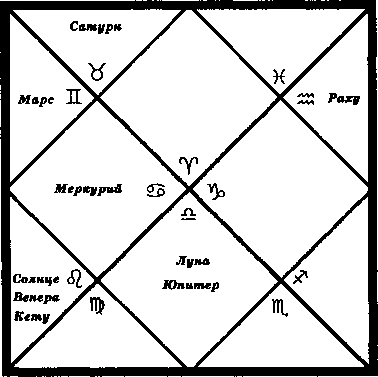 навамша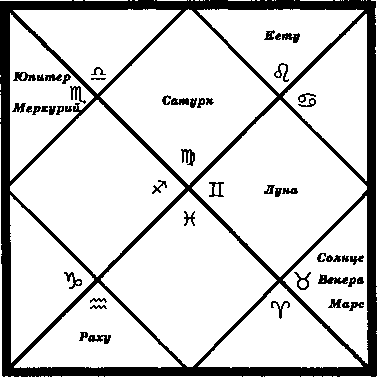 как Аристотель, через всю жизнь пронес страстное увлечение Гомером и рано был обучен военному делу, что согласуется с влиянием Марса на 4-й дом от чандра-лагны.Отсутствие детей объясняется сильным поражением 5-го дома и его хозяина констелляцией Кету.Важные событияАлександр унаследовал трон от своего отца Филлиппа Второго в дашу Сатурна, бхукти Раху. Обратите внимание, что Сатурн является хозяином 10-го дома от лагны и йога-каракой от чандра-лагны и занимает накшатру Марса, хозяина лагны. Эти же факторы говорят и о предательском убийстве отца Александра. В гороскопе на отца указывают 9-й и 10-й дома, а на смерть отца — 4-й и 5-й дома соответственно, как восьмые по счету, согласно теории “Бхават-бхавам”. Положение управителя даши, Сатурна, хозяина 10-го дома в марака-стхане, доме смерти, косвенно говорит об этом событии, а уточняет дату смерти бхукти, подпериод Раху. Раху находится в Водолее, под управлением Сатурна и, следовательно, проявляет его качества. К тому же, Раху занимает 5-й дом от чандра-лагны. О насильственной смерти отца говорит тот факт, что Сатурн, управитель 10-го дома, находится в марака-стхане в накшатре, управляемой Марсом. В дашу Сатурна, бхукти Раху новорожденный сын его отца от Клеопатры и другой кузен, Август, были преданы смерти Александром.Обратите внимание на позицию Юпитера в 7-м доме (влияние в зарубежных государствах). Юпитер является хозяином 8-го дома, дома удачи. В бхукти Юпитера дашу Сатурна Александр выступил против армии Дария и полностью разгромил ее. Огромные богатства попали в его руки, но Дарий спасся бегством. Даша Меркурия началась в 331 г. до н.э. Позиция Меркурия, как хозяина 9-го дома от чандра-лагны в 10-м доме, подарила возможность Александру разбить наголову Дария и взять персидскую столицу. Меркурий является планетой торговли и коммерции. Как только началась даша Меркурия, был основан город Александрия в северной части Нила, который стал крупным торговым центром. Бхукти Венеры в дашу Юпитера имела чрезвычайное значение. Венера является хозяйкой 2-го и 7-го домов и занимает 5-й дом с имперской планетой Солнцем в констелляции Кету. В течение бхукти Венеры он повел свою армию в Индию. После завоевания Пенджаба Александру пришлось возвратиться в Персию, так как его войска отказались идти дальше.В бхукти Солнца, которое находится в констелляции Кету, он запланировал объехать свои азиатские владения, но в Вавилоне был сражен лихорадкой и умер в возрасте 32-х лет. Таким образом, его смерть произошла в дашу Меркурия, бхукти Луны. Можно видеть, что Меркурий является хозяином 3-го дома, в котором расположен Марс, и 6-го дома, а в навамше находится в доме Марса. Констелляция Марса и Меркурия, хозяина дома болезней, говорит о склонности к воспалительным процессам и лихорадочным состояниям организма. В навамше Меркурий соединен с маракой Юпитером, хозяином 7-го дома от лагны навамши и 7-го дома от чандра-лагны. Хозяин подпериода, Луна, не только находится в соединении с маракой Юпитером, но и занимает вместе с ним марака-стхану, что и приносит смерть в ее бхукти.ЗамечанияЭтот гороскоп показателен для изучающих астрологию как пример алпаю, короткой жизни, и иллюстрацией сильных раджа-йог. На основе “Джаймини” (метод астрологии), три группы факторов, связанных с продолжительностью жизни, показывают три различных типа и срок смерти, который определяется по расположению знаков лагны и хора-лагны. В этом гороскопе лагна раши занимает 8-й дом навамши, а Марс, хозяин этих домов, соединен с атма-каракой Солнцем в навамше, тогда как в раши Солнце, показатель жизненной силы, соединен с Кету, который также имеет характер Марса.Соединение Луны и Юпитера в 7-м доме, как хозяев кендры и триконы, формирует мощную раджа-йогу для 7-го и 1-го домов, что в совокупности с позицией Марса в упачае говорит о необыкновенной силе личности, царском рождении, полководческом таланте, огромных завоеваниях, доблести и мужественности. Традиционная точка зрения на эту величайшую личность заключается в том, что Александр преследовал цель завоевать весь мир и требовал, чтобы ему поклонялись как Богу. Но положение Юпитера в 7-м доме от лагны и его влияние на хозяина лагны в гороскопе Александра Македонского, дают основания полагать, что он не был охвачен безумными амбициями и стремлением к суетной славе.Адольф ГитлерРодился 20-го апреля 1889 г., 18 часов 30 минут, 48 градусов с.ш., 13 град в.д.Солнце — Овен 9° 56'Луна — Стрелец 15° 46'Марс — Овен 25° 31'Меркурий — Овен 4° 48'Юпитер — Стрелец 17° 23'Венера — Овен 25° 50'Сатурн — Рак 22е 35'Раху — Близнецы 25° 6'Кету — Стрелец 25° 6'Лагна — Весы 0° 54'Айанамша — 20° 52'Баланс даши Венеры при рождении: 16 лет, 4 месяца, 6 дней.Характерные особенностиПеред нами гороскоп еще одного завоевателя — Адольфа Гитлера, где мы также видим выраженность воинственного знака Овна, но уже не как восходящего знака, а как каракамши - знака, где находится Солнце, вовлеченное в могущественный стеллиум планет. Гороскоп Адольфа Гитлера, выполненный в системе неподвижного зодиака максимально раскрывает характер этой личности, дает ключ к пониманию его поведения, а также демонстрирует преимущества и точность предсказаний звездной астрологии.Четыре главные планеты гороскопа: Солнце, Марс, Венера и Меркурий располагаются в агрессивном, воинственном знаке Овна и влияют на лагну. Хозяйка восходящего знака, Венера, находящаяся в квадранте, получает нича-бхангу и усиливается благодаря влиянию Юпитера. Положение хозяина 1-го дома, а также варготтама лагны, говорят о большой силе личности, умении влиять на других и лидерских качествах. Сатурн в 10-м доме и Марс, аспектирующий 10-й дом, указывают на сильную жажду власти. Констелляция Сатурна и Марса в 10-м доме наделила Гитлера способностью распознавать слабые места других людей. Экзальтация Солнца в 7-м доме говорит о большой решительности. Соединение Луны и Кету, а также гуру-чан-дала-йога (соединение Юпитера и Кету) в Стрельце дает ключ к пониманию склада ума Гитлера. Негативные влияния на 7-й дом внесли много проблем в его личную жизнь, а соединение Марса с Венерой в 7-м доме и их положение в Скорпионе в навамше может указывать на половые извращения. Значительное поражение 7-го дома и от лагны и от чандра-лагны говорит об аргессивности и бесчисленных врагах. Любой новичок в астрологии может увидеть в гороскопе Гитлера наличие диктаторских тенденций.В гороскопе присутствуют следующие йоги: ручака, махабхагья, кешари, лакшми, шрикантха, раджа и другие. Ручака образуется Марсом, занимающим свой собственный знак в доме квадранта. “Пхаладипика”, древнейший трактат по джйотише, описывает эту йогу, как дающую смелость, могущество и надменность.Махабхагья-йога (йога великой удачи) возникает в случае дневного рождения, когда Солнце, Луна и лагна занимают нечетные, мужские знаки. Эта комбинация планет дарует долгую жизнь, славу и власть, но если Солнце и Луна испытывают негативные влияния, владелец гороскопа может стать причиной огромного несчастья. У того, кто имеет чистую махабхагью-йогу, будет безупречный характер, но в данном гороскопе эта йога поражена.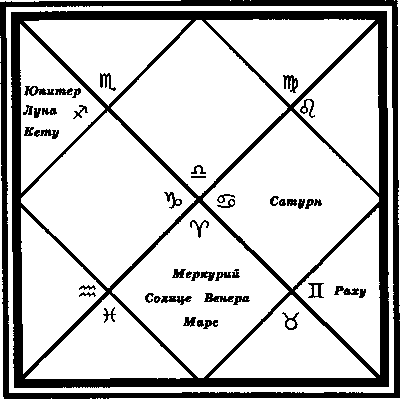 навамша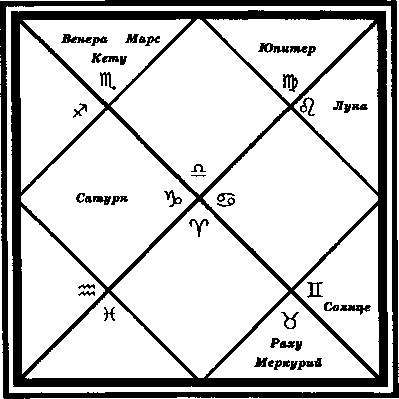 Кешари создается соединением Луны и Юпитера в 3-м доме, но вследствие соединения с Кету, кешари-йога проявляется в своем низшем аспекте. Это сделало Гитлера диктатором и объектом ненависти для целого мира.Хозяева лагны и 9-го дома, Венера и Меркурий, объединенные в 7-м доме, формируют лакшми-йогу, которая аспектирована Сатурном. Сатурн является йога-каракой, планетой силы для Весов, и его аспект на лакшми-йогу, несомненно, принес Гитлеру несметные богатства. Злая сторона Сатурна выразилась в финальном крахе фюрера, особенно потому, что Сатурн находится в 10-м доме и аспектирован Марсом.Если хозяин лагны, Солнце и Луна находятся в кендре или триконе в экзальтирующем, собственном или дружественном знаке, создается шрикантха-йога. В рассматриваемом гороскопе Венера, хозяйка лагны и Солнце располагаются в кендрах, но обе планеты, будучи врагами, вынуждены проявлять негативные результаты. Единственное следствие этой планетной комбинации выражается в том, что Гитлер считал себя посланцем Провидения для осуществления особой миссии.Соединение хозяина лагны и Меркурия, хозяина 9-го дома, создает раджа-йогу для 7-го и 1-го домов.Важные событияГитлер потерял своего отца в возрасте 13-ти лет, а двумя годами позже умерла его мать. Оба события произошли в дашу Венеры. Венера расположена в соединении с хозяином 9-го дома и аспектирована Сатурном, хозяином 4-го. Его горе и одиночество, зависимость от родственников повлияли на формирование характера будущего фюрера. В следующие 8 лет, последнюю часть даши Венеры и первую часть даши Солнца, он зарабатывал себе на жизнь строительным ремеслом, учась на архитектурного чертежника. В 1914 году, в бхукти Раху, дашу Луны, Гитлер поступил на службу в баварскую армию. Луна находится в Стрельце, воинственном знаке, в 3-м доме, доме мужества. В начале даши Марса он присоединился к Прогрессивной партии, которая поменяла свое название на Национал-социалистическую. Затем, в дашу Марса Гитлер организовал неудачную попытку свержения правительства и был заключен в тюрьму за государственную измену. В его гороскопе Марс находится в соединении с Венерой, хозяйкой лагны и 8-го дома и аспектирован Юпитером, хозяином 6-го дома. То, что констелляция хозяев 1-го и 6-го домов, или 1-го и 8-го, приводит обладателя гороскопа в тюрьму, есть астрологическое правило, подтверждающееся во многих случаях.В 1933 году, дашу Раху, бхукти Юпитера, Гитлер стал канцлером Германии. Хозяин периода Раху находится в 9-м доме, а Меркурий, испытывающий влияние Раху, располагается в 7-м доме в соединениии с Марсом, владельцем 7-го дома; Венерой, хозяйкой лагны и Солнцем, хозяином 11-го дома. Этот стеллиум важнейших планет гороскопа аспектирован хозяином подпериода Юпитером, создающим гаджакешари-йогу в воинственном знаке Стрельца. Раху экзальтирован в навамше. Под влиянием подпериода Меркурия в даше Раху, вследствие соединения Меркурия с Марсом, Гитлер ввел германские ударные части в рейнскую область и начал военные действия, или, словами его биографа Конрада Хейдена “эпоху безответственности”, нашедшую кульминацию в развязывании Второй мировой войны в бхукти Кету в даше Раху. Смерть диктатора наступила в самом конце бхукти Луны в дашу Раху во время штурма Берлина. Хозяин периода Раху является маракой, так как занимает 7-й дом от чандра-лагны, а Луна становится маракой, занимая 3-й дом от лагны и 7-й от хозяина периода.ЗамечаниеНаиболее показательным и примечательным с астрологической точки зрения фактором в гороскопе Гитлера является отсутствие позиций двирдвадаша (планеты во втором и двенадцатом домах друг от друга). Сильные пагубные планеты — Солнце, Сатурн и Марс — сосредоточили свои злые влияния на 6-доме или доме войны. Экзальтированное Солнце и Марс, находящийся в своем собственном доме, принимают аспект Сатурна, что делает владельца гороскопа чрезвычайно агрессивным и получающим удовольствие от человеческих страданий и смертей. С древних времен не было завоевателя, который посмел бы систематически покорять целые нации и истреблять их в случае сопротивления. Взаимный аспект Марса и Сатурна дал Гитлеру огромную жажду власти.Поражение 7-го дома в гороскопе фюрера не спасает и аспект Юпитера, который вследствие соединения с Кету, становится чандала-гуру и сеет вражду вокруг себя. Далее, на каракамшу, знак в котором находится Солнце, оказывают объединенное влияние Марс, Кету и Венера. Таким образом, эти разрушительные воздействия сделали Гитлера человеком специфических психологических комплексов. Он возродил архаические идеи и взгляды, усиливающие новую разновидность шовинизма, которые сделали его последователей восприимчивыми к нацистской пропаганде и подрывали их критическое восприятие.Сатурн в 10-м доме, доме власти, и Марс в 7-м доме, доме войны, во взаимном аспекте и без смягчающих влияний принесли крах диктатору. Гороскоп Гитлера является полной иллюстрацией того, что финальное падение неизбежно, когда Сатурн, пораженный Марсом или Раху, занимает 10-й дом.В редакционной статье в сентябрьском выпуске “Астрологического журнала” за 1944 год доктор Б.В.Раман писал, анализируя гороскоп Адольфа Гитлера:“В настоящее время у Гитлера проходит подпериод Луны в главный период Раху, который продлится примерно до 18 июля 1945 года. Влияние хозяина периода на звезду рождения (накшатру Луны) называется пратьяк, или препятствие. Раху, хозяин периода, находится в 9-м доме от лагны и в 7-м доме от Луны. Раху занимает знак Близнецов и, как призрачная планета, дает результаты Меркурия и, во вторичной степени, результаты Сатурна. В навамше Раху снова находится в доме смерти от лагны и каракамши. Таким образом, Раху, бесспорно, является могущественным и злым, а также полностью наделенным силой мараки (планеты смерти). Подпериод Луны продолжится примерно до 18-го июля 1945 года. Луна, как можно видеть, господствует над випат-тарой, или констелляцией, указывающей на опасность. Она располагается в 3-м доме от лагны, но, тем не менее, сильна в навамше, так что гибельные влияния в ее подпериод могут быть ускорены только гочарой — транзитом. Луна находится во второй хоре Стрельца. Следовательно, только вторая часть ее бхукти может принести смерть. Вторая часть подпериода Луны начинается примерно с 18-го октября 1944 года и продолжается девять месяцев. Только в течение этого периода карьера Гитлера может прийти к концу. Что касается результатов гочара (транзитов планет), то Сатурн находится в 8-м доме от радикальной Луны Гитлера (отсчитывая дома от градуса, в котором располагается Луна в гороскопе рождения), в то время как Раху до конца 1944 года войдет в Близнецы, в 6-й дом, и расстояние между Раху и Сатурном будет около 10-ти градусов, что означает все практические результаты соединения, согласно индийской астрологии. Точное соединение произойдет на второй неделе мая 1945 года. Помните, что это соединение находится в 8-м доме от джанма-раши Гитлера. Добавьте к этому влияние недавнего солнечного затмения и факт, что даша и направленные влияния крайне неблагоприятны. Вы можете сами тогда прийти к точному заключению на основе астрологических данных, приведенных выше. Сочетания планет в гороскопе Гитлера вынуждают нас еще раз подчеркнуть предсказание, которое мы уже сделали, что события в Германии в ближайшем будущем будут стремительны, неожиданны и драматичны, и что у Гитлера будет насильственная смерть, главным образом, из-за сильного расположения Марса”.Омар Хайям950-летию посвящаетсяРодился 18-го мая 1048 г.н.э. в 4 часа 48 минут, 36 градусов 13 минут с.ш., 58 градусов 45 минут в.д.Солнце — Телец 23° 12'Луна — Близнецы 19° 54'Марс — Овен 28° 36'Меркурий — Телец 27° 36'Юпитер — Козерог 27°Венера — Близнецы 7°Сатурн — Козерог 8° 48'Раху — Дева 11° 6'Кету — Рыбы 11° 6'Лагна — Телец 19° 1'Айанамша — 9° б'Баланс даши Раху при рождении: 1 месяц 18 дней.Характерные особенностиГороскоп великого гуманиста Омара Хайяма несомненно примечателен. Лагна занята Солнцем, показателем жизненной силы, Меркурием, планетой умственных способностей и аспектирована Юпитером. Это наделило Хайяма здоровьем, хорошей памятью и необыкновенно развитым интеллектом. Обратите внимание на взаимный обмен, или паривартхану, между хозяевами лагны и 2-го дома, Венерой и Меркурием, указывающий на искусность в различных отраслях знания. Соединение Венеры с Луной в раши и с Марсом в навамше в двойственных знаках сделали его человеком разносторонних интересов и гедонистом. Лагна, Солнце и Меркурий аспектированы гьяна-каракой Юпитером из 9-го дома, что принесло большие познания в философии, хорошую наблюдательность и необычайную ученость. Дом образования силен, так как хозяин 4-го дома, Солнце, располагается в лагне в соединении с Меркурием, хозяином дома интеллекта. Омар учился в нишапурском медресе для государственных чиновников, затем в Балхе и в городе наук — Самарканде. Хайям получил глубокие знания по алгебре, геометрии, физике и астрономии; серьезно занимался философией, кора- новедением, историей и правоведением; освоил филологические дисциплины: родную поэзию, арабский язык и литературу, основы стихосложения. Кроме этого он изучил искусство врачевания и профессионально занимался теорией музыки. Неудивительно, что Хайям отдал предпочтение математике, так как Меркурий, планета математики, очень силен в его гороскопе. Труд по алгебре, написанный им на арабском языке, и другие научные работы подобного характера, принесли ему славу величайшего математика того времени.Ослабленный Юпитер в Козероге, в 9-м доме, говорит о ранней смерти отца. Матри-карака и 4-й дом хорошо расположены, обеспечивая долгую жизнь матери. По свидетельству средневековых биографов, Омар Хайям не имел детей и не был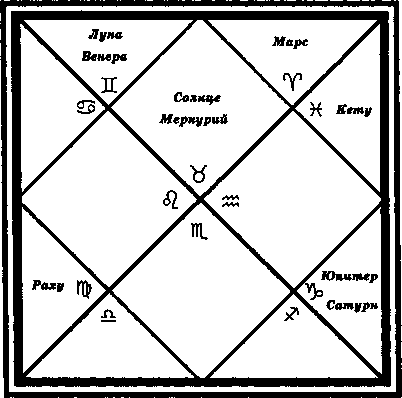 навамша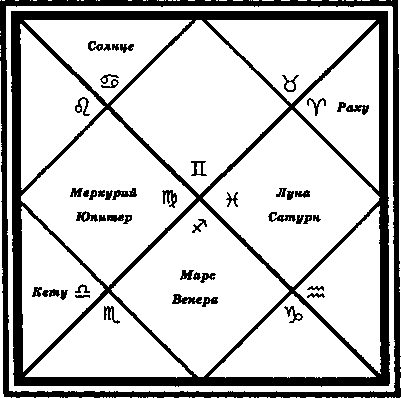 женат. В раши и в навамше 5-й дом поражен лунными узлами. 7-й дом, дом брака, плохо расположен, так как хозяин дома, Марс находится в 12-м доме, а калатра-карака Венера занимает 6-й дом и испытывает негативные влияния Марса и Сатурна в навамше. Все это является показателем чувственности и склонного к поиску наслаждений характера.Важные событияВ начале даши Сатурна Хайям пережил смерть отца. Заметьте, что Сатурн находится в 9-м доме, питри-стхане или доме отца. К концу даши Юпитера, к 16-ти годам, он уже был многосторонне образован. Юпитер аспектирует хозяина 4-го дома в лагне и приносит компетентность в различных отраслях знания. В бхукти Венеры в дашу Сатурна, когда ему было двадцать пять лет, Омар Хайям сделал свои первые научные открытия. Трактаты, созданные в Самарканде, принесли ему славу крупного ученого. В 1074 году, в дашу Сатурна и бхукти Солнца, в возрасте 26-ти лет, Хайяма приглашают на службу к могущественному султану Малик-шаху в Исфахан, столицу империи великих сельджуков по настоянию везира Низам ал-Мулка, образованнейшего человека и выдающегося политического деятеля того времени. Заметьте, что Сатурн является йога- каракой и занимает 9-й дом, в то время как Солнце создает раджа-йогу хозяев 4-го и 5-го домов и находится в лагне. В это время Омар Хайям был назначен главой дворцовой обсерватории. Султан поручает ему разработку нового, более точного календаря. В помощь Хайяму султан пригласил “лучших астрономов века” и обеспечил их новейшим оборудованием для исследований. В течение пяти лет, до конца подпериода Раху, Омар Хайям ведет научные наблюдения за небом и разрабатывает высокоточный календарь, названный по имени султана — “Маликшахово летоисчисление”. Известно, что календарь на семь секунд точнее ныне действующего григорианского, разработанного в 16-м веке. Календарная реформа Хайяма оценивается современными учеными как замечательное открытие. Раху, как хозяин подпериода, дал все эти результаты благодаря Меркурию, чей дом он занимает. В те же годы Хайям приобретает известность как придворный астролог-прорицатель, наделенный исключительным даром предвидения. Что касается математических открытий Омара Хайяма, то нельзя не сказать о раннем алгебраическом трактате ученого на тему извлечения корней любой степени из целых чисел. Кажется поразительным, но в основе метода, которым пользовался Хайям, действительно лежала формула, известная теперь, как бином Ньютона! Современные исследователи научного наследия Омара Хайяма утверждают, что своими трудами он подготовил такие события “первостепенной математической и философской важности, как открытие переменных величин и неевклидовой геометрии”. Документальные источники, дошедшие до нашего времени, указывают и на то, что Хайям являлся автором оригинального трактата по математической теории музыки, содержание которого неизвестно.В конце 1092 года, бхукти Марса в дашу Меркурия, завершился относительно спокойный этап жизни Омара Хайяма. Обратите внимание, что Марс очень силен и находится в 12-м доме раши, а в навамше располагается в 7-м доме в соединении с хозяйкой лагны Венерой. Это время отмечено загадочной смертью Малик-шаха. Скорее всего, он был отравлен. Немногим ранее произошло убийство везира Низам ал-Мулка. Смерть покровителей Хайяма древние историки приписывают исмаи- литам. Именно Исфахан к тому времени стал одним из главных центров исмаилизма. Положение Хайяма при дворе пошатнулось. Какое-то время он еще работал в обсерватории, но уже без содержания, исполнял обязанности врача и астронома, пока окончательно не впал в немилость, оставил двор и вернулся в родной Нишапур, где преподавал в медресе. Поздний период жизни Хайяма, бхукти Раху, Юпитера и Сатурна, которые имеют поражения в гороскопе, был очень труден, связан с тяготами, лишениями, духовным одиночеством. К имени выдающегося математика и астронома окончательно добавилась слава вероотступника и вольнодумца. Философские взгляды Хайяма, его резкие и меткие высказывания не были тайной для ревнителей ислама и вызывали особое раздражение мусульманского духовенства. И тогда, чтобы оградить себя от обвинений и не дать повода врагам для расправы, в самом конце даши Меркурия в бхукти Сатурна, Хайям совершил паломничество в Мекку. Обратите внимание, что Сатурн находится в 9-м доме раши в соединении с Юпитером, а в навамше принимает влияние Юпитера в 10-м доме, доме паломничества по святым местам.В 1103 году, в дашу Кету, Омар Хайям полностью отошел от общественной жизни и поселился в окрестностях Нишапура. Он вел замкнутый образ жизни, опасаясь преследований со стороны исламских фанатиков. Заметьте, что Кету поражает 8-й дом, дом социального статуса, от чандра-лагны и проявляет результаты ослабленного Юпитера, находясь в Рыбах.Омар Хайям умер в 1123 году, во время даши Венеры и бхукти Сатурна. Хозяин периода, Венера занимает марака-стханы и в раши и в навамше. Хозяин подпериода Сатурн расположен в соединении с Юпитером, маракой от чандра-лагны. В навамше он также аспектирован и Юпитером и Меркурием, мараками от лагны и чандра-лагны соответственно.ЗамечаниеЧтобы человек мог достичь совершенства во множестве научных дисциплин, таких как метафизика, медицина, астрология, философия, математика, расположение планет должно быть особенным. Планета интеллекта, Меркурий, и планета интуиции, Юпитер, находятся во взаимных кендрах (образуют точный тригон, согласно западной астрологии). Меркурий управляет пурва-пунья-стханой (дом благочестивых деяний), 5-м домом, что указывает на великую преданность Богу и способность интеллектуально воспринять реальность Абсолюта. Кроме того, Меркурий — хозяин 2-го дома, и его положение в лагне, а также паривартхана между хозяевами 1-го и 2-го домов и две благоприятные планеты во 2-м доме, все эти факторы говорят о “знании шастр”, согласно “Бхригу-сутре”. Вспомним, что шастры — это не только священные писания, но и различные научные дисциплины. Исключительное положение 2-го дома и его хозяина наградили Хайяма разносторонним гением. Пари-вартхана между поэтической Венерой и интеллектуальным Меркурием принесла славу рубаям или четверостишиям Хайяма. И, наконец, расположение атма-караки Солнца в лагне в соединении с Меркурием, аспектированное Юпитером, показывает, что хотя некоторые из его четверостиший чисто мистические, большинство из них — это “высказывания мыслителя, который протестует против узости, фанатизма, бескомпромиссности ортодоксальных мусульман и против эксцентричности и неистовства экстремистски настроенных суфиев”.Интересно отметить, что всемирное признание Омара Хайяма как поэта, пришло лишь в 19-м веке. В 1851 году в Париже был опубликован один из алгебраических трудов Хайяма, оставшийся практически незамеченым. В 1859 году в Англии была издана книга стихов “Рубайят Омара Хайяма” в переводе малоизвестного литератора Эдварда Фицджеральда. Книга включала 101 четверостишие на двадцати четырех страницах, имела небольшой тираж, так как печаталась на средства переводчика. В течение двух лет эта книга безнадежно пылилась на полках магазинов, и вдруг весь тираж мгновенно разошелся, а интерес к стихам Омара Хайяма стал расти, подобно лесному пожару, захватывая страны Европы и Америки.Слава, вернувшаяся после многих веков жизни Омара Хайяма, отражается в его гороскопе удивительным сочетанием двух амала-йог и адхи-йоги, планетных комбинаций, указывающих на “известность долгое время после смерти”. Венера, хозяйка лагны, находится в 10-м доме от Луны в навамше. Сама Луна располагается в 10-м доме от лагны навамши. В раши мы наблюдаем соединение Луны и Венеры, двух планет, формирующих амала-йоги в навамше. Так как в соединение вовлечена поэтическая Венера, занимающая дом литературного творчества, то и Омар Хайям известен миру больше как поэт, чем ученый. Положение Луны и Венеры в двойственных знаках долгое время разделяло для наших современников Хайяма- поэта и Хайяма-ученого как двух разных людей. Научные труды по математике и астрономии написаны на арабском языке, языке ученых, а рубаи — на персидском, родном языке Хайяма, что не позволяло догадаться о том, что этот человек был един в двух лицах.В настоящее время “Рубайят Омара Хайяма” принадлежит к уникальным произведениям мировой литературы. По количеству переизданий поэма является самым популярным из всех стихотворных сочинений, когда либо опубликованных на английском языке.Иоганн Вольфганг фон ГетеРодился 29 aeiycra 1749 года в 12 часов 17 минут, 8 градусов 41 минута в.д., 50 градусов 7 минут с.ш.Солнце — Лев 16°Луна — Водолей 23°Марс — Стрелец 14° 30'Меркурий — Лев 10°Юпитер — Рыбы 7°Венера — Дева 7° 30'Сатурн — Весы 26°Раху — Стрелец 27°Кету — Близнецы 27°Лагна — Весы 28°Айанамша — 18° 54'Баланс даши Юпитера при рождении: 12 лет, 4 месяца, 24 дня.Характерные особенностиПеред нами гороскоп выдающейся личности, и об этом можно судить по экзальтации Сатурна, йога-караки для восходящего знака Весов, в лагне. Управитель лагны, Венера, аспектирована Юпитером, хозяином 2-го и 5-го домов, согласно рассмотрению бхав. Этот аспект говорит о благородстве характера Гете. Смешение юпитерианских, сатурнианских и венери- анских качеств наделило его необычной и запоминающейся внешностью.Гете писал, что когда он родился, то “оставался мертвым в течение некоторого времени и был возвращен к жизни только усилиями акушеров”. Будучи сам астрологом, он приписывал это противостоянию Солнца и Луны, основываясь на собственной “Теории светил”, согласно которой, оппозиция Солнца и Луны является благоприятным аспектом. Присутствие Сатурна, хозяина 4-го дома в лагне и положение матри-караки Луны в знаке Сатурна, говорит о трудных родах его матери, но атма-карака Солнце, показатель жизненных сил, прекрасно расположено и имеет варготтаму в своем знаке Льва.От чандра-лагны гороскоп очень силен: Юпитер находится в дхана-бхаве, доме богатства, в своем знаке; в 7-м доме формируется раджа-йога соединением Меркурия и Солнца, хозяев 5-го и 7-го домов; управитель чандра-лагны, Сатурн, экзальтирован в 9-м доме, а Марс и Раху расположены в упачае, в 11-м доме. Величие таланта Гете, его яркая индивидуальность раскрываются в гороскопе варготтамой Солнца, расположением Юпитера в свакшетре, нича-бхангой Венеры и их взаимным аспектом и в раши и в навамше. 7-й дом и его хозяин ослаблены негативными аспектами Сатурна и Раху, и в навамше 7-й дом значительно поражен, но его позиции укрепляются, если считать от чандра-лагны. Эти позиции планет указывают не только на разочарования в любви, но и на его поздний и особенный брак. Официально Гете женился только в 1806 году, когда ему было 57 лет, а 18 лет до этого он жил со своей женой в гражданском браке.В гороскопе Гете можно обнаружить присутствие очень интересных планетных сочетаний. Во-первых, это шаши-йога,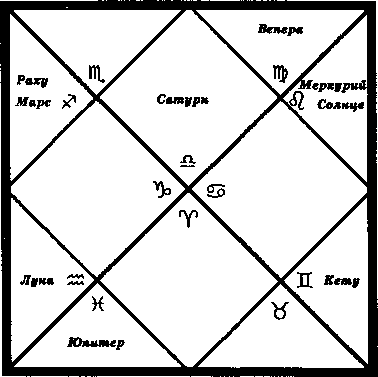 навамша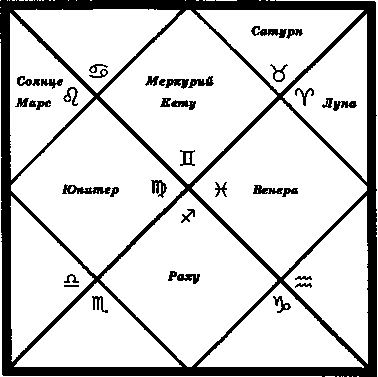 сформированная экзальтированным Сатурном в лагне. Васуматхи-йога образуется благодаря расположению Юпитера и Венеры в 6-й и 11-й бхавах, домах, отсчитываемых от градуса асцендента. Юпитер во 2-м доме от Луны формирует сунапха-йогу, которая сильна из-за положения Юпитера в своем знаке. Хозяева 5-го и 6-го домов, согласно расчету бхав, Юпитер и Марс, находятся во взаимных кендрах друг от друга, создавая шанкха-йогу. Хозяйкой 9-го дома, согласно бхаве, является Луна. Она находится в Овне в навамше, хозяин которой, Марс, граничит со 2-м домом и, следовательно, образует самраджья-йогу, которая делает владельца гороскопа подобным царю. Не приходится удивляться тому, что Наполеон и Гете считаются двумя величайшими людьми в Европе того времени. 5-й дом от чандра-лагны поражен влияниями Марса, Раху и Кету. У Гете был только один сын, гибель которого произошла всего за несколько лет до его собственной смерти и была тяжелым ударом для Гете.Иоганн Вольфганг фон Гете был не только величайшим поэтом Германии. Он интересовался физиогномикой, философией, алхимией, филологией, астрологией, искусством и мистикой. Другими словами, он был разносторонним гением. Солнце, Луна, Юпитер, Меркурий и Венера — это планеты, которые одарили его различными талантами. Обратите внимание, что в навамше все кендры заняты — ситуация, встречающаяся только в гороскопах выдающихся людей.Важные события	1-й дом в гороскопе говорит о здоровье человека и событиях в юности. Можно видеть, что в раши в лагне находится Сатурн, а в навамше — соединение Кету и Меркурия. И именно в бхукти Кету в дашу Сатурна, в августе 1768 года, Гете поразила серьезная болезнь легких и органов пищеварения. К тому же, в раши Кету аспектирован Марсом, хозяином 6-го дома, согласно рассмотрению бхав. В бхукти Венеры Гете стал доктором права. Венера находится в упачае, в 11-м доме и от лагны и от хозяина периода Сатурна. Подпериод Венеры знаменателен тем, что в этот период закладывался фундамент его последующего творчества. В подпериод Луны дашу Сатурна он работал как адвокат. Обратите внимание, что Луна расположена в 5-м доме, доме творчества, в знаке Сатурна. Это был период, когда его литературная деятельность стала наиболее плодотворна, а он — полностью охвачен литературными исследованиями человеческой природы. Наиболее важной эпохой в развитии интеллектуальной жизни стал подпериод Венеры в даше Меркурия. Венера располагается в 11-й бхаве, а Меркурий — в 10-й. Талант Гете проявился в полной мере в подпериод Венеры, дашу Венеры, которая как хозяйка лагны, находится в прекрасной позиции, особенно потому, что она расположена в 11-м доме, получая нича-бхангу. Именно в подпериод Венеры Гете встретил Шиллера, дружба с которым по своей близости и глубокому влиянию на характер и творчество обоих друзей едва ли имеет параллель в истории литературы. В 1806 году, в течение подпериода Венеры, калатра-караки в ее собственной даше Гете женился. Подпериод Солнца был памятен встречей и беседой с императором Наполеоном. Солнце является планетой политики и занимает 10-й дом. В этот подпериод произошло еще одно знаменательное событие — начало знаменитого “Фауста’’ было опубликовано в законченном виде. Жена Гете умерла в подпериод Юпитера, хозяина 7-го дома в навамше и 2-го дома в раше. Его единственный сын, которого он глубоко любил, умер в подпериод Венеры даши Солнца. Последние двенадцать лет жизни Гете были заняты его деятельностью в качестве критика зарубежной литературы. Он умер в 1832 году, в дашу Луны подпериод Марса. Марс является хозяином 7-го дома и занимает 2-й, тем самым становится маракой. Луна владеет 2-м домом в навамше и располагается в его знаке. Таким образом, влияния Марса оказались сильнее влияний хозяина периода и произошла смерть.ЗамечанияСатурн дал Гете твердость характера, которая позволила ему заняться самосовершенствованием. Луна в фиксированном и мистическом знаке Водолея и в прямом аспекте к Меркурию говорит о глубочайшем интеллекте. Венера даровала Гете жизнерадостный характер, живое восприятие, богатство и плавность языка. Венера является ничей, что указывает на чувственный характер. Некоторые из его произведений — эротического плана. Соединение Солнце — Меркурий всегда дает любовь к астрологии и мистическим исследованиям. Гете изучал физиогномику под руководством И. Лафатера. Гъяна-карака Юпитер является планетой, способной принести человеку успех в любом разделе знания. Он — хозяин 2-го дома от Луны и находится вом доме, тогда как в навамше аспектирует экзальтированную Венеру в 10-м доме и занимает дом Меркурия. Это действительно трудноуловимые сочетания, которые можно не заметить при поверхностном изучении гороскопа. Гете получил славу благодаря знаменитому “Фаусту глубочайшему и наиболее известному произведению. С окончанием “Фауста ” Гете почувствовал, что труд его жизни завершен.Расположения Венеры, Меркурия, Юпитера, Солнца и Луны ясно показывают, что его произведения соответствуют собственному жизненному опыту. Всегда стремясь к объективной истине и достигая ее, он учил наставлениями и своим примером укреплению духа. Благодаря печальному опыту он осознал, что урок жизни — это отречение от мирской суеты и обращение к Вечному, и это демонстрирует его гороскоп. Показательно, что внутренний конфликт и самообладание воплотили богатство его импульсивного характера (Марс во 2-м доме) в монументальную форму. Его имя прочно утвердилось в небольшой, но избранной компании, которая состоит из имен Гомера, Данте и Шекспира. Как Гомер сосредоточил в себе дух античности, Данте — средних веков, а Шекспир — ренессанса, так Гете представляет современный европейский дух.Джордж Бернард ШоуРодился 26-го июня 1856 года около полуночи, 53 градуса 2 минуты северной широты, 6 градусов 16 минут западной долготы.Солнце — Рак 13° 36'Луна — Телец 14° 36'Марс — Весы 6° 36'Меркурий — Близнецы 28° 36'Юпитер — Рыбы 18° 36'Венера — Рак 15гр 36'Сатурн — Близнецы 17° 36'Раху — Рыбы 28° 14'Кету — Дева 28° 14'Лагна — Телец 14° 36'Айанамша — 20° 24'Баланс даши Луны при рождении: 6 лет, 6 месяцев, 18 дней. Характерные особенностиУникальной особенностью этого гороскопа является четыре позиции варготтама, которые образуют лагна, Луна, Меркурий и Раху. Меркурий, видья-карака, планета умственных способностей и интеллекта, а также Юпитер, гьяна-карака, показатель мудрости, располагаются в своих собственных домах, тогда как Луна, манас-карака, планета ума, экзальтирована в лагне. Эти положения планет говорят о парадоксальном интеллекте Шоу, его способности постичь все тонкости человеческой природы.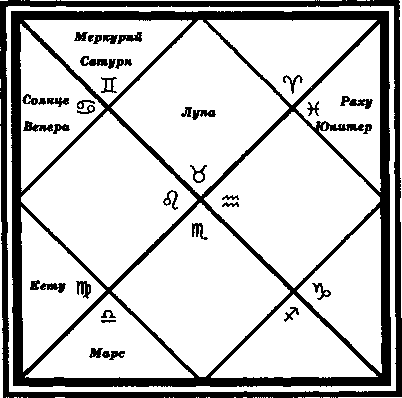 навамша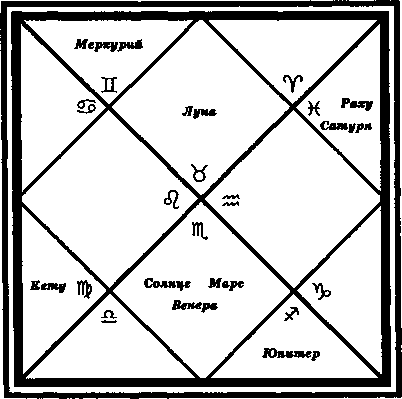 Хозяйка лагны Венера находится вместе с Солнцем в 3-м доме, доме литературных способностей, под влиянием Юпитера, а в навамше хозяин лагны аспектирует лагну. Расположение Меркурия в своем собственном знаке во 2-м доме, или доме речи и умственных способностей, сделало его остроумным собеседником. Соединение Меркурия с Сатурном говорит об упрямстве и крайне сложном характере. Это соединение наделило Шоу аналитическим умом. В своих произведениях он тщательно разбирает мысли, мотивы и поступки людей. Меркурий находится в доме богатства, усиленный варготтамой, а его соединение с хозяином 9-го и 10-го домов Сатурном — йога-каракой для этого гороскопа — указывает на финансовые прибыли и публичную славу благодаря писательскому труду. Венера в соединении с хозяином 4-го дома сделала его удачливым музыкальным и художественным критиком. На его выдающийся литературный талант указывают две раджа-йоги во 2-м и 3-м домах. Современники считали Шоу причудливым человеком и мечтательным провидцем, что объясняется в его гороскопе аспектом Луны и Марса, соединением Меркурия и Сатурна, Юпитера и Раху, а также влиянием Сатурна на Юпитер и в раши и в навамше.Присутствие Луны в лагне говорит о том, что мать Шоу играла большую роль в его жизни. Экзальтация матри-караки даровала значительную продолжительность жизни матери. Варготтама Луны и влияние трех планет на 1-й дом навамши принесли трудности в ранний период литературной деятельности Шоу, когда он с большим трудом зарабатывал себе на хлеб. Солнце, планета жизненной силы, полностью свободное от поражения и находящееся в окружении благоприятных планет (убхаячари-йога), наделило Шоу хорошим здоровьем и оптимизмом, сделало его благородным, добрым, великодушным и уважаемым человеком. Он был склонен к религии и философии благодаря сильной позиции Юпитера в 11-м доме. Но присутствие гуру-чандала-йоги (соединение Юпитера и Раху) говорит о том, что его философия подчас принимала превратную форму.У него не было детей, и на это указывают присутствие Кету в 5-м доме, соединение хозяина 5-го дома с Сатурном и соединение путра-караки Юпитера с Раху. Обратите внимание на поражение 5-го дома в навамше.Важные событияВ дашу Раху он болел оспой, которая не оставила у него следов. С тех пор он стал противником вакцинации. Его настоящее финансовое преуспевание началось только с даши Юпитера и бхукти Венеры. Юпитер является дхана-каракой и занимает 11-й дом, дом прибыли, а Венера, как хозяйка лагны, находится в упачае. Даша Раху продолжалась до 1888 года, и Раху позволил ему расширить свой интеллектуальный кругозор. Между 1876 и 1885 годами он написал пять романов. В 1898 году, в дашу Юпитера, бхукти Венеры, Шоу женился. Венера хозяйка лагны и калатра-карака, в навамше находится в 7-м доме, тогда как Юпитер располагается в 9-м доме от Венеры. Даша Меркурия началась в 1923 году, и слава Бернарда Шоу достигла своего апогея. В бхукти Кету, дашу Меркурия он получил нобелевскую премию в области литературы. Хозяин подпериода, Кету, также как и хозяин периода, Меркурий, находятся в варготтаме, кроме того, они расположены в очень благоприятных позициях и от лагны и друг от друга. На этом примере можно видеть, что варготтама — очень сильная позиция, сравнимая лишь с экзальтацией.Расположения планет, указывающие на продолжительность жизни, также уникальны — хозяин 2-го дома находится во 2-м, в соединении с аюш-каракой Сатурном, показателем долголетия, хозяин 8-го дома, Юпитер, занимает свакшетру, а светила свободны от поражения. Поэтому не удивительно, что Шоу прожил долгую и плодотворную жизнь и умер в 1950-м году в возрасте 94-х лет, в дашу и бхукти Венеры. Венера — хозяйка лагны, располагается в соединении с атма-каракой Солнцем и в навамше занимает марака-стхану.ЗамечанияГороскоп показателен с точки зрения большой продолжительности жизни и литературных достижений. Характер Шоу был сложным и неординарным. Он был поборником антивакцинации и вегетарианства и высмеивал современную медицину. В своих произведениях он выставлял напоказ слабости смертных, но искренне верил в доброту и хорошие качества человека. Через все его литературное творчество проходит благородная и возвышенная цель разрушения фальшивых идеалов и иллюзий, которые владеют человечеством. Для изучающего астрологию гороскоп представляет огромное значение вследствие свакшетра и варготтамы, а также результатов раджа-йоги в домах литературного таланта.К.Н. Рао из Дели (доктор астрологии)Родился 12 октября 1931 года, 7 часов 55 минут 22 сек, 16° 13' с. ш., 81° 12' з.д.Солнце — Дева 24° 53'Луна — Весы 2° 46'Марс — Весы 24° 2'Меркурий — Дева 20° б'Юпитер — Рак 24° 43'Венера — Весы 3° 55'Сатурн — Стрелец 24° 4'Раху - Рыбы 12° 33'Кету — Дева 12° 33'Лагна — Весы 21° 55'Айанамша — 22° 54'Баланс даши Марса — 2 года 17 дней.Характерные особенностиЛагна находится в Весах и очень сильна, так как хозяйка лагны, Венера, располается здесь же, в своем собственном знаке и вовлечена в могущественную раджа-йогу соединением с Марсом и Луной. В 1-м доме присутствуют, кроме того, дхана-йога и малавья-йога. Это редкое расположение планет говорит о большой силе личности, способной многого достичь в своей жизни, огромной жизненной энергии и оптимизме, таланте учителя, доброте и высоком интеллекте. Атма-карака Солнце находится в 12-м доме, доме мокши, в соединении с Кету, образуя тем самым планетную комбинацию, называемую “атма-гьяной ” или “знанием природы души”, что говорит об огромном духовном опыте, накопленном в прошлых жизнях. Об этом же свидетельствует и положение Солнца в собственном знаке Льва в навамше, аспектированное Юпитером.Меркурий, планета умственных способностей, находится в знаке своей экзальтации и образует виприт-раджа-йогу как хозяин 12-го дома, располагающийся в своем доме. Доктор Рао имеет необычайно развитый интеллект и прекрасную память (Луна в лагне), он способен производить сложнейшие вычисления в уме и держать в памяти огромное колличество гороскопов. Среди прочих характеристик, сильный Меркурий, а тем более его соединение с Солнцем, как в гороскопе доктора Рао, говорит о склонности к астрологии и таланте в этой науке. Виприт- раджа-йога принесла доктору Рао славу великого астролога, известного не только в Индии, но и в других странах, своими точными прогнозами. В навамше видья-карака Меркурий занимает 4-й дом, а в раши 4-й дом аспектируется гьяна-каракой Юпитером, что указывает на прекрасное образование, которое получил доктор Рао, не только академического плана, но и духовного.Нахождение Луны в лагне и ее варготтама говорят о сильном влиянии матери на развитие его личности. И действительно, именно мать стала первым учителем астрологии для доктора Рао. Луна является хозяйкой 10-го дома и находится в 1-м доме в соединении с Венерой, хозяйкой лагны. Это — очень сильная комбинация, которая приносит удачу в организации любых предприятий. Доктор Рао организовал 14 институтов, самый большой обучающий астрологический центр и крупнейший исследовательский астрологический журнал.Доктор Рао не имеет семьи и детей. Путра-бхава, 5-й дом, или дом детей, поражен в раши негативным влиянием Сатурна, а в навамше — Солнцем, Кету и Марсом. Путра-карака Юпитер аспектирован Раху и в раши и в навамше. Калатра-бхава, 7-й дом, или дом брака, в навамше поражен присутствием Раху, и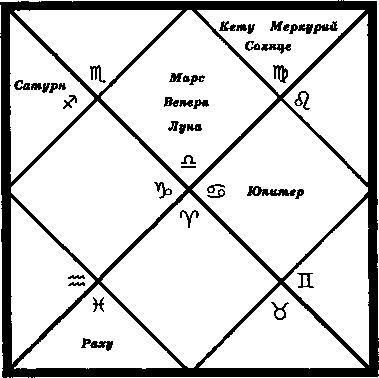 навамша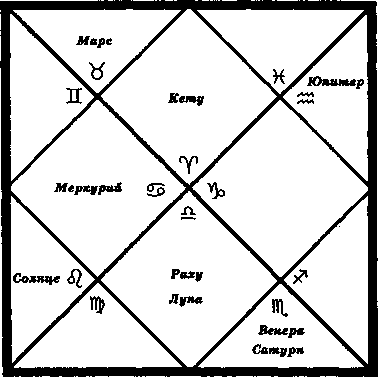 калатра-карака Венера находится в соединении с Сатурном в дустхане. В раши хозяин 7-го дома Марс располагается в лагне, и хозяин лагны влияет на 7-й дом. Кроме того, хозяин 7-го доманеблагоприятная планета, и все эти факторы указывают на отсутствие брака или неудачный брак. Доктор Рао вспоминал, что его мать, анализируя эти влияния в гороскопе, говорила: “Как мать, я хочу, чтобы ты женился, но как астролог, знаю, что это не принесет тебе блага”.В его гороскопе экзальтированный Юпитер, хозяин 3-го дома, бхратри-бхавы, или дома братьев, подарил доктору Рао семерых братьев и сестер. Немаловажными характеристикамиго дома являются мужество и смелость, а также спортивные достижения и литературное творчество. Присутствие Сатурна в этом доме говорит о сильном и мужественном характере и спортивных юношеских успехах доктора Рао. Сатурн является йога-каракой, планетой силы, и хозяином 5-го дома, связанного с писательством, а его положение в 3-м доме дало возможность доктору Рао написать 22 книги по астрологии. Хозяин 3-го дома, Юпитер, экзальтирован в 10-м доме, доме профессиональных достижений. “Все, что я достиг в своей жизни, я добился собственным тяжелым трудом”, — говорит доктор Рао о себе. Кроме того, расположение пагубной планеты в доме упачая уничтожает негативные влияния других планет, приносит защиту и Высшее покровительство.Сильное Солнце во Льве в навамше дало склонность к политике и ярко выраженный патриотизм. Экзальтированный Юпитер в 10-м доме раши и влияние Сатурна на свой собственный 10-й дом в навамше принесли высокое общественное положение. Доктор Рао занимал пост в правительстве Индии в течение 34 лет.Юпитер в 10-м доме образует три значительные йоги: хамсу, гаджакешари и амалу, которые наделили доктора Рао религиозным, добродетельным и благородным характером, великодушием и авторитетом. В его гороскопе присутствует и йога великого астролога: согласно бхавам, хозяин 2-го дома, Юпитер, силен, а Меркурий находится в квадранте от Луны в навамше. Наличие этих значительных комбинаций принесли широкую известность и славу, которая останется надолго.Важные событияВ дашу Раху в бхукти Раху, Юпитера, Сатурна и Меркурия(с 1933 по 1944 год) у доктора Рао родились два брата и две сестры. Хозяин дома братьев экзальтирован и Сатурн находится в 3-м доме. Управитель даши Раху располагается в Рыбах в б-м доме и аспектирован Юпитером, хозяином 3-го дома, дома братьев. Меркурий является хозяином 3-го дома в навамше.Бхукти Меркурия был самым трагическим за весь период Раху. Меркурий, хозяин 9-го дома, дома отца, — сожжен, то есть находится в опасной близости к питра-караке Солнцу, а также соединен с Кету и аспектирован управителем даши Раху. Когда мальчику было 11 лет, англичане посадили его отца в тюрьму, как борца за независимость Индии. Меркурий располагается в 12-м доме, доме тюремного заключения и больницы. В этот период маленький Рао тяжело заболел, лежал в больнице с тифом и был на грани жизни и смерти, а на долю его матери выпали трудные испытания — она осталась одна с восемью детьми, практически без средств к существованию. Хозяин даши Раху находится в соединении с матри-каракой Луной в навамше; а Меркурий, управитель бхукти, располагается в Раке в 4-м доме навамши. Когда мальчика выписали из больницы, он долгое время пролежал в постели, так как был очень слаб. Чтобы облегчить страдания сына, мать стала учить его астрологии и повесила над кроватью изображение Сарасвати, богини знания. По словам доктора Рао, его мать была очень хорошим астрологом, что необычно для Индии, где астрология считается мужской и брахманической профессией. Напомним, что матри-ка- рака Луна в гороскопе К.Н. Рао вовлечена в раджа-йогу.Даша Юпитера (1951-1967 гг) была очень благоприятна. В гороскопе Юпитер экзальтируется в 10-м доме и влияет на 4-й дом. Рао учился в университете, поступил на государственную службу в правительстве и встретил своего гуру — Свами Пара- мананду Сарасвати. В бхукти Венеры в дашу Юпитера умер отецРао. Венера становится маракой (планетой смерти) для отца, так как располагается во 2-м доме от питра-караки Солнца в раши, а Юпитер в навамше управляет домом отца.Конец даши Юпитера (бхукти атма-караки Солнца, Луны и Марса, находящихся в лагне и Раху, который связан взаимным аспектом с Юпитером) был для него временем осознания себя, когда он “увидел другой путь, духовный, и общался с великими йогами и учителями”.В период Сатурна (1967-1986 гг.) доктор Рао работает на правительственной службе, увлеченно занимается астрологией, делает много точных политических предсказаний и начинает писать книги по астрологии, публиковать которые он станет лишь в девяностых годах. Даша Сатурна была благоприятной и значительной, так как Сатурн — йога-карака, не имеет поражений и находится в 3-м доме. Единственным событием, омрачившим дашу Сатурна, была смерть матери, которая произошла в бхукти Юпитера. Сатурн является хозяином 4-го дома, дома матери, и находится в 3-м доме, который связывают с продолжительностью жизни родителей. Хозяин 3-го дома, Юпитер, становится маракой, так как расположен в седьмом доме, отсчитывая от матру-стханы.Даша Меркурия началась в конце 1986 года. В бхукти Венеры, в 1991 году он оставил государственную службу и полностью посвятил себя астрологии. Ему было тогда 60 лет. Эту дату, “шаштипурти ”, особо отмечают в Индии, так как именно в этот момент две главные планеты гороскопа — Сатурн и Юпитер, возвращаются на свои позиции и могут принести человеку полное изменение его образа жизни. Транзиты этих планет через свое натальное положение пришлись на бхукти Венеры, хозяйки лагны, и дашу экзальтированного Меркурия, хозяина 12-го и 9-го домов. Сатурн находится в 3-м доме, доме литературного творчества, а его хозяин, Юпитер, экзальтируется в 10-м доме. В1991 году вышла его первая книга, а в 1998 году он издал уже 22 книги по астрологии, среди которых “Карма и перевоплощение”, “Астрология и дети”, “Успешныеметоды предсказаний в индийской астрологии ” и многие другие. Доктор Рао является редактором “Журнала Астрологии”, крупнейшего исследовательского периодического издания, возглавляет институт астрологии. Он владеет самой большой коллекцией гороскопов в мире, которая составляет 50 тысяч штук.В бхукти Солнца, дашу Меркурия, в 1993 году, доктор Рао совершил свою первую поездку в Америку на астрологический конгресс, где его выступление вызвало большой интерес. Управитель даши, Меркурий, находится в 12-м доме как хозяин 12-го дома и 9-го, который, в свою очередь, также связан с дальними поездками и преподаванием и соединен с хозяином бхукти, Солнцем. В навамше Солнце располагается в собственном знаке и аспектировано Юпитером, хозяином 9-го и 12-го домов.Подпериод Луны принес четыре поездки в Америку, где доктор Рао читал лекции по астрологии. Луна, хозяйка 10-го дома раши, дома профессиональных достижений, очень сильна, находится в лагне и имеет варготтаму, а в навамше занимаетй дом — дом влияния в иностранных государствах. В этот же подпериод, в 1994 году, доктор Рао приобрел небольшой дом. В навамше Луна — хозяйка 4- го дома, дома недвижимости, и Меркурий, управитель даши, располагается в нем.В 1998 году, в бхукти Раху даши Меркурия доктор Рао приехал в Россию. Раху влияет на Меркурий и на 12-й дом и олицетворяет зарубежные страны. Его лекции начались, когда Луна проходила через Пушья-накшатру, лучшую из 27 лунных стоянок. Любое предприятие, начатое в это время, оказывается очень успешным, и доктор Рао выразил надежду, что ведическая астрология, точнейшая наука предсказаний, широко распостра- нится в России.ЗамечанияГороскоп прославленного астролога Индии, доктора К.Н. Рао из Дели, интересен по двум причинам. Во-первых, наличием столь редких йог, как хамса, малавья, гаджакешари, амала и раджа, говорящих о добродетельном и чистом характере владельца гороскопа, религиозности, преданности Богу, известности и славе, а также о таланте учителя. Во-вторых, это — гороскоп человека, который напишет много книг по предмету, знаемому им в совершенстве. Йога-карака Сатурн располагается в 3-м доме, доме литературного творчества, а Юпитер, хозяин 3-го дома, экзальтирован в 10-м, доме профессиональных достижений.ГлоссарийГЛОССАРИЙАдхи-йога — благоприятные планеты в б-м, 7-м и 8-м домах, считая от Луны.Алтаю — короткая жизнь.Айанамша — расхождение между подвижным и неподвижным зодиаками.Акшамша — географическая широта.Амала-йога — благоприятные планеты в 10-м доме, считая от лагны или от Луны.Амавасъя — новолуние.Амша — часть знака.Анапха-йога — планеты в 12-м доме от Луны, приносящие благополучие.Апамандала — эклиптика.Апутра-йога — комбинация планет, указывающая на бездетность.Ариштха — неудачи, несчастья.Ариштха-бханги — влияния планет, нейтрализующие негативные показатели гороскопа.Асура-йога — комбинация планет, указывающая на большую гордыню.Атма-гьяна — знание природы души.Атма-карака — показатель эго, индивидуальности — Солнце.Атма-шакхи — духовная энергия.Ахимса — ненасилие.Ачарьи — Учителя, Наставники.Аюш-карака — показатель долголетия, Сатурн.Аюр-бхава — 8-й дом гороскопа, дом продолжительности жизни.Бала — сила.Брахманы — высший тип сознания, каста жрецов, интеллектуалов.Брахма-сутра — филосовский трактат Вьясы.Бхригу Муни — великий риши, мудрец, один из прародителей человечества, духовный сын Господа Брахмы.Брахмачарья — уклад духовной жизни, обет воздержания.Бхава — “дом” в астрологии.Бхава-санга (сандхи) — положение планеты на границе домов, знаков.Бхагавад-Гита — одно из основных ведических писаний, составная часть Махабхараты.Бхагавата — священная книга, описывающая жизнь Шри Кришны.Бхакти — преданность и любовь к Богу.Бхакти-йога — высшая ступень йоги, познание Бога через развитие любви к Нему.Бхратри-карака — показатель братьев, Марс.Бхратри-бхава — 3-й дом гороскопа, дом братьев.Бхукти — подпериод.Будха — Меркурий.Будха-чатурья-йога — соединение Меркурия с тремя планетами в одном доме.Вайкунтха — обитель Вишну.Вакра — ретроградное движение.Вар — день недели.Варга — вспомогательная таблица, полученная делением знака на определенное количество частей или амш.Варготтама — положение в одном знаке в раше и в навамше.Вахана-карака — показатель передачи имущества, Венера.Веданги — вспомогательные и дополнительные пособия для изучения Вед.Вершина дома — вторая деканада дома, с 10-го по 20-й градусы.Видья-карака — показатель знания, Меркурий.Вимшоттари — система расчета периодов и подпериодов.Вришабха — знак Тельца.Вришчика — знак Скорпиона.Вьяса — великий мудрец, автор Махабхараты.Гокахара — результаты транзитов планет.Гочара — транзиты планет.Гола-йога — 7 планет в одном знаке.Гуру — духовный учитель и название планеты Юпитер.Гьяна-карака — показатель мудрости, высшего знания — Юпитер.Даша — планетный период.Даша-натха — управитель даши.Дашаманша — одна из 16-ти варг, полученная путем деления знака на 10 частей.Двирдвадаша — планеты во 2-м и 12-м домах друг от друга.Джйотиша — “наука о звездах”.Диг-бала — “направленная сила”, наилучшеее положение планеты в домах гороскопа. Для Меркурия и Юпитера — это 1-й дом, Солнца и Марса — 10-й дом, Сатурна — 7-й дом, Луны и Венеры — 4-й дом.Дреккана — одна из 16-ти варг, полученная путем деления знака на 3 части.Дустханы — “злые” дома, 6-й, 8-й и 12-й дома.Дур-йога — несчастливые комбинации планет — соединение сильных пагубных планет с другими или их нахождение на вершине дома.Дхана-карака — показатель богатства, Юпитер.Дхануш — зодиакальный знак Стрельца.Дхарма-бхава — 9-й дом гороскопа, дом праведности и религии.Йога-карака — сильнейшая планета гороскопа, хозяин кен- дры и коны.Калатра-бхава — 7-й дом гороскопа, дом брака.Калатра-карака — показатель партнера по браку, Венера.Калька — космический период, состоящий из четырех юг: Сатья, Трета, Двапара и Кали.Кришна-пакша — темная половина лунного месяца, период убывающей Луны.Канья — зодиакальный знак Девы.Карака — показатель.Каракамша — знак в навамше, в котором находилось Солнце в раши.Карма — деятельность, закон причины и следствия.Карма-бхава — 10-й дом гороскопа, дом общественной деятельности.Квадрант — 1-й, 4-й, 7-й и 10-й дома гороскопа, дома Вишну.Кендры — угловые дома, 1-й, 5-й и 9-й.Куджа — Марс.Кумбха — зодиакальный знак Водолей.Лагна — асцендент.Лагнадхипати — планета, хозяин асцендента.Лакшми-йога — соединение или аспект между двумя планетами, управителями 1-го, 2-го, 5-го или 9-го домов, а также соединение Юпитера и Венеры, приносящие богатство.Малавья-йога — Венера в собственном знаке или знаке экзальтации в квадранте.Макара — зодиакальный знак Козерога.Манас-карака — показатель интеллекта, Луна.Марака — планета, показатель смерти.Матри-карака — показатель матери, Луна.Махарши — великие мудрецы.Меша — зодиакальный знак Овна.Митхуна — зодиакальный знак Близнецов.Мина — зодиакальный знак Рыб.Мокша — окончательное освобождение из круга воплощений.Мокша-карака — Сатурн.Мокша-бхава — 12-й дом гороскопа.Мулатрикона — положение планеты в своем знаке или в некоторых градусах этого знака, где ее характеристики наиболее близки к функциональным.Навамша — одна из 16-ти основных варг, характеризующая партнера по браку.Накшатра — сектор неба в 13 градусов 20 минут пространства.Нина — слабость планеты.Нича-бханга — нейтрализация слабости.Панчанги — таблицы координат планет.Папакартари-йога — нахождение между неблагоприятными планетами.Паша-йога — неблагоприятное сочетание планет.Питри-карака — показатель отца, Солнце.Питри-бхава — дом отца, 9-й дом гороскопа.Пракрити — материальная природа.Пураны — древние исторические произведения.Пурнима — полнолуние.Пурва-пунья-стхана — дом благочестивых деяний прошлой жизни, 5-й дом гороскопа.Путра-карака — показатель сына, детей — Юпитер.Пушкала-йога — управитель знака Луны в кендрах, благоне- сущая йога.Раджа-йога — сочетание управителей домов кендры и триады, значительная комбинация планет, указывающая на высокое положение.Раши — знак гороскопа, а также звездный гороскоп.Рекхамса — географическая долгота.Ручака-йога — положение Марса в своем или экзальтирующем знаке в кендре.Садхана — духовная практикаСадхе-сати — прохождение транзитного Сатурна по 12-му, 1-му и 2-му домам, считая от Луны.Самасаптака — взаимная оппозиция.Саньяса — отреченный образ жизни.Сарасвати — Богиня обучения.Сатья — правда, истина.Свакшетра — положение планеты в собственном знаке или в определенных градусах этого знака, где ее природа природа раскрывается в меньшей степени, чем в мулатриконе.Симха — зодиакальный знак Льва.Симхасана — положение Солнца в знаках Льва и Овна.Стхана-бала — сила планеты.Титхи — лунный день.Триада — 1-й, 5-й и 9-й дома гороскопа, дома Лакшми.Тула — зодиакальный знак Весов.Убхайачарья — планеты (кроме Луны) по обе стороны от Солнца.Упанишады — писания Веданты, объясняющие высший, универсальный смысл Вед.Упачайя — дома прибыли, увеличения — 3-й, 6-й, 10-й и 11-й дома гороскопа.Харша-йога — положение хозяина 6-го дома в 6-м доме, благоприятная комбинация планет.Чамара-йога — хозяин лагны, расположенный в собственном или экзальтирующем знаке.Чандра — Луна.Чандра-Мангала-йога — соединение Луны и Марса.Чара-раши — Овен, Рак, Весы и Козерог.Шатграха-йога — соединение шести планет в одном знаке.Шаката-йога — Юпитер в 6-м доме, считая от Луны.Шани — Сатурн.Шанкха-йога — управители 5-го и 6-го домах во взаимных кендрах, благоприятная комбинация.Шастры — писания и научные дисциплины.Шашташтака — отношение между 6-м и 8-м домами.Шубхавеши-йога — благоприятные планеты во 2-м доме, считая от Солнца.Шукла-пакша — светлая половина лунного месяца, растущая Луна.Шукра — Венера.Шрути — “услышанное свыше”, божественное откровение.БИБЛИОГРАФИЯ“Bhrigu-sutram”, translation and commentaries of G.S.Kapur. “Bhrigu-sutram”, translation and commentaries of N.N.Krishna Rao from Bombey.“Puranic encyclopaedia ”, Vettam Mani.“Notable horoscopes”, B.V.Raman.“Successful Predictive Techniques of Hindu Astrology ”, K.N.Rao. “Махабхарата ” “Ади Парва”, перевод В.И.Кальянова. “Махабхарата ” “Дрона Парва”, перевод В.И.Кальянова. “Шримат Бхагаватам”, перевод и комментарии Свами А.Ч.Прабхупады.“Омар Хайям”, составление М.В. Лукиной.“Мифологический словарь ”.“Индуизм, джайнизм, сикхизм”, под общ. ред. Альбедиль М.Ф. и Дубянского А.М.“Индийская предсказательная астрология”, С.А.Станиславс- кий, А.П.Телицын.“Ведическая астрология ”, Том Хопке.“Гороскопы знаменитых людей ”, Романенко, Жуков, Леньшина.Индубала  Астрология вселенских мудрецовТекст и комментарии к древнейшему астрологическому трактату " Бхригу - сутра "ПланетаЭкзальтация«Учча»МулатриконаСобственныйСвакшетраОслабление«Ничча»Солнце10° Овна0°-20° ЛьваЛев20° - 30°Льва10° ВесовЛуна03° Тельца4°- 10° ТельцаРакРак3° СкорпионаМарс28° Козерога0° - 12° ОвнаОвен,Скорпион12°- 30° Овна, Скорпион28° РакаМеркурий15° Девы16°-20°ДевыБлизнецы,Дева20° - 30° Девы, Близнецы15° РыбЮпитер05° Рака0°-10°    СтрельцаСтрелец,Рыбы10°-30° Стрельца, Рыбы5° КозерогаВенера27° Рыб0°-15°ВесовТелец,Весы15°-30° Весов, Телец27° ДевыСатурн20° Весов0°- 20°ВодолеяКозерог,Водолей20°-30° Водолея, Козерог20° ОвнаРаху20° ТельцаБлизнецыВодолейВодолейСкорпионКету20° СкорпионаДеваЛевЛевТелецПланетаДрузьяВрагиНейтральныСолнцеЛуна, Марс, ЮпитерСатурн, ВенераМеркурийЛунаСолнце,Меркурий—Марс, Юпитер, Венера, СатурнМарсСолнце, Луна, ЮпитерМеркурийВенера, СатурнМеркурийСолнце, ВенераЛунаМарс, Сатурн, ЮпитерЮпитерСолнце, Луна, МарсМеркурий, ВенераСатурнВенераМеркурий, СатурнСолнце, ЛунаМарс, ЮпитерСатурнМеркурий,ВенераСолнце, Луна, МарсЮпитер1900 - 22°27'55''1934 - 22°56'18"1968 - 23°24'29"1901 - 22°28'43"1935 - 22°57'11"1969 - 23°25'25"1902 - 22°29'30"1936 - 22°58'04"1970 - 23°26'21"1903 - 22°30'15"1937 - 22°58'55"1971 - 23°27'17"1904 - 22°30'59"1938 - 22°59'44"1972 - 23°28'11"1905 - 22°31'44"1939 - 23°00'30"1973 - 23°29'04"1906 - 22°32'29"1940 - 23°01'16"1974 - 23°29'55"1907 - 22°33'15"1941 - 23°02'01"1975 - 23°30'44"1908 - 22°34'03"1942 - 23°02'45"1976 - 23°31'32"1909 - 22°34'53"1943 - 23°03'30"1977 - 23°32'17"1910 - 22°35'45"1944 - 23°04'16"1978 - 23°33'02"1911 - 22°36'39"1945 - 22°05'04"1979 - 23°33'47"1912 - 22°37'33"1946 - 23°05'53"1980 - 23°34'31"1913 - 22°38'29"1947 - 23°06'44"1981 - 23°35'17"1914 - 22°39'25"1948 - 23°07'38"1982 - 23°36'04"1915 - 22°40'21"1949 - 23°08'32"1983 - 23°36'53"1916 - 22°41'15"1950 - 23°09'27"1984 - 23°37'44"1917 - 22°42'08"1951 - 23°10'23"1985 - 23°38'37"1918 - 22°43'00"1952 - 23°11'20"1986 - 23°39'31"1919 - 22°43'49"1953 - 23°12'14"1987 - 23°40'27"1920 - 22°44'37''1954 - 23°13'08"1988 - 23°41'22"1921 - 22°45'23"1955 - 23°14'00"1989 - 23°42'18"1922 - 22°46'08"1956 - 23°14'50"1990 - 23°43'14"1923 - 22°46'52"1957 - 23°45'38"1991 - 23°44'07"1924 - 22°47'37"1958 - 23°16'24"1992 - 23°44'59"1925 - 22°48'23"1959 - 23°17'09"1993 - 23°45'50"1926 - 22°49'09"1960 - 23°17'54"1994 - 23°46'39"1927 - 22°49'58"1961 - 23°18'38"1995 - 23°47'25"1928 - 22°50'48"1962 - 23°19'23"1996 - 23°48'10"1929 - 22°51'42"1963 - 23°20'10"1997 - 23°48'55"1930 - 22°52'35"1964 - 23°20'58"1998 - 23°49'40"1931 - 22°53'30"1965 - 23°21'48"1999 - 23°50'24"1932 - 22°54'26"1966 - 23°22'40"2000 - 23°51'11"1933 - 22°55'23"1967 - 23°23'34"